Муниципальное общеобразовательное учреждение  средняя общеобразовательная школа №37 городского округа город Буй Костромской областиРабочая программа по учебному предмету «БИОЛОГИЯ»(основное общее образование)  ФГОС                                                                                      Составители: ШМО учителей                    естественно-научного циклаБуйПояснительная запискаУровень программы – базовый.Рабочая программа учебного курса по биологии для 5-9 классов составлена на основеФедерального государственного образовательного стандарта основного общего образования, утвержденного Минобрнауки РФ 17 декабря 2010 года № 1897, программы по биологии В.В.Пасечника «Биология. Бактерии, грибы, растения. 5класс» (Г.М.Пальдяева. Программы для общеобразовательных учреждений. Биология. 5-11классы. Сборник программ. Дрофа, 2014г). Рабочая программа обеспечивает выполнение федерального государственного образовательного стандарта.Учебно-методический комплекс1.Пасечник В. В. Биология. Бактерии. Грибы. Растения. 5 класс. Учебник / М.: Дрофа,  2016 г.2.Пасечник В. В. Биология. Многообразие покрытосеменных растений. 6 класс. Учебник / М.:Дрофа, 2016 г.3.Латюшин В. В., Шапкин В. А. Биология. Животные. 7 класс. Учебник / М.: Дрофа, 2016 г.4.Колесов Д. В., Маш Р. Д., Беляев И. Н. Биология. Человек. 8 класс. Учебник / М.: Дрофа,2016 г.5.Каменский А. А. Криксунов Е. А., Пасечник В. В., Швецов Г. Г. Биология. Введение в общую биологию. 9 класс. Учебник / М.: Дрофа, 2016 г.Цель и задачи учебного предметаЦель:формирование у учащихся представлений об отличительных особенностях объектов живой природы, их многообразии и эволюции; о человеке как биосоциальном существе.Задачи:Воспитательные:социализация обучаемых как вхождение в мир культуры и социальных отношений, осваиваемых в процессе знакомства с миром живой природы;приобщение к познавательной культуре как системе научных ценностей, накопленных в сфере биологической науки;ориентацию в системе моральных норм и ценностей: признание высокой ценности жизни во всех ее проявлениях, экологическое сознание, воспитание любви к природе;развитие познавательных мотивов, направленных на получение нового знания о живой природе;овладение ключевыми компетентностями: учебно-познавательными, информационными, коммуникативными;Развивающие:овладение составляющими исследовательской и проектной деятельности;умение работать с разными источниками биологической информации: находить информацию в различных источниках, анализировать и оценивать, преобразовывать из одной формы в другую;способность выбирать целевые и смысловые установки в своих действиях и поступках по отношению к живой природе, своему здоровью;умение использовать речевые средства для дискуссии, сравнивать разные точки зрения, отстаивать свою позицию;Образовательные:выделение существенных признаков биологических объектов (отличительных признаков живых организмов: клеток, растений, грибов, бактерий);соблюдение мер профилактики заболеваний, вызываемых растениями, грибами и растениями; классификация-определение принадлежности биологических объектов к определенной систематической группе;объяснение роли биологии в практической деятельности людей, роли различных организмов в жизни человека; различие на таблицах частей и органоидов клетки, съедобных и ядовитых грибов;сравнение биологических объектов, умение делать выводы на основе сравнения;выявление приспособлений организмов к среде обитания;овладение методами биологической науки: наблюдение и описание, постановка биологических экспериментов и объяснение их результатов;Общая характеристика учебного предметаКурс биологии на ступени основного общего образования направлен на формирование у школьников представлений об отличительных особенностях живой природы, о её многообразии и эволюции, о человеке как биосоциальном существе.Биология как учебный предмет раскрывает роль биологической науки в экономическом и культурном развитии общества, способствует формированию научного мировоззрения. Для формирования у учащихся основ научного мировоззрения, развития интеллектуальных способностей и познавательных интересов в процессе изучения биологии основное внимание уделяется знакомству учащихся с методами научного познания живой природы, постановке проблем, требующих от учащихся самостоятельной деятельности по их разрешению. Отбор содержания проведён с учётом культурологического подхода, в соответствии с которым учащиеся должны освоить содержание, значимое для формирования познавательной, нравственной и эстетической культуры, сохранения окружающей среды и собственного здоровья, для повседневной жизни и практической деятельности.Содержание курса направлено на формирование универсальных учебных действий, обеспечивающих развитие познавательных и коммуникативных качеств личности. Обучающиеся включаются в проектную и исследовательскую деятельность, основу которой составляют такие учебные действия, как умение видеть проблемы, ставить вопросы, классифицировать, наблюдать, проводить эксперимент, делать выводы, объяснять, доказывать, защищать свои идеи, давать определение понятиям, структурировать материал и др. Обучающиеся включаются в коммуникативную учебную деятельность, где преобладают такие её виды, как умение полно и точно выражать свои мысли, аргументировать свою точку зрения, работать в группе, представлять и сообщать информацию в устной и письменной форме, вступать в диалог и т. д.Данная программа курса биологии для основной школы, реализуемая в линии учебно-методических комплектов «Живая природа», предусматривает решение следующих задач.Реализуя принцип «от общего к частному», последовательно из класса в класс переходить в познании общих законов жизни от простого к сложному.Придать развитию знаний динамичный характер: использовать ранее полученные знания при овладении новыми понятиями, постепенно углублять и развивать ведущие биологические понятия в процессе изучения всего курса биологии.Сконцентрировать учебный материал, укрупнив комплектные единицы знаний, что создаёт дидактические условия для развития системного мышления у учащихся: освободить учебный материал от деталей, имеющих специальное значение, но излишних для общего образования, группируя при этом частные понятия, необходимые для общего образования, вокруг ведущих биологических понятий.Формировать у обучающихся системное мышление, сочетая его с активной познавательной и исследовательской деятельностью обучающихся.Учитывать возрастные, индивидуальные особенности и возможности обучающихся, предлагая задания по выбору, самостоятельное проведение опытов и наблюдений в домашних условиях.Содержание курса биологии распределено по годам обучения в линии «Живая природа» и выстроено следующим образом.класс. Вводный курсВнимание акцентируется на создании картины целостности и системности живого мира, уникальности жизни, что позволяет уже в 5 классе заложить основы биологических знаний через установление общих признаков живого, взаимосвязей организмов со средой обитания, обобщённых представлений о жизни на Земле, формировать общие биологические и экологические понятия, а затем идти к более частным элементам в соответствии с принципом «от общего к частному».класс. Бактерии, Грибы, РастенияДаётся сравнительная характеристика представителей этих царств живой природы на разных уровнях организации. Значительное внимание отведено использованию ранее полученных знаний об общих биологических закономерностях и их дальнейшему развитию при изучении конкретных биологических объектов, применению теоретических знаний о бактериях, грибах и растениях в повседневной жизни и связанных с безопасным поведением дома и на природе.класс. ЖивотныеКурсу биологии 7 класса отводится особая роль, ибо он должен продолжить дидактические решения, принятые при изучении биологии в 5 и б классах, и дать опорные знания для изучения биологии в 8 и 9 классах. С учётом сказанного в предлагаемой программе для 7 класса предусмотрены следующие позиции:формирование понятий о живой клетке, тканях, органах и системах органов. Эти понятия традиционно раскрываются при знакомстве с растительным организмом и необходимы при дальнейшем изучении биологии, но во многих курсах зоологии эта нить системного подхода прерывается;введение понятия о принадлежности человека к царству животных, что даёт возможность при формировании понятий о функциях и строении систем органов млекопитающих подготовить опорные знания, необходимые для их развития и углубления в курсе «Человек и его здоровье» (а также освобождает время для работы над понятием здорового образа жизни);введение ряда понятий (на уровне представлений), необходимых в качестве опорных в курсе 8-9 классов: понятия о наследственности и изменчивости и их материальных носителях, о роли генетики в селекции животных, об эволюционной роли дифференциации клеток и тканей, о гетеротрофных организмах, о тканевом и внешнем дыхании и др. С рядом этих понятий учащиеся были ознакомлены ранее при изучении материала б класса (а с некоторыми на уровне представлений — уже во вводном курсе 5 класса). Более глубоко работа над ведущими общебиологическими понятиями будет осуществляться при дальнейшем изучении биологии. Именно поэтому, на наш взгляд, построение учебного материала 7 класса призвано сохранить непрерывное и постепенное развитие ведущих биологических понятий всего школьного курса на доступном данной возрастной группе уровне на основе использования зоологического материала;• выделение в специальную тему сведений об эволюционных изменениях систем органов животных разных типов. Значительное внимание отведено применению теоретических знаний о животных в повседневной жизни и в ситуациях, связанных с безопасным поведением дома и на природе.класс. Человек и его здоровьеВ курсе 8 класса предлагаются следующие подходы к реализации задач развивающего обучения:Выделить признаки человека как представителя живой природы. Это даёт возможность закрепить знания, ранее полученные в 5-7 классах, и «держать в поле зрения» общебиологические понятия, формирующие представление о целостности живого мира и являющиеся обязательными для выпускников основной школы.Использовать знания о животном организме, полученные в 7 классе при изучении строения и функций систем органов человека, что позволит не только показать родство человека с животным миром, но и сделать более явный акцент на социальной сущности человека.В программе для 8 класса усилены культурологические позиции, расширен материал, касающийся проблем полового воспитания (различие физических нагрузок для девочек и мальчиков, готовность к материнству и отцовству и др.).При обсуждении проблем здоровья делаются акценты на причинах нарушения работы органов и профилактике этих нарушений, закрепляются представления о биологической и социальной сущности человека, его роли в сохранении не только собственного здоровья, но и здоровья окружающих.класс. Общие биологические закономерностиВ 9 классе обобщаются и развиваются знания об общих биологических закономерностях, которые последовательно изучались в 5-8 классах основной школы. При работе над программой учитывалось, что у обучающихся данной возрастной группы повышается интерес к определению своего места в жизни, возрастает уровень самостоятельности, желание определить своё отношение к действительности, усиливается критичное отношение к окружающим. С учётом сказанного в программу введены разделы, обращённые к ученику как к жителю Вселенной, планеты Земля и своего края; обсуждаются проблемы, связанные с биосферной функцией человечества.Итак, данная программа предлагает следующее.Выстроить в одной образовательной линии общие подходы к структуре учебника и его методическому аппарату в логике развивающего обучения (системно-структурный подход).Учесть современный взгляд психологов, признающих принцип построения материала «от общего к частному» как основное условие умственного развития детей.Учесть положение стандарта, акцентирующего внимание на том, что «специфика педагогических целей основной школы в большей степени связана с личным развитием детей».Предложенный подход к содержанию школьного курса биологии позволит реализовать задачи, стоящие перед биологией как учебной дисциплиной:формирование системы биологических знаний как компонента целостной научной картины мира;овладение научным подходом к решению различных задач;овладение умениями формулировать гипотезы, конструировать, проводить эксперименты, оценивать полученные результаты;овладение умением сопоставлять экспериментальные и теоретические знания с объективными реалиями жизни;воспитание ответственного и бережного отношения к окружающей среде, осознание значимости концепции устойчивого развития;формирование умений безопасного и эффективного использования лабораторного оборудования, проведения точных измерений и адекватной оценки полученных результатов, представления научно обоснованных аргументов своих действий путём применения межпредметного анализа учебных задач.Особенности программыВ программе соблюдается преемственность с примерными программами начального общего образования, в том числе и в использовании основных видов учебной деятельности обучающихся.В программе особое внимание уделено содержанию, способствующему формированию современной естественнонаучной картины мира, показано практическое применение биологических знаний. Построение учебного содержания курса осуществляется последовательно от общего к частному с учётом реализации внутрипредметных и метапредметных связей. В основу положено взаимодействие научного, гуманистического, аксиологического, культурологического, личностно-деятельностного, историко-проблемного, интегративного, компетентностного подходов. Такое построение программы сохраняет лучшие традиции в подаче учебного материала с постепенным усложнением уровня его изложения в соответствии с возрастом учащихся. Оно предполагает последовательное формирование и развитие основополагающих биологических понятий с 5 по 9 класс.Место предмета «Биология» в учебном планеПрограмма рассчитана на 270 часов.1) «Бактерии. Грибы. Растения» — 34 часа (5 класс);2) «Многообразие покрытосеменных растений» — 34 часа (6 класс);3) «Животные» — 68 часов (7 класс);4) «Человек» — 68 часов (8 класс);5) «Введение в общую биологию» — 66 часов (9 класс).Планируемые результаты изучения биологии. Личностные результаты освоения основной образовательной программы основного общего образования должны отражать:1)  воспитание российской гражданской идентичности: патриотизма, уважения к Отечеству, прошлое и настоящее многонационального народа России; осознание своей этнической принадлежности, знание истории, языка, культуры своего народа, своего края, основ культурного наследия народов России и человечества; усвоение гуманистических, демократических и традиционных ценностей многонационального российского общества; воспитание чувства ответственности и долга перед Родиной;2) формирование ответственного отношения к учению, готовности и способности обучающихся к саморазвитию и самообразованию на основе мотивации к обучению и познанию,  осознанному выбору и построению дальнейшей индивидуальной траектории образования на базе ориентировки в мире профессий и профессиональных предпочтений, с учётом устойчивых познавательных интересов, а также на основе формирования уважительного отношения к труду, развития опыта участия в социально значимом труде; 3) формирование целостного мировоззрения, соответствующего современному уровню развития науки и общественной практики, учитывающего социальное, культурное, языковое, духовное многообразие современного мира;4) формирование осознанного, уважительного и доброжелательного отношения к другому человеку, его мнению, мировоззрению, культуре, языку, вере, гражданской позиции, к истории, культуре, религии, традициям, языкам, ценностям народов России и народов мира; готовности и способности вести диалог с другими людьми и достигать в нём взаимопонимания; 5) освоение социальных норм, правил поведения, ролей и форм социальной жизни в группах и сообществах, включая взрослые и социальные сообщества; участие в школьном самоуправлении и  общественной жизни в пределах возрастных компетенций с учётом региональных, этнокультурных, социальных и экономических особенностей; 6) развитие морального сознания и компетентности в решении моральных проблем на основе личностного выбора, формирование нравственных чувств и нравственного поведения, осознанного и ответственного отношения к собственным поступкам; 7) формирование коммуникативной компетентности в общении и  сотрудничестве со сверстниками, детьми старшего и младшего возраста, взрослыми в процессе образовательной, общественно полезной, учебно-исследовательской, творческой и других видов деятельности;8) формирование ценности  здорового и безопасного образа жизни; усвоение правил индивидуального и коллективного безопасного поведения в чрезвычайных ситуациях, угрожающих жизни и здоровью людей, правил поведения на транспорте и на дорогах;9) формирование основ экологической культуры соответствующей современному уровню экологического мышления, развитие опыта экологически ориентированной рефлексивно-оценочной и практической  деятельности в жизненных ситуациях;10) осознание значения семьи в жизни человека и общества, принятие ценности семейной жизни, уважительное и заботливое отношение к членам своей семьи;11) развитие эстетического сознания через освоение художественного наследия народов России и мира,  творческой деятельности эстетического характера.Метапредметные результаты освоения основной образовательной программы основного общего образования должны отражать:1)  умение самостоятельно определять цели своего обучения, ставить и формулировать для себя новые задачи в учёбе и познавательной деятельности, развивать мотивы и интересы своей познавательной деятельности; 2) умение самостоятельно планировать пути  достижения целей,  в том числе альтернативные,  осознанно выбирать  наиболее эффективные способы решения учебных и познавательных задач;3) умение соотносить свои действия с планируемыми результатами, осуществлять контроль своей деятельности в процессе достижения результата, определять способы  действий в рамках предложенных условий и требований, корректировать свои действия в соответствии с изменяющейся ситуацией; 4) умение оценивать правильность выполнения учебной задачи,  собственные возможности её решения;5) владение основами самоконтроля, самооценки, принятия решений и осуществления осознанного выбора в учебной и познавательной деятельности; 6) умение  определять понятия, создавать обобщения, устанавливать аналогии, классифицировать,   самостоятельно выбирать основания и критерии для классификации, устанавливать причинно-следственные связи, строить  логическое рассуждение, умозаключение (индуктивное, дедуктивное  и по аналогии) и делать выводы;7) умение создавать, применять и преобразовывать знаки и символы, модели и схемы для решения учебных и познавательных задач;8) смысловое чтение; 9) умение организовывать  учебное сотрудничество и совместную деятельность с учителем и сверстниками;   работать индивидуально и в группе: находить общее решение и разрешать конфликты на основе согласования позиций и учёта интересов;  формулировать, аргументировать и отстаивать своё мнение; 10) умение осознанно использовать речевые средства в соответствии с задачей коммуникации для выражения своих чувств, мыслей и потребностей; планирования и регуляции своей деятельности;  владение устной и письменной речью, монологической контекстной речью; 11) формирование и развитие компетентности в области использования информационно-коммуникационных технологий (далее ИКТ– компетенции);12) формирование и развитие экологического мышления, умение применять его в познавательной, коммуникативной, социальной практике и профессиональной ориентации.Предметные результаты освоения основной образовательной программыформирование целостной научной картины мира;          2) понимание возрастающей роли естественных наук и научных исследований в современном мире, постоянного процесса эволюции научного знания, значимости международного научного сотрудничества;3) овладение  научным подходом к решению различных задач;4) овладение умениями формулировать гипотезы, конструировать,  проводить эксперименты, оценивать полученные результаты;5) овладение умением сопоставлять экспериментальные и теоретические знания с объективными реалиями жизни;6) воспитание ответственного и бережного отношения к окружающей среде;7) овладение  экосистемной познавательной моделью  и ее применение в целях прогноза экологических рисков для здоровья людей, безопасности жизни, качества окружающей среды;8) осознание значимости концепции устойчивого развития; 9) формирование умений безопасного и эффективного использования лабораторного оборудования, проведения точных измерений и адекватной оценки полученных результатов, представления научно обоснованных аргументов своих действий, основанных на межпредметном анализе учебных задач.10) формирование системы научных знаний о живой природе, закономерностях её развития исторически быстром сокращении биологического разнообразия в биосфере  в результате деятельности человека, для развития современных естественно-научных представлений о картине мира;11) формирование первоначальных систематизированных представлений о биологических объектах, процессах, явлениях, закономерностях, об основных биологических теориях, об экосистемной организации жизни, о взаимосвязи живого и неживого в биосфере, о наследственности и изменчивости; овладение понятийным аппаратом биологии;12) приобретение опыта использования методов биологической науки  и проведения несложных биологических экспериментов для изучения живых организмов и человека, проведения экологического мониторинга в окружающей среде;13) формирование основ экологической грамотности: способности оценивать последствия деятельности человека в природе, влияние факторов риска на здоровье человека; выбирать целевые и смысловые установки в своих действиях и поступках по отношению к живой природе, здоровью своему и окружающих, осознание необходимости действий по сохранению биоразнообразия и природных местообитаний видов растений и животных;14) формирование представлений о значении биологических наук в решении проблем необходимости рационального природопользования защиты здоровья людей в условиях быстрого изменения экологического качества окружающей среды;15) освоение приёмов оказания первой помощи, рациональной организации труда и отдыха, выращивания и размножения культурных растений и домашних животных, ухода за ними. Выпускник научится:характеризовать особенности строения и процессов жизнедеятельности биологических объектов (клеток, организмов), их практическую значимость;применять методы биологической науки для изучения клеток и организмов: проводить наблюдения за живыми организмами, ставить несложные биологические эксперименты и объяснять их результаты, описывать биологические объекты и процессы;использовать составляющие исследовательской и проектной деятельности по изучению живых организмов (приводить доказательства, классифицировать, сравнивать, выявлять взаимосвязи);ориентироваться в системе познавательных ценностей: оценивать информацию о живых организмах, получаемую из разных источников; последствия деятельности человека в природе. характеризовать особенности строения и процессов жизнедеятельности организма человека, их практическую значимость;применять методы биологической науки при изучении организма человека: проводить наблюдения за состоянием собственного организма, делать измерения, ставить несложные биологические эксперименты и объяснять их результаты;использовать составляющие исследовательской и проектной деятельности по изучению организма человека: приводить доказательства родства человека с млекопитающими животными, сравнивать клетки, ткани, процессы жизнедеятельности организма человека; выявлять взаимосвязи между особенностями строения клеток, тканей; органов, систем органов и их функциями;ориентироваться в системе познавательных ценностей: оценивать информацию об организме человека, получаемую из разных источников, последствия влияния факторов риска на здоровье человека.характеризовать общие биологические закономерности, их практическую значимость;применять методы биологической науки для изучения общих биологических закономерностей: наблюдать и описывать клетки на готовых микропрепаратах, экосистемы своей местности;использовать составляющие проектной и исследовательской деятельности по изучению общих биологических закономерностей, свойственных живой природе; приводить доказательства необходимости защиты окружающей среды; выделять отличительные признаки живых организмов; существенные признаки биологических систем и биологических процессов;ориентироваться в системе познавательных ценностей: оценивать информацию о деятельности человека в природе, получаемую из разных источников;анализировать и оценивать последствия деятельности человека в природе.Выпускник получит возможность научиться:соблюдать правила работы в кабинете биологии, с биологическими приборами и инструментами;использовать приёмы оказания первой помощи при отравлении ядовитыми грибами, ядовитыми растениями, укусах животных; работы с определителями растений; выращивания и размножения культурных растений, домашних животных;выделять эстетические достоинства объектов живой природы;осознанно соблюдать основные принципы и правила отношения к живой природе;ориентироваться в системе моральных норм и ценностей по отношению к объектам живой природы (признание высокой ценности жизни во всех её проявлениях, экологическое сознание, эмоционально-ценностное отношение к объектам живой природы);находить информацию о растениях и животных в научно-популярной литературе, биологических словарях и справочниках, анализировать, оценивать её и переводить из одной формы в другую;выбирать целевые и смысловые установки своих действий и поступков по отношению к живой природе. использовать на практике приёмы оказания первой помощи при простудных заболеваниях, ожогах, обморожениях, травмах, спасении утопающего; рациональной организации труда и отдыха; проведения наблюдений за состоянием собственного организма;выделять эстетические достоинства человеческого тела;реализовывать установки здорового образа жизни;ориентироваться в системе моральных норм и ценностей по отношению к собственному здоровью и здоровью других людей;находить в учебной и научно-популярной литературе информацию об организме человека, оформлять её в виде устных сообщений, докладов, рефератов, презентаций;анализировать и оценивать целевые и смысловые установки своих действий и поступков по отношению к здоровью своему и окружающих; последствия влияния факторов риска на здоровье человека.выдвигать гипотезы о возможных последствиях деятельности человека в экосистемах и биосфере;аргументировать свою точку зрения в ходе дискуссии по глобальным экологическим проблемам.Содержание программыБиология.Бактерии. Грибы. Растения. 5 класс(34 часа, 1 час в неделю)Введение (6 часов)Биология — наука о живой природе. Методы исследования в биологии. Царства бактерий, грибов, растений и животных. Отличительные признаки живого и неживого. Связь организмов со средой обитания. Взаимосвязь организмов в природе. Экологические факторы и их влияниена живые организмы. Влияние деятельности человека на природу, ее охрана.Лабораторные и практические работы (1 ч.)Фенологические наблюдения за сезонными изменениями в природе. Ведение дневника наблюдений.Экскурсии (1 ч.) Многообразие живых организмов, осенние явления в жизни растений и животныхПредметные результаты обучения.Учащиеся должны знать:—о многообразии живой природы;—царства живой природы: Бактерии, Грибы, Растения, Животные;—основные методы исследования в биологии: наблюдение, эксперимент, измерение;—признаки живого: клеточное строение, питание, дыхание, обмен веществ, раздражимость, рост, развитие, размножение;—экологические факторы;—основные среды обитания живых организмов: водная среда, наземно-воздушная среда, почва как среда обитания, организм как среда обитания;—правила работы с микроскопом;—правила техники безопасности при проведении наблюдений и лабораторных опытов в кабинете биологии.Учащиеся должны уметь:—определять понятия: «биология», «экология», «биосфера», «царства живой природы», «экологические факторы»;—отличать живые организмы от неживых;—пользоваться простыми биологическими приборами, инструментами и оборудованием;—характеризовать среды обитания организмов;—характеризовать экологические факторы;—проводить фенологические наблюдения;—соблюдать правила техники безопасности при проведении наблюдений и лабораторных опытов.Метапредметные результаты обученияУчащиеся должны уметь:—составлять план текста;—владеть таким видом изложения текста, как повествование;—под руководством учителя проводить непосредственное наблюдение;—под руководством учителя оформлять отчёт, включающий описание наблюдения, его результаты, выводы;—получать биологическую информацию из различных источников;—определять отношения объекта с другими объектами;—определять существенные признаки объекта.Раздел 1. Клеточное строение организмов (10 часов)Устройство увеличительных приборов (лупа, световой микроскоп). Клетка и ее строение: оболочка, цитоплазма, ядро, вакуоли, пластиды. Жизнедеятельность клетки: поступление веществ в клетку (дыхание, питание), рост, развитие и деление клетки. Понятие «ткань».ДемонстрацииМикропрепараты различных растительных тканей.Лабораторные и практические работыУстройство лупы и светового микроскопа. Правила работы с ними. Изучение клеток растения с помощью лупы. Приготовление препарата кожицы чешуи лука, рассматривание его под микроскопом. Приготовление препаратов и рассматривание под микроскопом пластид в клетках листа элодеи, плодов томатов, рябины, шиповника. Приготовление препарата и рассматривание под микроскопом движения цитоплазмы в клетках листа элодеи. Рассматривание под микроскопом готовых микропрепаратов различных растительных тканей.Предметные результаты обученияУчащиеся должны знать:—строение клетки;—химический состав клетки;—основные процессы жизнедеятельности клетки;—характерные признаки различных растительных тканей.Учащиеся должны уметь:—определять понятия: «клетка», «оболочка», «цитоплазма», «ядро», «ядрышко», «вакуоли», «пластиды», «хлоропласты», «пигменты», «хлорофилл»;—работать с лупой и микроскопом;—готовить микропрепараты и рассматривать их под микроскопом;—распознавать различные виды тканей.Метапредметные результаты обучения.Учащиеся должны уметь:—анализировать объекты под микроскопом;—сравнивать объекты под микроскопом с их изображением на рисунках и определять их;—оформлять результаты лабораторной работы в рабочей тетради;—работать с текстом и иллюстрациями учебника.Раздел 2. Царство Бактерии. Царство Грибы (7 часов)Строение и жизнедеятельность бактерий. Размножение бактерий. Бактерии, их роль в природе и жизни человека. Разнообразие бактерий, их распространение в природе. Грибы. Общая характеристика грибов, их строение и жизнедеятельность. Шляпочные грибы. Съедобные и ядовитые грибы. Правила сбора съедобных грибов и их охрана. Профилактика отравления грибами. Дрожжи, плесневые грибы. Грибы-паразиты. Роль грибов в природе и жизни человека.ДемонстрацияМуляжи плодовых тел шляпочных грибов. Натуральные объекты (трутовик, ржавчина, головня, спорынья).Лабораторные и практические работыСтроение плодовых тел шляпочных грибов. Строение плесневого гриба мукора. Строение дрожжей.Предметные результаты обученияУчащиеся должны знать:—строение и основные процессы жизнедеятельности бактерий и грибов;—разнообразие и распространение бактерий и грибов;—роль бактерий и грибов в природе и жизни человека.Учащиеся должны уметь:—давать общую характеристику бактерий и грибов;—отличать бактерии и грибы от других живых организмов;—отличать съедобные грибы от ядовитых;—объяснять роль бактерий и грибов в природе и жизни человека.Метапредметные результаты обученияУчащиеся должны уметь:—работать с учебником, рабочей тетрадью и дидактическими материалами;—составлять сообщения на основе обобщения материала учебника и дополнительной литературы.Раздел 3. Царство Растения (10 часов)Растения. Ботаника — наука о растениях. Методы изучения растений. Общая характеристика растительного царства. Многообразие растений, их связь со средой обитания. Роль в биосфере. Охрана растений. Основные группы растений (водоросли, мхи, хвощи, плауны, папоротники, голосеменные,цветковые). Водоросли. Многообразие водорослей. Среда обитания водорослей. Строение одноклеточных и многоклеточных водорослей. Роль водорослей в природе и жизни человека, охрана водорослей. Лишайники, их строение, разнообразие, среда обитания. Значение в природе и жизни человека. Мхи. Многообразие мхов. Среда обитания. Строение мхов, их значение. Папоротники, хвощи, плауны, их строение, многообразие, среда обитания, роль в природе и жизни человека, охрана. Голосеменные, их строение и разнообразие. Среда обитания. Распространение голосеменных,значение в природе и жизни человека, их охрана. Цветковые растения, их строение и многообразие. Среда обитания. Значение цветковых в природе и жизни человека. Происхождение растений. Основные этапы развития растительного мира.ДемонстрацияГербарные экземпляры растений. Отпечатки ископаемых растений.Лабораторные и практические работыСтроение зеленых водорослей. Строение мха (на местных видах). Строение спороносящего хвоща. Строение спороносящего папоротника. Строение хвои и шишек хвойных (на примере местных видов).Предметные результаты обученияУчащиеся должны знать:—основные методы изучения растений;—основные группы растений (водоросли, мхи, хвощи, плауны, папоротники, голосеменные, цветковые), их строение и многообразие;—особенности строения и жизнедеятельности лишайников;—роль растений в биосфере и жизни человека;—происхождение растений и основные этапы развития растительного мира.Учащиеся должны уметь:—давать общую характеристику растительного царства;—объяснять роль растений в биосфере;—давать характеристику основных групп растений (водоросли, мхи, хвощи, плауны, папоротники, голосеменные, цветковые);—объяснять происхождение растений и основные этапы развития растительного мира.Метапредметные результаты обученияУчащиеся должны уметь:—выполнять лабораторные работы под руководством учителя;—сравнивать представителей разных групп растений, делать выводы на основе сравнения;—оценивать с эстетической точки зрения представителей растительного мира;—находить информацию о растениях в научно-популярной литературе, биологических словарях и справочниках,  анализировать и оценивать её, переводить из одной формы в другую.Личностные результаты обучения—Воспитание в учащихся чувства гордости за российскую биологическую науку;—знание правил поведения в природе;—понимание учащимися основных факторов, определяющих взаимоотношения человека и природы;—умение реализовывать теоретические познания на практике;—понимание социальной значимости и содержания профессий, связанных с биологией;—воспитание в учащихся любви к природе;—признание права каждого на собственное мнение;—готовность учащихся к самостоятельным поступкам и действиям на благо природы;—умение отстаивать свою точку зрения;—критичное отношение учащихся к своим поступкам, осознание ответственности за последствия;—умение слушать и слышать другое мнение.Резервное время — 1 часПроектно-исследовательская деятельность обучающихся(опыты и наблюдения, проводимые в домашних условиях)Выращивание плесневого гриба из спор.Приготовление теста с использованием одноклеточных грибов — дрожжей.Практические работы, рекомендуемые для внеклассной работы(по усмотрению учителя, в зависимости от характера образовательной организации или специфики класса, эти работы могут быть проведены как в 5 классе, так и в 6—7 классах)Уход за комнатными растениями и аквариумными рыбками. Изучение состояния деревьев и кустарников на приусадебном участке.Биология. Многообразие покрытосеменных растений.6 класс (34 часа, 1 час в неделю)Раздел 1. Строение и многообразие покрытосеменных растений (14 часов)Строение семян однодольных и двудольных растений. Виды корней и типы корневых систем.Зоны (участки) корня. Видоизменения корней. Побег. Почки и их строение. Рост и развитие побега.Внешнее строение листа. Клеточное строение листа. Видоизменения листьев. Строение стебля. Многообразие стеблей. Видоизменения побегов. Цветок и его строение. Соцветия. Плоды и их классификация. Распространение плодов и семян.ДемонстрацияВнешнее и внутреннее строения корня.Строение почек (вегетативной и генеративной) и расположение их на стебле.Строение листа. Макро- и микростроение стебля. Различные видысоцветий. Сухие и сочные плоды.Лабораторные и практические работыСтроение семян двудольных и однодольных растений. Виды корней. Стержневая и мочковатая корневые системы. Корневой чехлик и корневые волоски. Строение почек. Расположение почек на стебле. Внутреннее строение ветки дерева. Видоизмененные побеги (корневище, клубень, луковица). Строение цветка. Различные виды соцветий. Многообразие сухих и сочных плодов.Предметные результаты обученияУчащиеся должны знать:—внешнее и внутреннее строение органов цветковых растений;—видоизменения органов цветковых растений и их роль в жизни растений.Учащиеся должны уметь:—различать и описывать органы цветковых растений;—объяснять связь особенностей строения органов растений со средой обитания;—изучать органы растений в ходе лабораторных работ.Метапредметные результаты обученияУчащиеся должны уметь:—анализировать и сравнивать изучаемые объекты;—осуществлять описание изучаемого объекта;—определять отношения объекта с другими объектами;—определять существенные признаки объекта;—классифицировать объекты;—проводить лабораторную работу в соответствии синструкцией.Раздел 2. Жизнь растений (10 часов)Основные процессы жизнедеятельности (питание, дыхание, обмен веществ, рост, развитие, размножение). Минеральное и воздушное питание растений. Фотосинтез. Дыхание растений. Испарение воды. Листопад. Передвижение воды и питательных веществ в растении. Прорастание семян. Способы размножения растений. Размножение споровых растений. Размножение голосеменных растений. Половое и бесполое (вегетативное) размножение покрытосеменных растений.ДемонстрацияОпыты, доказывающие значение воды, воздуха и тепла для прорастания семян; Питание проростков запасными веществами семени; Получение вытяжки хлорофилла; Поглощение растениями углекислого газа и выделение кислорода на свету; Образование крахмала; Дыхание растений; Испарение воды листьями;Передвижение органических веществ по лубу.Лабораторные и практические работыПередвижение воды и минеральных веществ по древесине.Вегетативное размножение комнатных растений. Определение всхожести семян растений и их посев.ЭкскурсииЗимние явления в жизни растений.Предметные результаты обученияУчащиеся должны знать:—основные процессы жизнедеятельности растений;—особенности минерального и воздушного питания растений;—виды размножения растений и их значение.Учащиеся должны уметь:—характеризовать основные процессы жизнедеятельности растений;—объяснять значение основных процессов жизнедеятельности растений;—устанавливать взаимосвязь между процессами дыхания и фотосинтеза;—показывать значение процессов фотосинтеза в жизни растений и в природе;—объяснять роль различных видов размножения у растений;—определять всхожесть семян растений.Метапредметные результаты обученияУчащиеся должны уметь:—анализировать результаты наблюдений и делать выводы;—под руководством учителя оформлять отчёт, включающий описание эксперимента, его результатов, выводов.Раздел 3. Классификация растений (6 часов)Основные систематические категории: вид, род, семейство, класс, отдел, царство. Знакомство с классификацией цветковых растений.Класс Двудольные растения. Морфологическая характеристика 3—4 семейств (с учетом местных условий). Класс Однодольные растения. Морфологическая характеристика злаков и лилейных. Важнейшие сельскохозяйственные растения, биологические основы их выращивания инароднохозяйственное значение. (Выбор объектов зависит от специализации растениеводства в каждой конкретной местности.)ДемонстрацияЖивые и гербарные растения, районированные сорта важнейших сельскохозяйственных растений.Лабораторные и практические работыВыявление признаков семейства по внешнему строению растений.ЭкскурсииОзнакомление с выращиванием растений в защищенном грунте.Предметные результаты обученияУчащиеся должны знать:—основные систематические категории: вид, род, семейство, класс, отдел, царство;—характерные признаки однодольных и двудольных растений;—признаки основных семейств однодольных и двудольных растений;—важнейшие сельскохозяйственные растения, биологические основы их выращивания и народнохозяйственное значение.Учащиеся должны уметь:—делать морфологическую характеристику растений;—выявлять признаки семейства по внешнему строению растений;—работать с определительными карточками.Метапредметные результаты обученияУчащиеся должны уметь:—различать объём и содержание понятий;—различать родовое и видовое понятия;—определять аспект классификации;—осуществлять классификацию.Раздел 4. Природные сообщества (3 часа)Взаимосвязь растений с другими организмами. Симбиоз. Паразитизм. Растительные сообщества и их типы. Развитие и смена растительных сообществ. Влияние деятельности человека на растительные сообщества и влияние природной среды на человека.Предметные результаты обученияУчащиеся должны знать:—взаимосвязь растений с другими организмами;—растительные сообщества и их типы;—закономерности развития и смены растительных сообществ;—о результатах влияния деятельности человека на растительные сообщества и влияния природной среды на человека.Учащиеся должны уметь:—устанавливать взаимосвязь растений с другими организмами;—определять растительные сообщества и их типы;—объяснять влияние деятельности человека на растительные сообщества и влияние природной среды на человека;—проводить фенологические наблюдения за весенними явлениями в природных сообществах.Метапредметные результаты обученияУчащиеся должны уметь:—под руководством учителя оформлять отчёт, включающий описание объектов наблюдений, их результаты, выводы;—организовывать учебное взаимодействие в группе (распределять роли, договариваться друг с другом и т. д.).Личностные результаты обучения—воспитание чувства гордости за российскую биологическую науку;—знание и соблюдение учащимися правил поведения в природе;—понимание основных факторов, определяющих взаимоотношения человека и природы;—умение реализовывать теоретические познания на практике;—осознание значения обучения для повседневной жизни и осознанного выбора профессии;—понимание важности ответственного отношения к обучению, готовности и способности учащихся к саморазвитию и самообразованию на основе мотивации к обучению и познанию;—умение учащихся проводить работу над ошибками для внесения корректив в усваиваемые знания;—воспитание в учащихся любви к природе, чувства уважения к учёным, изучающим растительный мир, и эстетических чувств от общения с растениями;—признание учащимися прав каждого на собственное мнение;—проявление готовности к самостоятельным поступкам и действиям на благо природы;—умение отстаивать свою точку зрения;—критичное отношение учащихся к своим поступкам, осознание ответственности за их последствия;—понимание необходимости ответственного, бережного отношения к окружающей среде;—умение слушать и слышать другое мнение;—умение оперировать фактами как для доказательства, так и для опровержения существующего мнения.Резерв времени — 1 час.Проектно-исследовательская деятельность обучающихся(опыты и наблюдения, проводимые в домашних условиях)Наблюдение за прорастанием семян.Выявление условий, необходимых для прорастания семян. Обнаружение испарения воды листьями.Изучение направления движения побега и корня при прорастании семян.Обнаружение семязачатков в завязи тюльпана.Выявление признаков плода в ходе сравнения плодов с корнеплодами и клубнями.Изучение развития побега из почки.Изучение передвижения по стеблю растворов минеральных веществ.Обнаружение в семенах жира, растительного белка и крахмала.Практические работы, рекомендуемые для внеклассной работы(по усмотрению учителя, в зависимости от характера образовательной организации или специфики класса, эти работы могут быть проведены как в 5 классе, так и в 6—7 классах)Уход за комнатными растениями и аквариумными рыбками. Изучение состояния деревьев и кустарников на приусадебном участке.Подкармливание птиц зимой.ОпытыВлияние густоты посева семян на развитие проростков.Значение запасных питательных веществ для развития побегов.Обнаружение органического вещества — крахмала — в органах растения.НаблюденияЦветочные часы.Летопись пня.Приспособление растений к среде обитания.Коллективные проектыИзготовление пособий для кабинета биологии.Составление «Кодекса безопасного поведения в природе» (с учётом особенностей данной местности).Разработка рекомендаций по соблюдению правил поведения в природе, бережному отношению к природе своей местности.Биология. Животные7 класс (68 часов, 2 часа в неделю)Введение (1 час)Общие сведения о животном мире. История развития зоологии. Методы изучения животных. Наука зоология и ее структура. Сходство и различия животных и растений. Систематика животных.Предметные результаты обученияУчащиеся должны знать:—    эволюционный путь развития животного мира;—    историю изучения животных;—    структуру зоологической науки, основные этапы её развития, систематические категории.Учащиеся должны уметь:—    определять сходства и различия между растительным и животным организмом;—    объяснять значения зоологических знаний для сохранения жизни на планете, для разведения редких и охраняемых животных, для выведения новых пород животных.Метапредметные результаты обученияУчащиеся должны уметь:—    давать характеристику методов изучения биологических объектов;—    классифицировать объекты по их принадлежности к систематическим группам;—    наблюдать и описывать различных представителей животного мира;—    использовать знания по зоологии в повседневной жизни;—    применять двойные названия животных в общении со сверстниками, при подготовке сообщений, докладов, презентаций.Раздел 1. Простейшие (2 часа)Простейшие: многообразие, среда и места обитания; образ жизни и поведение; биологические и экологические особенности; значение в природе и жизни человека; колониальные организмы.ДемонстрацияЖивые инфузории. Микропрепараты простейших.Раздел 2. Многоклеточные животные (33 часа)Беспозвоночные животные. Тип Губки: многообразие, среда обитания, образ жизни; биологические и экологические особенности; значение в природе и жизни человека. Тип Кишечнополостные: многообразие, среда обитания, образ жизни; биологические и экологические особенности; значение в природе и жизни человека; исчезающие, редкие и охраняемые виды.ДемонстрацияМикропрепарат пресноводной гидры. Образцы коралла. Влажный препарат медузы.Многообразие кольчатых червей. Тип Моллюски: многообразие, среда обитания, образ жизни и поведение; биологические и экологические особенности; значение в природе и жизни человека.ДемонстрацияМногообразие моллюсков и их раковин.Тип Иглокожие: многообразие, среда обитания, образ жизни и поведение; биологические и экологические особенности; значение в природе и жизни человека.ДемонстрацияМорские звезды и другие иглокожие. Тип Членистоногие. Класс Ракообразные: многообразие; среда обитания, образ жизни и поведение; биологические и экологические особенности; значение в природе и жизни человека.Лабораторные и практические работыЗнакомство с разнообразием ракообразных.Класс Паукообразные: многообразие, среда обитания, образ жизни и поведение; биологические и экологические особенности; значение в природе и жизни человека.Класс Насекомые: многообразие, среда обитания, образ жизни и поведение; биологические и экологические особенности; значение в природе и жизни человека.Лабораторные и практические работыИзучение представителей отрядов насекомыхТип Хордовые. Класс Ланцетники.Позвоночные животные. Надкласс Рыбы: многообразие (круглоротые, хрящевые, костные); среда обитания, образ жизни, поведение; биологические и экологические особенности; значение в природе и жизни человека; исчезающие, редкие и охраняемые виды.Лабораторные и практические работыНаблюдение за внешним строением и передвижением рыб.Класс Земноводные: многообразие; среда обитания, образ жизни и поведение; биологические и экологические особенности; значение в природе и жизни человека; исчезающие, редкие и охраняемые виды.Класс Пресмыкающиеся: многообразие; среда обитания, образ жизни и поведение; биологические и экологические особенности; значение в природе и жизни человека; исчезающие, редкие и охраняемые виды.Класс Птицы: многообразие; среда обитания, образ жизни и поведение; биологические и экологические особенности; значение в природе и жизни человека; исчезающие, редкие и охраняемые виды.Лабораторные и практические работыИзучение внешнего строения птиц.ЭкскурсииИзучение многообразия птиц.Класс Млекопитающие: важнейшие представители отрядов; среда обитания, образ жизни и поведение; биологические и экологические особенности; значение в природе и жизни человека; исчезающие, редкие и охраняемые виды.Предметные результаты обученияУчащиеся должны знать:—    систематику животного мира;—    особенности строения изученных животных, их многообразие, среды обитания, образ жизни, биологические и экологические особенности; значение в природе и жизни человека;—    исчезающие, редкие и охраняемые виды животных.Учащиеся должны уметь:—    находить отличия простейших от многоклеточных животных;—    правильно писать зоологические термины и использовать их при ответах;—    работать с живыми культурами простейших, используя при этом увеличительные приборы;—    распознавать переносчиков заболеваний, вызываемых простейшими;—    раскрывать значение животных в природе и жизни человека;—    применять полученные знания в практической жизни;—    распознавать изученных животных;—    определять систематическую принадлежность животного к той или иной таксономической группе;—    наблюдать за поведением животных в природе;—    прогнозировать поведение животных в различных ситуациях;—    работать с живыми и фиксированными животными (коллекциями, влажными и микропрепаратами, чучелами и др.);—    объяснять взаимосвязь строения и функции органов и их систем, образа жизни и среды обитания животных;—    понимать взаимосвязи, сложившиеся в природе, и их значение;—    отличать животных, занесённых в Красную книгу, и способствовать сохранению их численности и мест обитания;—    совершать правильные поступки по сбережению и приумножению природных богатств, находясь в природном окружении;—    вести себя на экскурсии или в походе таким образом, чтобы не распугивать и не уничтожать животных;—    привлекать полезных животных в парки, скверы, сады, создавая для этого необходимые условия;—    оказывать первую медицинскую помощь при укусах опасных или ядовитых животных.Метапредметные результаты обученияУчащиеся должны уметь:—    сравнивать и сопоставлять животных изученных таксономических групп между собой;—    использовать индуктивный и дедуктивный подходы при изучении крупных таксонов;—    выявлять признаки сходства и отличия в строении, образе жизни и поведении животных;—    абстрагировать органы и их системы из целостного организма при их изучении и организмы из среды их обитания;—    обобщать и делать выводы по изученному материалу;—    работать с дополнительными источниками информации и использовать для поиска информации возможности Интернета;—    презентовать изученный материал, используя возможности компьютерных программ.Раздел 3. Эволюция строения и функций органов и их систем у животных (12 часов)Покровы тела. Опорно-двигательная система и способы передвижения. Полости тела. Органы дыхания и газообмен. Органы пищеварения. Обмен веществ и превращение энергии. Кровеносная система. Кровь. Органы выделения. Органы чувств, нервная система, инстинкт, рефлекс. Регуляция деятельности организма.ДемонстрацияВлажные препараты, скелеты, модели и муляжи.Лабораторные и практические работыИзучение особенностей различных покровов тела.Предметные результаты обученияУчащиеся должны знать:—    основные системы органов животных и органы, их образующие;—    особенности строения каждой системы органов у разных групп животных;—    эволюцию систем органов животных.Учащиеся должны уметь:—    правильно использовать при характеристике строения животного организма, органов и систем органов специфические понятия;—    объяснять закономерности строения и механизмы функционирования различных систем органов животных;—    сравнивать строение органов и систем органов животных разных систематических групп;—    описывать строение покровов тела и систем органов животных;—    показывать взаимосвязь строения и функции систем органов животных;—    выявлять сходства и различия в строении тела животных;—    различать на живых объектах разные виды покровов, а на таблицах — органы и системы органов животных;—    соблюдать правила техники безопасности при проведении наблюдений.Метапредметные результаты обученияУчащиеся должны уметь:—    сравнивать и сопоставлять особенности строения и механизмы функционирования различных систем органов животных;—    использовать индуктивные и дедуктивные подходы при изучении строения и функций органов и их систем у животных;—    выявлять признаки сходства и отличия в строении и механизмах функционирования органов и их систем у животных;—    устанавливать причинно-следственные связи процессов, лежащих в основе регуляции деятельности организма;—    составлять тезисы и конспект текста;—    осуществлять наблюдения и делать выводы;—    получать биологическую информацию о строении органов, систем органов, регуляции деятельности организма, росте и развитии животного организма из различных источников;—    обобщать, делать выводы из прочитанного.Раздел 4. Индивидуальное развитие животных (3 часа)Продление рода. Органы размножения. Способы размножения животных. Оплодотворение. Развитие животных с превращением и без. Периодизация и продолжительность жизни животных.Лабораторные и практические работыИзучение стадий развития животных и определение их возраста.Предметные результаты обученияУчащиеся должны знать:—    основные способы размножения животных и их разновидности;—    отличие полового размножения животных от бесполого;—    закономерности развития с превращением и развития без превращения.Учащиеся должны уметь:—    правильно использовать при характеристике индивидуального развития животных соответствующие понятия;—    доказать преимущества внутреннего оплодотворения и развития зародыша в материнском организме;—    характеризовать возрастные периоды онтогенеза;—    показать черты приспособления животного на разных стадиях развития к среде обитания;—    выявлять факторы среды обитания, влияющие на продолжительность жизни животного;—    распознавать стадии развития животных;—    различать на живых объектах разные стадии метаморфоза у животных;—    соблюдать правила техники безопасности при проведении наблюдений.Метапредметные результаты обученияУчащиеся должны уметь:—    сравнивать и сопоставлять стадии развития животных с превращением и без превращения и выявлять признаки сходства и отличия в развитии животных с превращением и без превращения;—    устанавливать причинно-следственные связи при изучении приспособленности животных к среде обитания на разных стадиях развития;—    абстрагировать стадии развития животных из их жизненного цикла;—    составлять тезисы и конспект текста;—    самостоятельно использовать непосредственное наблюдение и делать выводы;—    конкретизировать примерами рассматриваемые биологические явления;—    получать биологическую информацию об индивидуальном развитии животных, периодизации и продолжительности жизни организмов из различных источников.Раздел 5. Развитие и закономерности размещения животных на Земле (6 часов)Доказательства эволюции: сравнительно-анатомические, эмбриологические, палеонтологические. Ч. Дарвин о причинах эволюции животного мира. Усложнение строения животных и разнообразие видов как результат эволюции. Ареалы обитания. Миграции. Закономерности размещения животных.ДемонстрацияПалеонтологические доказательства эволюции.Предметные результаты обученияУчащиеся должны знать:—    сравнительно-анатомические, эмбриологические, палеонтологические доказательства эволюции;—    причины эволюции по Дарвину;—    результаты эволюции.Учащиеся должны уметь:—    правильно использовать при характеристике развития животного мира на Земле биологические понятия;—    анализировать доказательства эволюции;—    характеризовать гомологичные, аналогичные и рудиментарные органы и атавизмы;—    устанавливать причинно-следственные связи многообразия животных;—    доказывать приспособительный характер изменчивости у животных;—    объяснять значение борьбы за существование в эволюции животных;—    различать на коллекционных образцах и таблицах гомологичные, аналогичные и рудиментарные органы и атавизмы у животных.Метапредметные результаты обученияУчащиеся должны уметь:—    выявлять черты сходства и отличия в строении и выполняемой функции органов-гомологов и органов-аналогов;—    сравнивать и сопоставлять строение животных на различных этапах исторического развития;—    конкретизировать примерами доказательства эволюции;—    составлять тезисы и конспект текста;—    самостоятельно использовать непосредственное наблюдение и делать выводы;—    получать биологическую информацию об эволюционном развитии животных, доказательствах и причинах эволюции животных из различных источников;—    анализировать, обобщать, высказывать суждения по усвоенному материалу;—    толерантно относиться к иному мнению;—    корректно отстаивать свою точку зрения.Раздел 6. Биоценозы (4 часа)Естественные и искусственные биоценозы (водоем, луг, степь, тундра, лес, населенный пункт). Факторы среды и их влияние на биоценозы. Цепи питания, поток энергии. Взаимосвязь компонентов биоценоза и их приспособленность друг к другу.ЭкскурсииИзучение взаимосвязи животных с другими компонентами биоценоза. Фенологические наблюдения за весенними явлениями в жизни животных.Предметные результаты обученияУчащиеся должны знать:—    признаки биологических объектов: биоценоза, продуцентов, консументов, редуцентов;—    признаки экологических групп животных;—    признаки естественного и искусственного биоценоза.Учащиеся должны уметь:—    правильно использовать при характеристике биоценоза биологические понятия;—    распознавать взаимосвязи организмов со средой обитания;—    выявлять влияние окружающей среды на биоценоз;—    выявлять приспособления организмов к среде обитания;—    определять приспособленность организмов биоценоза друг к другу;—    определять направление потока энергии в биоценозе;—    объяснять значение биологического разнообразия для повышения устойчивости биоценоза;—    определять принадлежность биологических объектов к разным экологическим группам.Метапредметные результаты обученияУчащиеся должны уметь:—    сравнивать и сопоставлять естественные и искусственные биоценозы;—    устанавливать причинно-следственные связи при объяснении устойчивости биоценозов;—    конкретизировать примерами понятия: «продуценты», «консументы», «редуценты»;—    выявлять черты сходства и отличия естественных и искусственных биоценозов, цепи питания и пищевой цепи;—    самостоятельно использовать непосредственные наблюдения, обобщать и делать выводы;—    систематизировать биологические объекты разных биоценозов;—    находить в тексте учебника отличительные признаки основных биологических объектов и явлений;—    находить в словарях и справочниках значения терминов;—    составлять тезисы и конспект текста;—    самостоятельно использовать непосредственное наблюдение и делать выводы;—    поддерживать дискуссию.Раздел 7. Животный мир и хозяйственная деятельность человека (5 часов)Влияние деятельности человека на животных. Промысел животных. Одомашнивание. Разведение, основы содержания и селекции сельскохозяйственных животных. Охрана животного мира: законы, система мониторинга, охраняемые территории. Красная книга. Рациональное использование животных.ЭкскурсииПосещение выставок сельскохозяйственных и домашних животных.Предметные результаты обученияУчащиеся должны знать:—    методы селекции и разведения домашних животных;—    условия одомашнивания животных;—    законы охраны природы;—    причинно-следственные связи, возникающие в результате воздействия человека на природу;—    признаки охраняемых территорий;—    пути рационального использования животного мира (области, края, округа, республики).Учащиеся должны уметь:—    пользоваться Красной книгой;—    анализировать и оценивать воздействие человека на животный мир.Метапредметные результаты обученияУчащиеся должны уметь:—    выявлять причинно-следственные связи принадлежности животных к разным категориям в Красной книге;—    выявлять признаки сходства и отличия территорий различной степени охраны;—    находить в тексте учебника отличительные признаки основных биологических объектов;—    находить значения терминов в словарях и справочниках;—    составлять тезисы и конспект текста;—    самостоятельно использовать непосредственное наблюдение и делать выводы.Личностные результаты обучения—    Знание и применение учащимися правил поведения в природе;—    понимание основных факторов, определяющих взаимоотношения человека и природы;—    умение реализовывать теоретические познания на практике;—    понимание учащимися значения обучения для повседневной жизни и осознанного выбора профессии;—    проведение учащимися работы над ошибками для внесения корректив в усваиваемые знания;—    воспитание в учащихся любви к природе, чувства уважения к учёным, изучающим животный мир, и эстетических чувств от общения с животными;—    признание учащимися права каждого на собственное мнение;—    формирование эмоционально-положительного отношения сверстников к себе через глубокое знание зоологической науки;—    проявление готовности к самостоятельным поступкам и действиям на благо природы;—    умение отстаивать свою точку зрения;—    критичное отношение к своим поступкам, осознание ответственности за их последствия;—    умение слушать и слышать другое мнение, вести дискуссию, оперировать фактами как для доказательства, так и для опровержения существующего мнения.Резерв времени — 2 часаПроектно-исследовательская деятельность обучающихся(опыты и наблюдения, проводимые в домашних условиях)Наблюдение за движениями домашних животных.Контроль изменения частоты дыхания при увеличении физической нагрузки (на примере совместного бега собаки и хозяина).Изучение строения куриного яйца путём сравнения варёного и сырого яиц.Наблюдение за сложным поведением млекопитающего, доказывающим высокое развитие его головного мозга. Обнаружение видимых дыхательных движений у представителей разных систематических групп (рыб, насекомых, млекопитающих).Практические работы, рекомендуемые для внеклассной работы(по усмотрению учителя, в зависимости от характера образовательной организации или специфики класса, эти работы могут быть проведены как в 5 классе, так и в 6—7 классах)Подкармливание птиц зимой.Наблюдение за расходом воды и электроэнергии в школе. Контроль санитарного состояния классных комнат и коридоров. Оценка с эстетической точки зрения объектов живой природы, красоты и гармонии во внешнем облике живых организмов.Наблюдения1.Дыхание разных животных (лягушки, рыбы, моллюска большого прудовика), живущих в одном водоёме.2.Передвижение летающих, ползающих, бегающих по земле и плавающих животных.3.Жизнь муравейника.Коллективные проекты1.Разработка рекомендаций по соблюдению правил поведения в природе, бережному отношению к природе своей местности.2.Изучение влияния человека на жизнь животных своей местности. Составление плана улучшения их жизни.Биология. Человек8 класс (68 часов, 2 часа в неделю)Раздел 1. Введение. Науки, изучающие организм человека (2 часа)Науки, изучающие организм человека: анатомия, физиология, психология и гигиена. Их становление и методы исследования.Предметные результаты обученияУчащиеся должны знать:—    методы наук, изучающих человека;—    основные этапы развития наук, изучающих человека.Учащиеся должны уметь:—    выделять специфические особенности человека как биосоциального существа.Метапредметные результаты обученияУчащиеся должны уметь:—    работать с учебником и дополнительной литературой.Раздел 2. Происхождение человека (3 часа)Место человека в систематике. Доказательства животного происхождения человека. Основные этапы эволюции человека. Влияние биологических и социальных факторов на эволюцию человека. Человеческие расы. Человек как вид.ДемонстрацияМодель «Происхождение человека». Модели остатков древней культуры человека.Предметные результаты обученияУчащиеся должны знать:—    место человека в систематике;—    основные этапы эволюции человека;—    человеческие расы.Учащиеся должны уметь:—    объяснять место и роль человека в природе;—    определять черты сходства и различия человека и животных;—    доказывать несостоятельность расистских взглядов о преимуществах одних рас перед другими.Метапредметные результаты обученияУчащиеся должны уметь:—    составлять сообщения на основе обобщения материала учебника и дополнительной литературы;—    устанавливать причинно-следственные связи при анализе основных этапов эволюции и происхождения человеческих рас.Раздел 3. Строение организма (6 часов)Общий обзор организма Уровни организации. Структура тела. Органы и системы органов. Клеточное строение организма. Ткани. Внешняя и внутренняя среда организма. Строение и функции клетки. Роль ядра в передаче наследственных свойств организма. Органоиды клетки. Деление. Жизненные процессы клетки: обмен веществ, биосинтез и биологическое окисление, их значение. Роль ферментов в обмене веществ. Рост и развитие клетки. Состояния физиологического покоя и возбуждения. Ткани. Образование тканей. Эпителиальные, соединительные, мышечные, нервная ткани.Строение и функция нейрона. Синапс. Рефлекторная регуляция органов и систем организма. Центральная и периферическая части нервной системы. Спинной и головной мозг. Нервы и нервные узлы. Рефлекс и рефлекторная дуга. Нейронные цепи. Процессы возбуждения и торможения, их значение. Чувствительные, вставочные и исполнительные нейроны. Прямые и обратные связи. Роль рецепторов в восприятии раздражений.ДемонстрацияРазложение пероксида водорода ферментом каталазой.Лабораторные и практические работыРассматривание клеток и тканей в оптический микроскоп. Микропрепараты клетки, эпителиальной, соединительной, мышечной и нервной тканей.Самонаблюдение мигательного рефлекса и условия его проявления и торможения. Коленный рефлекс и др.Предметные результаты обученияУчащиеся должны знать:—    общее строение организма человека;—    строение тканей организма человека;—    рефлекторную регуляцию органов и систем организма человека.Учащиеся должны уметь:—    выделять существенные признаки организма человека, особенности его биологической природы;—    наблюдать и описывать клетки и ткани на готовых микропрепаратах;—    выделять существенные признаки процессов рефлекторной регуляции жизнедеятельности организма человека.Метапредметные результаты обученияУчащиеся должны уметь:—    сравнивать клетки, ткани организма человека и делать выводы на основе сравнения;—    проводить биологические исследования и делать выводы на основе полученных результатов.Раздел 4. Опорно-двигательная система (7 часов)Скелет и мышцы, их функции. Химический состав костей, их макро- и микростроение, типы костей. Скелет человека, его приспособление к прямо-хождению, трудовой деятельности. Изменения, связанные с развитием мозга и речи. Типы соединений костей: неподвижные, полуподвижные, подвижные (суставы). Строение мышц и сухожилий. Обзор мышц человеческого тела. Мышцы-антагонисты и синергисты. Работа скелетных мышц и их регуляция. Понятие о двигательной единице. Изменение мышцы при тренировке. Последствия гиподинамии. Энергетика мышечного сокращения. Динамическая и статическая работа. Нарушения осанки и развитие плоскостопия: причины, выявление, предупреждение и исправление. Первая помощь при ушибах, переломах костей и вывихах суставов.ДемонстрацияСкелет и муляжи торса человека, черепа, костей конечностей, позвонков.Распилы костей.Приемы оказания первой помощи при травмах.Лабораторные и практические работыМикроскопическое строение кости. Мышцы человеческого тела (выполняется либо в классе, либо дома). Утомление при статической и динамической работе. Выявление нарушений осанки.Выявление плоскостопия (выполняется дома). Самонаблюдения работы основных мышц, роли плечевого пояса в движениях руки.Предметные результаты обученияУчащиеся должны знать:—    строение скелета и мышц, их функции.Учащиеся должны уметь:—    объяснять особенности строения скелета человека;—    распознавать на наглядных пособиях кости скелета конечностей и их поясов;—    оказывать первую помощь при ушибах, переломах костей и вывихах суставов.Метапредметные результаты обученияУчащиеся должны уметь:—    устанавливать причинно-следственные связи на примере зависимости гибкости тела человека от строения его позвоночника.Раздел 5. Внутренняя среда организма (3 часа)Компоненты внутренней среды: кровь, тканевая жидкость, лимфа. Их взаимодействие. Гомеостаз. Состав крови: плазма и форменные элементы (тромбоциты, эритроциты, лейкоциты). Функции клеток крови. Свертывание крови. Роль кальция и витамина К в свертывании крови. Анализ крови. Малокровие. Кроветворение. Борьба организма с инфекцией. Иммунитет. Защитные барьеры организма. Л. Пастер и И. И. Мечников. Антигены и антитела. Специфический и неспецифический иммунитет. Клеточный и гуморальный иммунитет. Иммунная система. Роль лимфоцитов в иммунной защите. Фагоцитоз. Воспаление. Инфекционные и паразитарные болезни. Ворота инфекции. Возбудители и переносчики болезни. Бацилло- и вирусоносители. Течение инфекционных болезней. Профилактика. Иммунология на службе здоровья: вакцины и лечебные сыворотки. Естественный и искусственный иммунитет. Активный и пассивный иммунитет. Тканевая совместимость. Переливание крови. Группы крови. Резус-фактор. Пересадка органов и тканей.Лабораторные и практические работыРассматривание крови человека и лягушки под микроскопом.Предметные результаты обученияУчащиеся должны знать:—    компоненты внутренней среды организма человека;—    защитные барьеры организма;—    правила переливания крови.Учащиеся должны уметь:—    выявлять взаимосвязь между особенностями строения клеток крови и их функциями;—    проводить наблюдение и описание клеток крови на готовых микропрепаратах.Метапредметные результаты обученияУчащиеся должны уметь:—    проводить сравнение клеток организма человека и делать выводы на основе сравнения;—    выявлять взаимосвязи между особенностями строения клеток крови и их функциями.Раздел 6. Кровеносная и лимфатическая системы организма (6 часов)Органы кровеносной и лимфатической систем, их роль в организме. Строение кровеносных и лимфатических сосудов. Круги кровообращения. Строение и работа сердца. Автоматизм сердца. Движение крови по сосудам. Регуляция кровоснабжения органов. Артериальное давление крови, пульс. Гигиена сердечно-сосудистой системы. Доврачебная помощь при заболевании сердца и сосудов. Первая помощь при кровотечениях.ДемонстрацияМодели сердца и торса человека. Приемы измерения артериального давления по методу Короткова.Приемы остановки кровотечений.Лабораторные и практические работыПоложение венозных клапанов в опущенной и поднятой руке.Изменения в тканях при перетяжках, затрудняющих кровообращение.Определение скорости кровотока в сосудах ногтевого ложа. Опыты, выявляющие природу пульса. Функциональная проба: реакция сердечно-сосудистой системы на дозированную нагрузку.Предметные результаты обученияУчащиеся должны знать:—    органы кровеносной и лимфатической систем, их роль в организме;—    о заболеваниях сердца и сосудов и их профилактике.Учащиеся должны уметь:—    объяснять строение и роль кровеносной и лимфатической систем;—    выделять особенности строения сосудистой системы и движения крови по сосудам;—    измерять пульс и кровяное давление.Метапредметные результаты обученияУчащиеся должны уметь:—    находить в учебной и научно-популярной литературе информацию о заболеваниях сердечно-сосудистой системы, оформлять её в виде рефератов, докладов.Раздел 7. Дыхательная система человека (4 часа)Значение дыхания. Строение и функции органов дыхания. Голосообразование. Инфекционные и органические заболевания дыхательных путей, миндалин и околоносовых пазух, профилактика, доврачебная помощь. Газообмен в легких и тканях. Механизмы вдоха и выдоха.Нервная и гуморальная регуляция дыхания. Охрана воздушной среды. Функциональные возможности дыхательной системы как показатель здоровья. Жизненная емкость легких. Выявление и предупреждение болезней органов дыхания. Флюорография. Туберкулез и рак легких. Первая помощь утопающему, при удушении и заваливании землей, электротравме. Клиническая и биологическая смерть. Искусственное дыхание и непрямой массаж сердца. Реанимация. Влияние курения и других вредных привычек на организм.ДемонстрацияМодель гортани. Модель, поясняющая механизм вдоха и выдоха. Приемы определения проходимости носовых ходов у маленьких детей. Роль резонаторов, усиливающих звук. Опыт по обнаружению углекислого газа в выдыхаемом воздухе. Измерение жизненной емкости легких. Приемы искусственного дыхания.Лабораторные и практические работыИзмерение обхвата грудной клетки в состоянии вдоха и выдоха.Функциональные пробы с задержкой дыхания на вдохе и выдохе.Предметные результаты обученияУчащиеся должны знать:—    строение и функции органов дыхания;—    механизмы вдоха и выдоха;—    нервную и гуморальную регуляцию дыхания.Учащиеся должны уметь:—    выделять существенные признаки процессов дыхания и газообмена;—    оказывать первую помощь при отравлении угарным газом, спасении утопающего, простудных заболеваниях.Метапредметные результаты обученияУчащиеся должны уметь:—    находить в учебной и научно-популярной литературе информацию об инфекционных заболеваниях, оформлять её в виде рефератов, докладов.Раздел 8. Пищеварительная система (6 часов)Пищевые продукты и питательные вещества, их роль в обмене веществ. Значение пищеварения. Строение и функции пищеварительной системы: пищеварительный канал, пищеварительные железы. Пищеварение в различных отделах пищеварительного тракта. Регуляция деятельности пищеварительной системы. Заболевания органов пищеварения, их профилактика. Гигиена органов пищеварения. Предупреждение желудочно-кишечных инфекций и гельминтозов. Доврачебная помощь при пищевых отравлениях.ДемонстрацияТорс человека.Лабораторные и практические работыДействие ферментов слюны на крахмал. Самонаблюдения: определение положения слюнных желез, движение гортани при глотании.Предметные результаты обученияУчащиеся должны знать:—    строение и функции пищеварительной системы;—    пищевые продукты и питательные вещества, их роль в обмене веществ;—    правила предупреждения желудочно-кишечных инфекций и гельминтозов.Учащиеся должны уметь:—    выделять существенные признаки процессов питания и пищеварения;—    приводить доказательства (аргументировать) необходимости соблюдения мер профилактики нарушений работы пищеварительной системы.Метапредметные результаты обученияУчащиеся должны уметь:—    проводить биологические исследования и делать выводы на основе полученных результатов.Раздел 9. Обмен веществ и энергии (3 часа)Обмен веществ и энергии — основное свойство всех живых существ. Пластический и энергетический обмен. Обмен белков, жиров, углеводов, воды и минеральных солей. Заменимые и незаменимые аминокислоты, микро- и макроэлементы. Роль ферментов в обмене веществ. Витамины. Энергозатраты человека и пищевой рацион. Нормы и режим питания. Основной и общий обмен. Энергетическая емкость пищи.Лабораторные и практические работыУстановление зависимости между нагрузкой и уровнем энергетического обмена по результатам функциональной пробы с задержкой дыхания до и после нагрузки. Составление пищевых рационов в зависимости от энергозатрат.Предметные результаты обученияУчащиеся должны знать:—    обмен веществ и энергии — основное свойство всех живых существ;—    роль ферментов в обмене веществ;—    классификацию витаминов;—    нормы и режим питания.Учащиеся должны уметь:—    выделять существенные признаки обмена веществ и превращений энергии в организме человека;—    объяснять роль витаминов в организме человека;—    приводить доказательства (аргументация) необходимости соблюдения мер профилактики нарушений развития авитаминозов.Метапредметные результаты обученияУчащиеся должны уметь:—    классифицировать витамины.Раздел 10. Покровные органы. Терморегуляция. Выделение (4 часа)Наружные покровы тела человека. Строение и функции кожи. Ногти и волосы. Роль кожи в обменных процессах. Рецепторы кожи. Участие в теплорегуляции. Уход за кожей, ногтями и волосами в зависимости от типа кожи. Гигиена одежды и обуви. Причины кожных заболеваний. Грибковые и паразитарные болезни, их профилактика и лечение у дерматолога. Травмы: ожоги, обморожения. Терморегуляция организма. Закаливание. Доврачебная помощь при общем охлаждении организма. Первая помощь при тепловом и солнечном ударе.ДемонстрацияРельефная таблица «Строение кожи».Лабораторные и практические работыСамонаблюдения: рассмотрение под лупой тыльной и ладонной поверхности кисти;Определение типа кожи с помощью бумажной салфетки; определение совместимости шампуня с особенностями местной воды.Значение органов выделения в поддержании гомеостаза внутренней среды организма. Органы мочевыделительной системы, их строение и функции. Строение и работа почек. Нефроны. Первичная и конечная моча. Заболевания органов выделительной системы и их предупреждение.ДемонстрацияМодель почки. Таблица «Органы выделения».Предметные результаты обученияУчащиеся должны знать:—    наружные покровы тела человека;—    строение и функция кожи;—    органы мочевыделительной системы, их строение и функции;—    заболевания органов выделительной системы и способы их предупреждения.Учащиеся должны уметь:—    выделять существенные признаки покровов тела, терморегуляции;—    оказывать первую помощь при тепловом и солнечном ударе, ожогах, обморожениях, травмах кожного покрова.Метапредметные результаты обученияУчащиеся должны уметь:—    проводить биологические исследования и делать выводы на основе полученных результатов.Раздел 11. Нервная система (5 часов)Значение нервной системы. Мозг и психика. Строение нервной системы: спинной и головной мозг — центральная нервная система, нервы и нервные узлы — периферическая. Строение и функции спинного мозга. Строение головного мозга. Функции продолговатого, среднего мозга, моста и мозжечка. Передний мозг. Функции промежуточного мозга и коры больших полушарий. Старая и новая кора больших полушарий головного мозга. Аналитико-синтетическая и замыкательная функции коры больших полушарий головного мозга. Доли больших полушарий и сенсорные зоны коры. Соматический и вегетативный отделы нервной системы. Симпатический и парасимпатический подотделы вегетативной нервной системы, их взаимодействие.ДемонстрацияМодель головного мозга человека.Лабораторные и практические работыПальценосовая проба и особенности движений, связанных с функциями мозжечка и среднего мозга. Рефлексы продолговатого и среднего мозга. Штриховое раздражение кожи — тест, определяющий изменение тонуса симпатического и парасимпатического отделов вегетативной нервной системы при раздражении.Предметные результаты обученияУчащиеся должны знать:—    строение нервной системы;—    соматический и вегетативный отделы нервной системы.Учащиеся должны уметь:—    объяснять значение нервной системы в регуляции процессов жизнедеятельности;—    объяснять влияние отделов нервной системы на деятельность органов.Метапредметные результаты обученияУчащиеся должны уметь:—    проводить биологические исследования и делать выводы на основе полученных результатов.Раздел 12. Органы чувств (5 часов)Анализаторы и органы чувств. Значение анализаторов. Достоверность получаемой информации. Иллюзии и их коррекция. Зрительный анализатор. Положение и строение глаз. Ход лучей через прозрачную среду глаза. Строение и функции сетчатки. Корковая часть зрительного анализатора. Бинокулярное зрение. Гигиена зрения. Предупреждение глазных болезней, травм глаза. Предупреждение близорукости и дальнозоркости. Коррекция зрения. Слуховой анализатор. Значение слуха. Строение и функции наружного, среднего и внутреннего уха. Рецепторы слуха. Корковая часть слухового анализатора. Гигиена органов слуха. Причины тугоухости и глухоты, их предупреждение. Органы равновесия, кожно-мышечной чувствительности, обоняния и вкуса и их анализаторы. Взаимодействие анализаторов.ДемонстрацияМодели глаза и уха. Опыты, выявляющие функции радужной оболочки, хрусталика, палочек и колбочек.Лабораторные и практические работыОпыты, выявляющие иллюзии, связанные с бинокулярным зрением; а также зрительные, слуховые, тактильные иллюзии; обнаружение слепого пятна; определение остроты слуха.Предметные результаты обученияУчащиеся должны знать:—    анализаторы и органы чувств, их значение.Учащиеся должны уметь:—    выделять существенные признаки строения и функционирования органов чувств.Метапредметные результаты обученияУчащиеся должны уметь:—    устанавливать причинно-следственные связи между строением анализатора и выполняемой им функцией;—    проводить биологические исследования и делать выводы на основе полученных результатовРаздел 13. Высшая нервная деятельность. Поведение. Психика (5 часов)Вклад отечественных ученых в разработку учения о высшей нервной деятельности. И. М. Сеченов и И. П. Павлов. Открытие центрального торможения. Безусловные и условные рефлексы. Безусловное и условное торможение. Закон взаимной индукции возбуждения-торможения. Учение А. А. Ухтомского о доминанте. Врожденные программы поведения: безусловные рефлексы, инстинкты, запечатление. Приобретенные программы поведения: условные рефлексы, рассудочная деятельность, динамический стереотип. Биологические ритмы. Сон и бодрствование. Стадии сна. Сновидения. Особенности высшей нервной деятельности человека: речь и сознание, трудовая деятельность. Потребности людей и животных. Речь как средство общения и как средство организации своего поведения. Внешняя и внутренняя речь. Роль речи в развитии высших психических функций. Осознанные действия и интуиция. Познавательные процессы: ощущение, восприятие, представления, память, воображение, мышление. Волевые действия, побудительная и тормозная функции воли. Внушаемость и негативизм. Эмоции: эмоциональные реакции, эмоциональные состояния и эмоциональные отношения (чувства). Внимание. Физиологические основы внимания, его виды и основные свойства. Причины рассеянности. Воспитание внимания, памяти, воли. Развитие наблюдательности и мышления.ДемонстрацияБезусловные и условные рефлексы человека (по методу речевого подкрепления). Двойственные изображения. Иллюзии установки. Выполнение тестов на наблюдательность и внимание, логическую и механическую память, консерватизм мышления и пр.Лабораторные и практические работыВыработка навыка зеркального письма как пример разрушения старого и выработки нового динамического стереотипа.Изменение числа колебаний образа усеченной пирамиды при непроизвольном, произвольном внимании и при активной работе с объектом.Предметные результаты обученияУчащиеся должны знать:—    вклад отечественных учёных в разработку учения о высшей нервной деятельности;—    особенности высшей нервной деятельности человека.Учащиеся должны уметь:—    выделять существенные особенности поведения и психики человека;—    объяснять роль обучения и воспитания в развитии поведения и психики человека;—    характеризовать особенности высшей нервной деятельности человека и роль речи в развитии человека.Метапредметные результаты обученияУчащиеся должны уметь:—    классифицировать типы и виды памяти.Раздел 14. Железы внутренней секреции (эндокринная система) (2 часа)Железы внешней, внутренней и смешанной секреции. Свойства гормонов. Взаимодействие нервной и гуморальной регуляции. Промежуточный мозг и органы эндокринной системы. Гормоны гипофиза и щитовидной железы, их влияние на рост и развитие, обмен веществ. Гормоны половых желез, надпочечников и поджелудочной железы. Причины сахарного диабета.ДемонстрацияМодель черепа с откидной крышкой для показа местоположения гипофиза.Модель гортани с щитовидной железой. Модель почек с надпочечниками.Предметные результаты обученияУчащиеся должны знать:—    железы внешней, внутренней и смешанной секреции;—    взаимодействие нервной и гуморальной регуляции.Учащиеся должны уметь:—    выделять существенные признаки строения и функционирования органов эндокринной системы;—    устанавливать единство нервной и гуморальной регуляции.Метапредметные результаты обученияУчащиеся должны уметь:—    классифицировать железы в организме человека;—    устанавливать взаимосвязи при обсуждении взаимодействия нервной и гуморальной регуляции.Раздел 15. Индивидуальное развитие организма (4 часа)Жизненные циклы организмов. Бесполое и половое размножение. Преимущества полового размножения. Мужская и женская половые системы. Сперматозоиды и яйцеклетки. Роль половых хромосом в определении пола будущего ребенка. Менструации и поллюции. Образование и развитие зародыша: овуляция, оплодотворение яйцеклетки, укрепление зародыша в матке. Развитие зародыша и плода. Беременность и роды. Биогенетический закон Геккеля—Мюллера и причины отступления от него. Влияние наркогенных веществ (табака, алкоголя, наркотиков) на развитие и здоровье человека. Наследственные и врожденные заболевания. Заболевания, передающиеся половым путем: СПИД, сифилис и др.; их профилактика.Развитие ребенка после рождения. Новорожденный и грудной ребенок, уход за ним. Половое созревание. Биологическая и социальная зрелость. Вред ранних половых контактов и абортов. Индивид и личность. Темперамент и характер. Самопознание, общественный образ жизни, межличностные отношения. Стадии вхождения личности в группу. Интересы, склонности, способности. Выбор жизненного пути.ДемонстрацияТесты, определяющие тип темперамента.Предметные результаты обученияУчащиеся должны знать:—    жизненные циклы организмов;—    мужскую и женскую половые системы;—    наследственные и врождённые заболевания и заболевания, передающиеся половым путём, а также меры их профилактики.Учащиеся должны уметь:—    выделять существенные признаки органов размножения человека;—    объяснять вредное влияние никотина, алкоголя и наркотиков на развитие плода;—    приводить доказательства (аргументировать) необходимости соблюдения мер профилактики инфекций, передающихся половым путём, ВИЧ-инфекции, медико-генетического консультирования для предупреждения наследственных заболеваний человека.Метапредметные результаты обученияУчащиеся должны уметь:—    приводить доказательства (аргументировать) взаимосвязи человека и окружающей среды, зависимости здоровья человека от состояния окружающей среды, необходимости защиты среды обитания человека.Личностные результаты обучения—    Воспитание у учащихся чувства гордости за российскую биологическую науку;—    соблюдать правила поведения в природе;—    понимание основных факторов, определяющих взаимоотношения человека и природы;—    умение учащимися реализовывать теоретические познания на практике;—    понимание учащимися ценности здорового и безопасного образа жизни;—    признание учащихся ценности жизни во всех её проявлениях и необходимости ответственного, бережного отношения к окружающей среде;—    осознание значения семьи в жизни человека и общества;—    готовность и способность учащихся принимать ценности семейной жизни;—    уважительное и заботливое отношение к членам своей семьи;—    понимание значения обучения для повседневной жизни и осознанного выбора профессии;—    проведение учащимися работы над ошибками для внесения корректив в усваиваемые знания;—    признание права каждого на собственное мнение;—    эмоционально-положительное отношение к сверстникам;—    готовность учащихся к самостоятельным поступкам и действиям на благо природы;—    умение отстаивать свою точку зрения;—    критичное отношение к своим поступкам, осознание ответственности за их последствия;—    умение слушать и слышать другое мнение, вести дискуссию, оперировать фактами как для доказательства, так и для опровержения существующего мнения.Раздел 16. Здоровый образ жизни (1 час)Здоровый образ жизни. Соблюдение санитарно-гигиенических норм и правил здорового образа жизни. Укрепление здоровья: аутотренинг, закаливание, двигательная активность. Влияние физических упражнений на органы и системы органов. Факторы риска: стрессы, гиподинамия, переутомление, переохлаждение. Вредные и полезные привычки, их влияние на состояние здоровья.Резерв времени — 2 часа.Проектно-исследовательская деятельность обучающихся(практические работы по самонаблюдению и опыты, проводимые в домашних условиях)Проверка совместной работы симпатического и парасимпатического отделов вегетативной нервной системы. Измерение роста и массы своего организма.Проверка правильности своей осанки.Определение наличия плоскостопия.Отработка приёмов оказания первой помощи при кровотечениях и измерение артериального давления (с участием членов семьи).Определение частоты дыхания в покое и после физической нагрузки.Проверка изменения количества и свойств слюны при употреблении различных продуктов питания.Проектирование мер профилактики желудочно-кишечных заболеваний. Изучение (и обсуждение в семье) приёмов оказания первой помощи при пищевом отравлении.Выявление функций рецепторов кожи (ощущение тепла, холода, прикосновения, определение формы предмета подушечками пальцев).Реализация правил здорового образа жизни (анализ использования методов закаливания своего организма в повседневной жизни).Изучение работы хрусталика.Исследование распределения палочек и колбочек в сетчатке.Изучение изменения размера зрачка.Доказательство участия мозга в определении направления источника звука.Доказательство функции полукружных каналов. Обнаружение разных вкусовых рецепторов языка.Проверка ориентировочного рефлекса у окружающих (на стук, вспышку света, прикосновение).Проведение операций анализа и синтеза при выявлении признаков изучаемых объектов.Самоанализ черт собственного характера.Оценка своего поведения при общении с окружающими — работа над проектом «Культура общения как фактор здорового образа жизни».Биология. Введение в общую биологию9 класс (66 часов, 2 часа в неделю)Раздел 1. Молекулярный уровень (8 часов)Общая характеристика молекулярного уровня организации живого. Состав, строение и функции органических веществ, входящих в состав живого: углеводы, липиды, белки, нуклеиновые кислоты, АТФ и другие органические соединения. Биологические катализаторы. Вирусы.ДемонстрацияСхемы строения молекул химических соединений, относящихся к основным группам органических веществ.Лабораторные и практические работыРасщепление пероксида водорода ферментом каталазойПредметные результатыУчащиеся должны знать:—    состав, строение и функции органических веществ, входящих в состав живого;—    представления о молекулярном уровне организации живого;—    особенности вирусов как неклеточных форм жизни.Учащиеся должны уметь:—    проводить несложные биологические эксперименты для изучения свойств органических веществ и функций ферментов как биологических катализаторов.Раздел 2. Клеточный уровень (15 часов)Общая характеристика клеточного уровня организации живого. Клетка — структурная и функциональная единица жизни. Методы изучения клетки. Основные положения клеточной теории. Химический состав клетки и его постоянство. Строение клетки. Функции органоидов клетки. Прокариоты, эукариоты. Хромосомный набор клетки. Обмен веществ и превращение энергии — основа жизнедеятельности клетки. Энергетический обмен в клетке клетки. Аэробное и анаэробное дыхание. Рост, развитие и жизненный цикл клеток. Общие понятия о делении клетки (митоз, мейоз). Автотрофы, гетеротрофы.ДемонстрацияМодель клетки. Микропрепараты митоза в клетках корешков лука; хромосом. Модели-аппликации, иллюстрирующие деление клеток. Расщепление пероксида водорода с помощью ферментов, содержащихся в живых клетках.Лабораторные и практические работыРассматривание клеток растений и животных под микроскопом.Предметные результаты обученияУчащиеся должны знать:—    основные методы изучения клетки;—    особенности строения клетки эукариот и прокариот;—    функции органоидов клетки;—    основные положения клеточной теории;—    химический состав клетки;—    клеточный уровень организации живого;—    строение клетки как структурной и функциональной единицы жизни;—    обмен веществ и превращение энергии как основу жизнедеятельности клетки;—    рост, развитие и жизненный цикл клеток;—    особенности митотического деления клетки.Учащиеся должны уметь:—    использовать методы биологической науки и проводить несложные биологические эксперименты для изучения клеток живых организмов.Раздел 3. Организменный уровень (15 часов)Бесполое и половое размножение организмов. Половые клетки. Оплодотворение. Индивидуальное развитие организмов. Биогенетический закон. Основные закономерности передачи наследственной информации. Генетическая непрерывность жизни. Закономерности изменчивости.ДемонстрацияМикропрепараты яйцеклетки и сперматозоида животных.Лабораторные и практические работыВыявление изменчивости организмов.Предметные результаты обученияУчащиеся должны знать:—    сущность биогенетического закона;—    мейоз;—    особенности индивидуального развития организма;—    основные закономерности передачи наследственной информации;—    закономерности изменчивости;—    основные методы селекции растений, животных и микроорганизмов;—    особенности развития половых клеток.Учащиеся должны уметь:—    описывать организменный уровень организации живого;—    раскрывать особенности бесполого и полового размножения организмов;—    характеризовать оплодотворение и его биологическую роль.Тема 4. Популяционно-видовой уровень (3 часа)Вид, его критерии. Структура вида. Происхождение видов. Развитие эволюционных представлений. Популяция — элементарная единица эволюции. Борьба за существование и естественный отбор. Экология как наука. Экологические факторы и условия среды. Основные положения теории эволюции. Движущие силы эволюции: наследственность, изменчивость, борьба за существование, естественный отбор. Приспособленность и ее относительность. Искусственный отбор. Селекция. Образование видов — микроэволюция. Макроэволюция.ДемонстрацияГербарии, коллекции, модели, муляжи растений и животных. Живые растения и животные.Гербарии и коллекции, иллюстрирующие изменчивость, наследственность, приспособленность, результаты искусственного отбора.Лабораторные и практические работыИзучение морфологического критерия вида.ЭкскурсииПричины многообразия видов в природе.Предметные результаты обученияУчащиеся должны знать:—    критерии вида и его популяционную структуру;—    экологические факторы и условия среды;—    основные положения теории эволюции Ч. Дарвина;—    движущие силы эволюции;—    пути достижения биологического прогресса;—    популяционно-видовой уровень организации живого;—    развитие эволюционных представлений;—    синтетическую теорию эволюции.Учащиеся должны уметь:—    использовать методы биологической науки и проводить несложные биологические эксперименты для изучения морфологического критерия видов.Раздел 5. Экосистемный уровень (8 часов)Биоценоз. Экосистема. Биогеоценоз. Взаимосвязь популяций в биогеоценозе. Цепи питания. Обмен веществ, поток и превращение энергии в биогеоценозе. Искусственные биоценозы. Экологическая сукцессия.ДемонстрацияКоллекции, иллюстрирующие экологические взаимосвязи в биогеоценозах. Модели экосистем.ЭкскурсииБиогеоценоз.Предметные результаты обученияУчащиеся должны знать:—    определения понятий: «сообщество», «экосистема», «биогеоценоз»;—    структуру разных сообществ;—    процессы, происходящие при переходе с одного трофического уровня на другой.Учащиеся должны уметь:—    выстраивать цепи и сети питания для разных биоценозов;—    характеризовать роли продуцентов, консументов, редуцентов.Раздел 6. Биосферный уровень (4 часа)Биосфера и ее структура, свойства, закономерности. Круговорот веществ и энергии в биосфере. Экологические кризисы. Основы рационального природопользования. Возникновение и развитие жизни. Взгляды, гипотезы и теории о происхождении жизни. Краткая история развития органического мира. Доказательства эволюции.ДемонстрацияМодели-аппликации «Биосфера и человек».Окаменелости, отпечатки, скелеты позвоночных животных.Лабораторные и практические работыИзучение палеонтологических доказательств эволюции.ЭкскурсииВ краеведческий музей или на геологическое обнажение.Предметные результаты обученияУчащиеся должны знать:—    основные гипотезы возникновения жизни на Земле;—    особенности антропогенного воздействия на биосферу;—    основы рационального природопользования;—    основные этапы развития жизни на Земле;—    взаимосвязи живого и неживого в биосфере;—    круговороты веществ в биосфере;—    этапы эволюции биосферы;—    экологические кризисы;—    развитие представлений о происхождении жизни и современном состоянии проблемы;—    значение биологических наук в решении проблем рационального природопользования, защиты здоровья людей в условиях быстрого изменения экологического качества окружающей среды.Учащиеся должны уметь:—    характеризовать биосферный уровень организации живого;—    рассказывать о средообразующей деятельности организмов;—    приводить доказательства эволюции;—    демонстрировать знание основ экологической грамотности: оценивать последствия деятельности человека в природе и влияние факторов риска на здоровье человека; выбирать целевые и смысловые установки в своих действиях и поступках по отношению к живой природе, здоровью своему и окружающих; осознавать необходимость действий по сохранению биоразнообразия и природных местообитаний видов растений и животных.Метапредметные результаты обученияУчащиеся должны уметь:—    определять понятия, формируемые в процессе изучения темы;—    классифицировать и самостоятельно выбирать критерии для классификации;—    самостоятельно формулировать проблемы исследования и составлять поэтапную структуру будущего самостоятельного исследования;—    при выполнении лабораторных и практических работ выбирать оптимальные способы действий в рамках предложенных условий и требований и соотносить свои действия с планируемыми результатами;—    формулировать выводы;—    устанавливать причинно-следственные связи между событиями, явлениями;—    применять модели и схемы для решения учебных и познавательных задач;—    владеть приёмами смыслового чтения, составлять тезисы и планы-конспекты по результатам чтения;—    организовывать учебное сотрудничество и совместную деятельность с учителем и сверстниками;—    использовать информационно-коммуникационные технологии при подготовке сообщений, мультимедийных презентаций;—    демонстрировать экологическое мышление и применять его в повседневной жизни.Личностные результаты обучения—    Воспитание у учащихся чувства гордости за российскую биологическую науку;—    осознание учащимися, какие последствия для окружающей среды может иметь разрушительная деятельность человека и проявление готовности к самостоятельным поступкам и действиям на благо природы;—    умение реализовывать теоретические познания в повседневной жизни;—    понимание значения обучения для повседневной жизни и осознанного выбора профессии;—    признание права каждого на собственное мнение;—    умение отстаивать свою точку зрения;—    критичное отношение к своим поступкам, осознание ответственности за их последствия.Раздел 7. Эволюция – 8 часовОсновные положения теории эволюции. Движущие силы эволюции: наследственность, изменчивость, борьба за существование, естественный отбор. Приспособленность и её относительный характер. Искусственный отбор. Селекция. Микро- и макроэволюция.Экскурсия «Причины многообразия видов в природе»Метапредметные результаты обученияУчащиеся должны уметь:—    определять понятия, формируемые в процессе изучения темы;—    классифицировать и самостоятельно выбирать критерии для классификации;—    самостоятельно формулировать проблемы исследования и составлять поэтапную структуру будущего самостоятельного исследования;—    формулировать выводы;—    устанавливать причинно-следственные связи между событиями, явлениями;—    применять модели и схемы для решения учебных и познавательных задач;—    владеть приёмами смыслового чтения, составлять тезисы и планы-конспекты по результатам чтения;—    организовывать учебное сотрудничество и совместную деятельность с учителем и сверстниками;—    использовать информационно-коммуникационные технологии при подготовке сообщений, мультимедийных презентаций;—    демонстрировать экологическое мышление и применять его в повседневной жизни.Личностные результаты обучения—    Воспитание у учащихся чувства гордости за российскую биологическую науку;—    осознание учащимися, какие последствия для окружающей среды может иметь разрушительная деятельность человека и проявление готовности к самостоятельным поступкам и действиям на благо природы;—    умение реализовывать теоретические познания в повседневной жизни;—    понимание значения обучения для повседневной жизни и осознанного выбора профессии;—    признание права каждого на собственное мнение;—    умение отстаивать свою точку зрения;—    критичное отношение к своим поступкам, осознание ответственности за их последствия.Раздел 8. Возникновение и развитие жизни – 4 часаВзгляды, гипотезы и теории о происхождении жизни. История развития живого мира. Доказательства эволюции. Лабораторная работа № 4 «Изучение палеонтологических доказательств эволюции»Экскурсия в краеведческий музей (либо виртуальная экскурсия по презентации)Резерв времени — 2 часаПроектно-исследовательская деятельность обучающихся(опыты и наблюдения, проводимые в домашних условиях)Исследование влияния характера пищи на количество и свойства выделяемой слюны.Наблюдение за домашними животными или птицами парка (выявление признаков индивидуальной изменчивости у представителей одного вида или породы).Наблюдение за состоянием декоративных и дикорастущих растений своей местности (проект «Улучшение состояния окружающей среды»).Измерение пульса и частоты дыхательных движений до и после физической нагрузки.Экспериментальное доказательство биологического значения митоза.Изучение значения звукового общения в жизни животных. Обнаружение запасных питательных веществ (крахмала) в клубнях картофеля и в зерновке пшеницы.Изучение влияния света на клубень картофеля. Практическое использование гетеротрофного питания дрожжей.Изучение развития плесневого гриба и спор (проект, определяющий методы постановки, проведения и анализа опыта).Исследование пределов модификационной изменчивости у проростков фасоли (или гороха).Учебно–тематический планТематическое планированиеКонтрольно-измерительные материалы5 класс  Контрольная работа«Клеточное строение организма».Цель – обобщить, систематизировать и проверить знания о клеточном строении организмаВариант 1. 1.В состав оболочки растительной клетки входит:а) крахмал б) целлюлоза в) хитин г) глюкоза2.Цитоплазма – это:а) органоид клетки в) красящее вещество клеткиб) Бесцветное, вязкое вещество г) полость, заполненная клеточным соком3.К увеличительным приборам не относится:а) бинокль в) лупаб) микроскоп г) термометр4.Клеточное строение имеют:а) только древесные растения в) только листья элодеи.б) все растения г)только кожица чешуи лука5. В клетке хромосомы находятся:а) цитоплазме в) вакуоляхб) ядре г) митохондриях6. Значение ядра в клетке:а) выполняет защитную функцию в) участвует в деленииб) придаёт ей форму г) содержит питательные вещества7. Тканью называют:а) кожицу лукав) пластидыб) мякоть томатаг) группу клеток, сходных по строению выполняющих определённую функцию8. Какая ткань выполняет защитную функцию?а) механическая в) проводящаяб) покровная г) основная9. Клетка живая, так как она :а) имеет оболочку и ядро в) дышит, делится и питаетсяб) не видна вооружённым глазом г) входит в состав ткани10. Единицей живого организма является:а) клетка б) атом в) орган г) молекулаВариант 2. 1. Наука, изучающая строение и жизнедеятельность растений, их многообразие, называют:а) экология в) ботаникаб) фенология г) природоведение2. Оболочка Земли, населённая живыми организмами, называется:а) ноосфера в) биосфераб) атмосфера г) литосфера3. Наука, изучающая взаимоотношения организмов между собой и с окружающей их средой, называют6а) экология б) фенология в) ботаник г) зоология4. Как называется система увеличительных стёкол микроскопа в верхнем конце тубуса?а) зеркало б) объектив в) окуляр г) линзы5. Существование клеток открыл:а) Р. Гук б) А. Левенгук в) Мальпиги г) Грю6.Где в клетке расположено ядро?а) в вакуоли б) в цитоплазме в) в пластидах г) в поре7.Как отличить хлоропласты от ядра?а) по форме в) по цветуб) по расположению в клетке г) по химическому составу8. Какую функцию выполняет цитоплазма в клетке7а) защищает от механических поврежденийб) обеспечивает связь частей в клеткев) отвечает за поступление веществ в клеткув) контролирует процесс деления9. Клетки какой ткани имеют вид трубок или сосудов?а) механической б) покровной в) проводящей г) образовательной10. Клеточное строение всех растений доказывает:а) происхождение их от общего предкаб) единство живой и неживой природыв) одинаковое строение клеток, выполняющих разную функциюг) наличие у растений органовКонтрольная работа«Царство Бактерии и Грибы»Цель – обобщить, систематизировать и проверить знания о бактериях и грибахВариант 1.1.Бактерии – это:а) одноклеточные организмы, имеющие ядроб) одноклеточные организмы без ядрав) клетки, имеющие ядро и вакуолиг) клетки, имеющие пластиды2. Образование спор у бактерий – это:а) способ размножения в) способ деленияб) способ питания г) способ выживания при неблагоприятных условиях3. Фотосинтез – это процесс:а) образование неорганических веществ из органическихб) образование органических веществ из неорганическихв) поглощение кислородаг) поглощение углекислого газа4. Симбиоз – это тип взаимоотношений между двумя организмами, при котором:а) выгодно одному из организмовб) не выгодно обоимв) безразлично обоимг) выгодно обоим5. К заболеваниям человека, вызываемым бактериями, относится:а) грипп б) туберкулёз в) краснуха г) стригущий лишай6. Симбиоз грибницы и корней дерева называется:а) мицелий б) плодовое тело в) микориза г) клубеньки7. Какой из перечисленных грибов является ядовитым?а) желчный б) вешенка в) трюфель г) груздь8. Дрожжи размножаются:а)спорами б0 почкованием в) мицелием г) гифами9.Гриб – паразит, поражающий картофель и томаты:а) спорынья б) трутовик в) головня г) фитофтора10.Бактерии и Грибы относятся к :а) одному царству в) разным царствам живой природыб) царству растений г) лишайникамВариант 2.1.Пеницилл относится к:а) плесневым грибам в) шляпочным грибамб) грибам-паразитам г) дрожжевым грибам2. Шляпочные грибы в природе размножаются :а) спорами в) делением грибницыб) частями плодового тела г) спорами и делением грибницы3. Осенний опёнок по способу питания:а) сапрофит на отмершей древесине в) в начале сапрофит, затем паразитб) паразит на дереве г) вначале паразит, затем сапрофит4. У злаковых растении, поражённых головнёй, соцветие выглядит обгоревшим, потому что:а)грибница разрушает зерновки, и они темнеютб) ткани соцветий разрушаются мицелием гриба, образующим массу тёмных спорв) поражённые соцветия засыхаютг) мицелий гриба, имеющий чёрный цвет, оплетает соцветие5. Грибница гриба-трутовика разрушает:а) кору дерева б) камбий в) древесину г) сердцевину6. Тип отношений между грибом и водорослью в лишайнике:а) паразитизм со стороны гриба в) паразитизм со стороны водорослиб) симбиоз г) нейтральные отношения7. Водоросли, входящие в состав лишайника:а) одноклеточные зелёные в) многоклеточные бурыеб) многоклеточные зелёные г) многоклеточные красные8. Вибрионы – это бактерии, имеющие форму:а) шаровидную б) палочковидную в) спиральную г) в виде запятой9. Бактерии, способные поглощать азот из почвы называются:а) болезнетворные б) клубеньковые в) гнилостные г) молочно-кислые10. Бактерии – это:а) Многоклеточные безъядерные организмыб) многоклеточные ядерные организмыв) одноклеточные ядерные организмыг) одноклеточные безъядерные организмыПроверочная работа «Корень»Цель – обобщить, систематизировать и проверить знания о корне(I вариант)Часть А – выбрать один правильный ответ (1 балл)Какую функцию выполняет корень?опорную и двигательнуюзащитную и питающуюопорную и питающуюзащитную и запасающуюКакие бывают виды корней?главный, придаточный, основнойглавный, боковой, основнойбоковой, придаточный, стержневойбоковой, придаточный, главныйКакой корень изображен на рисунке под цифрой 1?главный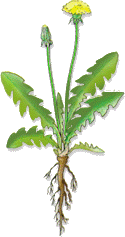 боковой	         		1	придаточныйосновнойЧто образуют все корни одного растения?корневую системугруппу корнейкорневую группуглавную системуКакой цифрой на рисунках обозначена стержневая корневая система?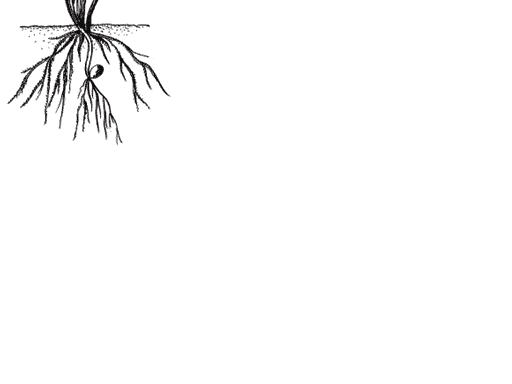 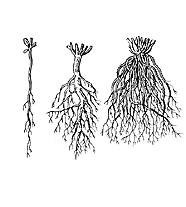 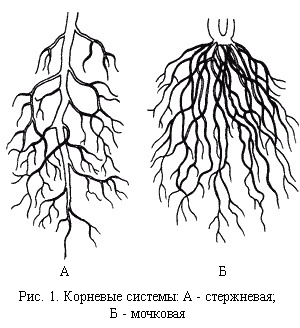 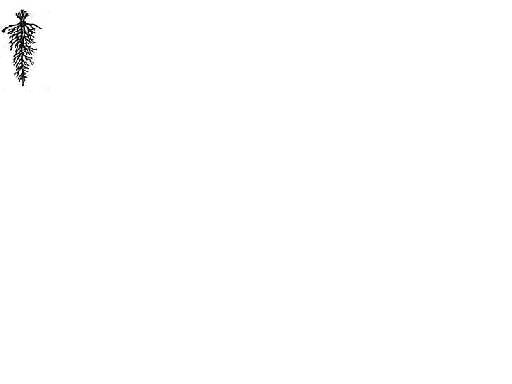 1234		    1	      2       3        4Из каких корней состоит мочковатая корневая система?главного, придаточного, основногоглавного, придаточного, боковогобокового, придаточногоглавного, боковогоКакое видоизменение корня изображено на рисунке? корнеплод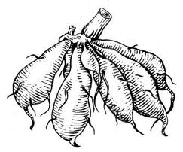 корневые клубникорни – прицепкивоздушные корниЧасть Б – соединить стрелками зоны корня и их функции (в виде букв и цифр)(за правильный ответ – 2 балла, при одной ошибке – 1 балл, при двух и более ошибок – 0 баллов)Зона всасывания		А. Поглощение веществЗона растяжения		Б. Перемещение веществЗона проведения		В. Рост корняЧасть В – дать письменный ответ (за полный правильный ответ – 2 балла)Какое значение имеет пикировка растений? (II вариант)Часть А – выбрать один правильный ответ (1 балл)Какую функцию выполняет корень?запасающую и защитнуюопорную и запасающуюпитающую и накапливающуюзащитную и закрепляющуюКак называются корни, образующиеся на стеблях?главныебоковыепридаточныестержневыеКакой корень изображен на рисунке под цифрой 1?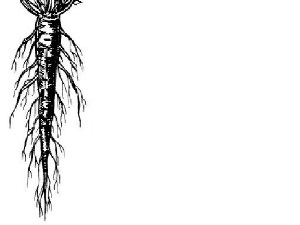 придаточныйглавныйбоковой			1		основнойКак называется корень, образующийся из зародышевого корешка?главныйосновноймочковатыйбоковойКакой цифрой на рисунке обозначена мочковатая корневая система?1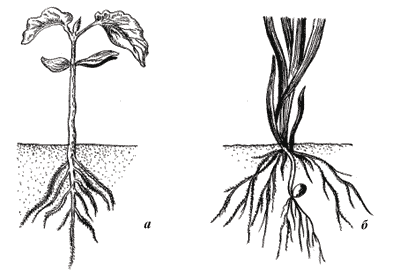 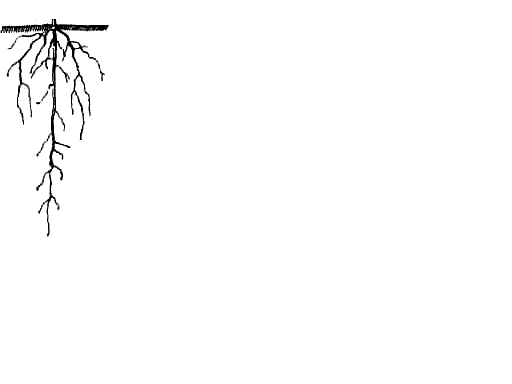 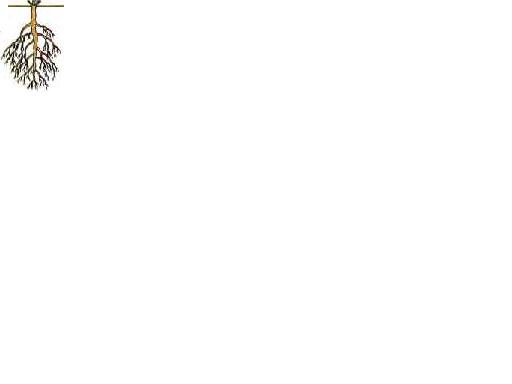 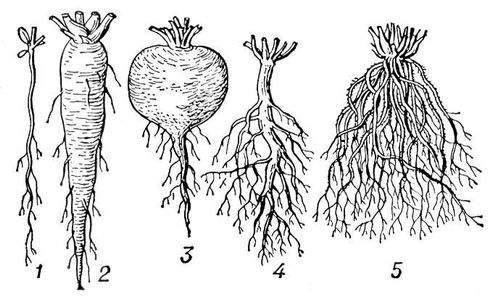 234   1        2        3        4Из каких корней состоит стержневая корневая система?придаточного, бокового, стержневогопридаточного, бокового, главногобокового, главногопридаточного, боковогоКакое видоизменение корня изображено на рисунке?корни-прицепки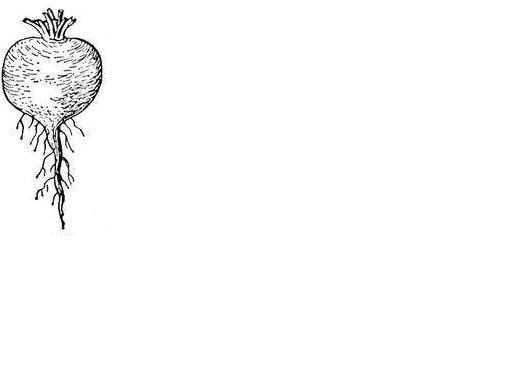 дыхательные корникорнеплодыкорни-подпоркиЧасть Б – соединить стрелками зоны корня и их функции (в виде букв и цифр)(за правильный ответ – 2 балла, при одной ошибке – 1 балл, при двух и более ошибок – 0 баллов)Зона проведения		А. Рост корняЗона деления		Б. Защита корняКорневой чехлик	В. Перемещение веществЧасть В – дать письменный ответ (за полный правильный ответ – 2 балла)Какое значение имеет окучивание растений?Оценивание:Всего – 11 баллов«5» - 10 – 11 баллов«4» - 8– 9 баллов«3» - 6 – 7 баллов«2» - меньше 6 балловПроверочная работа «Лист»Цель – обобщить, систематизировать и проверить знания о листеI вариантЧасть 1 (1 балл)Лист – это:Часть стебляЧасть побегаЧасть корняПод цифрой 1 на рисунке указан: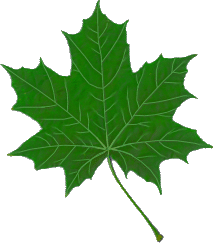 ЧерешокОснование листаЛистовая пластинкаИз нескольких листовых пластинок состоят:Сложные листьяПростые листьяНесложные листья4) У однодольных растений жилкование:Дуговое, параллельноеСетчатое, дуговоеСетчатое, параллельное5) На рисунке показано видоизменение листа: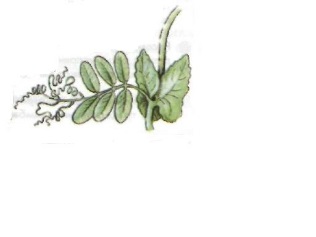 	а) колючки	б) усики	в) ловчие листья 6) Листу придаёт прочность:	а) жилка	б) мякоть	в) кожица 7) Под кожицей расположен слой клеток:	а) жилки	б) мякоти	в) кожицы8) Структура на рисунке обеспечивает:	а) газообмен и испарение воды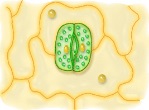 	б) опору	в) фотосинтез9) Сосуды входят в состав:	а) жилки	б) мякоти	в) кожицы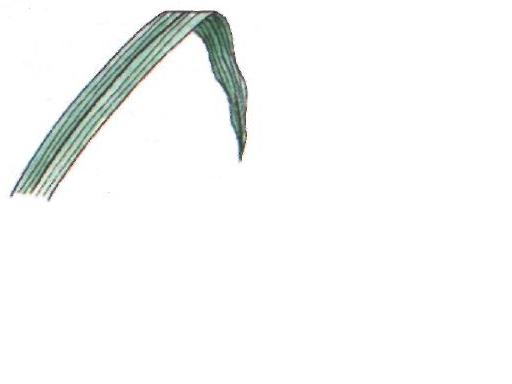 10) На рисунке лист имеет жилкование:а) сетчатоеб) дуговоев) параллельноеЧасть 21) Рассмотреть рисунки, выписать номера черешковых и сидячих листьев (2 балла).Черешковые листья - …….Сидячие листья - ………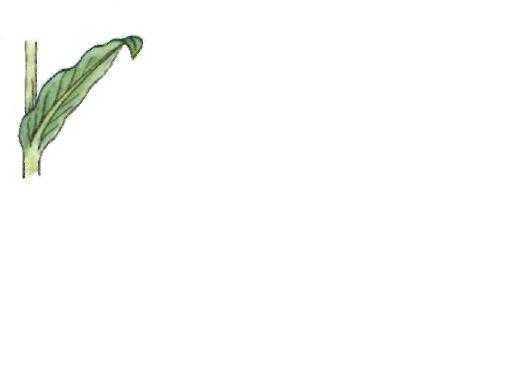 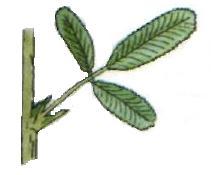 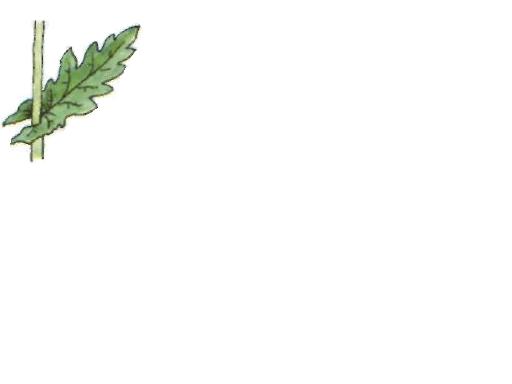 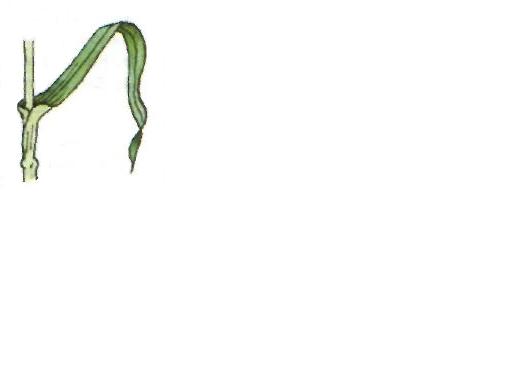 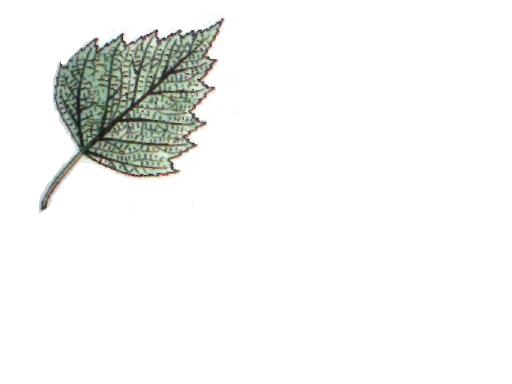       1                2                 3                4                52) Выбрать три признака однодольных растений (2 балла):а) корневая система мочковатаяб) в семени одна семядоляв) корневая система стержневаяг) в семени две семядолид) жилкование листьев сетчатоее) жилкование листьев дуговое и параллельноеЧасть 3 (3 балла)Дать письменный ответ:Докажите, что лист растению необходим.II вариантЧасть 1 (1 балл)Лист – это:Часть стебляЧасть побегаЧасть корняПод цифрой 1 на рисунке указан:ЧерешокОснование листаЛистовая пластинкаИз одной листовой пластинки состоят:Сложные листьяПростые листьяНесложные листья4) У двудольных растений жилкование:Дуговое, параллельноеСетчатое, дуговоеСетчатое, параллельное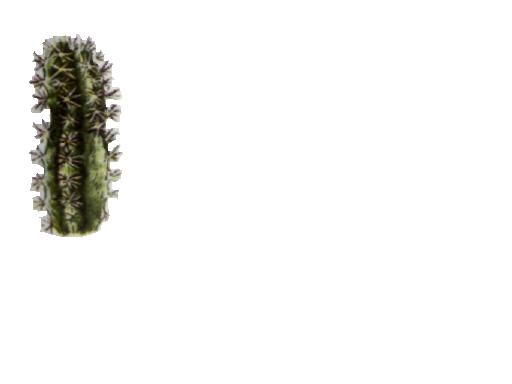 5) На рисунке показано видоизменение листа:а) колючкиб) усикив) ловчие листья 6) Часть листа, которая обеспечивает фотосинтез:а) кожицаб) жилкав) мякоть7) Часть листа, которая защищает его внутренние клетки:а) мякотьб) жилкав) кожица8) Устьица обеспечивают:а) газообмен и испарение водыб) опорув) фотосинтез 9) Жилки листа обеспечивают:а) фотосинтезб) опору и проведение веществв) защиту, газообмен, испарение10) На рисунке лист имеет жилкование: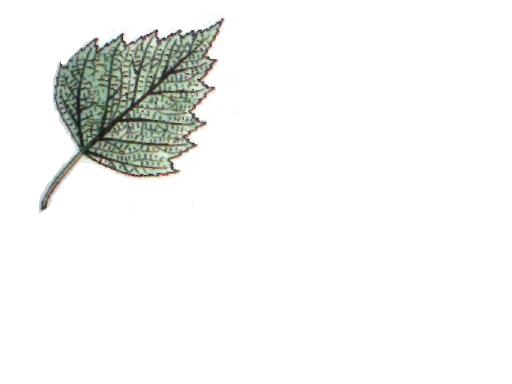 а) сетчатоеб) дуговоев) параллельноеЧасть 21) Рассмотреть рисунки, выписать номера простых и сложных листьев (2 балла).Простые листья - ………..Сложные листья - ………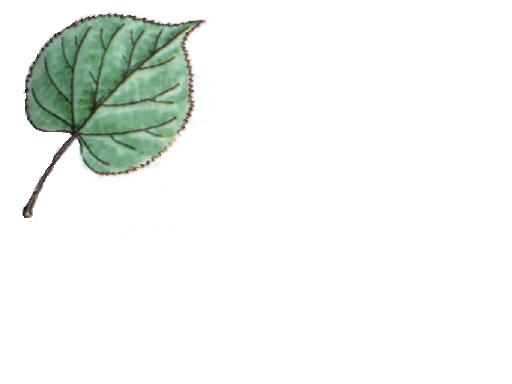 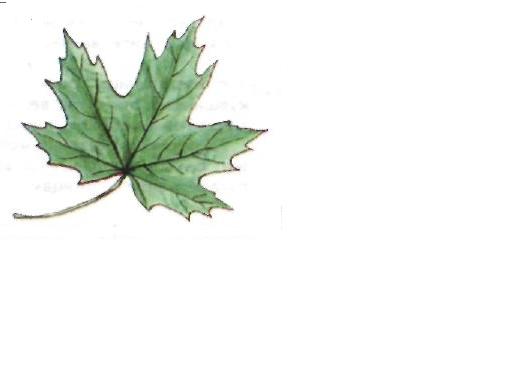 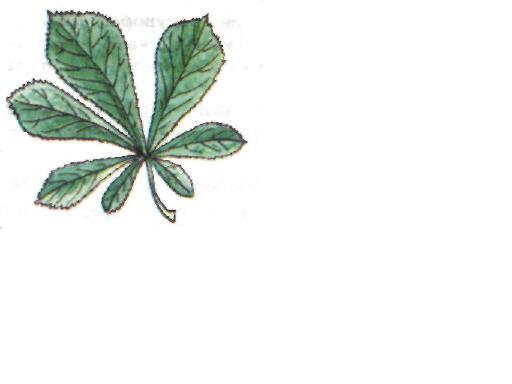 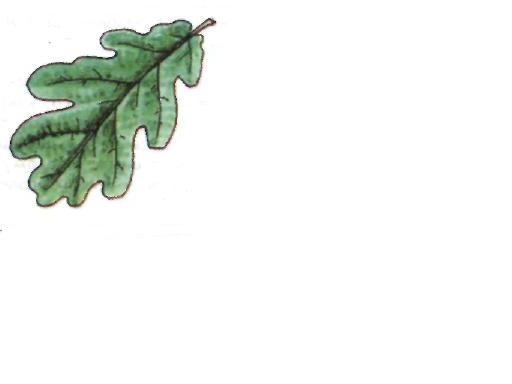 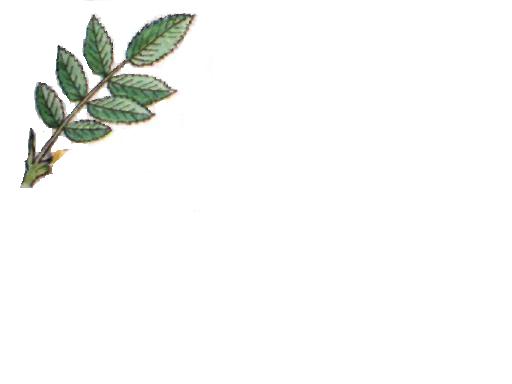 1	        2	             3              4                52) Выбрать три признака двудольных растений (2 балла):а) жилкование листьев дуговое и параллельноеб) корневая система стержневаяв) корневая система мочковатаяг) в семени две семядолид) жилкование листьев сетчатоее) в семени одна семядоляЧасть 3 (3 балла)Дать письменный ответ:Докажите, что лист растению необходим.Оценивание:«5» - 16 – 17 баллов, «4» - 13 – 15 баллов, «3» - 9 – 12 баллов, «2» - 8 и менее балловПроверочная работа «Цветок. Соцветия»Цель – обобщить, систематизировать и проверить знания о цветке и соцветияхВариант №1А. Выбрать один правильный ответ (1 балл)1) Главные части цветка – это 	а) чашечка и венчик;	б) пестик и венчик;	в) чашечка и тычинка;	г) пестик и тычинка.2) Околоцветник состоит из:	а) чашечки;	б) венчика;	в) чашечки и венчика;	г) пестика и тычинок.3) На рисунке изображена схема соцветия:	а) колос;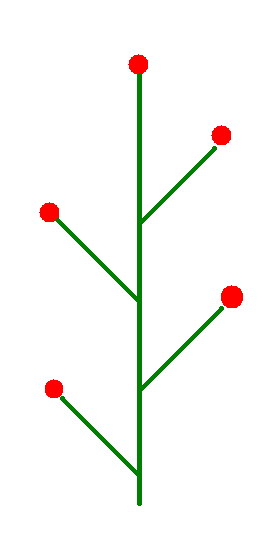 	б) початок;	в) кисть;	г) головка. 4) Соцветия – это	а) несколько цветков, растущих рядом растений;б) группа цветков, расположенных близко друг к другу в определенном порядке;в) группа цветков расположенных близко друг к другу на соседних растениях.5) Цветок, у которого есть только тычинки, называют – 	а) обоеполым тычиночным;	б) обоеполым пестичным;	в) раздельнополым тычиночным;	г) раздельнополым пестичным.Б. Выполнить задания (2 балла за каждое).1) Выписать, какими цифрами на рисунке обозначены:	части околоцветника - …………..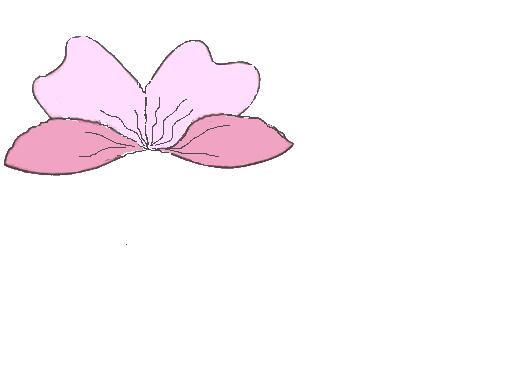 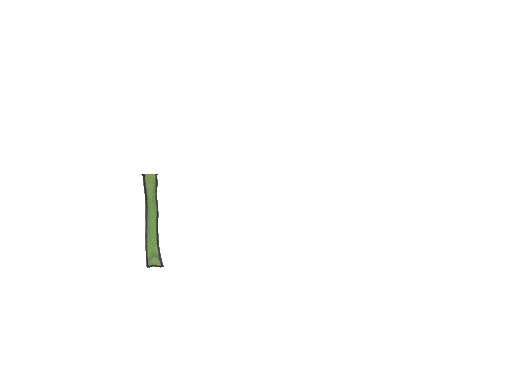 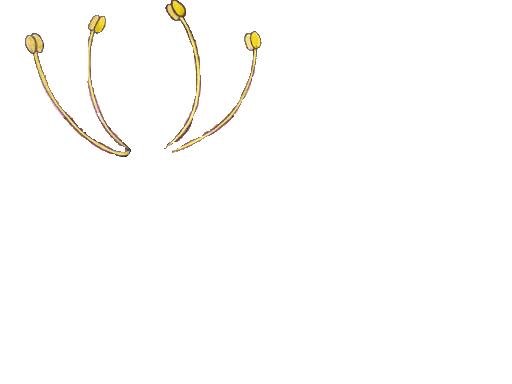 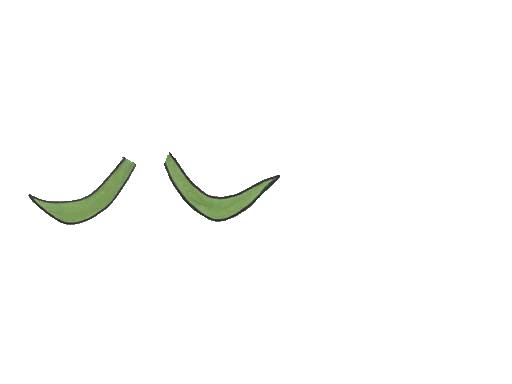 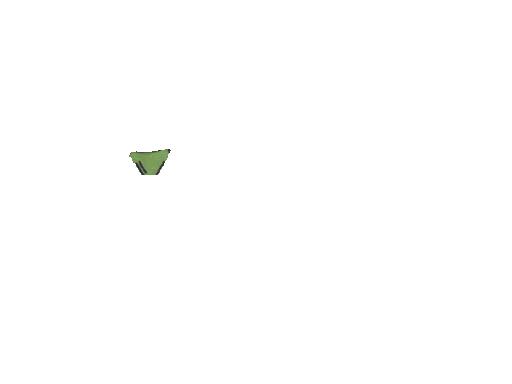 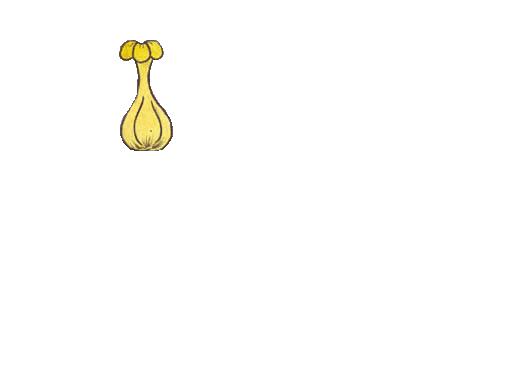 2) Выписать из предложенных предложений буквы тех, которые характеризуют значение соцветий:	а) цветок – это орган семенного размножения;б) цветки более крупные;	в) цветки дают больше пыльцы;	г) цветок состоит из околоцветника;	д) цветки дают больший аромат.е) цветки более заметные;3) Записать формулой строение цветка:тычиночный цветок, 5 сросшихся чашелистиков , 5 лепестков, 9 тычинок.	Вариант №2А. Выбрать один правильный ответ (1 балл)1) Чашечка – этоа) часть цветка, состоящая из лепестков;б) часть околоцветника, состоящая из лепестков;в) часть околоцветника, состоящая из чашелистиков;г) главная часть цветка.2) Пестик и тычинки – это	а) части околоцветника;	б) главные части цветка;	в) части венчика;	г) части цветоложа.3) На рисунке изображена схема соцветия:	а) метелка;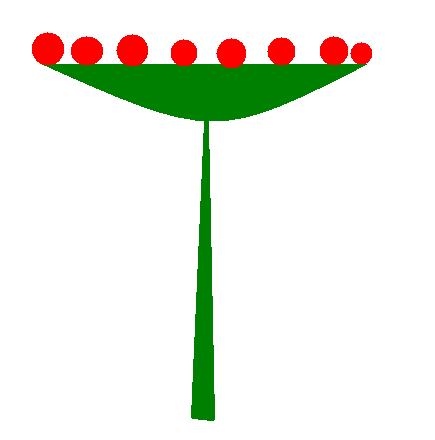 	б) зонтик;	в) колос;	г) корзинка.4) Соцветия – этоа) группа цветков расположенных близко друг к другу на соседних растениях;б) несколько цветков, растущих рядом растений;в) группа цветков, расположенных близко друг к другу в определенном порядке.5) Цветок, у которого есть только пестики, называют – 	а) обоеполым тычиночным;	б) обоеполым пестичным;	в) раздельнополым тычиночным;	г) раздельнополым пестичным.Б. Выполнить задания (2 балла за каждое).1) Выписать, какими цифрами на рисунке обозначены:	главные части цветка - …………..2) Выписать из предложенных предложений буквы тех, которые характеризуют значение соцветий:	а) цветки более крупные;	б) цветки более заметные;	в) цветок – это орган семенного размножения;	г) цветок состоит из околоцветника;	д) цветки дают больше пыльцы;	е) цветки дают больший аромат.3) Записать формулой строение цветка:пестичный цветок, 6 чашелистиков , 6 сросшихся лепестков, 1 пестик.Тест «Строение и многообразие покрытосеменных растений»Вариант – 1Инструкция для обучающихсяТест состоит из трёхуровневых заданий. На его выполнение отводится 45 минут. Задания рекомендуется выполнять по порядку, не пропуская  ни одного, даже самого лёгкого, сначала из первой группы (на 1 балл), затем из 2 группы (на 2 балла) и 3 группы (на 3 балла). Если задание не удаётся выполнить сразу, перейдите к следующему. Если останется время, вернитесь к пропущенным заданиям.К каждому заданию из первой группы дано четыре ответа, но только один из них правильный. Ответы записывайте буквами А, Б, В, Г в контрольный лист.1. Как ещё называют покрытосеменные растения? А.семенные;      Б.цветковые;      В.сосновые;      Г. культурные.2. Из перечисленных растений  выберите двудольное:А.рожь;      Б.лук;      В.соя;      Г.ландыш.3. Какая зона корня расположена за зоной роста? А.зона деления;      Б. зона всасывания;      В. корневой чехлик;      Г. зона проведения.4. Усики гороха – это видоизменённые:  А.корни;      Б.стебли;      В.побеги;      Г.листья.5. Плод гороха – это:А. стручок;      Б. семянка;      В. боб;      Г.коробочка.6. В растении воду и минеральные соли проводят: А. ситовидные трубки;      Б. сосуды;      В. лубяные волокна;      Г. волокна древесины.7.  Корни, отрастающие от главного корня, - это: А. боковые;      Б. придаточные;      В. дыхательные;      Г. воздушные.8.  Из чего развивается побег у многолетнего растения? А. из почки;      Б. из почечки зародыша семени;      В. из стебля;      Г. из листа.____________________________________________________________________           Внимательно прочитайте задания второй группы и запишите  ответы аккуратным разборчивым почерком в контрольный лист цифрами, словами.9. Укажите, под какими номерами на рисунке изображены простые, а под какими – сложные соцветия. Укажите их названия. 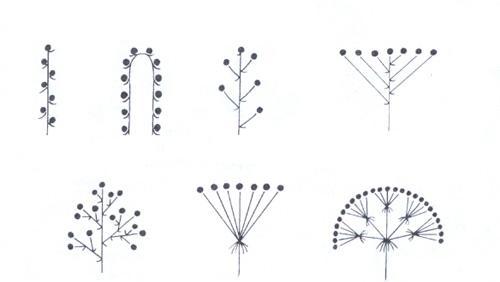 10.  Какие типы листорасположения изображены на рисунке? Приведите примеры растений, имеющих данные листорасположения? 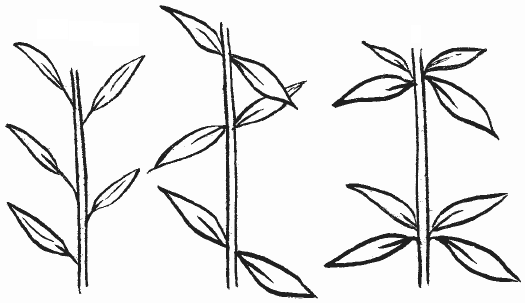 ____________________________________________________________________Ответы заданий третьей группы запишите аккуратным разборчивым почерком в контрольный лист рядом с номером задания (№№ 11-15) словами, выражениями, как требует того ответ.11. Какие функции выполняет стебель?12. Растения, имеющие пестичные и тычиночные цветки на одном растении, называются …13. Кожица – это один из видов … ткани растения.14. Что можно увидеть на продольном разрезе вегетативной почки?15. Чашечка и венчик составляют …Вариант – 21. От какого слова произошло название слова «вегетативные» органы?А. зелёные;      Б. растительные;      В. производящие;      Г.видоизменённые.2. Где находится запас питательных веществ у большинства однодольных растений? А. в эндосперме;      Б.в семядолях;      В. в корешке;      Г. в семенной кожуре.3.  Клубень – это видоизменённый:А. лист;      Б.корень;         В. плод;        Г. побег.4. Выберите растения с мочковатой корневой системой:А. яблоня;      Б.чеснок;      В. томат;      Г.фасоль.5. У подсолнечника соцветие:А. головка;      Б. кисть;      В. корзинка;      Г. завиток.6. Какая ткань обеспечивает прочность и упругость корня?А. механическая;      Б. покровная;      В. основная;      Г. проводящая.7. По какой части стебля передвигается вода и органические вещества?А. по лубяным волокнам;      Б. по ситовидным трубкам луба;      В. по сосудам древесины;      Г. по волокнам древесины.8. Где находятся устьица у водных растений?А. в мякоти листа;   Б. на нижней стороне кожицы листа;    В. на верхней стороне кожицы листа;      Г. в жилках            Внимательно прочитайте задания второй группы и запишите  ответы аккуратным разборчивым почерком в контрольный лист цифрами, словами.9.  Укажите названия частей цветка. Какие из них относятся к главным и почему?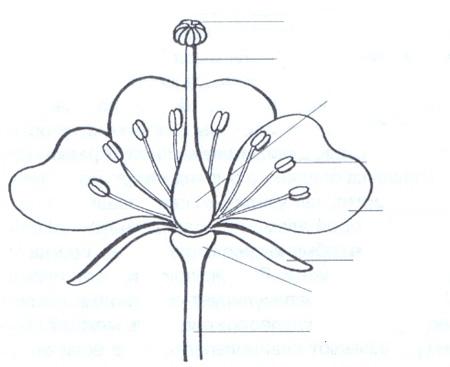 10.  Какие из изображённых листьев относятся  к простым, а какие – к сложным?Почему вы  так решили? Попытайтесь указать типы простых и сложных листьев?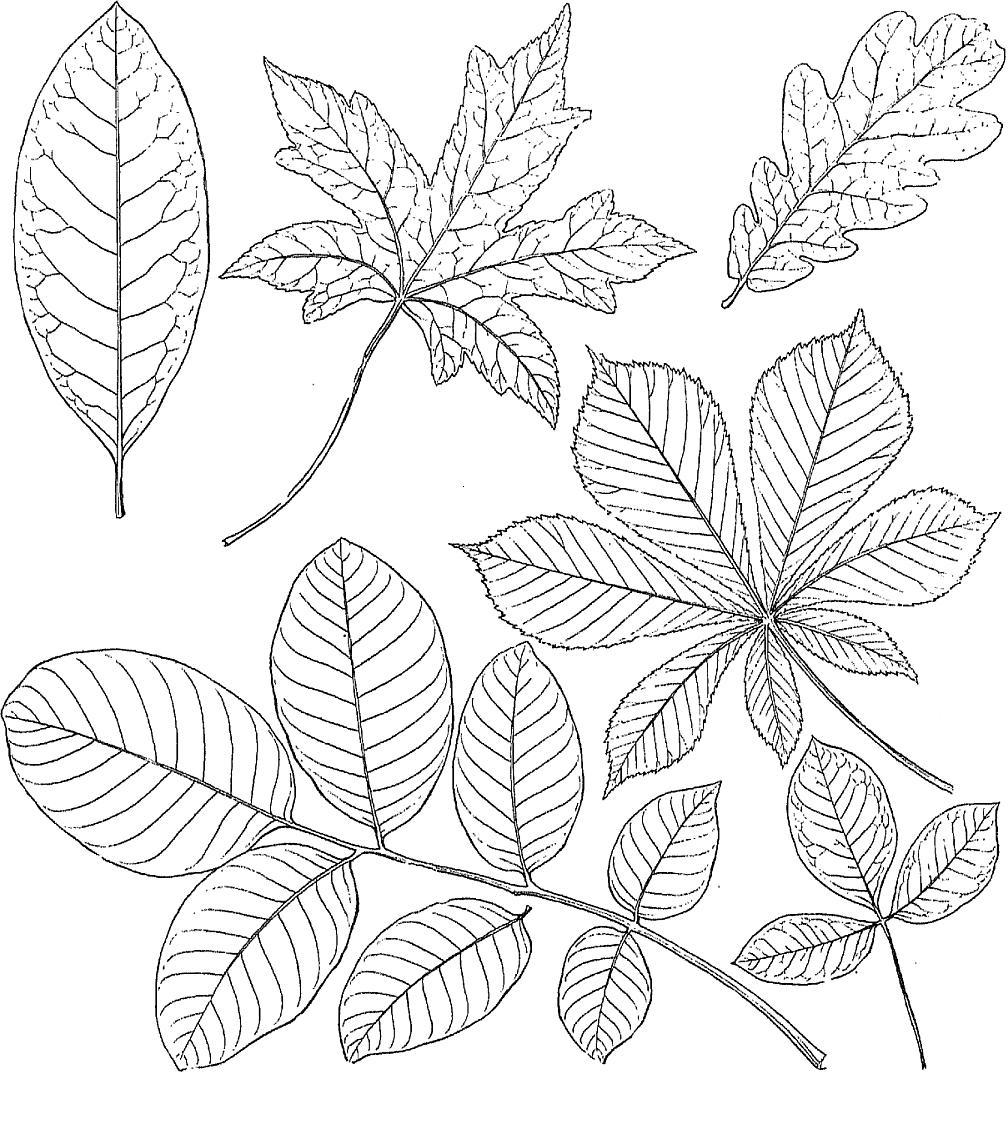 ____________________________________________________________________Ответы заданий третьей группы запишите аккуратным разборчивым почерком в контрольный лист рядом с номером задания (№№ 11-15) словами, выражениями,  как требует того ответ.11. Что представляет собой почка? 12. Цветки, имеющие тычинки и пестики, называют …13. Какие функции выполняют листья?14. Корневой чехлик образован клетками … ткани.15.  Разросшиеся и видоизменённые стенки завязи – это …Проверочная работа «Основные классы растений»Цель – обобщить, систематизировать и проверить знания об основных классах растенийВариант 1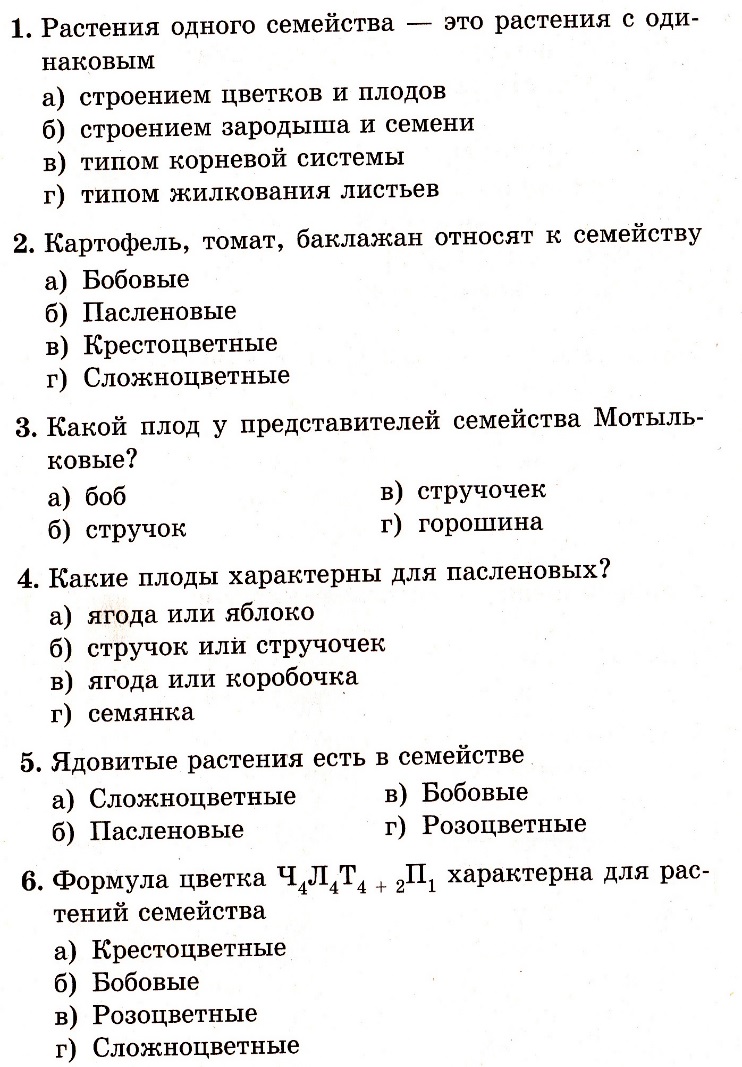 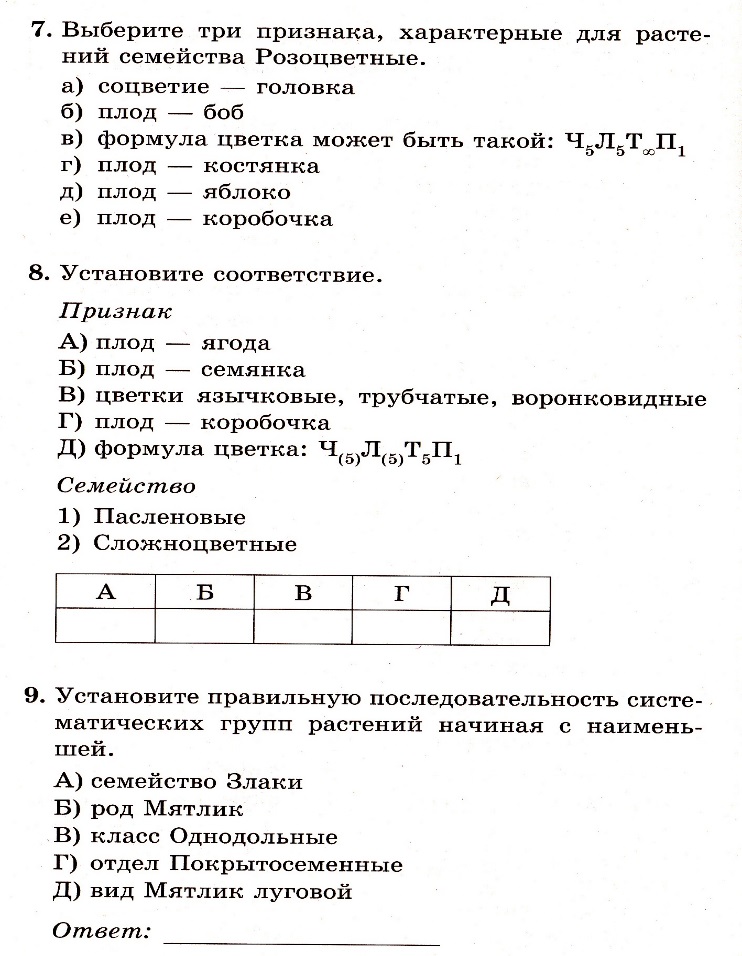 Вариант 2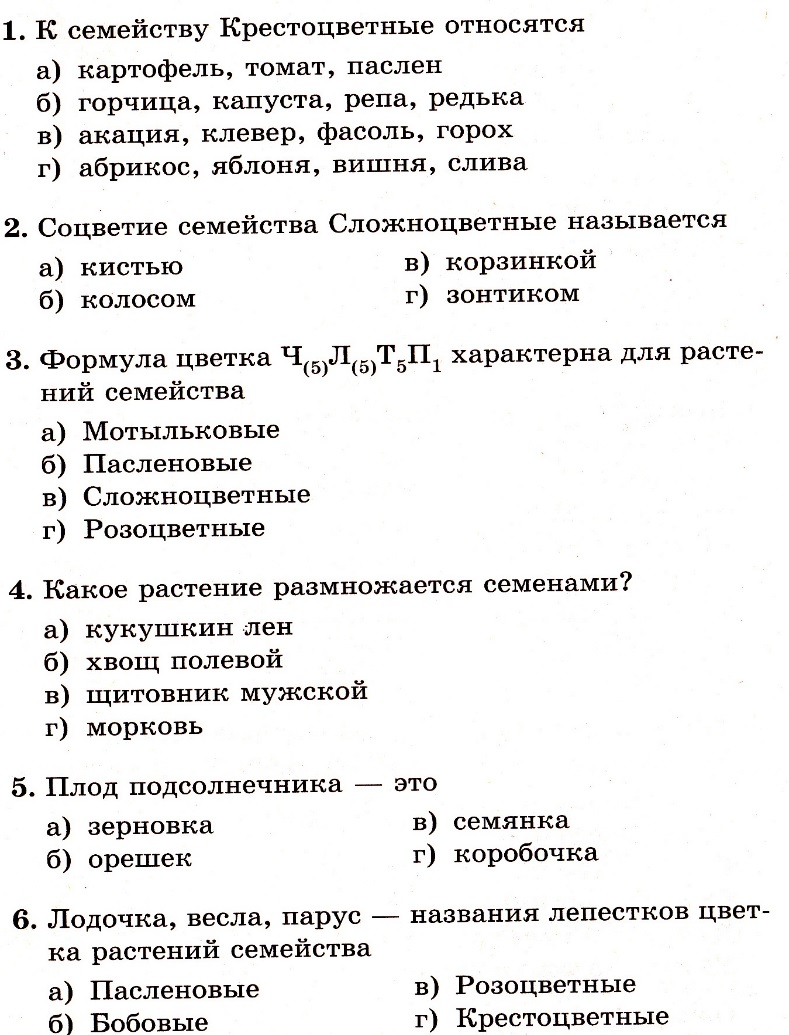 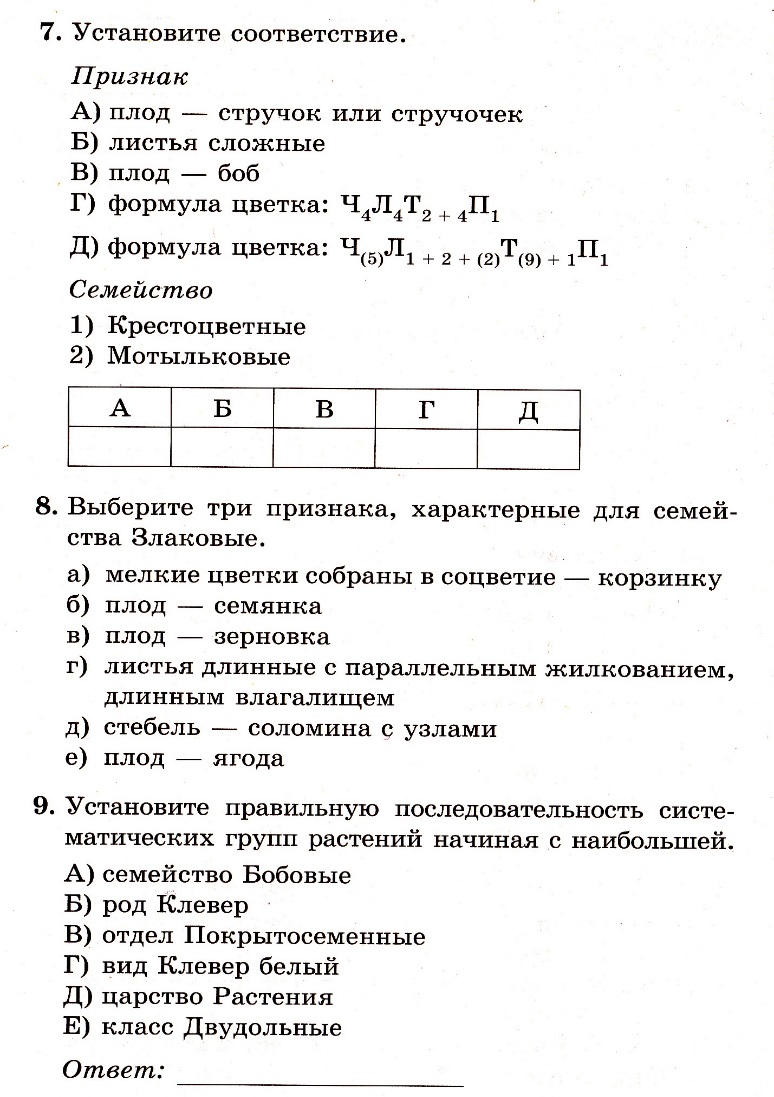 7 классПроверочная работа по теме: «Типы Плоские, Круглые, Кольчатые черви»Цель – обобщить, систематизировать и проверить знания об основных типах червейI вариантЧасть № 1: выбрать один правильный ответ1) У червей в системе внутренних органов отсутствует:а) скелет 			в) нервная системаб) мускулатура		 г) половая система2) Среди плоских червей абсолютное большинство видов является:а) растительноядными	 	б) хищникамив) паразитами 		г) всеядными3) У дождевого червя кровь:а) попадет из полости тела в кишечникб) течет по кровеносным сосудамв) попадает в выделительную системуг) заполняет пространство между внутренними органамиЧасть № 2: переписать предложения, вставив вместо точек пропущенные слова:1) Плоские черви имеют ……….. симметрию2) Внутренняя полость тела круглых червей заполнена ………. под давлением, обеспечивающей постоянную форму тела3) Организм, в котором червь-паразит живет в форме личинки, называется ………. хозяином, в котором взрослый червь живет и размножается, - ……… хозяиномЧасть № 3: дать определение терминам:1. Диапауза – это …………………………..2. Гирудин – это …………………………..3. Сегменты – это ………………………..Часть № 4: распределить признаки (под цифрами) по группам червей:Группы:Ресничные черви - ………….. 		Круглые черви - ………………Сосальщики - ………………...	 	Многощетинковые черви - …………..Ленточные черви - …………… 	Малощетинковые черви - ………….Пиявки - ………….Признаки:1. Тело двухслойное		2. Тело трехслойное3. Пищеварительная система	4. Дыхательная система5. Кровеносная системаЧасть № 5:  распределить организмы (под цифрами) по группам червей:Группы:Ресничные черви - ………….. 		Сосальщики - ………………...Ленточные черви - …………… 	Круглые черви - ………………Малощетинковые черви - ………….Организмы:1. Трубочник			7. Серпула2. Нереис				8. Дождевой червь3. Цепень				9. Афродита4. Аскарида			10. Печеночный сосальщик5. Сибирская двуустка		11. Планария6. НемертинаЧасть № 6: дать ответ на вопрос:Какова роль в природе дождевых червей?II вариантЧасть № 1: выбрать один правильный ответ1) Тело многощетинковых червей покрыто:а) хитиновой оболочкой 	б) толстым слоем слизив) острыми шипами		 г) многочисленными щетинками2) Малощетинковые черви обитают:а) только в почве			 б) только в морской водев) только в пресной воде 		г) во всех перечисленных средах3) Пиявки питаются:а) кровью позвоночных животныхб) мертвым органическим веществомв) водорослямиг) бактериямиЧасть № 2: переписать предложения, вставив вместо точек пропущенные слова:1) Выросты на теле многощетинковых червей, способствующие движению, называются ………………2) По способу размножения среди червей встречаются как ………особи, так и  ……………, в организме которых имеются мужские и женские половые клетки3) Тело кольчатых червей разделяется на множество ………Часть № 3: дать определение терминам:1. Анабиоз – это ……………………………2. Параподии – это ………………………..3. Замкнутая кровеносная система – это ………………………………….Часть № 4: распределить признаки (под цифрами) по группам червей:Группы:Ресничные черви - ………….. 		Круглые черви - ………………Малощетинковые черви - …………. 	Многощетинковые черви - …………..	Пиявки - ………….			 Сосальщики - ………………...Ленточные черви - ……………Признаки:1. Преобладание паразитических форм	2. Наличие органов прикрепления3. Гермафродитизм			4. Преобладание свободноживущих особей5. Важная роль в почвообразованииЧасть № 5:  распределить организмы (под цифрами) по группам червей:Группы:Сосальщики - ………………... 		Ленточные черви - ……………Многощетинковые черви - ………….. 	Малощетинковые черви - ………….Пиявки - ………….Организмы:1. Трубочник			7. Серпула2. Нереис				8. Дождевой червь3. Цепень				9. Афродита4. Аскарида			10. Печеночный сосальщик5. Сибирская двуустка		11. Планария6. НемертинаЧасть № 6: дать ответ на вопрос:Как избежать заболеваний, вызываемых червями – паразитами?Тест по теме: «Класс Насекомые»Цель – обобщить, систематизировать и проверить знания об основных классах насекомыхВставьте пропущенное слово.  1. Закончите предложения, вставив необходимые по смыслу слова.1. Характерной особенностью большинства насекомых является способность к ...2. Тело насекомых состоит из ... отделов3. Ротовой аппарат образован ...4. Грудь насекомого состоит из трех сегментов: ..., ..., ...5. Насекомые имеют ... пары ходильных конечностей6. Насекомые хорошо освоили среды жизни: ..., ..., ...7. Тело взрослых насекомых покрыто ... ...8. Голова и грудь насекомых несут ..., брюшко сохраняет иногда ... конечности, т. е. их ...9. Сегменты груди к насекомых несут ... пары ... конечностей.10. Крылья, одна или две пары, расположены на ... и ... грудных сегментах и представляют собой складки стенки тела.11. У жуков настоящими крыльями являются ... крылья, которые в состоянии покоя спрятаны под ...12. Нервная система насекомых построена по типу ... ... цепочки.13. Кровеносная система у насекомых ... В брюшке над кишечником находится длинное ... ...Выберите верное утверждение.  2. 1. Предками насекомых были древние многоножки.2. Ротовой аппарат насекомых различается по строению, в зависимости от способа питания.3. Голова насекомых подразделяется на четко выраженные сегменты.4. На голове находятся несколько простых глаз.5. Конечности у насекомых состоят из члеников.6. Мышечная система насекомых, по сравнению с другими членистоногими проще устроена.7. Трахеи пронизывают все тело насекомого.8. Кровеносная система замкнута.9. Грудь насекомых состоит из трех сегментов.10. Сегменты груди насекомых несут три пары ходильных ног.11. Крылья, 1 или 2 пары, находятся на сегментах среднегруди и заднегруди.12. Крылья – это складки стенки тела.13. Последний отдел тела насекомых – брюшко.14. Головной мозг у насекомых состоит из трех участков – переднего, заднего и среднего.15. У насекомых на сегментах брюшка находятся 6 пар отверстий – дыхалец.16. Все насекомые имею крылья.17. Мышечная система у насекомых очень сложная и отличается специализацией ее элементов; количество отдельных мышечных пучков достигает 250–400.3. Дополните схему «Развитие колорадского жука», подставив вместо пропусков необходимые по смыслу термины.Выберите правильный ответ.  4. К насекомым относятся:A. ТараканыБ. СкорпионыB. КлещиГ. Бабочки Д. Мокрицы5. Насекомых характеризуют признаки:A. Три пары ногБ. Голова, грудь, брюшкоB. Наличие простых и сложных глазГ. Наличие крыльев6. Из перечисленных насекомых к отряду Чешуекрылых относят:A. Медоносную пчелуБ. Тутового шелкопрядаB. Комнатную мухуГ. Кузнечика7. Рыжего муравья относят к отряду:A. ПерепончатокрылыхБ. ДвукрылыхB. ЖесткокрылыхГ. Чешуекрылых8. Насекомые дышат при помощи:А. ЛегкихБ. ЖабрВ. ТрахейГ. Легких и трахей9. К органам выделения относят:A. Мальпигиевы сосудыБ. КишкиB. ПочкиГ. Трахеи10. К насекомым с неполным превращением относят:А. БабочкуБ. КузнечикаВ. ТараканаГ. Жука11. Имаго – это:A. Название насекомогоБ. Часть телаB. КуколкаГ. Личинка12. Полиморфизм хорошо выражен у:А. Медоносных пчелБ. МуравьевВ. ЖуковГ. Бабочек13. Для биологической защиты культурных растений от вредных насекомых используют:А. ПчелуБ. Божью коровкуВ. Капустную белянкуГ. Наездника14. К сельскохозяйственным вредителям относят насекомых:A. КомаровБ. ОсB. ТлиГ. Колорадского жука15. Уничтожение вредных насекомых с помощью их естественных врагов называют:A. ДезинфекциейБ. Биологическим способом борьбыB. Искусственным отборомГ. Химическим способом борьбы16. Для представителей отряда перепончатокрылых характерны признаки:A. Жесткие надкрыльяБ. Личинка-гусеницаB. Наличие на теле и конечностях волосковГ. Развитие с полным превращениемТест по теме: «Класс рыбы»Цель – обобщить, систематизировать и проверить знания о классе рыбыВыберите верное утверждение.  1. Рыбы заняли различные среды обитания.2. Рыбы имеют обтекаемую форму тела.3. Тело большинства рыб покрыто чешуей.4. Позвоночник рыб подразделяется на туловищный и хвостовой отделы.5. В поведении рыб можно наблюдать условные рефлексы.6. Сердце рыбы – трехкамерное.7. Латимерия – представитель древних рыб.8. Некоторые представители рыб могут дополнительно дышать атмосферным воздухом.9. Чешуя рыб образуется из дермы.10. Скелет рыб практически полностью костный.11. Череп рыб состоит из мозговой коробки, челюстных костей, жаберных дуг и крышек.12. Туловищные мышцы рыб разделены соединительно тканными перегородками.13. Головной мозг состоит из 5 отделов.Вставьте пропущенное слово.  2. Закончите предложения, вставив необходимые по смыслу слова.A. Тело рыбы подразделяется на отделы: ..., ..., ...Б. Тело рыбы покрыто ..., снаружи защищено ...B. В туловищном отделе позвоночника имеется отверстие – ...Г. Нервная система состоит из ..., ..., мозга и ...Д. Головной мозг рыбы состоит из отделов: ..., ..., ..., ... и ...Е. Головной мозг защищен ... ..., спинной мозг ...Ж. Движение воды рыба ощущает благодаря ... ...3. Кровь насыщается кислородом в ...И. Кровь насыщенная углекислым газом и продуктами жизнедеятельности по ... поступает в ...К. Сосуды, несущие кровь от сердца, называются ...Л. Пищеварительная система рыбы состоит из ...М. Плавательный пузырь обеспечивает ... рыбы в ... плоскости.Н. Большинство рыб имеет ... оплодотворение.Найдите соответствие.  3. Из предложенных названий органов выберите, которые относятся к кровеносной системе, выпишите их в последовательности, соответствующей движению крови по сосудам и в сердце:1. Жабры   2. Хорда   3. Желудок  4. Предсердие  5. Артерии   6. Брюшная аорта   7. Желудочек8. Глотка  9. Спинная артерия  10. Сеть капилляров  11. Вены4. Дополните схему развития рыбы, напишите вместо вопросительных знаков необходимые по смыслу термины.5. Из перечисленных признаков, обозначенных арабскими цифрами, напишите, какие из них характерны для классов:I. Хрящевые рыбы     II. Костные рыбы      III. Хрящекостные рыбы   IV. Двоякодышащие рыбыV. Кистеперые рыбы1. Приспособлены к обитанию в пересыхающих, обедненных кислородом водоемах2. Хорда сохраняется в течение всей жизни3. Чешуя в виде крупных костных блях4. Череп хрящевой5. Позвоночник костный, состоит из туловищного и хвостового отделов6. Плавники располагаются горизонтально7. Мозговой череп хрящевой, снаружи прикрыт костями8. Жаберная крышка9. Плавательный пузырь10. Большая часть скелета – хрящевая11. Один, или два пузыря в области пищевода12. Впадает в спячку13. Позвонки зачаточные14. Обитает в затененных водоемах15. Мясистые плавники16. Жаберные крышки отсутствуют17. Хвостовой плавник имеет две неравные лопасти18. Тело покрыто чешуей19. Чешуя защищена слизью6. Найдите соответствие между системой органов и органом принадлежащем ей.7. Найдите соответствие между группой рыб и ее представителем.Выберите правильный ответ.  8. Хорда – это:A. Нервный ствол       Б. Осевой опорный тяж     B. Орган пищеварения     Г. Складка кожи9. Хордовые обитают:А. Только в воде       Б. В воде и почве        В. На суше        Г. Во всех средах жизни10. Чешуя рыбы – это:A. Тонкие костные пластинки        Б. Тонкие роговые пластинкиB. Часть скелета                               Г. Верхний слой кожи11. Головной мозг состоит:A. Из двух отделов    Б. Из трех отделов       B. Из пяти отделовГ. Из наглоточного и подглоточного нервных узлов12. К органам чувств рыбы относятся:A. Боковая линия и вкусовые почки       Б. Глаза и внутреннее ухоB. Боковая линия                                       Г. Глаза, ухо, вкусовые почки, боковая линия13. Печень – это орган:A. Пищеварительной системы  Б. Выделительной системы B. Дыхательной системыГ. Кровеносной системы14. Орган выделительной системы:А. Печень      Б. Почка     В. Анальное отверстие      Г. Жабры15. К хрящевым рыбам относятся:А. Скат   Б. Палтус     В. Камбала     Г. Акула16. Латимерия относится к классу:А. Костных       Б. Кистеперых       В. Двоякодышащих     Г. Хрящевых17. Сердце рыбыА. Имеет вид трубки  В. Трехкамерное     Б. Двухкамерное     Г. ЧетырехкамерноеТест по теме: «Класс земноводные или пресмыкающиеся»Цель – обобщить, систематизировать и проверить знания о земноводных и пресмыкающихсяЗадания уровня А Выберите один правильный ответ из четырёх предложенныхА1. Лягушки дышаттрахеями	3) кожейкожей и жабрами	4) лёгкими и кожейА2. В позвоночнике лягушки выделяют отделышейный и туловищный	3) хвостовойкрестцовый	4) всё перечисленное верA3. У лягушки сердце1) однокамерное	3)двухкамерное2) трёхкамерное	4)четырёхкамерноеА4. К отряду хвостатых земноводных относитсятравяная лягушка	3) серая жабаобыкновенная квакша	4) гребенчатый тритонА5. Тело лягушки состоит изголовы, груди, туловищаголовы, туловищаголовы, туловища, хвостаголовы, шеи, туловищаА6. Кожа земноводныхголая и сухаяпокрыта хитинизированной кутикулойголая и влажнаяпокрыта роговыми чешуйкамиА7. Обыкновенная квакша — представитель отрядахвостатых земноводных	3) безногих земноводныебесхвостых земноводных 		4) двоякодышащих рыбА8. К классу пресмыкающихся относитсятритон 				3) хамелеонсаламандра	4) червягаА9. У большинства видов пресмыкающихся сердце состоит из…двух камер с перегородкойтрёх камер с неполной перегородкой в желудочкетрёх камер с полной перегородкой в желудочкечетырёх камерА10. Тело ящерицы состоит изголовы, туловищаголовы, туловища, хвостаголовы, груди, брюшкаголовы, шеи, туловища, хвоста A11. К отряду чешуйчатых относится гремучая змея		3) слоновая черепаха гавиал			4)аллигаторА12. Тело ящерицы покрытоголой влажной кожейроговыми чешуйками, щиткамишерстьюраковинойА13. Современные пресмыкающиеся произошли отморских кистеперых рыбпанцирных рыбпресноводных двоякодышащих рыбдревних земноводныхА14. Роговой покров пресмыкающихся участвует ввыделении продуктов обмена веществзащите от механических поврежденийиспарении водыдыханииЗадания уровня ВВыберите три правильных ответа из шести предложенных.В1. У земноводных, в отличие от представителей костных рыб,четыре отдела в позвоночникепарные передние и задние конечностидвухкамерное сердцедва круга кровообращенияжаберное дыханиетрёхкамерное сердцеВ2. У змейотсутствует грудная клеткахорошо подвижные векивеки, сросшиеся друг с другом и прозрачныепрозрачность век усиливается после линькипятипалые конечностиразвито одно легкоеУстановите соответствие между содержанием первого и второго столбцов.В3. Установите соответствие между отрядами земноводных з их представителями.ПРЕДСТАВИТЕЛИ							ОТРЯДЫА) саламандра 						1) ХвостатыеБ) червяга							2) БесхвостыеВ) жаба 							3) БезногиеГ) квакша Д) протей Е) тритонВ4. Установите соответствие между отделами земноводных их представителями.ПРЕДСТАВИТЕЛИ							ОТДЕЛЫА) гаттерия 							1) ЧешуйчатыеБ) варан							2) КрокодилыВ) черепаха 							3) ЧерепахиГ) гадюка 							4) КлювоголовыеД) аллигатор Е) гавиалУстановите правильную последовательность биологических процессов, явлений, практических действий.В5. Установите последовательность этапов развития озерной лягушки.А) оплодотворение Б) взрослые особиВ) половые клеткиГ) головастик без парных конечностей Д) яйцоЕ) формирование конечностей Ж) укорачивание хвостаВ6. Определите систематическое положение обыкновенной гадюки, расположив таксоны в необходимой последовательности, начиная с царства.А) ЧешуйчатыеБ) ХордовыеВ) ЖивотныеГ) ПресмыкающиесяД) МногоклеточныеЕ) ЗмеяЖ) Обыкновенная гадюкаЗ) ПозвоночныеКонтрольная работа по теме «Класс Птицы»Цель – обобщить, систематизировать и проверить знания о птицахНа «3» - 20 – 23 баллаНа «4» - 24 – 27 балловНа «5» - 28 – 30 баллов I вариант1) Сколько отделов сердца птиц содержит артериальную кровь?	а) 1	б) 2	в) 3	г) 42) Назовите кость, выростом которой является киль:	а) тазовая	б) грудина	в) плечевая	г) ключица3) Назовите вид перьев, которые имеют наиболее крупный размер	а) пуховые	б) контурные		в) пух4) Назовите отдел тела птиц, в котором расположена цевка	а) передняя конечность 	б) задняя конечность	в) грудная клетка	 	г) череп5) Назовите орган птиц, расширение которого является зоб	а) глотка	б) гортань	в) пищевод	г) трахея6) Назвать орган(ы) птиц, в котором(ых) во время полета происходит газообмен	а) воздушные мешки	б) легкие	в) кожа	г) легкие и воздушные мешки7) Назовите вид перьев птиц, которые имеют наиболее плотное опахало	а) пуховые	б) контурные	в) пух	8) Назовите вид перьев птиц, которые имеют главное значение при полете	а) контурные	б) пуховые	в) пух 9) Какая кровь находится у птиц в левом желудочке 	а) венозная	б) артериальная	в) смешенная10) Назовите вид перьев птиц, которые покрывают тело птиц снаружи	а) контурные	б) пуховые	в) пух11) Назовите ископаемое животное, которое имело признаки пресмыкающихся и птиц	а) стегоцефал		б) археоптерикс	в) диплодок12) Какая кровь находится в правом предсердии птиц	а) венозная	б) артериальная	в) смешанная13) Какой отдел передней конечности птиц образован сросшимися костями	а) плечо	б) предплечье	в) кисть14) К какой группе относят птиц	а) холоднокровные	б) теплокровные15) Назовите органы птиц, в которые поступает воздух при выдохе	а) легкие	б) воздушные мешки	в) легкие и воздушные мешки16) Назовите тот признак археоптерикса, который есть и пресмыкающихся и отсутствует у птиц	а) три пальца ног обращены вперед, а один – назад	б) перья	в) длинный хвост17) В какие органы поступает воздух при входе птица) легкие	б) воздушные мешки	в) легкие и воздушные мешки18) Как называют у птиц нижнюю часть пера, погруженную в кожу	а) очин		б) ствол	в) опахало19) Назовите птицу, имеющую мягкое и рыхлое оперение	а) сокол	б) сова		в) гриф		г) ястреб20) Назовите отряд птиц, к которому относят уток и лебедей	а) куриные	б) дневные хищники	в) совы		г) гусеобразные21) Назовите отряд птиц, к которому относят соколов, коршунов, орлов, грифов	а) куриные	б) дневные хищники	в) совыОтветить на вопросы:1) Какие части тела птицы обозначены на рисунке цифрами:(1 балл)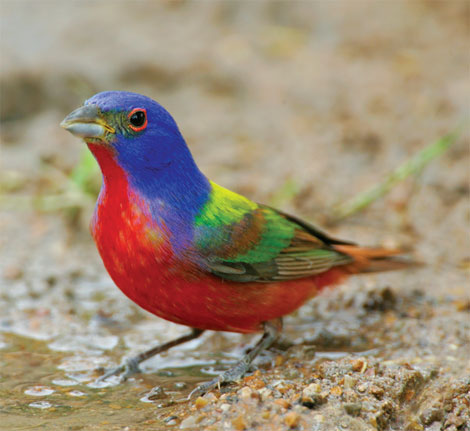 2) По каким признакам птиц распределили по отрядам? Приведите 	доказательства и примеры.	(3 балла)3) Почему люди не летают как птицы? (5 баллов)II вариант1) Сколько отделов (камер) имеется в сердце птиц?	а) 1	б) 2	в) 3	г) 42) В чем заключается значение киля?	а) формирует обтекаемую форму тела	б) участвует в изменении направления полета	в) делает грудину прочной	г) увеличивает площадь прикрепления мышц крыла3) Сколько пальцев в стопе у большинства птиц?	а) 5	б) 2	в) 3	г) 44) Назовите органы чувств, которым принадлежит ведущая роль в жизни птиц	а) зрение и слух	б) обоняние и вкус	в) слух и обоняние5) Какая кровь находится у птиц в левом предсердии	а) венозная	б) артериальная	в) смешанная6) Какова температура тела большинства птиц	а) 37 – 39 0С	б) 40 – 43 0С	в) 44 – 46 0С7) Какая(ие) часть(и) клюва птиц одета(ы) роговым чехлом	а) только надклювье	б) только подклювье		в) надклювье и подклювье8) Видны ли ушные отверстия птиц снаружи	а) да	б) нет9) Как у птиц называют часть стержня пера, к которой прикреплено опахало	а) очин		б) ствол	в) основание 10) Сколько копчиковых желез имеется у птиц	а) 1	б) 2	в) 311) Основная функция пуховых перьев у птиц	а) защищают тело от ударов	б) предохраняют тело от потери тепла	в) обеспечивают обтекаемость тела 12) Имеются ли у птиц зубы	а) да	б) нет 	в) имеются на верхней челюсти13) Какая кровь находится у птиц в правом желудочке	а) венозная	б) смешанная	в) артериальная14) Почему у большинства гнездовых птиц число яиц в кладке меньше, чем у выводковых	а) мало места в гнезде		б) трудно прокормить птенцов	в) трудно обеспечить птенцам обогрев15) Назовите тот признак археоптерикса, который есть у пресмыкающихся и отсутствует у птиц	а) три пальца ног обращены вперед, а один – назад	б) перья	в) длинный хвост16) Что хорошо развито у птиц и отсутствует у пресмыкающихсяа) воздушные мешки	б) грудная клетка	в) сухая кожа17) Назовите отряд птиц, к которому относят ласточек, грачей, синиц	а) голубеобразные		б) стрижеобразные	в) воробьинообразные		г) гусеобразные18) Что характерно для пингвинов	а) длинная шея	б) узкие и короткие крылья	в) мелкие зубы	 	г) длинные ноги19) Назовите отряд птиц, к которому относят рябчика, тетерева, глухаря	а) куриные	б) совы	 	в) гусеобразные20) Сколько пальцев на ноге африканского страуса	а) 2 	б) 3 	в) 4 	г) 521) Назовите отряд, к которому относят грачей, ворон, сорок 	а) куриные 	б) совы 	в) гусееобразные	г) воробьинообразныеОтветить на вопросы:1) Какие части пера птицы обозначены на рисунке цифрами:(1 балл)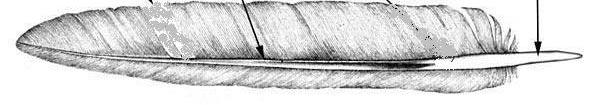 2) Докажите, что птицы произошли от пресмыкающихся.	(3 балла)3) Почему люди не летают как птицы? (5 баллов)Тест по теме: «Класс млекопитающие»Цель – обобщить, систематизировать и проверить знания о млекопитающихВариант 1А1. Почему туловище млекопитающих приподнято над землей?1) у них ноги располагаются по бокам2) у них особое строение передних конечностей3) у них особое строение задних конечностей4) у них ноги располагаются под туловищемА2. Какой отдел головного мозга млекопитающих имеет два полушария?1) передний2) промежуточный3) продолговатый4) среднийA3. Какой отдел пищеварительной системы жвачных парнокопытных можно назвать собственно желудком?1) рубец			3) книжка2) сетка			4) сычугА4. Из чего состоит сердце млекопитающих?1) из двух предсердий и двух желудочков2) из одного предсердия и двух желудочков3) из одного предсердия и трех желудочков4) из двух предсердий и одного желудочкаВ1. Как называются длинные жесткие волосы, растущие на голове млекопитающего, которые выполняют осязательную функцию?_________________________________________________________________________В2. Как называются углубления, в которых находятся зубы млекопитающих?_________________________________________________________________________С1. Назовите один из признаков, который подтверждает родственные связи рептилий и млекопитающих.Вариант 2А1. В каких железах вырабатывается молоко?1) в потовых2) в сальных3) в млечных4) в пахучихА2. Какие мышцы млекопитающих соединены с кожей?1) межреберные2) мимические3) мышцы туловища4) гладкиеA3. Где у млекопитающих расположены голосовые связки?1)в трахее2) в гортани3) в бронхах4) в диафрагмеА4. Какого отдела нет в позвоночнике млекопитающих?1) спинного2) поясничного 3) шейного4) грудногоВ1. Что защищает млекопитающих от перепада температур?_________________________________________________________________________В2. Как называется мускулистая перегородка, которая отделяет грудную полость млекопитающих от брюшной?_________________________________________________________________________С1. За счет чего у млекопитающих поддерживается постоянная высокая температура тела?Проверочная работа «Отряды млекопитающих»Цель – обобщить, систематизировать и проверить знания об отрядах млекопитающих1 вариантВыписать цифрами признаки отрядов:Хоботные - ………….Хищные - ………….Приматы - …………...1) имеют вытянутую мордочку с хоботком;2) имеют хватательные пятипалые конечности;3) желудок имеет сложное строение, состоит из 4 отделов;4) выслеживают, преследуют добычу;5) имеют хищные зубы;6) обладают способностью к полёту;7) отличаются очень высокой плодовитостью;8) ведут исключительно водный образ жизни;9) имеют мощные бивни;10) ведут полуводный образ жизни;11) на конечностях хорошо развиты третий и четвертый пальцы;12) резцы на верхней челюсти расположены в два ряда;13) мощно развит средний палец, покрытый копытом.14) детеныши рождаются маленькими, недоразвитымиВыписать цифрами представителей отрядов:Непарнокопытные - ………….Зайцеобразные - ………….Ластоногие - …………...1) северный опоссум;2) слон африканский;3) гигантская вечерница;4) касатка;5) бурый медведь;6) кулан;7) кабан;8) орангутанг;9) морская свинка;10) морской котик;11) заяц  - беляк;12) крот.2 вариантВыписать цифрами признаки отрядов:Парнокопытные - ………….Китообразные - ………….Насекомоядные - …………...1) имеют вытянутую мордочку с хоботком;2) имеют хватательные пятипалые конечности;3) желудок имеет сложное строение, состоит из 4 отделов;4) выслеживают, преследуют добычу;5) имеют хищные зубы;6) обладают способностью к полёту;7) отличаются очень высокой плодовитостью;8) ведут исключительно водный образ жизни;9) имеют мощные бивни;10) ведут полуводный образ жизни;11) на конечностях хорошо развиты третий и четвертый пальцы;12) резцы на верхней челюсти расположены в два ряда;13) мощно развит средний палец, покрытый копытом.14) детеныши рождаются маленькими, недоразвитымиВыписать цифрами представителей отрядов:Грызуны - …………...Рукокрылые - …………...Сумчатые - ……………1) серый кенгуру;2) слон индийский;3) большой крылан;4) кашалот;5) амурский тигр;6) лошадь;7) лось;8) гиббон;9) бобр;10) морской слон;11) заяц  - толай;12) бурозубка – крошка.3 вариантВыписать цифрами признаки отрядов:Непарнокопытные - ………….Зайцеобразные - ………….Ластоногие - …………...1) имеют вытянутую мордочку с хоботком;2) имеют хватательные пятипалые конечности;3) желудок имеет сложное строение, состоит из 4 отделов;4) выслеживают, преследуют добычу;5) имеют хищные зубы;6) обладают способностью к полёту;7) отличаются очень высокой плодовитостью;8) ведут исключительно водный образ жизни;9) имеют мощные бивни;10) ведут полуводный образ жизни;11) на конечностях хорошо развиты третий и четвертый пальцы;12) резцы на верхней челюсти расположены в два ряда;13) мощно развит средний палец, покрытый копытом.14) детеныши рождаются маленькими, недоразвитымиВыписать цифрами представителей отрядов:Хоботные - ………….Хищные - ………….Приматы - …………...1) коала;2) слон индийский;3) рыжая вечерница;4) кит синий;5) куница;6) зебра;7) зубр;8) горилла;9) белка;10) морж;11) кролик дикий;12) выхухоль.4 вариантВыписать цифрами признаки отрядов:Грызуны - …………...Рукокрылые - …………...Сумчатые - ……………1) имеют вытянутую мордочку с хоботком;2) имеют хватательные пятипалые конечности;3) желудок имеет сложное строение, состоит из 4 отделов;4) выслеживают, преследуют добычу;5) имеют хищные зубы;6) обладают способностью к полёту;7) отличаются очень высокой плодовитостью;8) ведут исключительно водный образ жизни;9) имеют мощные бивни;10) ведут полуводный образ жизни;11) на конечностях хорошо развиты третий и четвертый пальцы;12) резцы на верхней челюсти расположены в два ряда;13) мощно развит средний палец, покрытый копытом.14) детеныши рождаются маленькими, недоразвитымиВыписать цифрами представителей отрядов:Парнокопытные - ………….Китообразные - ………….Насекомоядные - …………...1) кенгуру;2) слон африканский;3) обыкновенная ночница;4) дельфин;5) лисица;6) носорог;7) олень;8) шимпанзе;9) ондатра;10) тюлень;11) заяц - русак;12) еж обыкновенный.Проверочная работаТема: «Эволюция органов и систем органов животных»Цель – обобщить, систематизировать и проверить знания об эволюции органов и систем органов млекопитающих1. Из перечисленных признаков выбрать характерные для беспозвоночных и хордовыхА. имеют внутренний скелетБ. не имеют внутреннего скелетаВ. имеют наружный скелетГ. нервная трубка располагается на спинной сторонеД. Высокоорганизованные представители имеют брюшную нервную цепочкуЕ. Главный орган кровеносной системы – сердце находится на брюшной стороне тела.Беспозвоночные:Хордовые:2. Из приведенных ниже признаков, выбрать те, которые характеризуют систему кровообращения позвоночных. Ответ запишите цифрами.1. Два круга кровообращения2. Один круг кровообращения3. Двухкамерное сердце4. Трехкамерное сердце5. Трехкамерное сердце с неполной перегородкой в желудочке6. Четырехкамерное сердце7. Замкнутая кровеносная система8. Артериальная и венозная кровь смешиваются9. Артериальная и венозная кровь не смешиваются10. Артериальная и венозная кровь смешиваются в желудочкеРыбы:Земноводные:Пресмыкающиеся:Птицы:Млекопитающие:3.Из приведенных ниже признаков, выбрать характерные для рефлексов. Ответ буквами внести в таблицуА. Передаются по наследствуБ. Индивидуальны для каждой особиВ. ВрожденныеГ. Приобретены в течении жизниД. Не передаются по наследствуЕ. Характерны для всех особей видаБезусловные:                                                      Условные:4. Определите о какой системе органов идет речь:А.Система, обеспечивающая регуляцию функций организма.Б.Система, обеспечивающая газообменВ.Система, обеспечивающая опору, защиту и движение.Г.Система, обеспечивающая поглощение, переработку и всасывание питательных веществ.5. Распределите органы по системам:  головной мозг, легкие, семенники, сердце, печень, почки, желудок, спинной мозг, мышцы, кишечник, бронхи, артерии, яичники, скелет, мочевой пузырь, пищевод, трахеи.1. Пищеварительная:2. Опорно-двигательная:3. Выделительная:4. Дыхательная:5. Нервная6. Половая7. КровеноснаяТестовые задания( один ответ из четырех)1.Органами дыхания членистоногих не являются: А) трахеи Б) жабры В) листовидные легкие Г) покровы тела2. Пищеварение – это процесс:А) поступление и расщепление пищи Б) измельчения, расщепления, всасывания пищи В) всасывания, удаления непереваренных остатков пищиГ) расщепления, удаления непереваренных остатков пищи3.Особенностью пищеварительной системы млекопитающих является: А) наличие пищеварительных желез Б) дифференциация пищеварительной системы на отделы В) дифференциация зубовГ) появление языка4. Замкнутая кровеносная система характерна для: А) плоских червей Б) круглых червей В) кольчатых червейГ) членистоногих5. К функциям нервной клетки не относится: а) возбудимость  б) сократимость в) проводимость г) прием нервных импульсов6. Эволюция размножения животных шла в направлении: а) обоеполости б) раздельнополости в) чередования бесполого и полового г) преобладании бесполого над половымТест: Развитие животного мира на Земле. Доказательства эволюции животного мира. Учение Ч. Дарвина об эволюции.Цель – обобщить, систематизировать и проверить знания о развитии животного мира на ЗемлеВариант 1А1. Какое животное состоит из одной клетки?1) амеба2)гидра3) полип4) медузаА2. Кто предложил первую классификацию животных?1) Ч. Дарвин2) К. Линней3) Э. Геккель4) И. МечниковA3. Зародыш каких животных на разных стадиях развития похож на рыб, амфибий, рептилий?1) земноводных 2) членистоногих3) пресмыкающихся4) млекопитающихА4. Когда появились современные представители птиц и млекопитающих?1) в мезозое2) в кайнозое3) в палеозое4) в эолитеВ1. Как называется передача признаков от родителей детям?________________________________________________________________________В2. Как называется выживание наиболее приспособленных к условиям обитания особей?_________________________________________________________________________С1. Как возникают новые популяции и виды?Вариант 2А1. Какое животное состоит из одной клетки? 1) инфузория2) гидра3) планария4) медузаА2. Кто создал теорию эволюции?1) Ч. Дарвин2) К. Линней3) Э. Геккель4) И. МечниковA3. На основе каких данных построена теория эволюции?1) летописных источников2) ископаемых останков животных3) современных видов животных4) устных преданийА4. К какой эпохе относят найденные в древних земных слоях останки рыб, земноводных и пресмыкающихся?1) к мезозою2) к кайнозою3) к палеозою4) к эолитуВ1. Укажите недостающее словосочетание.… отражает эволюционные, родственные отношения между животными.В2. Как называется способ выведения человеком новых пород животных?__________________________________________________________________________С1. Какие факторы оказывают влияние на появление различий между особями в пределах вида?8 классТест: Организм человека. Общий обзор. Науки об организме человека. Структура тела. Место человека в живой природе.Цель – обобщить, систематизировать и проверить знания о организме человека, его месте в живой природеВариант 1А1. Как называется наука о жизненных функциях организма и его органов?1) гигиена2) анатомия3) физиология4)биологияА2. В какой период ученые получили возможность вскрывать трупы казненных преступников?1) в Средние века2) в эпоху Возрождения3) в Новое время4) в Новейшее времяA3. Как называется верхняя часть руки до локтевого сустава?1) плечо			3) надплечье2) предплечье			4) кистьА4. Название какой науки происходит от греческого слова, в переводе означающего «рассечение»?1) физиологии2) анатомии 3)биологии4) эмбриологииВ1. Кто занимается внедрением в жизнь гигиенических рекомендаций?__________________________________________________________________________В2. Назовите автора картины «Урок анатомии доктора Тюльпа».__________________________________________________________________________С1. Из чего состоит прочный футляр, защищающий от повреждения внутренние органы человека?Вариант 2А1. Как называется раздел медицины, изучающий условия сохранения и укрепления здоровья?1) физиология2) анатомия3) гигиена4) пульмонологияА2. Как называется нижняя часть руки?1) надплечье2)локоть3) предплечье 4) кистьA3. Чему равна длина предплечья?1) длине голени2) длине стопы 3) длине кисти4) длине бедраА4. Как называется средняя часть ноги?1) бедро			3)икра2)голень			4)стопаВ1. Закончите предложение.Организм человека изучают науки: физиология, анатомия, …В2. Что позволяет точно определить состояние сердца, проанализировать его работу, не извлекая этого органа из тела больного?_________________________________________________________________________С1. Почему эксперименты с животными: лягушками, морскими свинками, собаками, обезьянами и др. - помогли ученым выяснить, какие функции выполняет тот или иной орган человека?Тест по теме «Эволюция человека»Цель – обобщить, систематизировать и проверить знания об эволюции человекаЗадания уровня АВыберите один правильный ответ из четырёх предложенных.А1. О принадлежности человека к классу Млекопитающие свидетельствуетпрямохождениеналичие двух кругов кровообращениялёгочное дыханиеволосяной покров и живорождениеА2. Человека относят к отрядуХищные	3) НеполнозубыеПриматы	4) СумчатыеA3. Рудимент человекааппендиксхвостатостьмногососковостьрезко выраженное оволосение лица и телаА4. Прародина человекаАвстралия	    3) Юго-Западная ЕвропаЮжная Америка 		4) Восточная АфрикаА5. Анатомический признак человека, связанный с прямохождением,дифференцированная зубная системапружинящая стопаслабое развитие надбровных дугподбородочный выступА6. Для эволюции человека характернопреобладание биологических факторов над социальнымипреобладание социальных факторов над биологическимиединство действия биологических и социальных факторовнезависимое действие биологических и социальных факторовА7. Общим предком человекообразных обезьян и человека являетсяавстралопитек 		3) дриопитекпитекантроп		4) рамапитекА8. К современному человеку относитсяавстралопитек 	   3) кроманьонецдриопитек	4) неандерталецА9. К древнейшим людям относится1)синантроп	3) австралопитек2) дриопитек	4) неандерталецА10. Биологическим фактором эволюции человека являетсятрудовая деятельностьизоляциянаследственная изменчивостьестественный отборA11. Предком человека являетсяшимпанзе	3) орангутангорилла	4) ни одна из перечисленных обезьянА12. Человек отличается от всех других животныхпередвижением на двух задних конечностяхналичием первой сигнальной системыналичием второй сигнальной системыналичием тазовых почекЗадания уровня ВВыберите три правильных ответа из шести предложенных.В1. Приспособления к древесному образу жизни у предковых приматов и современных человекообразных обезьянцветное объёмное зрениевсе конечности имеют по пять пальцевналичие плаценты и вскармливание детёнышей молоком сильное развитие двигательных отделов мозганаружное ухо с подвижной ушной раковиной6) сильное развитие плечевого поясаВ2. Отличительные черты человека (по сравнению с человекообразными обезьянами)подбородочный выступ на нижней челюстистопа с сильно развитым большим пальцем, имеющая сводыотсутствие изгибов позвоночникаотносительно сильное развитие мозгового черепаотсутствие защёчных мешководна пара молочных желёзВ3. Данные сравнительной эмбриологии, доказывающие животное происхождение человекамышцы ушных раковинчервеобразный отросток слепой кишкидвухкамерное сердце у двухнедельного эмбрионасплошной волосяной покров у плодаразвитие из зиготыкопчикУстановите соответствие между содержанием первого и второго столбцов.В4. Установите соответствие между признаками человека и систематической группой, для которой они характерны.ПРИЗНАКИА) потовые и сальные железы кожиБ) нервная трубка на спинной стороне телаВ) сердце на брюшной стороне тела Г) наличие ключицыД) безъядерные эритроцитыЕ) расширенные конечные фаланги пальцев с ногтями СИСТЕМАТИЧЕСКАЯ ГРУППАпризнаки, свидетельствующие о принадлежности человека к типу Хордовыепризнаки, свидетельствующие о принадлежности человека к классу Млекопитающиепризнаки, свидетельствующие о принадлежности человека к отряду ПриматыВ5. Установите соответствие между признаками и группой, к которой они относятся.ПРИЗНАКИА) копчикБ) остатки мигательной перепонки глазаВ) лишние пары молочных желёзГ) червеобразный отросток слепой кишкиД) сплошной волосяной покров на лице Е) мышцы ушной раковиныГРУППАрудиментарные органыатавизмыВ6. Установите соответствие между факторами исторического развития человека и группой, к которой они относятся.ФАКТОРЫА) мутационная изменчивость Б) трудовая деятельностьВ) естественный отбор Г) изоляцияД) дрейф геновЕ) общественный образ жизниГРУППАбиологические факторысоциальные факторыВ7. Установите соответствие между признаками и расами, для которых они характерны.ПРИЗНАКИ	РАСЫА) эпикантус	1) австрало-негроидная Б) курчавые волосы	2) монголоиднаяВ) узкий разрез глаз	3) европеоидная          Г) неширокий, сильно выступающий нос           Д) широкие скулы          Е) толстые губыУстановите правильную последовательность биологических процессов, явлений, практических действий.В8. Установите последовательность этапов появления и эволюции человека, начиная с наиболее древнего.А) питекантроп	Г) австралопитек Б) кроманьонец 	Д) неандерталецЕ) дриопитекВ9. Определите систематическое положение человека как биологического вида, расположив таксоны в необходимой последовательности, начиная с вида.         А) Человек	Д) ЛюдиБ) Приматы	Е) ПозвоночныеВ) Человек разумный         Ж) МлекопитающиеГ) Плацентарные               З) ХордовыеТест по теме «Клеточное строение организма»Цель – обобщить, систематизировать и проверить знания о клеточном строении организма человекаВариант 1А1. Что происходит под действием ферментов? 1) разрушение клеток2) синтез и распад веществ в клетке3) деление клеток4) сокращение клетокА2. Как называются постоянные части клетки, расположенные в цитоплазме, каждая из которых выполняет свои особые функции?1) органоиды2) мембраны3) митохондрии4) рибосомыA3. В чем заключена наследственная информация организма?1) в мембране			3) в ядре2) в цитоплазме			4) в генахА4. Где органические вещества подвергаются биологическому окислению?1) в цитоплазме2) в рибосомах3) в митохондриях4) в мембранахВ1. Закончите предложение.У большей части всех клеток есть три главные составные части - это мембрана, ядро и …В2. Каким образом реагируют на раздражение мышечные клетки?_________________________________________________________________________С1. Как осуществляется обмен веществ между клеткой и внешней средой?Вариант 2А1. Какую форму имеют клетки?1) круглую2) квадратную3) овальную4) разнообразнуюА2. Где располагаются хромосомы?1) в мембране2) в ядре3) в молекуле ДНК4) в цитоплазмеA3. Клетка получает кислород, воду, питательные вещества и удаляет продукты обмена через:1)ядро2) ядрышко3) мембрану4) цитоплазмуА4. Как называется вещество, способное в тысячи раз ускорять реакцию?1) хромосома2) катализатор3) органоид4) митохондрияВ1. Как называется способность клетки отвечать на раздражение специфической реакцией, определенной ее наследственностью?__________________________________________________________________________В2. Где в клетке содержатся гены?__________________________________________________________________________С1. Для чего служит эндоплазматическая сеть?Тест по теме «Ткани и органы. Системы органов»Цель – обобщить, систематизировать и проверить знания о тканях и органах, системах органовВариант 1Задание. Выберите один правильный ответ.1. Сколько основных типов тканей выделяют в организме человека:А. 2Б. 4В. 82. Слизистые оболочки внутренних органов образованы:A. Эпителиальной тканьюБ. Мышечной тканьюB. Соединительной тканью3. Железы внутренней секреции выделяют в кровь:А. ВитаминыБ. Минеральные солиВ. Гормоны4. Способность к регенерации наиболее выражена у клеток:A. Мышечной тканиБ. Нервной тканиB. Эпителиальной ткани5. Промежутки между органами заполнены:A. Мышечной тканьюБ. Рыхлой волокнистой тканьюB. Жировой тканью6. Транспортную функцию в организме выполняет:А. КровьБ. Жировая тканьВ. Хрящевая ткань7. Способностью к длительным, активным произвольным сокращениям обладают клетки:A. Гладкой мышечной тканиБ. Поперечно-полосатой скелетной мышечной тканиB. Поперечно-полосатой сердечной мышечной ткани8. Стенки сосудов и внутренних органов образованы клетками:A. Гладкой мышечной тканиБ. Поперечно-полосатой скелетной мышечной тканиB. Поперечно-полосатой сердечной мышечной ткани9. Нервные импульсы от тела нейрона передаются по:А. Клеткам нейроглииБ. ДендритамВ. Аксону10. Почки являются основным органом:A. Эндокринной системыБ. Мочевыделительной системыB. Половой системыВариант 2Задание. Вставьте пропущенное слово.1. Группа клеток одинакового строения, общего происхождения и выполняющих определенную функцию, называется...2... ткани образуют поверхность кожи и слизистые оболочки... органов.3. Железистые эпителиальные клетки выделяют различные... и образуют... внешней и внутренней секреции4. Железы... секреции не имеют протоков и выделяют... непосредственно в...5. Промежутки между органами заполняет... соединительная ткань, костная и хрящевая ткани выполняют... функцию, а кровь осуществляет... веществ и... защиту организма.6. Основная особенность мышечной ткани – способность...7... мышечная ткань образует стенки сосудов и внутренних органов, сокращение ее клеток происходит... от воли человека.8. Поперечно-полосатая мышечная ткань образует... мускулатуру, сокращается... и состоит из многоядерных клеток с поперечной...9. Поперечно-полосатая... мышечная ткань характеризуется переплетениями между клетками и сокращается не отдельными волокнами, а целой...10. Нервная ткань состоит из основных клеток – ..., способных вырабатывать и передавать нервные... и клеток..., выполняющих вспомогательную функцию.11. Нейроны состоят из тела, коротких отростков – ... и длинных – ..., места контактов отростков друг с другом называются...12. Часть тела, занимающая определенное положение, состоящая из клеток разных... и выполняющая определенную функцию, называется...13. Опорно-двигательную функцию в организме выполняют... и... системы, окислительные процессы и газообмен обеспечиваются работой..., транспорт веществ обеспечивается... системой, приток питательных веществ дает... система, выделение осуществляет... система, а координируют работу всех органов... и... системы.Вариант 3Задание. Дайте краткий ответ из одного-двух предложений.1. Что такое ткань? Какие виды тканей составляют организм человека?2. Каковы характерные особенности клеток эпителиальных тканей?3. Чем различаются между собой железы внешней и внутренней секреции?4. Назовите общее свойство соединительной ткани и функции отдельных ее разновидностей.5. Охарактеризуйте основные типы мышечной ткани.6. Назовите структурные и функциональные особенности клеток нервной ткани.7. Что такое «орган»? Объясните и приведите примеры.8. Перечислите основные системы органов и их функции.Вариант 4Задание. Дайте полный развернутый ответ.1. Про какую ткань нельзя сказать, что она состоит из клеток, одинаковых по строению и функциям?2. Какая ткань является преобладающей в составе костей скелета? Какие еще ткани могут входить в состав костей, каковы их функции?3. Химический анализ какой ткани используют для определения состояния здоровья человека?4. Принцип работы сердечной мышцы подчиняется закону «все или ничего». Объясните это, учитывая особенности строения мышцы.5. Для обеспечения организма энергией требуется работа трех систем органов. Каких? Аргументируйте свой ответ.6. Являются ли постоянными химический состав и функциональные свойства тканей человека в течение жизни?Тест по теме «Опора и движение. Кости скелета. Строение скелета»Цель – обобщить, систематизировать и проверить знания о строении скелета человекаВариант 1Задание. Выберите один правильный ответ.1. Скелет в основном участвует:A. В обмене органических веществБ. В обмене минеральных веществB. В водном обмене2. Кроветворную функцию выполняет:A. Красный костный мозгБ. Желтый костный мозгB. Надкостница3. Плечевая кость относится:A. К плоским костямБ. К смешанным костямB. К трубчатым костям4. Компактное вещество преобладает:A. В плоских костяхБ. В смешанных костяхB. В трубчатых костях5. Полость имеется внутри:A. Смешанных костейБ. Трубчатых костейB. Плоских костей6. Позвонки относятся:A. К смешанным костямБ. К трубчатым костямB. К плоским костям7. Лопатка является примером:A. Смешанных костейБ. Трубчатых костейB. Плоских костей8. 70 % сухого вещества кости составляют:A. ВодаБ. Минеральные веществаB. Органические вещества9. Органические вещества придают костям:А. ЭластичностьБ. ПрочностьВ. Хрупкость10. В пожилом возрасте в костях увеличивается содержание:A. ВодыБ. Органических веществB. Минеральных веществ11. Рост костей в толщину осуществляется за счет:А. ХрящаБ. НадкостницыВ. Костного мозга12. Швы образуются между костями:А. Грудной клеткиБ. ПозвоночникаВ. Черепа13. Полуподвижные соединения образуются между костями:A. ПозвоночникаБ. Нижних конечностейB. Верхних конечностей14. Между бедренной и большеберцовой костями:A. Неподвижное соединениеБ. Подвижное соединениеB. Полуподвижное соединение15. Наибольшее разнообразие движений позволяет осуществлять:A. Тазобедренный суставБ. Коленный суставB. Плечевой сустав16. Единственной подвижной костью черепа является:A. Верхняя челюстьБ. Нижняя челюстьB. Носовые кости17. Самой крупной костью мозгового отдела черепа, непосредственно связанной с лицевым отделом, является:А. ЛобнаяБ. ТеменнаяВ. Затылочная18. Шейный отдел позвоночника состоит из:А. 10 позвонковБ. 7 позвонковВ. 12 позвонков19. Атлантом называют:A. Шейный позвонокБ. Грудной позвонокB. Поясничный позвонок20. Позвонки неподвижно соединены между собой:A. В грудном отделеБ. В поясничном отделеB. В крестцовом отделе21. Количество пар ребер, составляющих грудную клетку, составляет:А. 10Б. 12В. 1322. Лопатки и ключицы относятся:A. К поясу нижних конечностейБ. К свободной верхней конечностиB. К поясу верхних конечностей23. Кисть соединяется с предплечьем:A. Костями запястьяБ. Костями пястиB. Костями фаланг пальцев24. Самой массивной костью нижних конечностей является:А. ТазоваяБ. БедреннаяВ. Болынеберцовая25. Таранная кость входит в состав:A. ПредплюсныБ. ПлюсныB. Фаланг пальцев стопы26. Пояс нижних конечностей представлен:А. Тазовыми костямиБ. КопчикомВ. КрестцомВариант 2Задание. Вставьте пропущенное слово.1. Опорно-двигательный... человека составляют кости... и...2. Скелет служит... телу,... внутренние органы, с помощью него осуществляются... тела в пространстве, он также участвует в... веществ.3. Плечевая, бедренная кости относятся к... костям и состоят из..., внутри которого находится..., и двух...4. Стенки полостей, содержащих внутренние органы, образованы... костями, например... отдел черепа, кости..., ребра; а позвонки и кости... черепа состоят из нескольких разных частей и относятся к... костям.5. Кость имеет сложный... состав и состоит из 65–70 %... веществ, придающих..., и 30–35 %... веществ, придающих... и... кости.6. Кость в основном состоит из... ткани, являющейся разновидностью... ткани, и представлена... и... веществом.7. Компактное вещество развито в костях, выполняющих функцию... и..., и обеспечивает им большую..., в особых каналах этого вещества расположены... сосуды, питающие кость.8. Губчатое вещество образовано костными..., между которыми находится... костный мозг, образующий клетки...; полость трубчатых костей заполнена... костным мозгом.9. Снаружи кость покрыта..., через которую проходят кровеносные... и...; за счет нее происходит рост костей в...10. Между костями черепа и таза имеются... соединения, в этом случае кости соединены прослойкой... ткани или..., в мозговом отделе и крыше черепа такие образования называются...11. Прерывные соединения костей называются..., они позволяют человеку совершать различные...12. Сустав образуется между поверхностями костей, покрытых..., снаружи они заключены в суставную..., укрепленную..., внутри которой находится суставная..., уменьшающая трение.13. Скелет головы – ... – состоит из... и... отделов и представлен... костями, защищающими головной... и органы чувств.14. Скелет туловища состоит из грудной клетки и..., представленного несколькими отделами:..., грудным,..., крестцовым и...15... имеет изгибы, выполняющие роль амортизаторов, и образован позвонками, состоящими из... и отростков, отверстия дуг позвонков формируют канал, защищающий... мозг.16. Грудная... состоит из... пар ребер и..., защищает сердце,..., служит для прикрепления... мышц.17. Пояс верхних конечностей образован парными... и..., а свободная конечность состоит из... кости, предплечья и...18. Нижние конечности состоят из... кости, голени и..., а пояс нижних конечностей представлен... костями, служащими поддержкой... столбу и внутренним органам.Вариант 3Задание. Дайте краткий ответ из одного-двух предложений.1. В чем значение скелета?2. Перечислите известные вам типы костей и назовите особенности их строения.3. Каков химический состав костей?4. Какие ткани входят в состав скелета? Их особенности.5. Охарактеризуйте внутреннее строение кости.6. За счет чего осуществляется рост костей в длину и ширину?7. В чем заключается основная функция желтого и красного костного мозга?8. Назовите основные виды соединения костей и приведите примеры.9. Каковы особенности соединения костей мозговой части черепа?10. Опишите строение сустава.11. В чем значение черепа? Перечислите основные кости, входящие в его состав.12. Назовите кости черепа, между которыми имеется подвижное соединение. Каково его биологическое значение?13. Каковы особенности строения позвоночника человека по сравнению с животными?14. В чем значение отростков позвонков?15. Какова роль грудной клетки?16. Что такое «пояс конечностей»? Перечислите кости, образующие пояс верхних и нижних конечностей.17. В чем состоит сходство в строении верхних и нижних конечностей? Чем это объясняется? Каковы различия?18. Какая особенность стопы человека связана с прямохождением?Вариант 4Задание. Дайте полный развернутый ответ.1. Кроме указанных в учебнике, существуют губчатые и воздухоносные кости. Что вы о них знаете?2. Докажите, что кость является живым, динамическим образованием, а не косной структурой.3. Объясните, как сочетаются прочность и легкость костей скелета.4. Что такое «роднички»?5. Назовите несколько основных суставов человека.6. Каковы последствия нарушения герметичности суставной сумки?7. Что такое «лордозы» и «кифозы»? Когда и как они формируются?8. В чем состоит различие скелета у мужчин и женщин?9. О чем свидетельствует наличие у человека копчика?10. Как по костям умершего человека можно определить род его занятий или восстановить его внешний облик?11. Какими видами спорта можно начинать заниматься в 7-10 лет, а какими гораздо позже? Почему?12. Почему нельзя рано учить детей ходить, например в 7–9 месяцев?13. Какие травмы скелета вы знаете и какие меры оказания первой помощи?14. Каковы последствия длительной неподвижности человека, например после серьезной операции или травмы?Тест по теме «Внутренняя среда организма. Кровь. Как наш организм защищается от инфекций»Цель – обобщить, систематизировать и проверить знания о внутренней среде организма человекаВариант 1Задание. Выберите один правильный ответ.1. Омывает клетки и осуществляет обмен веществ:А. КровьБ. Тканевая жидкостьВ. Лимфа2. Прозрачная жидкость, в которой отсутствуют эритроциты, участвующая в защите организма от инфекции:А. КровьБ. Тканевая жидкостьВ. Лимфа3. В лимфе в большом количестве содержатся:А. ЭритроцитыБ. ЛимфоцитыВ. Лейкоциты4. Терморегуляция и гуморальная регуляция в организме осуществляется с помощью:А. КровиБ. ЛимфыВ. Тканевой жидкости5. Межклеточным веществом крови является:А. ВодаБ. ПлазмаВ. Лимфа6. Мелкие безъядерные клетки крови двояковогнутой формы:А. ЭритроцитыБ. ЛейкоцитыВ. Тромбоциты7. Гемоглобин в составе эритроцитов легко взаимодействует:А. С кислородомБ. С азотомВ. С водородом8. Срок жизни эритроцитов составляет:А. 30 днейБ. 100–120 днейВ. 5–7 дней9. Атомы какого металла входят в состав эритроцитов:А. МедиБ. ЦинкаВ. Железа10. Бесцветные клетки крови, способные к амебоидному движению сквозь стенки сосудов:А. ЭритроцитыБ. ЛейкоцитыВ. Тромбоциты11. Клетки крови, способные вырабатывать антитела:А. ЛейкоцитыБ. ТромбоцитыВ. Лимфоциты12. Фагоцитоз осуществляют:А. ЛейкоцитыБ. ЛимфоцитыВ. Эритроциты13. Уникальная способность клеток крови к фагоцитозу была открыта русским ученым:A. Николаем Ивановичем ПироговымБ. Иваном Петровичем ПавловымB. Ильей Ильичом Мечниковым14. Лейкоциты образуются:A. В красном костном мозгеБ. В желтом костном мозгеB. В лимфатических узлах15. В свертывании крови участвуют:А. ЭритроцитыБ. ТромбоцитыВ. Лимфоциты16. Нерастворимый белок плазмы, образующий тромб:А. ФибриногенБ. ПротромбинВ. Фибрин17. Иммунитет, возникший после перенесения заболевания, является:A. ЕстественнымБ. ИскусственнымB. Приобретенным18. Сыворотка, вводимая в организм больного для борьбы с инфекцией, содержит:A. Активных возбудителейБ. Антитела против инфекцииB. Ослабленных возбудителей19. Вакцина представляет собой:A. Активных возбудителейБ. Готовые антителаB. Ослабленных возбудителей20. Первую прививку против оспы осуществил:A. Эдвард ДженнерБ. Луи ПастерB. Илья Ильич Мечников21. Группы крови были открыты:A. Паулем ЭрлихомБ. Карлом ЛандштейнеромB. Ильей Ильичом Мечниковым22. Белки эритроцитов, определяющие группу крови, называются:A. АгглютининыБ. АнтителаB. Агглютиногены23. У 15 % людей на Земле:A. Положительный резус-факторБ. Отрицательный резус-факторB. Нейтральный резус-фактор24. Универсальными реципиентами считаются люди:A. С первой и второй группой кровиБ. С третьей группой кровиB. С четвертой группой кровиВариант 2Задание. Вставьте пропущенное слово.1. Внутренней средой организма человека являются кровь,... и... жидкость, обеспечивающая клетки необходимыми...2. Лимфа – прозрачная жидкость, в которой много..., защищающих организм от... микроорганизмов, циркулирует по... сосудам, в ней отсутствуют эритроциты и...3. Кровь – жидкость красного цвета, состоящая из клеток:..., лейкоцитов и..., и межклеточного вещества – ..., кровь осуществляет транспорт веществ, нейтрализацию ядовитых веществ, терморегуляцию, защиту от...4. Плазма крови на 90 % состоит из..., а также из... и... веществ, принимает участие в транспорте веществ и... крови.5. Эритроциты – красные клетки крови, не имеющие..., двояковогнутой формы, содержат особый белок – ..., легко соединяющийся с кислородом.6... и... бесцветны, различной формы, легко проникают сквозь стенки капилляров, способны уничтожать болезнетворных микроорганизмов за счет реакции..., образуются в красном костном мозге, селезенке и... узлах.7. Кровяные пластинки... – мелкие безъядерные образования, образующиеся в... костном мозге, основная функция которых – ... крови.8. Свертывание крови – защитная реакция организма, суть которой сводится к тому, что при поражении кровеносных сосудов разрушаются... и выделяется фермент, под действием которого растворимый белок плазмы... превращается в нерастворимый..., нити которого образуют..., который закрывает рану.9. При попадании инфекции в организм человека лимфоциты вырабатывают..., особые белковые соединения, которые обезвреживают болезнетворные... и...10... – это невосприимчивость организма к инфекционным заболеваниям, бывает..., который вырабатывается после перенесения заболевания или передается по наследству, и..., возникает в результате введения готовых... или..., культуры ослабленных микроорганизмов.11. В 1901 году... открыл существование четырех... крови, отличающихся по наличию в эритроцитах и плазме... и...12. При переливании крови от донора к... необходимо учитывать группу крови и..., при несоблюдении этих правил наблюдается... эритроцитов, приводящая к гибели человека.Вариант 3Задание. Дайте краткий ответ из одного-двух предложений.1. Назовите компоненты, составляющие внутреннюю среду организма. К какому виду ткани они относятся?2. В чем значение плазмы крови?3. Охарактеризуйте основные функции крови.4. Назовите основные черты строения и функции эритроцитов.5. Что вы знаете о лейкоцитах и лимфоцитах?6. Какие клетки крови обеспечивают процесс свертывания? Охарактеризуйте его подробнее. В чем его значение?7. Что такое иммунитет? Назовите основные виды иммунитета.8. Кем и когда были открыты группы крови человека?9. Что такое резус-фактор?10. Перечислите некоторые заболевания, против которых детям делают прививки.Вариант 4Задание. Дайте полный развернутый ответ.1. Что такое анемия? Ее основные причины?2. Почему у жителей высокогорных районов в единице объема крови содержится больше эритроцитов, чем у жителей равнин?3. Как вы можете объяснить случаи отравления угарным газом?4. В организме существует антисвертывающая система крови. Что это такое? Для чего она нужна?5. Что вы знаете о гемофилии?6. Как можно сохранить донорскую кровь?7. Перечислите все кроветворные органы. Как регулируется кроветворение? Где разрушаются отработанные клетки крови?8. Какую неточность вы заметили в схеме переливания крови на стр. 123 учебника?9. В каком еще случае, кроме переливания крови, необходимо учитывать резус-фактор?10. Почему нельзя второй раз заболеть ветрянкой?Тест по теме «Транспорт веществ. Органы кровообращения. Работа сердца. Движение крови и лимфы по сосудам»Цель – обобщить, систематизировать и проверить знания о транспорте веществ в организме человекаВариант 1Задание. Выберите один правильный ответ.1. Сосуды, по которым кровь течет от сердца, называются:А. АртерииБ. ВеныВ. Капилляры2. Мельчайшие кровеносные сосуды:А. АртерииБ. ВеныВ. Капилляры3. Сосуды, несущие кровь к сердцу, называются:А. АртерииБ. ВеныВ. Капилляры4. Самая крупная артерия называется:A. Легочная артерияБ. Сонная артерияB. Аорта5. Прочными и упругими стенками обладают:А. АртерииБ. ВеныВ. Капилляры6. Наиболее развитой мышечной стенкой обладает:A. Левое предсердиеБ. Левый желудочекB. Правый желудочек7. Движение крови из предсердия в желудочек регулируют:A. Полулунные клапаныБ. Створчатые клапаныB. Карманные клапаны8. Большой круг кровообращения начинается:A. В правом желудочкеБ. В левом предсердииB. В левом желудочке9. В малом круге кровообращения кровь насыщается:A. КислородомБ. Углекислым газомB. Азотом10. Продолжительность паузы в работе сердца составляет:А. 0,1сБ. 0,4 сВ. 0,3 с11. Ацетилхолин вызывает:A. Учащение ритма сердечных сокращенийБ. Замедление ритма сердечных сокращенийB. Не влияет на сердечный ритм12. Наибольшее давление крови наблюдается:А. В аортеБ. В крупных венахВ. В капиллярах13. Разница между максимальным и минимальным давлением крови называется:A. Артериальное давлениеБ. Сердечное давлениеB. Пульсовое давление14. Наименьшая скорость движения крови наблюдается:A. В аортеБ. В крупных венахB. В капиллярах15. Сокращения скелетных мышц влияют на движение крови:А. В аортеБ. В венахВ. В капиллярах16. Биологическая фильтрация лимфы происходит:A. В лимфатических узлахБ. В лимфатических сосудахB. В лимфатических капиллярахВариант 2Задание. Вставьте пропущенное слово.1... и... – органы кровообращения.2. Сосуды, по которым кровь течет от сердца, называются...; сосуды, несущие кровь к сердцу, называются..., мельчайшие кровеносные сосуды – ...3. Сердце является полым мышечным органом, разделенным на... камеры, стенки... гораздо толще стенок..., внутри сердца обратному току крови препятствуют... и... клапаны.4. Большой круг кровообращения начинается в... желудочке и заканчивается в... предсердии, при этом кровь из... превращается в...5. Малый круг кровообращения начинается в правом... и заканчивается в левом..., при этом кровь, проходя через легкие, обогащается... и превращается в...6. Сердечный цикл занимает по времени... и состоит из сокращения... – 0,1, с сокращения... – 0,3 с и паузы – ...7. Сердце способно сокращаться под влиянием импульсов, возникающих в нем самом, это явление называют...; ускоряют работу сердца... нервы и гормон..., а замедляют ритм импульсы... нерва и гормон...8. Давление, под которым кровь находится в сосудах, называется...; наибольшее давление в..., наименьшее – в крупных..., кровь движется из области... давления в область... давления.9. Давление измеряют с помощью..., максимальное давление наблюдается в момент сокращения..., а минимальное – в момент расслабления..., разница между ними составляет... давление.10. Наименьшая скорость крови в..., это важно для обеспечения..., распределения... веществ и удаления из клеток продуктов...11. Движению крови по венам помогают сокращения... мышц, давление... органов, и особые... на внутренних стенках вен.12. Тканевая жидкость осуществляет в клетках обмен веществ, затем поступает в... капилляры и сосуды, впадающие в шейные..., и очищается в лимфатических... от мертвых клеток и микроорганизмов, обеспечивая... защиту человека.Вариант 3Задание. Дайте краткий ответ из одного-двух предложений.1. Какова отличительная особенность строения артерий?2. Чем строение вен отличается от строения артерий?3. Каковы структурные и функциональные особенности капилляров?4. Кратко охарактеризуйте строение сердца.5. Что препятствует обратному движению крови в сердце?6. Почему стенки предсердий тоньше, чем стенки желудочков?7. В чем значение большого и малого кругов кровообращения?8. Из каких стадий состоит сердечный цикл?9. В чем заключается автоматизм работы сердца?10. Чем регулируется работа сердца?11. Что такое кровяное давление? Как можно его измерить?12. В чем значение лимфатической системы? Каковы особенности движения лимфы по сосудам?Вариант 4Задание. Дайте полный развернутый ответ.1. Существует заболевание, при котором на внутренних стенках артерий откладываются бляшки. Как оно называется? Каковы его причины и последствия?2. Когда врач берет кровь из вены предплечья, он накладывает жгут на плечо и предлагает активно сжимать и разжимать кисть. Для чего?3. До рождения у ребенка имеется овальное отверстие между предсердиями, которое закрывается после появления ребенка на свет. Объясните в чем его биологический смысл?4. Почему при длительной напряженной умственной работе холодеют ноги?5. Что такое гипертония? Чем она опасна? Как помочь больному в состоянии гипертонического криза?6. Перечислите известные вам заболевания сердечнососудистой системы.7. В чем может заключаться профилактика сердечнососудистых заболеваний?8. Какие виды кровотечений вы знаете? Укажите меры первой помощи.9. Иногда у людей повышается хрупкость сосудов, и они легко повреждаются. Какие средства укрепляют стенки сосудов?10. Почему у некоторых людей возникают отеки?Тест по теме «Дыхание»Цель – обобщить, систематизировать и проверить знания о дыхании  человекаВариант 1Задание. Выберите один правильный ответ.1. Сущность процесса дыхания состоит в:A. Обмене газами между организмом и внешней средойБ. Окислительных процессах в клетках, в результате которых выделяется энергияB. Транспорте газов кровью2. В носовой полости воздух:A. Очищается от пыли и микроорганизмовБ. Увлажняется и согреваетсяB. Происходят все вышеперечисленные процессы3. Гортань образована:A. Поперечно-полосатыми мышцами, хрящами, слизистой оболочкойБ. Гладкими мышцами и хрящамиB. Костной тканью, поперечно-полосатыми мышцами и слизистой оболочкой4. Наиболее крупным хрящом гортани является:A. НадгортанникБ. ЩитовидныйB. Зерновидный5. Голосовые связки у человека расположены:А. В трахееБ. В гортаниВ. В носоглотке6. Голосовые связки раскрыты наиболее широко, когда человек:А. МолчитБ. Говорит шепотомВ. Говорит громко7. Закрывает вход в гортань при глотании пищи:A. Щитовидный хрящБ. Зерновидный хрящB. Надгортанник8. Длина трахеи человека составляет:А. 20-21смБ. 24–26 смВ. 10–11 см9. Трахея разделяется на главные бронхи на уровне:A. 3-го шейного позвонкаБ. 5-го грудного позвонкаB. 1-го поясничного позвонка10. Ткань легких состоит из:А. АльвеолБ. БронхиолВ. Легочной плевры11. Содержание кислорода во вдыхаемом воздухе составляет:А. 10%Б. 30%В. 21%12. Соединение гемоглобина с кислородом называется:A. КарбоксигемоглобинБ. ОксигемоглобинB. Миоглобин13. При вдохе диафрагма становится:A. ПлоскойБ. ВыпуклойB. Не изменяет свою форму14. Жизненная емкость легких – это:A. Максимальный объем воздуха, выдыхаемый после спокойного вдохаБ. Объем воздуха, выдыхаемый после спокойного вдохаB. Максимальный объем воздуха, выдыхаемый после сильного вдоха15. ЖЕЛ измеряется с помощью:А. ТонометраБ. СпирометраВ. Барометра16. Дыхательный центр расположен:A. В среднем мозгеБ. В спинном мозгеB. В продолговатом мозге17. Гуморальная регуляция дыхания осуществляется за счет действия:A. Углекислого газа, содержащегося в кровиБ. АдреналинаB. Ацетилхолина18. Центры защитных дыхательных рефлексов, дыхания и кашля расположены:A. В промежуточном мозгеБ. В продолговатом мозгеB. В среднем мозгеВариант 2Задание. Вставьте пропущенное слово.1. Дыхательные пути человека начинаются... полостью, в которой воздух..., увлажняется, очищается от пыли и...2. После носоглотки воздух поступает в..., состоящую из нескольких..., в которой расположены голосовые...3. Гортань переходит в..., скелет которой состоит из... полуколец, выполняющих... функцию и позволяющих пище свободно проходить по...4. Трахея делится на два..., стенки которого выстланы... эпителием, удаляющим частицы... из дыхательных путей.5. В грудной полости расположены..., покрытые... и состоящие из мельчайших тонкостенных пузырьков – ...6. Альвеолы легких пронизаны густой сетью..., в которые при вдохе поступает... и кровь становится...7. Из артериальной крови кислород поступает в..., где расходуется на... процессы и выработку...8. При вдохе активно участвуют... мышцы и..., выдох является... процессом.9. ЖЕЛ – это... объем воздуха, который человек может выдохнуть после глубокого...; измеряется с помощью...10. Дыхание регулируется с помощью... центра, расположенного в... мозге.11. Раздражение слизистых оболочек дыхательных путей вызывает... рефлексы:... и...12. Заболевания дыхательной системы возникают при воздействии... и вирусов, экологическом загрязнении... и частом...Вариант 3Задание. Дайте краткий ответ из одного-двух предложений.1. В чем значение дыхания в организме человека?2. Объясните взаимосвязь строения и функций носовой полости.3. Перечислите основные хрящи, входящие в состав гортани. Каковы функции гортани?4. От чего зависит сила, высота и тембр голоса?5. Каковы особенности строения трахеи? С чем это связано?6. Как устроены альвеолы легких? Какова их функция? Что такое суфрактант?7. Какова функция плевры?8. В чем сходство и в чем отличие процесса газообмена в легких и тканях?9. В чем состоит сущность клеточного дыхания?10. Что такое дыхательные циклы? Благодаря чему они осуществляются?11. Что такое ЖЕЛ? От чего зависит этот показатель?12. Каким образом в организме человека осуществляется регуляция дыхания?13. От чего зависит потребность человека в кислороде?14. В чем заключается вредное влияние курения на организм человека?Вариант 4Задание. Дайте полный развернутый ответ.1. Может ли взрослый человек дышать во время глотания пищи? А новорожденный ребенок? Объясните.2. Почему опасно дышать ртом?3. Перед тем как нырнуть в воду, профессиональные ныряльщики делают несколько глубоких вдохов и выдохов. Как вы думаете, для чего?4. При сквозном ранении в грудную полость человек может погибнуть от удушья, даже если легкие не сильно повреждены. Почему так происходит?5. Почему у альпинистов на большой высоте может возникнуть одышка, головокружение, тошнота и шум в ушах?6. Почему водолазам рекомендуют плавно подниматься на поверхность? Чем опасен резкий подъем?7. Перечислите известные вам болезни органов дыхания и постарайтесь указать их причины.8. В чем заключается гигиена дыхательной системы?Тест по теме «Пищеварение. Пищевые продукты, питательные вещества и их превращения в организме. Пищеварение в ротовой полости. Пищеварение в желудке и кишечнике»Цель – обобщить, систематизировать и проверить знания о пищеварении в  организме человекаВариант 1Задание. Выберите один правильный ответ.1. Способны напрямую использовать солнечную энергию для производства питательных веществ:А. РастенияБ. ЖивотныеВ. Человек2. Тело человека на 60–65 % состоит из:А. БелковБ. УглеводовВ. Воды3. Начальный этап пищеварения заключается:A. В химической обработке пищиБ. В механической обработке пищиB. В энергетических превращениях4. Пищеварительные соки человека содержат:А. ФерментыБ. ВитаминыВ. Гормоны5. В ротовой полости под воздействием слюны начинается расщепление:А. БелковБ. ЖировВ. Углеводов6. Количество зубов у человека составляет:А. 28Б. 32В. 347. Поверхность зубов покрыта:А. ДентиномБ. ЭмальюВ. Цементом8. Жевание и слюноотделение можно отнести:A. К безусловным рефлексамБ. К условным рефлексамB. К приобретенным рефлексам9. Основную роль в определении качества и вкуса пищи играют:А. ГубыБ. ЗубыВ. Язык10. Вместимость желудка человека составляет:А. 1,0–1,5 лБ. 2,0–3,0 лВ. 3,0–4,0 л11. Основным ферментом желудочного сока является:A. ПепсинБ. ТрипсинB. Соляная кислота12. Что предохраняет внутреннюю оболочку желудка от самопереваривания:A. Соляная кислотаБ. СлизьB. Ферменты13. В желудке в основном расщепляются:А. УглеводыБ. ЖирыВ. Белки14. Ближайший к желудку участок кишечника называется:A. Тонкая кишкаБ. Двенадцатиперстная кишкаB. Толстая кишка15. Какие органические вещества расщепляются до глюкозы:А. БелкиБ. УглеводыВ. Жиры16. Желчь выделяется клетками:A. ПечениБ. КишечникаB. Поджелудочной железы17. Гликоген в качестве запасного источника энергии откладывается:A. В печениБ. В кишечникеB. В поджелудочной железе18. Пищеварение на поверхности оболочки тонкой кишки называется:A. ВнутриполостнымБ. ВнутриклеточнымB. Пристеночным19. Какой участок кишечника является органом иммунной системы:A. Толстая кишкаБ. АппендиксB. Двенадцатиперстная кишка20. Остатки непереваренной пищи подвергаются воздействию бактерий:A. В толстой кишкеБ. В тонкой кишкеB. В прямой кишке21. Основная масса расщепленных питательных веществ всасывается в кровь:A. В желудкеБ. В толстой кишкеB. В тонком кишечнике22. Употребление избытка калорийной пищи может привести:А. К анемииБ. К гипертонииВ. К ожирениюВариант 2Задание. Вставьте пропущенное слово.1. Превращение питательных веществ пищи в доступные человеку вещества называется... и состоит из... и... обработки пищи.2. Под воздействием... молекулы сложных органических веществ расщепляются до более..., способных растворяться в воде и всасываться в... и...3. К пищеварительным сокам человеческого организма относятся: слюна,... сок,... сок, желчь и секрет... железы.4. Пищеварение начинается в... полости, где происходит измельчение пищи, смачивание ее..., определение вкуса, обеззараживание и начальное расщепление...5. У человека сначала вырастают... зубы, а затем... зубы, каждый из которых состоит из корня,... и коронки.6. Основная часть зуба состоит из..., внутри находится..., а снаружи зуб защищен плотной...7. Смоченная слюной и пережеванная пища поступает в..., пищевод и... за счет способности стенок пищеварительного тракта к...8. Слизистая оболочка желудка выделяет желудочный сок, который содержит фермент...,... кислоту, обеззараживающую пищу, и..., защищающую стенки желудка от самопереваривания.9. В желудке происходит расщепление... до аминокислот, после чего пища попадает в... кишку, куда впадают протоки поджелудочной железы и...10. В... кишечнике заканчивается переваривание белков,... и углеводов за счет... и пристеночного пищеварения.11... – самая крупная железа организма человека, она выделяет..., стимулирующую расщепление жиров, накапливает запасы... и обезвреживает токсические вещества.12. В... кишечнике под воздействием бактерий расщепляется..., всасывается...13. Процесс перехода расщепленных веществ из тонкой кишки в кровь называется... и происходит благодаря..., покрывающим стенку кишки, при этом в кровь поступают аминокислоты,..., жирные кислоты и минеральные соли.14. Калорийность потребляемой пищи должна соответствовать... затратам человека, иначе развивается..., пищевой рацион должен быть сбалансирован по количеству белков, жиров, углеводов, минеральных солей и...Вариант 3Задание. Дайте краткий ответ из одного-двух предложений.1. Перечислите основные функции пищеварительной системы и объясните, в чем они заключаются?2. Что такое ферменты? Каковы их особенности? Какие функции они выполняют? Приведите примеры.3. Опишите процессы, происходящие с пищей в ротовой полости.4. Каковы функции слюны?5. Для чего человеку нужны зубы? Что придает им прочность?6. Назовите специфические детали строения глотки, в чем их значение?7. Охарактеризуйте основные компоненты желудочного сока.8. Какие процессы происходят в тонком кишечнике?9. Сформулируйте роль поджелудочной железы и печени в процессе пищеварения.10. Что происходит в конечных отделах пищеварительного тракта?11. Что означает понятие «рациональное питание»?Вариант 4Задание. Дайте полный развернутый ответ.1. Какие современные методы исследования пищеварительного тракта и пищеварительных желез вы знаете?2. Как можно предотвратить развитие кариеса?3. Какая судьба ожидает порцию жареной картошки с мясом в пищеварительном тракте?4. Почему ферменты желудка, расщепляющие белки пищи, не расщепляют белки тех клеток, в которых они вырабатываются?5. Некоторые диетологи рекомендуют за полчаса до еды выпить стакан свежего овощного сока, съесть яблоко или морковку. Объясните, для чего это?6. Какой ученый изучил механизм работы пищеварительной системы?7. Какие заболевания пищеварительного тракта вы знаете?8. Что бы вы посоветовали человеку, страдающему ожирением?Тест по теме «Покровы тела. Строение кожи. Роль кожи в терморегуляции организма»Цель – обобщить, систематизировать и проверить знания о покровах тела, строении кожиВариант 1Задание. Выберите один правильный ответ.1. Кожа воспринимает внешние воздействия с помощью:A. КапилляровБ. РецепторовB. Чувствительных волосков2. Наружный слой кожи называется:А. ЭпидермисБ. ДермаВ. Жировая клетчатка3. Защищает кожу от механических повреждений:A. Пигментный слойБ. ДермаB. Роговой слой4. Защиту кожи от ультрафиолетовых лучей обеспечивает:A. Пигментный слойБ. ДермаB. Роговой слой5. Упругость коже придают:А. КапиллярыБ. НервыВ. Эластические волокна6. Выделительная функция кожи осуществляется за счет деятельности:A. Сальных железБ. Потовых железB. Пигментных клеток7. Смазывают и смягчают кожу выделения:A. Сальных железБ. Потовых железB. Пигментных клеток8. Волосы на голове предохраняют от воздействия:A. Низких температурБ. РадиацииB. Солнечных лучей9. Рост ногтей обеспечивается непрерывным делением клеток:A. ДермыБ. ЭпидермисаB. Подкожной клетчатки10. При расширении сосудов кожи теплоотдача организма:A. УвеличиваетсяБ. УменьшаетсяB. Не изменяется11. В сильную жару уровень потоотделения:A. УвеличиваетсяБ. УменьшаетсяB. Не изменяется12. Повышенная температура во время болезни:A. Уменьшает интенсивность химических процессов в организмеБ. Снижает активность нервной системыB. Увеличивает активность лейкоцитов13. Самым сильным закаливающим фактором являются:A. Солнечные ванныБ. ХолодB. Водные процедурыВариант 2Задание. Вставьте пропущенное слово.1. Наружным покровом тела является..., выполняющая... и... функции.2. Кожа человека также участвует в выделении продуктов... веществ,... организма, препятствует потере...3. В коже различают наружный слой – ..., внутренний – ... и поверхностный... слой отмерших клеток.4. Кожа образована... тканью, содержит много... волокон, кровеносных и... сосудов, нервных окончаний.5. В дерме расположены... железы, выполняющие... функцию, и... железы, смягчающие кожу и предохраняющие от высыхания.6. Роговыми образованиями кожи являются..., а также..., защищающие кожу головы от воздействия... лучей.7. При повышении температуры окружающей среды сосуды кожи... и отдача тепла..., этому также способствует активное...8. Для повышения иммунитета организма рекомендуется проводить... процедуры, заключающиеся в использовании... душа,... ванн и хождения босиком.Вариант 3Задание. Дайте краткий ответ из одного-двух предложений.1. Перечислите основные функции кожи.2. Назовите структурные элементы кожи.3. Чем определяется цвет кожи?4. Каким образом кожа регулирует теплообмен организма?5. В чем физиологическое значение потоотделения?6. От чего зависит эластичность и упругость кожи?7. Назовите защитные элементы кожи.8. В чем значение повышения температуры во время болезни?Вариант 4Задание. Дайте полный развернутый ответ.1. На чистой коже гибнет до 85 % бактерий. За счет чего это происходит? Какие гигиенические выводы следуют из этого факта?2. Что такое дактилоскопия?3. Охлаждение ног часто вызывает простудные заболевания, а охлаждение рук не приводит к этому. Как вы можете это объяснить?4. Почему кожу называют кровяным депо?5. В чем физиологический смысл «мурашек», возникающих на коже при охлаждении?6. Какие типы рецепторов кожи вы знаете?Тест по теме «Строение и значение нервной системы. Строение и функции спинного мозга»Цель – обобщить, систематизировать и проверить знания о строении нервной системы человекаВариант 1Задание. Выберите один правильный ответ.1. Основу мышления и речи составляет работа:A. Дыхательной системыБ. Нервной системыB. Кровеносной системы2. К генерации нервных импульсов способны:А. ЛимфоцитыБ. ЭритроцитыВ. Нейроны3. Белое вещество мозга образовано:А. АксонамиБ. ДендритамиВ. Телами нейронов4. Импульсы от тела нейронов проходят по:A. АксонамБ. ДендритамB. Рецепторным окончаниям5. Преобразование внешних раздражителей в нервные импульсы происходит в:А. Головном мозгеБ. РецепторахВ. Спинном мозге6. Нейроны, проводящие импульсы от ЦНС к рабочим органам, называются:A. ЧувствительныеБ. ВставочныеB. Двигательные7. Скопление тел нейронов за пределами ЦНС называется:А. Нервные узлыБ. НервыВ. Рецепторы8. Часть нервной системы, иннервирующая скелетные мышцы и кожу, называется:А. АвтономнаяБ. СоматическаяВ. Центральная9. Часть нервной системы, иннервирующая внутренние органы, называется:А. ВегетативнаяБ. СоматическаяВ. Центральная10. Мигание, чихание, кашель – это примеры:A. Условных рефлексовБ. Приобретенных рефлексовB. Безусловных рефлексов11. Нейроны, которые расположены в пределах ЦНС, и участвуют в осуществлении рефлекса, называются:A. ЧувствительныеБ. ВставочныеB. Эффекторные12. Длина спинного мозга в среднем составляет:А. 40 смБ. 45 смВ. 50 см13. В центральной части спинного мозга расположено:A. Серое веществоБ. Белое веществоB. Нервные волокна14. Количество спинномозговых нервов составляет:А. 21 параБ. 40 парВ. 31 параВариант 2Задание. Вставьте пропущенное слово.1. Нервные клетки – ... состоят из тела и..., способны создавать, воспринимать и передавать нервные...2. Короткие отростки нейронов – ... образуют вместе с телами клеток... вещество мозга, а длинные отростки – ... образуют... вещество мозга.3. Разветвления отростков чувствительных нейронов называются..., они воспринимают внешние... и преобразуют их в... импульсы.4. Места контакта нервных клеток друг с другом называются...5. Спинной и... мозг образуют... нервную систему, а нервы, нервные... и нервные окончания – ... нервную систему.6. Скопление отростков... за пределами ЦНС, покрытых оболочкой из соединительной ткани, называются..., а скопление тел нейронов – ...7. Нервы, иннервирующие скелетные мышцы и кожу, образуют... нервную систему, работающую под контролем сознания человека, а нервы, управляющие работой... органов, образуют... нервную систему.8. Ответная реакция организма на воздействие... среды или изменение... состояния называется...9. Рефлексы, переданные по наследству, называются... или... и обеспечивают биологическую целостность организма; рефлексы, приобретаемые в течение жизни, называются...10. Путь, по которому проходит нервный импульс в момент осуществления рефлекса, называется... и состоит из..., чувствительного нейрона,... нейрона и... нейрона.11. Спинной мозг представляет тяж длиной..., расположенный в... канале и покрытый оболочками.12. Серое вещество спинного мозга имеет вид..., в центре его расположен... канал, заполненный... жидкостью.13. Белое вещество спинного мозга содержит нервные..., связывающие нейроны... мозга и нейроны... мозга.14. От спинного мозга отходит... пара спинномозговых нервов.15. В спинном мозге находятся центры многих..., он также передает импульсы от органов к... мозгу и обратно, то есть выполняет... функцию.Вариант 3Задание. Дайте краткий ответ из одного-двух предложений.1. В чем значение нервной системы?2. Каковы особенности строения нейронов?3. На какие функциональные группы можно разделить нейроны?4. Как осуществляется взаимосвязь между нейронами?5. Представьте известную вам классификацию отделов нервной системы.6. Что такое рефлекс? Виды рефлексов. Значение рефлексов.7. В чем сущность нервно-гуморальной регуляции?8. Как устроен спинной мозг?9. Какие важные функции выполняет спинной мозг?Вариант 4Задание. Дайте полный развернутый ответ.1. Новорожденный крепко захватывает любой предмет, попадающий в его руки. В чем значение этого рефлекса? Что с ним происходит в дальнейшем?2. Некоторые люди с повреждениями спинного мозга при параличе туловища и конечностей сохраняют жизнеспособность и умственную активность. Как вы это можете объяснить?3. Скорость проведения возбуждения по нервным волокнам резко возрастает от рыб к млекопитающим и человеку. Какое это имеет значение?4. Классифицируйте приведенные примеры рефлексов.A. Ребенок при виде бутылочки с молоком чмокает губами.Б. Внезапно зазвонил телефон, и вы протягиваете руку.B. Моментальное отдергивание руки от горячей сковороды.Г. Если человек выходит из темноты на яркий свет, он зажмуривается.Д. При попадании лимона в рот выделяется слюна.Е. В случае резкого запаха человек чихает.Ж. Чтобы узнать, сколько времени, вы смотрите наруку, даже если забыли часы дома.5. На приеме у невропатолога врач постукивает молоточком по колену пациента. Для чего он это делает?6. На праздник вы надели новое платье (костюм), но вечер был испорчен неприятным событием, надевать в следующий раз этот наряд было очень тяжело, и вскоре вы убрали его подальше. В чем причина этой ситуации?Тест по теме «Анализаторы. Зрительный анализатор. Строение и функции глаза. Анализаторы слуха и равновесия. Кожно-мышечная чувствительность. Обоняние. Вкус»Цель – обобщить, систематизировать и проверить знания о строении анализаторов человекаВариант 1Задание. Выберите один правильный ответ.1. Воспринимающим элементом любого анализатора являются:A. Проводящие путиБ. Кора головного мозгаB. Рецепторы2. Анализ внешних раздражителей происходит в:A. Проводящих путяхБ. Коре головного мозгаB. Рецепторах3. Защищают глаза от пыли:А. Брови и ресницыБ. ВекиВ. Слезные железы4. Наружная оболочка глазного яблока называется:А. СосудистаяБ. ФибрознаяВ. Сетчатая5. Непрозрачная часть фиброзной оболочки:А. СклераБ. РадужкаВ. Зрачок6. Пигментированная часть сосудистой оболочки называется:А. РоговицаБ. СетчаткаВ. Радужка7. Количество света, поступающего в глазное яблоко, рефлекторно регулируется с помощью:А. РоговицыБ. ЗрачкаВ. Сетчатки8. Изображение видимых предметов формируется на:А. РоговицеБ. РадужкеВ. Сетчатке9. Фокусировку изображения обеспечивает:A. ХрусталикБ. ЗрачокB. Стекловидное тело10. Цветовое зрение обеспечивают:A. ПалочкиБ. КолбочкиB. Клетки радужной оболочки11. Максимальное количество рецепторных клеток на сетчатке расположено в области:А. СклерыБ. Слепого пятнаВ. Желтого пятна12. Анализ зрительных раздражителей происходит:A. В затылочной доле корыБ. В височной доле корыB. В лобной доле коры13. Расплывчатое изображение близкорасположенных предметов является признаком:А. БлизорукостиБ. ДальнозоркостиВ. Катаракты14. Ушная раковина входит в состав:A. Среднего ухаБ. Наружного ухаB. Внутреннего уха15. Барабанная перепонка преобразует звуковые колебания в:A. МеханическиеБ. ЭлектрическиеB. Электромагнитные16. Слуховые косточки расположены в полости:A. Наружного ухаБ. Среднего ухаB. Внутреннего уха17. Молоточек, наковальня и стремя:A. Уравнивают атмосферное давление и давление в слуховой трубеБ. Ослабляют колебания барабанной перепонкиB. Усиливают колебания барабанной перепонки18. Улитка является органом:A. СлухаБ. РавновесияB. Звуковоспроизведения19. Внутреннюю часть перепончатого лабиринта занимает:А. ПерилимфаБ. ЭндолимфаВ. Воздух20. Слуховые рецепторы возбуждаются под влиянием колебаний:A. Барабанной перепонкиБ. Слуховых косточекB. Жидкости в улитке21. Анализ звуковых раздражителей происходит:A. В лобной доле корыБ. В височной доле корыB. В затылочной доле коры22. Функцию вестибулярного аппарата выполняют:A. УлиткаБ. Барабанная перепонкаB. Полукружные каналы23. Равновесие тела контролируется:A. МозжечкомБ. Продолговатым мозгомB. Промежуточным мозгом24. Мозг получает информацию о состоянии опорно-двигательного аппарата от рецепторов, расположенных:A. В кожеБ. В мышцахB. Во внутренних органах25. Механическое воздействие на кожу воспринимается с помощью:A. Болевых рецепторовБ. Осязательных рецепторовB. Терморецепторов26. В мышцах, надкостнице, внутренних органах расположены:A. Болевые рецепторыБ. МеханорецепторыB. Терморецепторы27. В слизистой оболочке носовой полости находятся:A. Вкусовые рецепторыБ. Осязательные рецепторыB. Терморецепторы28. Ощущение вкуса пищи обеспечивают:A. Вкусовые рецепторыБ. Обонятельные рецепторыB. Взаимодействие вкусовых, обонятельных, температурных и осязательных рецепторовВариант 2Задание. Вставьте пропущенное слово.1... – это отростки нервных клеток или специализированные нервные клетки, реагирующие на определенные...2. Система, обеспечивающая анализ раздражений, называется... и состоит из рецептора, проводящих нервных путей и определенной зоны... полушарий... мозга.3. 70 % информации об окружающем мире человек получает с помощью органа..., состоящего из... яблока и... аппарата.4... и... защищают глаза от пыли и пота, а... жидкость смачивает и очищает поверхность глаз.5. Глазное яблоко расположено в... и состоит из... ядра, покрытого фиброзной,... и сетчатой оболочками.6. Наружная прозрачная оболочка глаза называется..., она переходит в... оболочку, под которой расположена... оболочка, питающая глазное яблоко.7. Передняя часть сосудистой оболочки глаза называется..., в центре которой расположено отверстие – ..., способный рефлекторно расширяться или...8. За зрачком находится..., рефлекторно изменяющий свою... и обеспечивающий четкое изображение на..., содержащей световые рецепторы – ... и...9. Зона размещения большинства колбочек на сетчатке называется... пятном, а зона отсутствия рецепторов – ... пятном; световые лучи к сетчатке проходят через... тело и поглощаются слоем... клеток.10. Свет попадает в глаз через роговицу и..., преломляется в..., проходит через стекловидное... на желтое пятно..., в рецепторах которой преобразуется в нервные..., поступающие по зрительному нерву в... зону коры, где анализируется и обобщается полученная информация.11. Существует возрастная, наследственная и профессиональная предрасположенность к..., когда расплывается изображение близко расположенных предметов, и..., когда плохо видны предметы на расстоянии.12. Звук – это колебания..., которые воспринимаются органом..., состоящим из наружного,... и внутреннего уха.13... ухо состоит из ушной... и слухового..., соединенного с... перепонкой, преобразующей звуковые... в механические...14. Барабанная перепонка отделяет наружное ухо от..., представляющего собой узкую..., продолжающуюся в слуховую..., связанную с глоткой; в барабанной полости расположены слуховые косточки..., наковальня и...15. Внутреннее ухо представлено... лабиринтом и... лабиринтом, соответствующими друг другу по форме и расположенными в... костях черепа; между поверхностями лабиринтов имеется жидкость – ...16. Во внутреннем ухе выделяют улитку,... и три... канала; стенка улитки состоит из волоконец разной длины, на которых расположены слуховые...17. Колебания слуховых косточек передаются через... окно улитки волокнам... клеток, в которых возникают нервные импульсы, направляющиеся по слуховому нерву в... зону коры, где происходит анализ характера и смысла...18. Орган... представлен преддверием и... каналами, заполненными жидкостью; в их стенках расположены... и кристаллы углекислого..., которые при изменении положения головы человека давят на рецепторные клетки, вызывая образование импульсов, поступающих в средний мозг, кору и...19. Орган равновесия называется также... аппаратом и информирует ЦНС о положении тела в пространстве, при этом восстановление положения тела происходит...20... анализатор информирует... мозг о состоянии органов... аппарата за счет рецепторов, расположенных в..., сухожилиях, связках и суставах.21. Благодаря... рецепторам человек воспринимает механические воздействия на кожу,... реагируют на колебания температуры, а рецепторы, расположенные в мышцах, коже, надкостнице и... органах воспринимают боль и предупреждают об опасности.22. Орган... расположен в слизистой оболочке верхнего отдела... полости и воспринимает... летучих или растворенных веществ, что позволяет человеку обнаруживать опасные вещества или... продукты, а также обогащает картину окружающего мира.23. Ощущение... пищи возникает при раздражении рецепторов вкусовых... полости рта, языка и глотки, реагирующих на растворенные вещества, а также при взаимодействии..., температурных и... рецепторов.Вариант 3Задание. Дайте краткий ответ из одного-двух предложений.1. Что общего в строении всех анализаторов? В чем значение анализаторов?2. Назовите все защитные приспособления глаза.3. Перечислите оболочки, составляющие глазное яблоко.4. В чем значение зрачка? С помощью чего регулируется его работа?5. Каковы особенности строения и функции сетчатки глаза?6. Каких клеток в сетчатке больше, палочек или колбочек? Почему ученые выделяют три основных вида колбочек?7. За счет чего формируется четкость изображения на сетчатке?8. Что такое «слепое пятно»?9. Перечислите известные вам нарушения зрения.10. Как вы думаете, почему дальтоникам не выдают водительские права?11. Что, по-вашему, входит в понятие «гигиена зрения»?12. Для чего необходимо наружное ухо?13. Какова функция барабанной перепонки?14. В чем значение слуховой трубы?15. Объясните, какую функцию выполняют слуховые косточки?16. Опишите строение и функции внутреннего уха.17. Объясните принцип действия вестибулярного аппарата.18. Каким образом человек с закрытыми глазами может четко дотронуться пальцем до кончика носа?19. Если раздражать крохотные участки кожи слабым электрическим током, то чаще всего возникает ощущение прикосновения или слабого укола, реже – ощущение холода, а еще реже – ощущение тепла. Объясните результаты опыта.20. В каких частях организма человека сосредоточено наибольшее количество осязательных рецепторов?21. Какое значение в жизни человека играет вкус? Из чего складывается ощущение вкуса?22. В каком случае обоняние выполняет защитную функцию?Вариант 4Задание. Дайте полный развернутый ответ.1. От чего зависит цвет глаз человека? В каком случае глаза будут иметь красноватую окраску?2. Что такое «зрачковый рефлекс»? О чем свидетельствует его отсутствие?3. Что такое «иридодиагностика»?4. Объясните, что такое «аккомодация глаза»?5. Почему в состоянии волнения зрачки расширяются?6. Для чего человеку нужны слезы? Почему женщины плачут чаще, чем мужчины?7. Что вы знаете о снежной слепоте?8. Если слепому от рождения ребенку сделать операцию по восстановлению зрения, то вначале ему будет трудно определить размер и форму предметов. Почему?9. Почему в чужой тетради легче заметить ошибку, чем в своей? Почему учитель пользуется красной ручкой для исправления ошибок?10. Слепые читают книги, написанные специальным шрифтом, состоящим из комбинации точек. Как вы думаете, какой анализатор обеспечивает человеку такую возможность?11. Печать слепым методом, сложные акробатические трюки, спортивные упражнения, виртуозная игра на музыкальных инструментах, искусство танца. Благодаря чему человек способен к столь сложным движениям без непосредственного контроля за их осуществлением с помощью органов зрения?12. В чем сущность местного наркоза?13. Почему в коже человека больше рецепторов, чувствительных к холоду, чем тепловых? Почему большинство из них находится на губах и на лице?14. В состоянии стресса человек может не чувствовать боли. Индийские йоги могут лежать на гвоздях, ходить по битому стеклу или горячим углям. Объясните эти факты.15. Почему разгоряченному на воздухе человеку в жару нельзя резко прыгать в холодную воду?16. Восточная медицина использует определенные точки на ушных раковинах для стимуляции работы внутренних органов. Что вы об этом знаете?17. Каким образом родители могут обнаружить, что новорожденный ребенок глухой?18. Почему во время Великой Отечественной войны солдатам рекомендовали открывать рот при сильных взрывах?19. Великий немецкий композитор Бетховен написал свои последние произведения, будучи глухим. Как это ему удавалось?20. Почему шум воды или деревьев приятен для человека, а городские шумы утомляют?21. В результате аварии и черепно-мозговой травмы человек практически потерял слух, хотя видимые повреждения органа слуха отсутствуют. Что произошло?22. Воспаление среднего уха (отит) может легко распространиться на оболочки головного мозга. Объясните, почему?23. Почему люди с ослабленным слухом говорят невнятно или слишком громко?24. Объясните, почему у некоторых людей возникает морская болезнь?25. Почему при сухости в носу нарушается восприятие запаха?26. Как вы думаете, почему у низкоорганизованных животных, например малощетинковых червей, трудно установить различия между органами обоняния и органами вкуса?27. Что можно сделать, чтобы репчатый лук казался сладким на вкус?28. Почему при высокой температуре многие любимые блюда кажутся невкусными?29. Как вы думаете, почему два разных химических вещества могут иметь для человека один и тот же запах?30. Чем вредна токсикомания? Почему опасно вдыхать химические вещества?Тест по теме «Высшая нервная деятельность. Рефлекс – основа нервной деятельности. Сон и сновидения. Особенности высшей нервной деятельности человека. Типы нервной деятельности»Цель – обобщить, систематизировать и проверить знания о ВНД человекаВариант 1Задание. Выберите один правильный ответ.1. Принцип рефлекторной работы мозга был открыт:A. Иваном Михайловичем СеченовымБ. Николаем Ивановичем ПироговымB. Ильей Ильичом Мечниковым2. Сужение зрачка, слюноотделение можно отнести к:A. Условным рефлексам  Б. Безусловным рефлексам  B. Приобретенным рефлексам3. Способность новорожденных к плаванию без предварительного обучения является примером:A. Безусловного рефлекса  Б. Условного рефлекса  B. Инстинкта4. В основе приобретенного поведения лежат:A. Безусловные рефлексы  Б. Условные рефлексы  B. Инстинкты5. Навыки катания на коньках, на велосипеде, плавание формируются на основе:A. Динамического стереотипаБ. Инстинктивных реакцийB. Безусловных реакций6. Если не подкреплять условный раздражитель безусловным, произойдет:A. Безусловное торможениеБ. Исчезновение рефлексаB. Условное торможение7. Мышление возникает на основе:A. Инстинкта  Б. Рассудочной деятельности  B. Безусловных рефлексов8. Сущность образования условных рефлексов, процессов возбуждения и торможения была открыта и подробно изучена:A. Иваном Михайловичем СеченовымБ. Николаем Ивановичем ПироговымB. Иваном Петровичем Павловым9. Сон представляет собой:A. Один из видов торможения коры полушарий большого мозгаБ. Один из особых видов возбуждения коры полушарий большого мозгаB. Временное прекращение деятельности мозга10. Во время сна клетки мозга:A. Прекращают свою активностьБ. Восстанавливают свою работоспособностьB. Замедляют свою работоспособность11. Люди видят сны в период:А. Пробуждения  Б. Медленного сна  В. Быстрого сна12. Взрослый человек должен спать в сутки:А. 4 часа   Б. 8 часов  В. 10 часов13. Состояние длительного многолетнего сна называется:А. Летаргией   Б. Гипнозом  В. Сомнамбулизмом14. Специфическим условным раздражителем человека является:А. Действие  Б. Слово  В. Мысль15. Представление о цвете, форме, поверхности, запахе предмета складываются в:А. Восприятие   Б. Впечатление  В. Ощущение16. Установление взаимосвязи между фактами – основа:A. Логической памяти   Б. Механической памяти  B. Слуховой памяти17. Способность человека на основе уже имеющихся знаний добывать новую информацию, называется:А. Познание  Б. Мышление  В. Память18. Неуравновешенный, легковозбудимый тип темперамента называется:А. Сангвиник  Б. Флегматик  В. Холерик19. Уравновешенный, спокойный, инертный тип темперамента называется:А. Сангвиник  Б. Флегматик  В. Меланхолик20. Тип темперамента и особенности нервной системы:A. Наследуются от родителей  Б. Зависят от внешней среды  B. Зависят от наследственности и факторов средыВариант 2Задание. Вставьте пропущенное слово.1. Безусловные рефлексы являются..., передаются из поколения в поколение и проявляются как... реакции на определенные... раздражители.2. Примером безусловного рефлекса служит сужение...,... в ротовой полости и более сложные формы врожденного поведения – ...3. Рефлексы, возникающие в течение жизни, называются..., являются строго... и возникают в ответ на... раздражители.4. Условные рефлексы лежат в основе... поведения, обеспечивающего адаптацию к окружающему миру, и сложной системы условно-рефлекторных связей в коре полушарий, формирующих... стереотип, лежащий в основе многих привычек и...5. Со временем с условными рефлексами может произойти... или... торможение при исчезновении условного раздражителя или действии нового... рефлекса.6. Гипотеза о рефлекторной основе деятельности... мозга принадлежит..., а создателем целостного учения об условных рефлексах является...7. Для нормальной жизнедеятельности человека необходимо, чтобы период активного бодрствования сменялся..., который Павлов назвал... торможением, восстанавливающим функции... системы.8. Человек видит сны в период... сна, который сменяется затем фазой... сна, состоянием глубокого...9. К расстройствам сна можно отнести длительное болезненное состояние неподвижности – ..., или снохождение – ..., существует также искусственное погружение в частичный сон – ...10. Основные отличия человека от животных – это:...,... и способность к... деятельности.11. Любая познавательная деятельность человека начинается с... отдельных качеств предметов, из которых складывается..., фиксирующееся в памяти в виде...12. Память – сложный психический процесс, складывающийся из запоминания, хранения и... информации; существует механическая,..., зрительная и... память.13. В основе обучения человека лежит..., то есть способность добывать новую... на основе уже имеющихся сведений; для активизации этого процесса лучше использовать разные виды...14. По специфическим особенностям нервных процессов в организме психологи выделяют четыре типа... человека: холерики,..., флегматики и...Вариант 3Задание. Дайте краткий ответ из одного-двух предложений.1. Какие рефлексы называют безусловными? В чем их значение?2. Приведите примеры инстинктивного поведения человека.3. Что такое условные рефлексы? Как они формируются?4. Каково значение условных рефлексов?5. Объясните понятие «динамический стереотип».6. В каких случаях возникает торможение условных рефлексов?7. Что является основой мышления человека?8. В чем значение сна?9. Чем характеризуются различные фазы сна?10. Каковы потребности в продолжительности сна и условия нормального сна?11. Из чего формируются представления человека о предметах окружающего мира?12. Что такое память? Какие виды памяти вы знаете?13. Какие типы темперамента вы знаете? От чего они зависят?Вариант 4Задание. Дайте полный развернутый ответ.1. Какие из приведенных примеров являются условными, а какие безусловными рефлексами?А. Ученик встает, если в класс входит директор.Б. Человек чихает, если чувствует резкий запах.В. При мысли о готовящейся пище начинается слюноотделение.Г. Наступив на острый камень, вы резко отдергиваете ногу.Д. В темноте происходит расширение зрачков.Е. При звуке плача своего ребенка у матери начинает выделяться молоко.Ж. Новорожденный крепко захватывает любой предмет, попадающий ему в руки.2. Выделение слюны при виде того, как режут лимон, и выделение слюны при слове «лимон»: в чем сходство и различие между этими рефлексами?3. Перед кормлением аквариумных рыбок вы стучите по стеклу. Чем, в данном случае, является корм? Стук по стеклу? Предположите, как будет развиваться поведение рыб в дальнейшем?4. Какие виды мышления вы знаете?5. Что вы знаете о такой важной психической функции человека, как внимание?6. Охарактеризуйте основные виды памяти человека.7. В чем значение речи? Слова? Какие виды речи существуют?8. Какие факторы мешают и помогают человеку заснуть?Тест по теме «РАЗМНОЖЕНИЕ. РАЗВИТИЕ ЧЕЛОВЕКА. ВОЗРАСТНЫЕ ПРОЦЕССЫ»Цель – обобщить, систематизировать и проверить знания о размножении и развитии человекаВариант 1Задание. Выберите один правильный ответ.1. Женские гаметы называются:А. Фолликулы   Б. Яйцеклетки  В. Сперматозоиды2. Половые клетки человека содержат:А. 46 хромосом  Б. 50 хромосом  В. 23 хромосомы3. Младенец женского пола развивается при следующем сочетании половых хромосом:А. XX  Б. XY  В. YY4. Мужские гаметы образуются:A. В предстательной железе  Б. В семенниках  B. В семявыносящих протоках5. Женские гаметы образуются:А. В маточных трубах  Б. В матке  В. В яичниках6. Период развития яйцеклетки составляет:А. 30 дней  Б. 28 дней   В. 25 дней7. Оплодотворение яйцеклетки происходит:А. В маточной трубе  Б. В яичнике  В. В матке8. Имплантация и развитие зародыша происходит:А. В маточной трубе  Б. В яичнике  В. В матке9. Зигота человека содержит:A. 23 хромосомы  Б. 46 хромосом  B. 92 хромосомы10. Обеспечение зародыша питательными веществами и кислородом осуществляется с помощью:А. Плаценты  Б. Хориона В. Амниона11. Период беременности составляет:А. 38 недель  Б. 40 недель  В. 42 недели12. С первым криком у ребенка начинает активно функционировать:A. Кровеносная система  Б. Пищеварительная система  B. Дыхательная система13. Ребенок становится самостоятельным организмом:A. После отрезания пуповины  Б. После первого вдоха  B. После первого кормления14. Ребенок может считаться новорожденным:А. До 1 месяца  Б. До 3 месяцев  В. До 12 месяцев15. Развитие всех молочных зубов и быстрый рост ребенка происходит в период:А. От 3 до 5 лет  Б. От 1 до 3 лет  В. От 5 до 7 лет16. Рост и развитие организма завершается:А. В 10–15 лет  Б. В 30–40 лет  В. В 16–21 годВариант 2Задание. Вставьте пропущенное слово.1. В половом размножении принимают участие мужской и женский организмы, вырабатывающие половые клетки:... и..., при слиянии которых образуется...2. Зигота человека содержит... хромосом, при сочетании половых хромосом XX рождается..., a XY – ...3. Мужские половые железы – ... синтезируют половые клетки..., питание и развитие которых обеспечивает семенная жидкость, вырабатываемая... железой.4. Яйцеклетки развиваются в..., в особых пузырьках – ..., период созревания составляет... дней.5. Оплодотворение происходит в маточной..., зигота имплантируется в стенку..., где развивается многоклеточный...6. Питание, дыхание и метаболизм зародыша обеспечивает особая оболочка – ..., развивающаяся из ворсинок..., связь плода с организмом матери осуществляется через... канатик.7. Период внутриутробного развития зародыша называется... и длится... недель, в течение которых эмбрион человека проходит стадии развития своих...8. В результате непроизвольных сокращений... ребенок появляется на свет, с первым криком расправляются его..., а после отрезания... он становится самостоятельным существом.9. Новорожденный ребенок существует благодаря... рефлексам, основу его питания составляет... молоко, а к 6 месяцам прорезываются...10. В период от 1 до 3 лет ребенок активно... и быстро растет, в 12–16 лет начинается... созревание, а к 21 году все системы организма достигают своей...Вариант 3Задание. Дайте краткий ответ из одного-двух предложений.1. Охарактеризуйте основные черты половых клеток человека.2. Как формируется пол ребенка?3. Опишите процесс оплодотворения и начальные стадии развития зародыша.4. Перечислите основные функции плаценты.5. Какие особенности эмбрионального развития доказывают общность происхождения человека и животных?6. Что такое беременность?7. Как происходят роды?8. В чем особенность новорожденного и грудного периода развития ребенка?9. На какие периоды можно разделить развитие человека от 1 до 21 года?10. Что происходит с человеком в зрелом, пожилом и старческом возрасте?Вариант 4Задание. Дайте полный развернутый ответ.1. В чем значение размножения?2. Каковы отличия полового размножения от бесполого?3. Охарактеризуйте цикл развития яйцеклетки.4. Каким образом осуществляется взаимосвязь плода с окружающей средой?5. Как рождаются близнецы? Какие виды близнецов существуют?6. Перечислите факторы, негативно влияющие на развитие эмбриона человека.7. Назовите важнейшие этапы внутриутробного развития ребенка.9 классТест по теме  «Молекулярный уровень»Цель – обобщить, систематизировать и проверить знания о молекулярном уровне жизниВариант 1Часть 1. Выбрать один ответ1.Метод исследования в биологии1-размножение  2-эксперимент  3-обмен веществ  4-наследственность 2.Основой всех органических соединений служит1-кислород  2-азот  3-углерод  4-водород3.Мономер ДНК1-аминокислота  2-нуклеотид  3-глюкоза  4-аминокислота4.Относят к биополимерам1-рибозу  2-аминокислоту  3-белки  4-жиры5.Имеет сладкий вкус1-клетчатка  2-крахмал  3-хитин  4-галактоза6.Основная функция углеводов1-строительная   2-энергетическая  3-запасающая  4-опорная7.Количество нуклеотидов, из которых строятся нуклеиновые кислоты1-4   2-20   3-64   4-38.Аминокислоты по строению отличаются1-аминогруппой  2-карбоксильной группой  3-радикалом  4-растворимостью9.Вторичная структура белка образуется за счёт связей1-ковалентных  2-ионных   3-пептидных 4-водородных10.Денатурация – это1-создание природной структуры белка2-нарушение природной структуры белка3-соединение третичных структур в четвертичную4-изменение пространственной конфигурации11. В нуклеотиды РНК входят азотистые основания1-А,Г,Т,Ц   2-А,Г,У,Ц   3-А,Г,Т, рибоза  4-А,Т,Г,дезоксирибоза12.Между гуанином и цитозином водородных связей1-1  2-2  3-3  4-413.Универсальный источник энергии для всех реакции в клетке1-ДНК  2-РНК  3-АТФ  4-витамины14.Кофермент – это1-белок    2-небелковое соединение   3-аминокислота  4-пептидная связь15.Вирусы не обладают1-обменом веществ  2-способностью размножаться  3-наследственностью 4-изменчивостьюЧасть 21.Выбери несколько правильных ответовРНК  отличается от ДНК1-состоит из двух цепей  2-состоит из одной цепи 3-нуклеотид имеет азотистое основание урацил4-нуклеотид имеет азотистое основание тимин  5-нуклеотид содержит углевод дезоксирибозу6-нуклеотид содержит углевод рибозуЧасть 3Дайте ответ на вопросОт каких факторов может зависеть скорость ферментативных реакций?Вариант 2Часть 1. Выбрать один ответ1.Свойство живого1-наблюдение  2-сравнение 3-эксперимент 4-наследственность2.Глюкоза – это1-биополимер  2-мономер  3-дисахарид  4-полисахарид3. Мономер белка1-аминокислота  2-нуклеотид  3-глюкоза  4-аминокислота4.Не относят к биополимерам1-целлюлозу  2-жиры  3-хитин  4-белки5. Не имеет сладкого вкуса1-гликоген  2-галактоза  3-мальтоза  4-дезоксирибоза6.Количество аминокислот, из которых создаются белки в клетках1-4  2-20  3-64  4-37.Основная функция белков1-строительная  2-каталитическая  3-двигательная  4-защитная8.Связь между аминокислотами первичной структуры белка1-ионная  2-пептидная  3-водородная  4-гликозидная9.Гемоглобин имеет структуру1-первичную  2-третичную  3-четвертичную  4-вторичную10.В нуклеотиды ДНК входят азотистые основания1-А,Г,Т,Ц      2-А,Г,У,Ц       3-А,Г,Т, рибоза  4-А,Т,Г,дезоксирибоза11.Между аденином и тимином водородных связей1-1  2-2  3-3  4-412.Матричная РНК1-переносит аминокислоты  2-пердаёт информацию о структуре белка3-участвует в формировании активных центров рибосом  4-является источником энергии13.Не используются в качестве источника энергии1-глюкоза 2-жиры  3-АТФ  4-витамины14.Не имеют клеточного строения1-бактерии    2-грибы   3-вирусы    4-водоросли15.Капсид – это1-ДНК вируса 2-РНК вируса  3-белковая оболочка вируса 4-активный центр ферментаЧасть 21.Выбери несколько правильных ответовДНК  отличается от РНК1-состоит из двух цепей   2-состоит из одной цепи 3-нуклеотид имеет азотистое основание урацил  4-нуклеотид имеет азотистое основание тимин  5-нуклеотид содержит углевод дезоксирибозу  6-нуклеотид содержит углевод рибозуЧасть 3Дайте ответ на вопросПочему недостаток витаминов может вызвать нарушения в процессах жизнедеятельности организма?Тест по теме: «Клеточный уровень»Цель – обобщить, систематизировать и проверить знания о клеточном уровне жизниВариант I.Кто разработал клеточную теорию:а) Р.Вирхов; б) М.Шлейден и Т.Шванн; в) Р.Гук.Как называется наука о клетке:а) биология; б) цитология; в) анатомия.Внутреннее полужидкое содержимое клетки называется:а) кариоплазма; б) тканевая жидкость; в) цитоплазма.Органоид, который удерживает все органоиды клетки вместе:а) клеточная мембрана; б) эндоплазматическая сеть; в) ядро.Органоид, состоящий из двойного слоя липидов и пронизывающих  его белков:а) жгутик; б) клеточная мембрана; в) клеточный центр.Поступление в клетку твёрдых веществ  называется:а) пиноцитоз; б) фагоцитоз; в) пищеварение.Организмы, клетки которых не имеют ядра:а) ядерные; б) эукариоты; в) прокариоты.Ядерный сок называется:а) тканевая жидкость; б) цитоплазма; в) кариоплазма.Деспирализованная ДНК называется:а) хроматин; б) хромосома; в) хлоропласт.Клетки, образующие органы и ткани любого организма, называются:а) половые; б) мышечные; в) соматические.Кариотип человека содержит:а) 23 хромосомы; б) 23 пары хромосом; в) 46 пар хромосом.Гаплоидный набор хромосом человека содержит:а) 20 хромосом; б) 23 хромосомы; в) 24 хромосомы.Может ли диплоидный набор содержать нечётное количество хромосом?а) да; б) нет; в) не знаю.Органоид, от которого отделяются лизосомы:а) ядро; б) комплекс Гольджи; в) эндоплазматическая сеть.Рибосомы образуются:а) в ядрышке; б) в эндоплазматической сети; в) в комплексе Гольджи.Чем образованы стенки ЭПС и комплекса Гольджи:а) оболочкой, как наружная мембрана; б) целлюлозой; в) оболочкой, как у ядра.Двойную мембрану имеют:а) митохондрии и ядрышко; б) ядро и ЭПС; в) митохондрии, хлоропласты и ядро.Универсальный источник энергии в клетке:а) молекулы углеводов; б) АТФ; в) молекулы жиров.Пластиды – это органоиды характерные для:а) бактериальных клеток; б) растительных клеток; в) животных клеток.Какие органоиды образованы микротрубочками?а) жгутики и центриоли; б) центриоли и хромосомы; в) ЭПС.Вариант II.Кто доказал, что клетки способны делиться:       а) Р.Броун; б) Г.Мендель; в) Р.Вирхов.Элементарной единицей живого организма является:  а) мембранные органоиды; б) клетка; в) ядро.Органоид, координирующий жизнедеятельность клетки:  а) ядрышко; б) клеточная мембрана; в) ядро.Мембранные каналы образованы молекулами:  а) белков; б) углеводов; в) липидов.Через мембранные каналы могут проходить:  а) ионы кальция; б) молекулы углеводов; в) молекулы белков.Клетки каких организмов не могут питаться пиноцитозом и фагоцитозом?  а) простейших; б) растений; в) животных.Организмы, клетки которых имеют ядро:  а) эукариоты; б) безъядерные; в) прокариоты.Хроматин содержится:  а) в ядре; б) в цитоплазме; в) в ядрышке.Набор хромосом организма называется:  а) кариес; б) кариоплазма; в) кариотип.Соматические клетки содержат набор хромосом:  а) диплоидный; б) гаплоидный; в) триплоидный.Половые клетки содержат набор хромосом:а) гаплоидный; б) диплоидный; в) триплоидный.Какой гаплоидный набор хромосом в клетках рака, если диплоидный равен 118:а) 236; б) 59; в) 100.Органоид, который является транспортной системой:а) рибосома; б) комплекс Гольджи; в) ЭПС.Рибосомы участвуют в синтезе:а) ДНК; б) РНК; в) белка.Лизосомы участвуют: а) в пищеварении; б) в синтезе белка; в) в синтезе углеводов.Энергетические органоиды клетки:а) лизосомы; б) митохондрии; в) хлоропласты.Внутренняя мембрана митохондрий образует:а) граны; б) хроматин; в) кристы.Органоид, который может самостоятельно размножаться:а) ЭПС; б) митохондрии; в) ядро.Функция хлоропластов – это синтез:а) белков; б) жиров; в) углеводов.Какую функцию выполняет клеточный центр?а) участвует в делении клетки; б) участвует в синтезе белков; в) участвует в транспортировке органических веществ.Тема «Организменный уровень»Цель – обобщить, систематизировать и проверить знания об организменном уровне жизниКритерии оценивания:I вариантА1.Свойство живых организмов воспроизводить себе подобных:1.наследственность  2.изменчивость  3.размножениеА2.При половом размножении следующее поколение возникает в результате слияния :1.гамет   2.деления клеток  3. почкованияА3.На второй стадии развития гамет, стадии роста:будущие сперматозоиды увеличиваются во много разбудущие яйцеклетки увеличиваются  незначительнобудущие яйцеклетки увеличиваются  во много разА4.Половые железы самцов млекопитающих:1.яичники  2.семенники  3.сперматозоидыА5. Процесс образования половых клеток:1.гаметогенез   2.спорогенез  3.оплодотворениеА6. Митоз  – особый вид деления клетки, при котором число хромосом:1.уменьшается в два раза  2.увеличивается в два раза 3.идентично набору родительской клеткиА7.В результате оплодотворения образуется :1.спора  2.гамета  3.зиготаА8.Какое размножение является наиболее древним:1.половое  2.бесполое  3.вегетативноеА9.Вегетативное размножение у растений происходит  с помощью:1.корневищ  2.семян   3.спорА10.Специализированная половая клетка  имеет набор хромосом: 1.диплоидный   2.гаплоидный  3.триплоидный В1.Бесполое размножение с помощью спор характерно для: 1.бактерий  2.мхов  3.папоротников 4.простейших 5.грибов6.одноклеточных водорослейВ2. Для яйцеклетки млекопитающих характерно:1.неподвижность2.имеют жгутик для передвижения3.образуются в большом количестве4. большой запас питательных веществ5.образуются в малом количестве6.запас питательных веществ незначителен или совсем отсутствуетВ3. Соотнесите события в соответствии с фазами клеточного цикла  1деления мейоза.С1.Поясните биологический смысл мейоза.II вариантА1.Основное свойство живых организмов,  при котором особь дает начало двум или большему числу новых особей: 1.наследственность    2.деление    3.размножениеА2. При бесполом размножении следующее поколение возникает в результате:1.слияния гамет   2.почкования 3.оплодотворенияА3. В первую стадию развития половых клеток:1.первичные половые клетки делятся митозом и их количество увеличивается2. первичные половые клетки делятся мейозом и их количество увеличивается 3. первичные половые клетки делятся митозом и их количество уменьшаетсяА4. Половые железы самок  млекопитающих:1.яичники    2.семенники   3.яйцеклеткиА5.Способ размножения, при котором организм развивается из какого – либо вегетативного  органа:1.половое   2.почкование    3.вегетативноеА6.Мейоз – особый вид деления клетки, при котором число хромосом:1.уменьшается в два раза    2.увеличивается в два раза   3.уменьшается в три разаА7.Для покрытосеменных характерно:1.наружное оплодотворение    2.внутреннее оплодотворение  3.двойное оплодотворениеА8.Какое размножение является более прогрессивным:         1.половое    2.бесполое    3.вегетативноеА9.Бесполое размножение происходит при участии:1.одной родительской особи   2.двух родительских особей   3.половых клетокА10.Спора, особая клетка, покрытая специальной  оболочкой, имеет набор хромосом:1.диплоидный   2.гаплоидный    3.триплоидный В1.Половое  размножение с помощью гамет  характерно для:  1.бактерий   2.рыб   3.земноводных  4.простейших   5.грибов   6.млекопитающихВ2. Для сперматозоидов млекопитающих характерно:1.имеют жгутик для передвижения   2.неподвижность3.образуются в большом количестве  4. большой запас питательных веществ5.образуются в малом количестве  6.запас питательных веществ незначителен или совсем отсутствуетВ3. Соотнесите события в соответствии с фазами клеточного цикла  1деления мейоза.С1.Поясните биологический смысл оплодотворения.Тест по теме: «Экосистемный уровень»Цель – обобщить, систематизировать и проверить знания об экосистемном уровне жизниВариант I.1. На каждый последующий пищевой уровень переходит энергии:
а)  1% ; б) 10% в) 100% ; г) 50%
2.  Основателем учения о биосфере является :
а) Докучаев;  б) Виноградский;  в) Вернадский ; г) Мендель.
3.  Продуктивность экосистем в результате сукцессии: 
а)  остается постоянной; б) возрастает; в) уменьшается.4. К какой группе экологических факторов относится химический состав воздуха:              а) биотические;  в) климатические;  б) химические;  г) абиотические.5.  Как называются организмы, взвешенные в толще воды? а) плейстон;  б) бентос;  в) нектон;   г) планктон.6. В биогеоценоз входят:  а) только растения и окружающая среда; б) все организмы и среда;  в) только среда обитания;   г) только организмы.7.  Границы биогеоценоза определяет:  а) зоогеоценоз;  б) биоценоз; в) фитоценоз; г) человек.8. Какое из перечисленных сообществ не является биогеоценозом: а) дубрава;   б) пруд;  в) смешанный лес; г) сообщество организмов разлагающегося пня.9. Основными поставщиками энергии в сосновом лесу являются:а) бактерии;    б) сосны;    в) белки;   г) насекомые.10.  Кто из перечисленных организмов является консументами в лесной экосистеме: а) зайцы;    б) грибы;   в) бактерии;   г) растения.11.  Основная роль в минерализации органических остатков принадлежит: а) редуцентам; б) консументам 1 порядка;  в) консументам 2 порядка; г) продуцентам.12.  В каком направлении осуществляются пищевые и энергетические связи: а) консументы – продуценты – редуценты;   б) редуценты – консументы – продуценты; в) продуценты – консументы – редуценты;    г) продуценты – редуценты – консументы.13. В каком случае правильно составлена пищевая цепь: а) клевер – ястреб – шмель – мышь;  б) клевер – шмель – мышь – ястреб;                             в) шмель – мышь – ястреб – клевер;  г) клевер – мышь – шмель – ястреб.14. Кто из названных организмов может занимать место и продуцентов и консументов:     а) эвглена зеленая; б) инфузория туфелька;  в) амеба обыкновенная; г) малярийный комар.15.  Продукция экосистемы – это: а) ее биомасса; б) количество образованного вещества; в) прирост биомассы;г) масса потребленного вещества.16. Правило пирамиды биомасс отражает:а)  структуру пищевой цепи; б) соотношение численности особей на трофических уровнях;в) соотношение  совокупной массы организмов на различных пищевых уровнях;                     г) соотношение прироста биомасс.17.  Правило пирамиды численности не соблюдается в следующей трофической цепи:а) дуб – дубовый шелкопряд -  синица – ястреб  - пухоеды;  б) фитопланктон – зоопланктон – мелкие рыбы – хищные рыбы; в) трава – кузнечики – лягушки – цапли;  г) растения – травоядные животные – хищные животные.18.  Какая экологическая пирамида всегда является стандартной:а) продукции;   б) биомассы; в) численности;  г) возрастная.Вариант II.1.  Примером вторичной сукцессии является:а) поселение организмов в пустыне; б) зарастание лесной вырубки; в) заселение организмами голых скал; г) зарастание кучи песка растениями.2. Агроценозом не является: а) теплица; б) картофельное поле;  в) животноводческая ферма; г) лесополоса.3. Какой из факторов в большей степени говорит об устойчивости экосистемы: а) большое количество видов с коротким циклом развития; б) наличие монокультуры; в) большое разнообразие видов со сложными цепями питания; г) короткие пищевые цепи.4.  Какой признак нехарактерен для агроценозов:а) единственным источником энергии является солнце; б) часть энергии и веществ извлекается из круговорота человеком;  в) действует естественный и искусственный отбор; г) гибнет при отсутствии контроля человека.5.  Кому принадлежит термин «биосфера»:а) В.И. Вернадский; б) Д. Элтон; в) Э. Зюсс; г) К.Э. Циолковский.6.  Какая географическая оболочка Земли  целиком входит в состав биосферы:а) гидросфера; б) атмосфера;  в) литосфера; г) ноосфера                   7.  Кислород атмосферы образован благодаря деятельности: а) автотрофов; б) гетеротрофов; в) автотрофов и гетеротрофов; г) редуцентов.8.Кто является основными потребителями углекислого газа в биосфере:а) консументы;  б) хемотрофы;  в) продуценты; г) редуценты.9.  К какому нежелательному эффекту в биосфере привел выпуск холодильников:а) к похолоданию климата; б) к разрушению озонового слоя;  в) к накоплению азота;г) к накоплению углекислого газа.10. Какие организмы способны усваивать молекулярный азот воздуха:                                 а) растения; б) животные; в) бактерии;  г) водоросли.                    11. Что не является источником углекислого газа в биосфере:а) известняк;  б) дыхание;  в) горение; г) грозовые разряды.12. 10 % поступающей в пищевую цепь энергии: а) выделяется в виде тепла; б) расходуется на процессы биосинтеза; в) расходуется в процессе дыхания;  г) уходит с продуктами выделения.                                                         13.Все факторы живой и неживой природы, воздействующие на особи,  популяции, виды называют: а) абиотическими ; б) биотическими; в) экологическими; г) антропогенными.       14. Совокупность связанных между собой и со средой обитания видов, длительное время обитающих на определенной территории с однородными природными условиями, представляет собой:а) экосистему; б) биосферу; в) сообщество; г) агроценоз.                                                        15. Роль организмов редуцентов в экосистеме состоит в :а) использовании солнечной энергии; б) образовании органических веществ из неорганических; в) разрушение органических веществ до минеральных; г) образование симбиотических связей с растениями.                                                                                       16. Организмы продуценты, консументы, редуценты – структурные основные компоненты:а)  биогеоценоза; б) вида; в) популяции; г) биосферы.                                                             17. Примером природной экосистемы служит:а) пшеничное поле; б) оранжерея; в) дубрава; г) теплица.                                                         18. В экосистеме смешанного леса к первичным консументам относятся:а) зайцы, косули; б) кроты, слепыши; в) волки, лисицы; г) синицы, поползни.Вариант III1.Ряд организмов, в котором от предшествующего организма к следующему происходит передача вещества, называют:                                                                                                                                          а) экологической пирамидой массы; б) экологической пирамидой энергии; в) цепью питания;  г) саморегуляцией.                                                                                                                                            2. Первоначальным источником веществ и  энергии в большинстве экосистем являются :               а) бактерии; б) грибы; в) животные; г) растения.                                                                               3. Конкуренция в экосистеме существует между:                                                                                       а) дубом и берёзой; б) берёзой и трутовиком; в) елью и белкой; г) дубом и белым грибом.        4. Конкуренция в водоеме существует между щукой и :                                                                         а) окунем; б) пескарём; в) карасём; г) бобром.                                                                                                  5. Разнообразие видов, переплетение цепей питания в экосистеме служит показателем:             а) её изменения; б) её устойчивости; в) её закономерного развития; г) конкуренции видов.        6. Наземные цепи питания, в основе которых лежат пищевые связи, начинаются с растений, так как :                                                                                                                                                          а) они обеспечивают все живые организмы пищей и энергией; б) на Земле существует огромное многообразие растений; в) растения расселились во все среды обитания; г) численность растений каждого вида очень высока.                                                                                        7. Определите правильно составленную пищевую цепь:                                                                       а) семена ели – ёж - лисица; б) лисица – ёж – семена ели; в) семена ели – мышь – лисица; г) мышь – семена ели – ёж.                                                                                                                            8. Прогрессивное уменьшение биомассы и энергии от продуцентов и консументами, а от них к редуцентам называют :                                                                                                                                  а) круговоротом веществ; б) правилом экологической пирамиды; в) развитием экосистемы; г) законом превращения энергии.                                                                                                                    9. Показателем процветания популяций в экосистеме служит:                                                                          а) связь с другими популяциями; б) связь между особями популяций; в) её высокая численность; г) колебание численности популяций.                                                                               10. Численность популяций колорадского жука, завезенного из Америки в Европу, сильно возросла из-за :                                                                                                                                                        а) благоприятного здесь климата; б) более снежных зим; в) более влажного климата; г) отсутствия его врагов.                                                                                                                                       11. В каждой экосистеме происходит саморегуляция, которая проявляется в том, что:                              а) ни один вид не уничтожается полностью другим видом; б) в экосистеме постоянно происходит колебание численности видов; в) одни виды вытесняют другие менее приспособленные виды; г) на смену менее устойчивой экосистеме приходит более устойчивая. 12. Значительные изменения организмами среды обитания в процессе их жизнедеятельности, в результате чего она становится непригодной для их жизни, - причина:                                                                а) вымирания видов; б) колебание численности популяций; в) смена экосистем; г) биологического регресса.                                                                                                                                 13. Причинами смены одного биогеоценоза другим являются:                                                                                   а) сезонные изменения в природе; б) изменения погодных условий; в) колебания численности популяции одного вида; г) изменения среды обитания в результате жизнедеятельности организмов.                                                                                                                                                                14. Процессы фотосинтеза, в результате которого неорганические вещества превращаются в органические, и дыхания, при котором органические вещества расщепляются до неорганических, составляют основу:                                                                                                                 а) обмена веществ; б) круговорота веществ; в) пищевых связей; г) территориальных связей.   15. Неоднократному использованию живыми организмами химических веществ в экосистеме способствует:                                                                                                                                                                 а) саморегуляция; б) обмен веществ и энергии; в) колебание численности популяций; г) круговорот веществ.                                                                                                                                                        16. Смешанный лес – более устойчивая экосистема, чем березовая роща, так как в лесу:                                   а) более плодородная почва; б) больше видов; в) более длинные и разветвлённые цепи питания; г) сложная пищевая сеть.                                                                                                                                                          17. Плодовый сад – агроэкосистема, так как в нем:                                                                                     а) большое разнообразие видов; б) большое разнообразие цепей питания; в) замкнутый круговорот веществ; г) регулирующим фактором является человек.                                                                                18. Благодаря растениям и некоторым бактериям в атмосфере появился:                                                а) аргон; б) азот; в) углекислый газ; г) кислород.Проверочная работа «Биосферный уровень».Цель – обобщить, систематизировать и проверить знания о биосферном  уровне жизниВариант №1Дать определение понятиям: экосистема, редуценты, пищевая цепь.Описать закономерности экологической пирамиды.Составить пищевую цепь, состоящую из 5 уровней, назвать каждый уровень. Составить на основе пищевой цепи задачу по выполнению правила экологической пирамиды.Объяснить, в чём различие между понятиями экосистема и биогеоценоз?Вариант №2Дать определение понятиям: биосфера, консументы, автотрофы.Описать приспособленности организмов к водной среде обитания.Составить пищевую цепь, состоящую из 5 уровней, назвать каждый уровень. Составить на основе пищевой цепи задачу по выполнению правила экологической пирамиды.Объяснить, почему пищевые цепи не могут иметь много трофических уровней?Вариант №3Дать определение понятиям: биоценоз, биогеохимический цикл, планктон.Описать круговорот азота в природе.Составить пищевую цепь, состоящую из 5 уровней, назвать каждый уровень. Составить на основе пищевой цепи задачу по выполнению правила экологической пирамиды.Объяснить, почему в сообществе проявляется пространственная структура?Вариант №4Дать определение понятиям: биогеоценоз, продуценты, гетеротрофы.Описать морфологическую и пространственную структуру сообщества.Составить пищевую цепь, состоящую из 5 уровней, назвать каждый уровень. Составить на основе пищевой цепи задачу по выполнению правила экологической пирамиды.Объяснить, что определяет верхнюю и нижнюю границы биосферы?Проверочная работа «Движущие силы эволюции. Микроэволюция»Цель – обобщить, систематизировать и проверить знания о движущих силах эволюцииI вариантДать определение терминам: эволюция, изменчивость, искусственный отбор, генотип.Записать, в чём состоят основные положения учения Ч. Дарвина.Пояснить сущность приспособления и привести примеры: маскировка, большая плодовитость.Объяснить, как образовались 2 вида ландыша из исходного вида.Привести экспериментальные доказательства существования естественного отбора.II вариантДать определение терминам: естественный отбор, наследственность, микроэволюция, фенотип.Записать, в чём состоят основные механизмы репродуктивной изоляции.Пояснить сущность приспособления и привести примеры: покровительственная окраска, мимикрия.Объяснить, как образовалась гигантская панда от медведя.Привести доказательства существования движущей формы естественного отбора.III вариантДать определение терминам: борьба за существование, стабилизирующий естественный отбор, ареал, наследственная изменчивость.Записать, в чём состоят основные механизмы географического видообразования.Пояснить сущность приспособления и привести примеры: предостерегающая окраска, большая плодовитость.Объяснить, как появились животные, имеющие окраску тела, совпадающую с фоном окружающей среды.Привести доказательства существования внутривидовой борьбы за существование.IV вариантДать определение терминам: ненаследственная изменчивость, видообразование, полиплоидия, микроэволюция.Записать, в чём состоят основные закономерности стабилизирующего естественного отбора.Пояснить сущность приспособления и привести примеры: мимикрия, угрожающая поза.Объяснить, как появились организмы, имеющие окраску и форму тела, совпадающую с окружающими предметами.Привести доказательства относительности приспособленности организмов к среде обитания.Методические материалыМАТЕРИАЛЬНО-ТЕХНИЧЕСКОЕ ОБЕСПЕЧЕНИЕ УЧЕБНОГО ПРОЦЕССАУчебно-методическое обеспечение учебного процесса предусматривает использование УМК (учебно-методических комплекстов) по биологии с 5 по 9 класс.Пасечник В. В. Биология. Бактерии, грибы, растения. 5 класс: учебник. — М.: Дрофа, любое издание после 2012 г.Пасечник В. В. Биология. Бактерии, грибы, растения. 5класс: рабочая тетрадь. — М.: Дрофа, любое издание после 2012 г.Пасечник В. В. Биология. Бактерии, грибы, растения. 5класс: методическое пособие. — М.: Дрофа, любое издание после 2012 г.Пасечник В. В. Биология. Многообразие покрытосеменных растений. 6 класс: учебник. — М.: Дрофа, любое издание после 2012 г.Пасечник В. В. Биология. Многообразие покрытосеменных растений. 6 класс: рабочая тетрадь. — М.: Дрофа, любое издание после 2012 г.Пасечник В. В. Биология. Многообразие покрытосеменных растений. 6 класс: методическое пособие. — М.: Дрофа, любое издание после 2012 г.Латюшин В. В., Шапкин В. А. Биология. Животные. 7класс: учебник. — М.: Дрофа, любое издание после 2012 г.Латюшин В. В., Ламехова Е.А. Животные. 7 класс: рабочая тетрадь. — М.: Дрофа, любое издание после 2012 г.Латюшин В. В., Ламехова Е.А. Биология. Животные. 7класс: методическое пособие. — М.: Дрофа, любое издание после 2012 г.Колесов Д. В., Маш Р. Д., Беляев И. Н. Биология. Человек. 8 класс: учебник. — М.: Дрофа, любое издание после 2012 г.Колесов Д. В., Маш Р. Д., Беляев И. Н. Биология. Человек. 8 класс: рабочая тетрадь. — М.: Дрофа, любое издание после 2012 г.Колесов Д. В., Маш Р. Д., Беляев И. Н. Биология. Человек. 8 класс: методическое пособие. — М.: Дрофа, любое издание после 2012 г.Каменский А. А., Криксунов Е. А., Пасечник В. В., Швецов Г. Г. Биология. Введение в общую биологию. 9 класс: учебник. — М.: Дрофа, любое издание после 2012 г.Каменский А. А., Криксунов Е. А., Пасечник В. В., Швецов Г. Г. Биология. Введение в общую биологию. 9 класс: рабочая тетрадь. — М.: Дрофа, любое издание после 2012 г.Каменский А. А., Криксунов Е. А., Пасечник В. В., Швецов Г. Г. Биология. Введение в общую биологию. 9 класс: методическое пособие. — М.: Дрофа, любое издание после 2012 г.Биология. Рабочие программы. 5—9 классы. — М.: Дрофа, любое издание.РАССМОТРЕНОна заседаниипедагогического советаПротокол №  ______«_____» _______________СОГЛАСОВАНОЗам директора по УВР________ Н.В.Смирнова«______» ______________УТВЕРЖДАЮДиректор школы   _______ Т.В.ПаладьеваПриказ № ______«_____»_____________№ разделаНазвание разделаВсего часовПрактическая часть5 класс (34 часа)5 класс (34 часа)5 класс (34 часа)5 класс (34 часа)1Введение 6Л/р – 1Экскурсии - 12Клеточное строение организмов6Л/р – 53Царство БактерииЦарство Грибы25Л/р – 23Царство Растения14Л/р – 5Резерв 1Итого Итого 34Л/р – 13     Экскурсий - 16 класс (34 часа)6 класс (34 часа)6 класс (34 часа)6 класс (34 часа)1Строение и многообразие      покрытосеменных растений14Л/р – 92Жизнь растений10Л/р – 3Экскурсии - 13Классификация растений6Экскурсий - 14Природные сообщества3Резерв 1ИтогоИтого34Л/р – 12Экскурсий - 27 класс (68 часов)7 класс (68 часов)7 класс (68 часов)7 класс (68 часов)1Введение. Общие сведения о животном мире12Многообразие животных:                   352Простейшие22Многоклеточные животные:БеспозвоночныеПозвоночные331914Л/р – 4Экскурсии - 13Эволюция строения и функций органов и их систем12Л/р – 14Индивидуальное развитие животных3Л/р - 15Развитие и закономерности размещения животного мира на Земле66Биоценозы4Экскурсии - 27Животный мир и хозяйственная деятельность человека5Экскурсии - 1Резерв 2ИтогоИтого68Л/р – 6               Экскурсий - 48 класс (68 часов)8 класс (68 часов)8 класс (68 часов)8 класс (68 часов)Введение. Науки, изучающие организм человека  21Происхождение человека32Строение организма Общий обзор организма – 1 часКлеточное строение организма. Ткани – 4 часаРефлекторная регуляция органов и систем органов – 1 час6Л/р -33Опорно-двигательная система человека 7Л/р – 64Внутренняя среда организма 3Л/р - 15Кровеносная и лимфатическая системы организма 6Л/р - 36Дыхательная система человека 4Л/р - 27Пищеварительная система 6Л/р - 18Обмен веществ и энергии 3Л/р - 29Покровные органы. Терморегуляция. Выделение 410Нервная система 5Л/р - 211Органы чувств 5Л/р - 112Высшая нервная деятельность. Поведение. Психика 5Л/р - 213Эндокринная система 214Индивидуальное развитие организма 4Здоровый образ жизни. Факторы укрепления здоровья. Факторы риска. Итоговое тестирование за курс 8 класса- 1 час1Резерв2Итого68Л/р – 239 класс (66 часов)9 класс (66 часов)9 класс (66 часов)9 класс (66 часов)1Уровни организации живой материи:541.1Молекулярный уровень81.2Клеточный уровень15Л/р - 11.3Организменный уровень15Л/р - 11.4Популяционно-видовой уровень3Л/р - 11.5Экосистемный уровень8Экскурсия - 11.6Биосферный уровень42Эволюция8Экскурсия - 13Возникновение и развитие жизни4Л/р - 1Резерв 	2Итого66Л/р – 4Экскурсий - 2Название темыКоличество часовОсновные виды деятельности учащихся5 класс (34 часа)5 класс (34 часа)5 класс (34 часа)5 класс (34 часа)Введение. 6 часовВведение. 6 часовВведение. 6 часовВведение. 6 часов1Биология — наука о живой природе 1Определяют понятия: «биология», «биосфера», «экология». Раскрывают значение биологических знаний в современной жизни, объясняют роль биологии в практической деятельности людей.2Методы исследования в биологии. Л/р№1 «Фенологические наблюдения за сезонными изменениями в природе».1Определяют понятия: «методы исследования», «наблюдение», «эксперимент», «измерение». Характеризуют основные методы исследования в биологии. Изучают правила техники безопасности в кабинете биологии и соблюдают правила работы с биологическими приборами и инструментами.3Разнообразие живой природы. Царства живых организмов. Отличительные признаки живого от неживого1Выделяют существенные признаки вида и представителей разных царств природы. Определять принадлежность биологических объектов к определённой систематической группе. Объяснять значение биологического разнообразия для сохранения устойчивости биосферы. Сравнивать представителей  отдельных групп растений и животных, делать выводы и умозаключения на основе сравнения. Анализируют признаки живого: клеточное строение, питание, дыхание, обмен веществ, раздражимость, рост, развитие, размножение. Составляют план параграфа.4Среды обитания живых организмов. Связь организмов со средой обитания.1Определяют понятия: «водная среда», «наземно-воздушная среда», «почва как среда обитания», «организм как среда обитания». Анализируют связи организмов со средой обитания. Характеризуют влияние деятельности человека на природу5Экологические факторы и их влияние на живые организмы1Анализируют и сравнивают экологические факторы. Отрабатывают навыки работы с текстом учебника6Экскурсия «Многообразие живых организмов, осенние явления в жизни растений и животных»1Готовят отчёт по экскурсии. Ведут дневник фенологических наблюденийКлеточное строение организмов. 6 часовКлеточное строение организмов. 6 часовКлеточное строение организмов. 6 часовКлеточное строение организмов. 6 часов7Устройство увеличительных приборов. Л/р №2 «Устройство лупы и светового микроскопа. Правила работы с ними». 1Определяют понятия: «клетка», «лупа», «микроскоп»,«тубус», «окуляр», «объектив», «штатив». Работают с лупой и микроскопом, изучают устройство микроскопа. Отрабатывают правила работы с микроскопом8Строение клетки. Л/р №3 «Изучение клеток растения с помощью лупы.». Л/р №4 «Приготовление препарата кожицы чешуи лука, рассматривание его под микроскопом».1Выделяют существенные признаки строения и жизнедеятельности  клетки.Различают на таблицах и микропрепаратах части и органоиды клетки9Химический состав клетки: неорганические и органические вещества1Объясняют роль минеральных веществ и воды, входящих в состав клетки. Различают органические и неорганические вещества, входящие в состав клетки. Ставят биологические эксперименты по изучению химического состава клетки. Учатся работать с лабораторным оборудованием10Жизнедеятельность клетки, её деление и рост. Л/р №5 «Приготовление препарата и рассматривание под микроскопом движения цитоплазмы в клетках листа элодеи.»1Выделяют существенные признаки процессов жизнедеятельности клетки. Ставят биологические эксперименты по изучению процессов жизнедеятельности организмов и объясняют их результаты. Отрабатывают умение готовить микропрепараты и работать с микроскопом11Ткани. Л/р №6 «Рассматривание под микроскопом готовых микропрепаратов различных растительных тканей.»1Определяют понятие «ткань». Выделяют признаки, характерные для различных видов тканей. Отрабатывают умение работать с микроскопом и определять различные растительные ткани на микропрепаратах12Обобщение и повторение. Контрольная работа «Клеточное строение организмов».1Работают с учебником, рабочей тетрадью и дидактическими материалами. Решают контрольную работуЦарство Бактерии. Царство грибы. 7 часовЦарство Бактерии. Царство грибы. 7 часовЦарство Бактерии. Царство грибы. 7 часовЦарство Бактерии. Царство грибы. 7 часов13Бактерии, их разнообразие, строение и жизнедеятельность. Размножение бактерий.1Выделяют существенные признаки строения и жизнедеятельности бактерий.14Роль бактерий в природе и жизни человека. Разнообразие бактерий, их распространение в природе.1Определяют понятия: «клубеньковые (азотфиксирующие) бактерии», «симбиоз», «болезнетворные бактерии», «эпидемия». Объясняют роль бактерий в природе и жизни человека15Грибы, их общая характеристика, строение и жизнедеятельность. Роль грибов в природе и жизни человека.1Выделяют существенные признаки строения и жизнедеятельности грибов.Объясняют роль грибов в природе и жизни человека16Шляпочные грибы. Съедобные и ядовитые грибы. Правила сбора съедобных грибов и их охрана. Профилактика отравления грибами. Л/р №7 «Строение плодовых тел шляпочных грибов.» 1Различают на живых объектах и таблицах съедобные и ядовитые грибы. Осваивают приёмы оказания первой помощи при отравлении ядовитыми грибами17Плесневые грибы и дрожжи. Л/р №8 «Строение плесневого гриба мукора. Строение дрожжей.»1Готовят микропрепараты и наблюдают под микроскопом строение мукора и дрожжей. Сравнивают увиденное под микроскопом с приведённым в учебнике изображением18Грибы-паразиты1Определяют понятие «грибы-паразиты». Объясняют роль грибов-паразитов в природе и жизни человека19Обобщение и повторение.1Работают с учебником, рабочей тетрадью и дидактическими материалами. Заполняют таблицы. Демонстрируют умение готовить микропрепараты и работать с микроскопом. Готовят сообщение «Многообразие грибов и их значение в природе и жизни человека» (на основе обобщения материала учебника и дополнительной литературы)Царство растения. 14 часов.Царство растения. 14 часов.Царство растения. 14 часов.Царство растения. 14 часов.20Ботаника — наука о растениях. Разнообразие, распространение и значение растений.1Определяют понятия: «ботаника», «низшие растения», «высшие растения», «слоевище», «таллом».Выделяют существенные признаки растений. Выявляют на живых объектах и таблицах низшие и высшие растения, наиболее распространённые растения, опасные для человека растения. Сравнивают представителей низших и высших растений. Выявляют взаимосвязи между строением растений и их местообитанием21Водоросли, их многообразие, строение, среда обитания. Л/р №9 «Строение зеленых водорослей.» 1Выделяют существенные признаки водорослей. Работают с таблицами и гербарными образцами, определяя представителей водорослей. Готовят микропрепараты и работают с микроскопом22Роль водорослей в природе и жизни человек. Охрана водорослей1Объясняют роль водорослей в природе и жизни человека. Обосновывают необходимость охраны водорослей23Лишайники, их строение, разнообразие, среда обитания. Значение в природе и жизни человека.1Определяют понятия: «кустистые лишайники», «листоватые лишайники», «накипные лишайники». Находят лишайники в природе24Мхи. Многообразие мхов. Среда обитания. Строение мхов, их значение. Л/р №10 «Строение мха».1Выполняют лабораторную работу. Выделяют существенные признаки высших споровых растений. 25Папоротники, хвощи, плауны, их строение, многообразие, среда обитания, роль в природе и жизни человека, охрана. Л/р №11 «Строение спороносящего хвоща.». Л/р №12 «Строение спороносящего папоротника.» 1Выполняют лабораторную работу. Сравнивают разные группы высших споровых растений и находят их представителей на таблицах и гербарных образцах. Объясняют роль мхов, папоротников, хвощей и плаунов в природе и жизни человека26Голосеменные, их строение и среда обитания. 1Выполняют лабораторную работу. Выделяют существенные признаки голосеменных растений. 27Многообразие голосеменных. Распространение голосеменных, значение в природе и жизни человека, их охрана. Л/р №13 «Строение хвои и шишек хвойных».1Описывают представителей голосеменных растений с использованием живых объектов, таблиц и гербарных образцов. Объясняют роль голосеменных в природе и жизни человека.28Покрытосеменные, или цветковые растения, их строение и среда обитания. 1Выделяют существенные признаки покрытосеменных растений. Различают на живых объектах и таблицах органы цветкового растения, растения разных отделов, наиболее распространённые растения, опасные для человека. 29Многообразие покрытосеменных. Значение цветковых в природе и жизни человека.1Описывают представителей покрытосеменных растений с использованием живых объектов, таблиц и гербарных образцов. Объясняют роль покрытосеменных в природе и жизни человека.30-31Происхождение растений. Основные этапы развития растительного мира2Определяют понятия: «палеонтология», «палеоботаника», «риниофиты». Характеризуют основные этапы развития растительного мира32Обобщение и повторение1Работают с учебником, рабочей тетрадью и дидактическими материалами. Заполняют таблицы.33Итоговый контроль1Выполняют итоговую контрольную работу34Резерв 16 класс (34 часа)6 класс (34 часа)6 класс (34 часа)6 класс (34 часа)Строение и многообразие      покрытосеменных растений. 14 часов.Строение и многообразие      покрытосеменных растений. 14 часов.Строение и многообразие      покрытосеменных растений. 14 часов.Строение и многообразие      покрытосеменных растений. 14 часов.1Строение семян двудольных растений1Определяют понятия: «однодольные растения», «двудольные растения», «семядоля», «эндосперм», «зародыш», «семенная кожура», «семяножка», «микропиле». Отрабатывают умения, необходимые для выполнения лабораторных работ. Изучают инструктаж- памятку последовательности действий при проведении анализа.2Строение семян однодольных растений. Л/р №1 «Строение семян двудольных и однодольных растений».1Закрепляют понятия из предыдущего урока. Применяют инструктаж-памятку последовательности действий при проведении анализа строения семян.3Виды корней. Типы корневых систем. Л/р №2 «Виды корней. Стержневая и мочковатая корневые системы.»1Определяют понятия: «главный корень», «боковые корни», «придаточные корни», «стержневая корневая система», «мочковатая корневая система». Анализируют виды корней и типы корневых систем.4Строение корней. Л/р №3 «Корневой чехлик и корневые волоски.»1Определяют понятия: «корневой чехлик», «корневой волосок», «зона деления», «зона растяжения», «зона всасывания», «зонапроведения». Анализируют строение корня.5Условия произрастания и видоизменения корней1Определяют понятия: «корнеплоды», «корневые клубни», «воздушные корни», «дыхательные корни». Устанавливают причинно-следственные связи между условиями существования и видоизменениями корней6Побег. Почки и их строение. Рост и развитие побега. Л/р №4 «Строение почек. Расположение почек на стебле.»1Определяют понятия: «побег», «почка», «верхушечная почка», «пазушная почка», «придаточная почка», «вегетативная почка», «генеративная почка», «конус нарастания», «узел», «междоузлие», «пазуха листа», «очередное листорасположение», «супротивное листорасположение», «мутовчатое расположение». Анализируют результаты лабораторной работы и наблюдений за ростом и развитием побега.7Внешнее строение листа1Определяют понятия: «листовая пластинка», «черешок», «черешковый лист», «сидячий лист», «простой лист», «сложный лист», «сетчатое жилкование», «параллельное жилкование», «дуговое жилкование». Заполняют таблицу по результатам изучения различных листьев.8Клеточное строение листа. Видоизменение листьев1Определяют понятия: «кожица листа», «устьица», «хлоропласты», «столбчатая ткань листа», «губчатая ткань листа», «мякоть листа», «проводящий пучок», «сосуды», «ситовидные трубки», «волокна», «световые листья», «теневые листья», «видоизменения листьев». Выполняют лабораторные работы и обсуждают их результаты9Строение стебля. Многообразие стеблей. Л/р №5 «Внутреннее строение ветки дерева».1Определяют понятия: «травянистый стебель», «деревянистый стебель», «прямостоячий стебель», «вьющийся стебель», «лазающий стебель», «ползучий стебель», «чечевички», «пробка», «кора», «луб», «ситовидные трубки», «лубяные волокна», «камбий», «древесина», «сердцевина», «сердцевинные лучи». Выполняют лабораторную работу и обсуждают её результаты10Видоизменение побегов. Л/р №6 «Видоизмененные побеги (корневище, клубень, луковица).»1Определяют понятия: «видоизменённый побег», «корневище», «клубень», «луковица». Выполняют лабораторную работу и обсуждают её результаты11Цветок и его строение. Л/р №7 «Строение цветка.»1Определяют понятия: «пестик», «тычинка», «лепестки», «венчик», «чашелистики», «чашечка», «цветоножка», «цветоложе», «простой околоцветник», «двойной околоцветник», «тычиночная нить», «пыльник», «рыльце», «столбик», «завязь», «семязачаток», «однодомные растения», «двудомные растения». Выполняют лабораторную работу и обсуждают её результаты12Соцветия. Л/р №8 «Различные виды соцветий.»1Выполняют лабораторную работу. Заполняют таблицу по результатам работы с текстом учебника и дополнительной литературой13Плоды и их классификация. Распространение плодов и семян. Л/р №9 «Многообразие сухих и сочных плодов»1Определяют понятия: «околоплодник», «простые плоды», «сборные плоды», «сухие плоды», «сочные плоды», «односемянные плоды», «многосемян- ные плоды», «ягода», «костянка», «орех», «зерновка», «семянка», «боб», «стручок»,«коробочка»,«соплодие». Выполняют лабораторную работу. Анализируют и сравнивают различные плоды. Обсуждают результаты работы. Работают с текстом учебника, коллекциями, гербарными экземплярами. Наблюдают за способами распространения плодов и семян в природе. Готовят сообщение «Способы распространения плодов и семян и их значение для растений»14Обобщение и повторение. Контрольная работа «Строение и многообразие покрытосемянных».1Работают с учебником, рабочей тетрадью и дидактическими материалами. Решают контрольную работуЖизнь растений. 10 часовЖизнь растений. 10 часовЖизнь растений. 10 часовЖизнь растений. 10 часов15Питание растений. Минеральное питание растений. Л/р №10 «Передвижение воды и минеральных веществ по древесине.»1Выделять существенные признаки биологических процессов. Определяют понятия: «минеральное питание», «корневое давление», «почва», «плодородие», «удобрение». Выделяют существенные признаки почвенного питания растений. Объясняют необходимость восполнения запаса питательных веществ в почве путём внесения удобрений. Оценивают вред, наносимый окружающей среде использованием значительных доз удобрений. Приводят доказательства  (аргументируют) необходимости защиты окружающей среды, соблюдения правил отношения к живой природе.16Фотосинтез1Выявляют приспособленность растений к использованию света в процессе фотосинтеза. Выявляют взаимосвязи между особенностями строения клеток, тканей, органов и систем органов и их функциями. Определяют условия протекания фотосинтеза. Объясняют значение фотосинтеза и роль растений в природе и жизни человека. Ставят биологические эксперименты по изучению процессов жизнедеятельности организмов и объясняют их результаты.17Дыхание растений1Выделяют существенные признаки дыхания. Объясняют роль дыхания в процессе обмена веществ. Объясняют роль кислорода в процессе дыхания. Раскрывают значение дыхания в жизни растений. Устанавливают взаимосвязь процессов дыхания и фотосинтеза18Испарение воды растениями. Листопад1Определяют значение испарения воды и листопада в жизни растений19Передвижение воды и питательных веществ в растении1Объясняют роль транспорта веществ в процессе обмена веществ. Объясняют механизм осуществления проводящей функции стебля. Объясняют особенности передвижения воды, минеральных и органических веществ в растениях. Проводят биологические эксперименты по изучению процессов жизнедеятельности организмов и объясняют их результаты. Приводят доказательства (аргументируют) необходимости защиты растений от повреждений20Прорастание семян. Л/р №11 «Определение всхожести семян растений и их посев.»1Объясняют роль семян в жизни растений. Выявляют условия, необходимые для прорастания семян. Обосновывают необходимость соблюдения сроков и правил проведения посевных работ21Способы размножения растений1Определяют значение размножения в жизни организмов. Характеризуют особенности бесполого размножения. Объясняют значение бесполого размножения. Раскрывают особенности и преимущества полового размножения по сравнению с бесполым. Объясняют значение полового размножения дляпотомства и эволюции органического мира22Размножение споровых растений1Определяют понятия: «заросток», «предросток», «зооспора», «спорангий». Объясняют роль условий среды для полового и бесполого размножения, а также значение чередования поколений у споровых растений23Размножение семенных растений. Л/р №12 «Вегетативное размножение комнатных растений.»1Определение понятий: «пыльца», «пыльцевая трубка», «пыльцевое зерно», «зародышевый мешок», «пыльцевход», «центральная клетка», «двойное оплодотворение»,«опыление», «перекрёстное опыление», «самоопыление», «искусственное опыление». Объясняют преимущества семенного размножения перед споровым. Сравнивают различные способы опыления и их роли. Объясняют значение оплодотворения и образования плодов и семян. Определяют понятия: «черенок», «отпрыск», «отводок», «прививка», «культуратканей», «привой», «подвой». Объясняют значение вегетативного размножения покрытосеменных растений и его использование человеком. Сравнивают  половое и бесполое размножение.24Экскурсия «Зимние явления в жизни растений».1Готовят отчёт по экскурсии.Классификация растений. 6 часов.Классификация растений. 6 часов.Классификация растений. 6 часов.Классификация растений. 6 часов.25Систематика растений. Основные систематические категории: вид, род, семейство, класс, отдел, царство. Знакомство с классификацией цветковых растений.1Определяют понятия: «вид», «род», «семейство», «класс», «отдел», «царство». Выделяют признаки, характерные для двудольных и однодольных растений26Класс Двудольные растения. Семейства Крестоцветные и Розоцветные1Выделяют основные особенности растений семейств Крестоцветные и Розоцветные. Знакомятся с определительными карточками27Семейства Паслёновые, Бобовые, Сложноцветные1Выделяют основные особенности растений семейств Паслёновые, Бобовые, Сложноцветные. Определяют растения по карточкам28Класс Однодольные. Семейства Злаковые и Лилейные1Выделяют основные особенности растений семейств Злаковые и Лилейные. Определяют растения по карточкам29Важнейшие сельскохозяйственные растения.1Готовят сообщения на основе изучения текста учебника, дополнительной литературы и материалов Интернета об истории введения в культуру и агротехнике важнейших культурных двудольных и однодольных растений, выращиваемых в местности проживания школьников30Экскурсия «Ознакомление с выращиванием растений в защищенном грунте.»1Готовят отчёт по экскурсии.Природные сообщества. 3 часаПриродные сообщества. 3 часаПриродные сообщества. 3 часаПриродные сообщества. 3 часа31Природные сообщества. Взаимосвязи в растительном сообществе1Определяют понятия: «растительное сообщество», «растительность», «ярус- ность». Характеризуют различные типы растительных сообществ. Устанавливают взаимосвязи в растительном сообществе32Развитие и смена растительных сообществ. Влияние хозяйственной деятельности человека на растительный мир.1Определяют понятие «смена растительных сообществ». Работают в группах. Определяют понятия: «заповедник», «заказник», «рациональное природопользование». 33Итоговый контроль 1Выполняют контрольную работу. Выбирают задание на лето34Резерв17 класс (68 часов)7 класс (68 часов)7 класс (68 часов)7 класс (68 часов)Введение. Общие сведения о животном мире (1 час)Введение. Общие сведения о животном мире (1 час)Введение. Общие сведения о животном мире (1 час)Введение. Общие сведения о животном мире (1 час)1История развития зоологииСовременная зоология1Определяют понятия: «систематика», «зоология», «систематические категории». Описывают и сравнивают царства органического мира. Характеризуют этапы развития зоологии. Классифицируют животных. Отрабатывают правила работы с учебником. Определяют понятия: «Красная книга», «этология», «зоогеография», «энтомология», «ихтиология»,«орнитология», «эволюция животных». Составляют схему «Структура науки зоологии». Используя дополнительные источники информации, раскрывают значение зоологических знаний, роль и значение животных в природе и жизни человека. Обосновывают необходимость рационального использования животного мира и его охраны. Знакомятся с Красной книгой.Многообразие животных (35 часов)Многообразие животных (35 часов)Многообразие животных (35 часов)Многообразие животных (35 часов)2Простейшие. Корненожки, радиолярии, солнечники, споровики.1Определяют понятия: «простейшие», «корненожки», «радиолярии», «солнечники», «споровики», «циста», «раковина». Сравнивают простейших с растениями. Систематизируют знания при заполнении таблицы «Сходство и различия простейших животных и растений». Знакомятся с многообразием простейших, особенностями их строения и значением в природе и жизни человека. Выполняют самостоятельные наблюдения за простейшими в культурах. Оформляют отчёт, включающий ход наблюдений и выводы3Простейшие. Жгутиконосцы, инфузории.1Определяют понятия: «инфузории», «колония», «жгутиконосцы». Систематизируют знания при заполнении таблицы «Сравнительная характеристика систематических групп простейших». Знакомятся с многообразием простейших, особенностями их строения и значением в природе и жизни человека4Беспозвоночные. Тип Губки. 1Определяют понятия: «ткань», «рефлекс», «губки», «скелетные иглы», «клетки»,«специализация»,«наружный слой клеток», «внутренний слой клеток». Систематизируют знания при заполнении таблицы «Характерные черты строения губок». Классифицируют тип Губки. Выявляют различия между представителями различных классов губок5Тип Кишечнополостные. 1Определяют понятия: «двуслойное животное», «кишечная полость», «радиальная симметрия», «щупальца», «эктодерма», «энтодерма»,«стрекательные клетки», «полип»,«медуза», «коралл», «регенерация». Дают характеристику типа Кишечнополостные. Систематизируют тип Кишечнополостные. Выявляют отличительные признаки представителей разных классов кишечнополостных. Раскрывают значение кишечнополостных в природе и жизни человека6Обобщение, систематизация и проверка знаний по теме 1Работают с учебником, рабочей тетрадью и дидактическими материалами. Решают проверочную работу.7Тип Плоские черви.1Определяют понятия: «орган», «система органов»,«трёхслойное животное», «двусторонняя симметрия», «паразитизм», «кожно-мышечный мешок», «гермафродит», «окончательный хозяин», «чередование поколений». Знакомятся с чертами приспособленности плоских червей к  паразитическому образу жизни. Дают характеристику типа Плоские черви. Обосновывают необходимость применять полученные знания в повседневной жизни8Тип Круглые черви.1Определяют понятия: «первичная полость тела», «пищеварительная система», «выделительная система», «половая система», «мускулатура», «анальное отверстие», «разнополость». Дают характеристику типа Круглые черви. Обосновывают необходимость применения полученных знаний в повседневной жизни9Тип Кольчатые черви. 1Определяют понятия: «вторичная полость тела», «параподия», «замкнутая кровеносная система», «полихеты», «щетинки», «окологлоточное кольцо», «брюшная нервная цепочка», «забота о потомстве». Систематизируют кольчатых червей. Дают характеристику типа Кольчатые черви10Классы кольчецов.  Л/р.№1 «Знакомство с многообразием кольчатых червей».1Определяют понятия: «диапауза», «защитная капсула», «гирудин», «анабиоз». Работают с различными источниками (книги, Интернет) для получения дополнительной информации. Проводят наблюдения за дождевыми червями. Оформляют отчёт, включающий описание наблюдения, его результат и выводы.11Обобщение, систематизация и проверка знаний по теме1Работают с учебником, рабочей тетрадью и дидактическими материалами. Решают проверочную работу.12Тип Моллюски. 1Определяют понятия: «раковина», «мантия», «мантийная полость», «лёгкое», «жабры», «сердце», «тёрка», «пищеварительная железа», «слюнные железы», «глаза», «почки», «дифференциация тела»13Классы моллюсков.  1Определяют понятия: «брюхоногие», «двустворчатые», «головоногие», «реактивное движение», «перламутр», «чернильный мешок», «жемчуг». Выявляют различия между представителями разных классов моллюсков14Тип Иглокожие.1Определяют понятия: «водно-сосудистая система», «известковый скелет». Сравнивают между собой представителей разных классов иглокожих15Тип Членистоногие. Класс Ракообразные. 1Определяют понятия: «наружный скелет», «хитин», «сложные глаза», «мозаичное зрение», «развитие без превращения», «паутинные бородавки», «паутина», «лёгочные мешки», «трахеи», «жаберный тип дыхания», «лёгочный тип дыхания», «трахейный тип дыхания», «партеногенез». Проводят наблюдения за ракообразными. Оформляют отчёт, включающий описание наблюдения, его результаты и выводы. Иллюстрируют примерами значение ракообразных в природе и жизни человека16Тип Членистоногие. Класс Паукообразные.1Определяют понятия: «наружный скелет», «хитин», «сложные глаза», «мозаичное зрение», «развитие без превращения», «паутинные бородавки», «паутина», «лёгочные мешки», «трахеи», «жаберный тип дыхания», «лёгочный тип дыхания», «трахейный тип дыхания», «партеногенез». Проводят наблюдения за ракообразными. Оформляют отчёт, включающий описание наблюдения, его результаты и выводы. Иллюстрируют примерами значение ракообразных в природе и жизни человека17Тип Членистоногие. Класс Насекомые. 1Определяют понятия: «инстинкт», «поведение», «прямое развитие», «непрямое развитие». Выполняют непосредственные наблюдения за насекомыми. Оформляют отчёт, включающий описание наблюдения, его результаты и выводы.Работают с текстом параграфа. Готовят презентацию изучаемого материала с помощью компьютерных технологий. Определяют понятие «развитие с превращением». Обосновывают необходимость использования полученных знаний в жизни. Определяют понятия: «чешуекрылые, или бабочки», «гусеница», «равнокрылые», «двукрылые», «блохи». Готовят презентацию изучаемого материала с помощью компьютерных технологий. Определяют понятия: «общественные животные», «сверхпаразит», «перепончатокрылые», «наездники», «матка», «трутни», «рабочие пчёлы», «мёд», «прополис», «воск», «соты». Иллюстрируют значение перепончатокрылых в природе и жизни человека примерами. Сравнивают животных изучаемых классов и типов между собой. Обосновывают необходимость использования полученных знаний в повседневной жизни18Отряды насекомых.  Уховёртки, подёнки, прямокрылые, таракановые.1Определяют понятия: «инстинкт», «поведение», «прямое развитие», «непрямое развитие». Выполняют непосредственные наблюдения за насекомыми. Оформляют отчёт, включающий описание наблюдения, его результаты и выводы.Работают с текстом параграфа. Готовят презентацию изучаемого материала с помощью компьютерных технологий. Определяют понятие «развитие с превращением». Обосновывают необходимость использования полученных знаний в жизни. Определяют понятия: «чешуекрылые, или бабочки», «гусеница», «равнокрылые», «двукрылые», «блохи». Готовят презентацию изучаемого материала с помощью компьютерных технологий. Определяют понятия: «общественные животные», «сверхпаразит», «перепончатокрылые», «наездники», «матка», «трутни», «рабочие пчёлы», «мёд», «прополис», «воск», «соты». Иллюстрируют значение перепончатокрылых в природе и жизни человека примерами. Сравнивают животных изучаемых классов и типов между собой. Обосновывают необходимость использования полученных знаний в повседневной жизни19Отряды насекомых. Жёсткокрылые, полужёсткокрылые, стрекозы, вши.1Определяют понятия: «инстинкт», «поведение», «прямое развитие», «непрямое развитие». Выполняют непосредственные наблюдения за насекомыми. Оформляют отчёт, включающий описание наблюдения, его результаты и выводы.Работают с текстом параграфа. Готовят презентацию изучаемого материала с помощью компьютерных технологий. Определяют понятие «развитие с превращением». Обосновывают необходимость использования полученных знаний в жизни. Определяют понятия: «чешуекрылые, или бабочки», «гусеница», «равнокрылые», «двукрылые», «блохи». Готовят презентацию изучаемого материала с помощью компьютерных технологий. Определяют понятия: «общественные животные», «сверхпаразит», «перепончатокрылые», «наездники», «матка», «трутни», «рабочие пчёлы», «мёд», «прополис», «воск», «соты». Иллюстрируют значение перепончатокрылых в природе и жизни человека примерами. Сравнивают животных изучаемых классов и типов между собой. Обосновывают необходимость использования полученных знаний в повседневной жизни20Отряды насекомых.  Чешуекрылые, равнокрылые, двукрылые. Л/р №2 «Изучение представителей отрядов насекомых»1Определяют понятия: «инстинкт», «поведение», «прямое развитие», «непрямое развитие». Выполняют непосредственные наблюдения за насекомыми. Оформляют отчёт, включающий описание наблюдения, его результаты и выводы.Работают с текстом параграфа. Готовят презентацию изучаемого материала с помощью компьютерных технологий. Определяют понятие «развитие с превращением». Обосновывают необходимость использования полученных знаний в жизни. Определяют понятия: «чешуекрылые, или бабочки», «гусеница», «равнокрылые», «двукрылые», «блохи». Готовят презентацию изучаемого материала с помощью компьютерных технологий. Определяют понятия: «общественные животные», «сверхпаразит», «перепончатокрылые», «наездники», «матка», «трутни», «рабочие пчёлы», «мёд», «прополис», «воск», «соты». Иллюстрируют значение перепончатокрылых в природе и жизни человека примерами. Сравнивают животных изучаемых классов и типов между собой. Обосновывают необходимость использования полученных знаний в повседневной жизни21Отряд насекомых.  Наездники, пчёлы, муравьи.1Определяют понятия: «инстинкт», «поведение», «прямое развитие», «непрямое развитие». Выполняют непосредственные наблюдения за насекомыми. Оформляют отчёт, включающий описание наблюдения, его результаты и выводы.Работают с текстом параграфа. Готовят презентацию изучаемого материала с помощью компьютерных технологий. Определяют понятие «развитие с превращением». Обосновывают необходимость использования полученных знаний в жизни. Определяют понятия: «чешуекрылые, или бабочки», «гусеница», «равнокрылые», «двукрылые», «блохи». Готовят презентацию изучаемого материала с помощью компьютерных технологий. Определяют понятия: «общественные животные», «сверхпаразит», «перепончатокрылые», «наездники», «матка», «трутни», «рабочие пчёлы», «мёд», «прополис», «воск», «соты». Иллюстрируют значение перепончатокрылых в природе и жизни человека примерами. Сравнивают животных изучаемых классов и типов между собой. Обосновывают необходимость использования полученных знаний в повседневной жизни22Обобщение, систематизация и проверка знаний по теме1Работают с учебником, рабочей тетрадью и дидактическими материалами. Решают проверочную работу.23Тип Хордовые. 1Определяют понятия: «хорда», «череп», «позвоночник», «позвонок». Составляют таблицу «Общая характеристика типа хордовых». Получают информацию о значении данных животных в природе и жизни человека, работают с учебником и дополнительной литературой24Позвоночные. Класс рыбы. Л/р№3 «Наблюдение за внешним строением и передвижением рыб»1Определяют понятия: «чешуя», «плавательный пузырь», «боковая линия», «хрящевой скелет», «костный скелет», «двухкамерное сердце». Выполняют непосредственные наблюдения за рыбами. Оформляют отчёт, включающий описание наблюдения, его результаты и выводы25Класс Хрящевые рыбы. 1Характеризуют многообразие, образ жизни, места обитания хрящевых рыб. Выявляют черты сходства и различия между представителями изучаемых отрядов. Работают с дополнительными источниками информации26Класс Костные рыбы. 1Определяют понятия: «нерест», «проходные рыбы». Выявляют черты сходства и различия между представителями данных отрядов костных рыб. Обсуждают меры увеличения численности промысловых рыб. Работают с дополнительными источниками информации27Обобщение, систематизация и проверка знаний по теме «Класс рыбы»Работают с учебником, рабочей тетрадью и дидактическими материалами. Решают проверочную работу.28Класс Земноводные, или Амфибии. 1Определяют понятия: «головастик», «лёгкие». Выявляют различия в строении рыб и земноводных. Раскрывают значение земноводных в природе29Класс Пресмыкающиеся, или Рептилии. 1Определяют понятия: «внутреннее оплодотворение», «диафрагма», «кора больших полушарий». Сравнивают строение земноводных и пресмыкающихся30Отряды пресмыкающихся. 1Определяют понятие «панцирь». Сравнивают изучаемые группы животных между собой. Работают с учебником и дополнительной литературой31Обобщение, систематизация и проверка знаний по теме1Работают с учебником, рабочей тетрадью и дидактическими материалами. Решают проверочную работу.32Класс Птицы. Отряды птиц.  Л/р №4 «Изучение внешнего строения птицы»1Определяют понятия: «роговые пластинки», «копчиковая железа». Выявляют черты сходства и различия в строении, образе жизни и поведении представителей указанных отрядов птиц33Отряды птиц.1Определяют понятия: «хищные птицы», «растительноядные птицы», «оседлые птицы», «кочующие птицы», «перелётные птицы». Изучают взаимосвязи, сложившиеся в природе. Обсуждают возможные пути повышения численности хищных птиц. Определяют понятия: «насекомоядные птицы», «зерноядные птицы», «всеядные птицы». Работают с учебником и дополнительной литературой. Готовят презентацию на основе собранных материалов34Класс Млекопитающие (звери). 1Определяют понятия: «первозвери, или яйцекладущие», «настоящие звери», «живорождение», «матка». Сравнивают изучаемые классы животных между собой. Выявляют приспособленности этих животных к различным условиям и местам обитания. Иллюстрируют примерами значение изучаемых животных в природе и жизни человека Определяют понятие «резцы». Работают с текстом параграфа. Сравнивают представителей изучаемых отрядов между собой. Определяют понятия: «миграции», «цедильный аппарат», «бивни», «хобот», «хищные зубы». Составляют схемы «Отряд Китообразные», «Особенности строения и образа жизни хищных». Получают сведения о значении животных данных отрядов, используя дополнительные источники информации, включая Интернет. Определяют понятия: «копыта», «рога», «сложный желудок», «жвачка». Составляют таблицу «Семейство Лошади». Определяют понятия: «приматы», «человекообразные обезьяны». Обсуждают видеофильм о приматах и сравнивают их поведение с поведением человека. 35Отряды млекопитающих. 1Определяют понятия: «первозвери, или яйцекладущие», «настоящие звери», «живорождение», «матка». Сравнивают изучаемые классы животных между собой. Выявляют приспособленности этих животных к различным условиям и местам обитания. Иллюстрируют примерами значение изучаемых животных в природе и жизни человека Определяют понятие «резцы». Работают с текстом параграфа. Сравнивают представителей изучаемых отрядов между собой. Определяют понятия: «миграции», «цедильный аппарат», «бивни», «хобот», «хищные зубы». Составляют схемы «Отряд Китообразные», «Особенности строения и образа жизни хищных». Получают сведения о значении животных данных отрядов, используя дополнительные источники информации, включая Интернет. Определяют понятия: «копыта», «рога», «сложный желудок», «жвачка». Составляют таблицу «Семейство Лошади». Определяют понятия: «приматы», «человекообразные обезьяны». Обсуждают видеофильм о приматах и сравнивают их поведение с поведением человека. 36Обобщение, систематизация и проверка знаний по теме1Работают с учебником, рабочей тетрадью и дидактическими материалами. Решают проверочную работу.Эволюция строения. Взаимосвязь строения и функций органов и их систем у животных (12 часов)Эволюция строения. Взаимосвязь строения и функций органов и их систем у животных (12 часов)Эволюция строения. Взаимосвязь строения и функций органов и их систем у животных (12 часов)Эволюция строения. Взаимосвязь строения и функций органов и их систем у животных (12 часов)37Покровы тела. 1Определяют понятия: «покровы тела», «плоский эпителий»,«кутикула», «эпидермис», «собственно кожа». Описывают строение и значение покровов у одноклеточных и многоклеточных животных. Объясняют закономерности строения и функции покровов тела. Сравнивают строение покровов тела у различных животных. Различают на животных объектах разные виды покровов и выявляют особенности их строения. Получают биологическую информацию из различных источников38Опорно-двигательная система. 1Определяют понятия: «опорно-двига- тельнаясистема», «наружныйскелет», «внутренний скелет», «осевой скелет», «позвоночник», «позвонок», «скелет конечностей», «поясаконечностей», «кость», «хрящ», «сухожилие», «сустав». Составляют схемы и таблицы, систематизирующие знания о строении опорно-двигательной системы животных. Объясняют значение опорно-дви- гательной системы в жизнедеятельности животных. Выявляют черты сходства и различия в строении опорно-двигательной системы различных животных39Способы передвижения животных. 1Определяют понятия: «амёбоидное движение», «движение за счёт биения ресничек и жгутиков», «движение с помощью мышц», «полость тела животных», «первичная полость тела», «вторичная полость тела», «смешанная полость тела». Устанавливают взаимосвязь строения опорно-двигатель- ных систем и способов передвижения животных. Выявляют, чем различаются первичная, вторичная и смешанная полости тела животных. Объясняют значение полостей тела у животных. Приводят доказательства приспособительного характера способов передвижения у животных40Органы дыхания. Газообмен. 1Определяют понятия: «органы дыхания», «диффузия», «газообмен», «жабры», «трахеи», «бронхи», «лёгкие», «альвеолы», «диафрагма», «лёгочные перегородки». Устанавливают взаимосвязь механизма газообмена и образа жизни животных. Выявляют отличительные особенности дыхательных систем животных разных систематических групп. Объясняют физиологический механизм двойного дыхания у птиц. Описывают дыхательные системы животных разных систематических групп. Выявляют причины эволюции органов дыхания у животных разных систематических групп41Органы пищеварения. Обмен веществ и превращение энергии. 1Определяют понятия: «питание», «пищеварение», «травоядные животные», «хищные (плотоядные) животные», «всеядные животные», «паразиты», «наружное пищеварение», «внутреннее пищеварение». Выявляют причины усложнения пищеварительных систем животных в ходе эволюции. Сравнивают пищеварительные системы и объясняют физиологические особенности пищеварения животных разных систематических групп. Различают на таблицах и схемах органы и пищеварительные системы животных разных систематических групп. Определяют понятия: «обмен веществ», «превращение энергии», «ферменты». Раскрывают значение обмена веществ и превращения энергии для жизнедеятельности организмов. Сравнивают и сопоставляют особенности строения и механизмы функционирования различных систем органов животных. Устанавливают зависимость скорости протекания обмена веществ от состояния животного и внешних факторов. Дают характеристику ферментов как обязательного участника всех реакций обмена веществ и энергии. Выявляют роль газообмена и полноценного питания животных в обмене веществ и энергии42Кровеносная система. Кровь. 1Определяют понятия: «сердце», «капилляры», «вены», «артерии», «кровеносная система», «органы кровеносной системы», «круги кровообращения», «замкнутая кровеносная система», «незамкнутая кровеносная система», «артериальная кровь», «венозная кровь», «плазма», «форменные элементы крови», «фагоцитоз», «функции крови». Сравнивают кровеносные системы животных разных систематических групп. Выявляют признаки сходства и различия в строении и механизмах функционирования органов и их систем у животных. Описывают кровеносные системы животных разных систематических групп. Составляют схемы и таблицы, систематизирующие знания о кровеносных системах животных. Выявляют причины усложнения кровеносной системы животных разных систематических групп в ходе эволюции43Органы выделения. 1Определяют понятия: «выделительная система», «канальцы», «почка», «мочеточник», «мочевой пузырь», «моча», «клоака». Сравнивают выделительные системы животных разных систематических групп. Дают характеристику эволюции систем органов животных. Описывают органы выделения и выделительные системы животных разных систематических групп. Выявляют причины усложнения выделительных систем животных в ходе эволюции44-45Нервная система. Рефлекс. Инстинкт. 2Определяют понятия: «раздражимость», «нервная ткань», «нервная сеть», «нервный узел», «нервная цепочка», «нервное кольцо», «нервы», «головной мозг», «спинной мозг», «большие полушария», «корабольших полушарий», «врождённый рефлекс», «приобретённый рефлекс», «инстинкт». Раскрывают значение нервной системы для жизнедеятельности животных. Описывают и сравнивают нервные системы животных разных систематических групп. Составляют схемы и таблицы, систематизирующие знания о нервных системах и строении мозга животных. Устанавливают зависимости функций нервной системы от её строения. Устанавливают при- чинно-следственные связи между процессами, лежащими в основе регуляции деятельности организма. Получают биологическую информацию о нервной системе, инстинктах и рефлексах животных из различных источников, в том числе из Интернета46Органы чувств. 1Определяют понятия: «эволюция органов чувств животных», «глаз», «простой глазок», «сложный фасеточный глаз», «монокулярное зрение», «бинокулярное зрение», «нервная регуляция», «жидкостная регуляция». Получают биологическую информацию об органах чувств и механизмах из различных источников, в том числе из Интернета. Составляют схемы и таблицы, систематизирующие знания о нервных системах и строении мозга животных. Устанавливают зависимость функций органов чувств от их строения. Объясняют механизмы и значение жидкостной и нервной регуляции деятельности животных. Описывают и сравнивают органы чувств животных разных систематических групп. Различают на муляжах и таблицах органы чувств47Обобщение знаний по теме раздела1Определяют понятия, формируемые в ходе изучения темы. Устанавливают зависимость функций органов и систем органов от их строения. Формулируют сравнительно-анатомические характеристики изученных групп животных. Объясняют механизмы функционирования различных органов и систем органов. Приводят доказательства реальности процесса эволюции органов и систем органов48Проверка знаний по разделу1Выполнение проверочной работыИндивидуальное развитие животных (3ч)Индивидуальное развитие животных (3ч)Индивидуальное развитие животных (3ч)Индивидуальное развитие животных (3ч)49Органы размножения  животных.1Определяют понятия: «деление надвое», «множественное деление», «бесполое размножение», «половое размножение», «почкование», «живорождение», «внешнее оплодотворение», «внутреннее оплодотворение». Раскрывают биологическое значение полового и бесполого размножения. Описывают и сравнивают половое и бесполое размножение. Приводят доказательства преимущества внутреннего оплодотворения и развития зародыша в материнском организме. Определяют понятия: «индивидуальное развитие», «развитие с полным превращением», «развитие с неполным превращением», «развитие без превращения», «метаморфоз». Описывают и сравнивают процессы развития с превращением и без превращения. Раскрывают биологическое значение развития с превращением и без превращения. Составляют схемы и таблицы, систематизирующие знания о развитии с превращением и без превращения у животных. Используют примеры развития организмов для доказательства взаимосвязей организма со средой их обитания. Определяют понятия: «половое созревание», «онтогенез», «периодизация онтогенеза», «эмбриональный период», «период формирования и роста организма», «период половой зрелости», «старость». Объясняют причины разной продолжительности жизни животных. Выявляют условия, определяющие количество рождённых детёнышей у животных разных систематических групп. Выявляют факторы среды обитания, влияющие на продолжительность жизни животного. Сравнивают животных, находящихся в одном и в разных периодах жизни. Распознают стадии развития животных. Получают из различных источников биологическую информацию о периодизации и продолжительности жизни животных. Различают на живых объектах разные стадии метаморфоза у животных. Оформляют отчёт, включающий описание наблюдения, его результаты, выводы50Способы размножения животных.1Определяют понятия: «деление надвое», «множественное деление», «бесполое размножение», «половое размножение», «почкование», «живорождение», «внешнее оплодотворение», «внутреннее оплодотворение». Раскрывают биологическое значение полового и бесполого размножения. Описывают и сравнивают половое и бесполое размножение. Приводят доказательства преимущества внутреннего оплодотворения и развития зародыша в материнском организме. Определяют понятия: «индивидуальное развитие», «развитие с полным превращением», «развитие с неполным превращением», «развитие без превращения», «метаморфоз». Описывают и сравнивают процессы развития с превращением и без превращения. Раскрывают биологическое значение развития с превращением и без превращения. Составляют схемы и таблицы, систематизирующие знания о развитии с превращением и без превращения у животных. Используют примеры развития организмов для доказательства взаимосвязей организма со средой их обитания. Определяют понятия: «половое созревание», «онтогенез», «периодизация онтогенеза», «эмбриональный период», «период формирования и роста организма», «период половой зрелости», «старость». Объясняют причины разной продолжительности жизни животных. Выявляют условия, определяющие количество рождённых детёнышей у животных разных систематических групп. Выявляют факторы среды обитания, влияющие на продолжительность жизни животного. Сравнивают животных, находящихся в одном и в разных периодах жизни. Распознают стадии развития животных. Получают из различных источников биологическую информацию о периодизации и продолжительности жизни животных. Различают на живых объектах разные стадии метаморфоза у животных. Оформляют отчёт, включающий описание наблюдения, его результаты, выводы51Развитие прямое; с превращениями. Периодизация и продолжительность жизни.  Л/р№6  «Стадии развития животных и определение их возраста».1Определяют понятия: «деление надвое», «множественное деление», «бесполое размножение», «половое размножение», «почкование», «живорождение», «внешнее оплодотворение», «внутреннее оплодотворение». Раскрывают биологическое значение полового и бесполого размножения. Описывают и сравнивают половое и бесполое размножение. Приводят доказательства преимущества внутреннего оплодотворения и развития зародыша в материнском организме. Определяют понятия: «индивидуальное развитие», «развитие с полным превращением», «развитие с неполным превращением», «развитие без превращения», «метаморфоз». Описывают и сравнивают процессы развития с превращением и без превращения. Раскрывают биологическое значение развития с превращением и без превращения. Составляют схемы и таблицы, систематизирующие знания о развитии с превращением и без превращения у животных. Используют примеры развития организмов для доказательства взаимосвязей организма со средой их обитания. Определяют понятия: «половое созревание», «онтогенез», «периодизация онтогенеза», «эмбриональный период», «период формирования и роста организма», «период половой зрелости», «старость». Объясняют причины разной продолжительности жизни животных. Выявляют условия, определяющие количество рождённых детёнышей у животных разных систематических групп. Выявляют факторы среды обитания, влияющие на продолжительность жизни животного. Сравнивают животных, находящихся в одном и в разных периодах жизни. Распознают стадии развития животных. Получают из различных источников биологическую информацию о периодизации и продолжительности жизни животных. Различают на живых объектах разные стадии метаморфоза у животных. Оформляют отчёт, включающий описание наблюдения, его результаты, выводыРазвитие животного мира на Земле (3ч)Развитие животного мира на Земле (3ч)Развитие животного мира на Земле (3ч)Развитие животного мира на Земле (3ч)52Доказательства эволюции животных.1Определяют понятия: «филогенез», «переходные формы», «эмбриональное развитие», «гомологичные органы», «рудиментарные органы», «атавизм». Анализируют палеонтологические, сравнительно-анатомические и эмбриологические доказательства эволюции животных. Описывают и характеризуют гомологичные, аналогичные и рудиментарные органы и атавизмы. Выявляют факторы среды, влияющие на ход эволюционного процесса. Определяют понятия: «наследственность», «определённая изменчивость», «неопределённая изменчивость», «борьба за существование», «естественный отбор». Получают из разных источников биологическую информацию о причинах эволюции животного мира, проявлении наследственности и изменчивости организмов в животном мире. Объясняют значение наследственности, изменчивости и борьбы за существование в формировании многообразия видов животных. Приводят доказательства основной, ведущей роли естественного отбора в эволюции животных. Определяют понятия: «усложнение строения и многообразие видов как результат эволюции», «видообразование», «дивергенция»,«разновидность». Получают из разных источников биологическую информацию о причинах усложнения строения животных и разнообразии видов. Составляют сложный план текста. Устанавливают причинно-следственные связи при рассмотрении дивергенции и процесса видообразования в ходе длительного исторического развития. Характеризуют механизм видообразования на примере галапагосских вьюрков. Представляют информацию по теме «Ч. Дарвин о причинах эволюции животного мира» в виде таблиц, схем, опорного конспекта, в том числе с применением компьютерных технологий53Причины эволюции органического мира. 1Определяют понятия: «филогенез», «переходные формы», «эмбриональное развитие», «гомологичные органы», «рудиментарные органы», «атавизм». Анализируют палеонтологические, сравнительно-анатомические и эмбриологические доказательства эволюции животных. Описывают и характеризуют гомологичные, аналогичные и рудиментарные органы и атавизмы. Выявляют факторы среды, влияющие на ход эволюционного процесса. Определяют понятия: «наследственность», «определённая изменчивость», «неопределённая изменчивость», «борьба за существование», «естественный отбор». Получают из разных источников биологическую информацию о причинах эволюции животного мира, проявлении наследственности и изменчивости организмов в животном мире. Объясняют значение наследственности, изменчивости и борьбы за существование в формировании многообразия видов животных. Приводят доказательства основной, ведущей роли естественного отбора в эволюции животных. Определяют понятия: «усложнение строения и многообразие видов как результат эволюции», «видообразование», «дивергенция»,«разновидность». Получают из разных источников биологическую информацию о причинах усложнения строения животных и разнообразии видов. Составляют сложный план текста. Устанавливают причинно-следственные связи при рассмотрении дивергенции и процесса видообразования в ходе длительного исторического развития. Характеризуют механизм видообразования на примере галапагосских вьюрков. Представляют информацию по теме «Ч. Дарвин о причинах эволюции животного мира» в виде таблиц, схем, опорного конспекта, в том числе с применением компьютерных технологий54Результат эволюции. 1Определяют понятия: «филогенез», «переходные формы», «эмбриональное развитие», «гомологичные органы», «рудиментарные органы», «атавизм». Анализируют палеонтологические, сравнительно-анатомические и эмбриологические доказательства эволюции животных. Описывают и характеризуют гомологичные, аналогичные и рудиментарные органы и атавизмы. Выявляют факторы среды, влияющие на ход эволюционного процесса. Определяют понятия: «наследственность», «определённая изменчивость», «неопределённая изменчивость», «борьба за существование», «естественный отбор». Получают из разных источников биологическую информацию о причинах эволюции животного мира, проявлении наследственности и изменчивости организмов в животном мире. Объясняют значение наследственности, изменчивости и борьбы за существование в формировании многообразия видов животных. Приводят доказательства основной, ведущей роли естественного отбора в эволюции животных. Определяют понятия: «усложнение строения и многообразие видов как результат эволюции», «видообразование», «дивергенция»,«разновидность». Получают из разных источников биологическую информацию о причинах усложнения строения животных и разнообразии видов. Составляют сложный план текста. Устанавливают причинно-следственные связи при рассмотрении дивергенции и процесса видообразования в ходе длительного исторического развития. Характеризуют механизм видообразования на примере галапагосских вьюрков. Представляют информацию по теме «Ч. Дарвин о причинах эволюции животного мира» в виде таблиц, схем, опорного конспекта, в том числе с применением компьютерных технологийЗакономерности размещения животных на Земле (3ч)Определяют понятия: «филогенез», «переходные формы», «эмбриональное развитие», «гомологичные органы», «рудиментарные органы», «атавизм». Анализируют палеонтологические, сравнительно-анатомические и эмбриологические доказательства эволюции животных. Описывают и характеризуют гомологичные, аналогичные и рудиментарные органы и атавизмы. Выявляют факторы среды, влияющие на ход эволюционного процесса. Определяют понятия: «наследственность», «определённая изменчивость», «неопределённая изменчивость», «борьба за существование», «естественный отбор». Получают из разных источников биологическую информацию о причинах эволюции животного мира, проявлении наследственности и изменчивости организмов в животном мире. Объясняют значение наследственности, изменчивости и борьбы за существование в формировании многообразия видов животных. Приводят доказательства основной, ведущей роли естественного отбора в эволюции животных. Определяют понятия: «усложнение строения и многообразие видов как результат эволюции», «видообразование», «дивергенция»,«разновидность». Получают из разных источников биологическую информацию о причинах усложнения строения животных и разнообразии видов. Составляют сложный план текста. Устанавливают причинно-следственные связи при рассмотрении дивергенции и процесса видообразования в ходе длительного исторического развития. Характеризуют механизм видообразования на примере галапагосских вьюрков. Представляют информацию по теме «Ч. Дарвин о причинах эволюции животного мира» в виде таблиц, схем, опорного конспекта, в том числе с применением компьютерных технологий55Ареал обитания. Закономерности размещения животных. 1Определяют понятия: «филогенез», «переходные формы», «эмбриональное развитие», «гомологичные органы», «рудиментарные органы», «атавизм». Анализируют палеонтологические, сравнительно-анатомические и эмбриологические доказательства эволюции животных. Описывают и характеризуют гомологичные, аналогичные и рудиментарные органы и атавизмы. Выявляют факторы среды, влияющие на ход эволюционного процесса. Определяют понятия: «наследственность», «определённая изменчивость», «неопределённая изменчивость», «борьба за существование», «естественный отбор». Получают из разных источников биологическую информацию о причинах эволюции животного мира, проявлении наследственности и изменчивости организмов в животном мире. Объясняют значение наследственности, изменчивости и борьбы за существование в формировании многообразия видов животных. Приводят доказательства основной, ведущей роли естественного отбора в эволюции животных. Определяют понятия: «усложнение строения и многообразие видов как результат эволюции», «видообразование», «дивергенция»,«разновидность». Получают из разных источников биологическую информацию о причинах усложнения строения животных и разнообразии видов. Составляют сложный план текста. Устанавливают причинно-следственные связи при рассмотрении дивергенции и процесса видообразования в ходе длительного исторического развития. Характеризуют механизм видообразования на примере галапагосских вьюрков. Представляют информацию по теме «Ч. Дарвин о причинах эволюции животного мира» в виде таблиц, схем, опорного конспекта, в том числе с применением компьютерных технологий56Миграции животных.1Определяют понятия: «филогенез», «переходные формы», «эмбриональное развитие», «гомологичные органы», «рудиментарные органы», «атавизм». Анализируют палеонтологические, сравнительно-анатомические и эмбриологические доказательства эволюции животных. Описывают и характеризуют гомологичные, аналогичные и рудиментарные органы и атавизмы. Выявляют факторы среды, влияющие на ход эволюционного процесса. Определяют понятия: «наследственность», «определённая изменчивость», «неопределённая изменчивость», «борьба за существование», «естественный отбор». Получают из разных источников биологическую информацию о причинах эволюции животного мира, проявлении наследственности и изменчивости организмов в животном мире. Объясняют значение наследственности, изменчивости и борьбы за существование в формировании многообразия видов животных. Приводят доказательства основной, ведущей роли естественного отбора в эволюции животных. Определяют понятия: «усложнение строения и многообразие видов как результат эволюции», «видообразование», «дивергенция»,«разновидность». Получают из разных источников биологическую информацию о причинах усложнения строения животных и разнообразии видов. Составляют сложный план текста. Устанавливают причинно-следственные связи при рассмотрении дивергенции и процесса видообразования в ходе длительного исторического развития. Характеризуют механизм видообразования на примере галапагосских вьюрков. Представляют информацию по теме «Ч. Дарвин о причинах эволюции животного мира» в виде таблиц, схем, опорного конспекта, в том числе с применением компьютерных технологий57Обобщение, систематизация и проверка знаний по теме1Определяют понятия: «филогенез», «переходные формы», «эмбриональное развитие», «гомологичные органы», «рудиментарные органы», «атавизм». Анализируют палеонтологические, сравнительно-анатомические и эмбриологические доказательства эволюции животных. Описывают и характеризуют гомологичные, аналогичные и рудиментарные органы и атавизмы. Выявляют факторы среды, влияющие на ход эволюционного процесса. Определяют понятия: «наследственность», «определённая изменчивость», «неопределённая изменчивость», «борьба за существование», «естественный отбор». Получают из разных источников биологическую информацию о причинах эволюции животного мира, проявлении наследственности и изменчивости организмов в животном мире. Объясняют значение наследственности, изменчивости и борьбы за существование в формировании многообразия видов животных. Приводят доказательства основной, ведущей роли естественного отбора в эволюции животных. Определяют понятия: «усложнение строения и многообразие видов как результат эволюции», «видообразование», «дивергенция»,«разновидность». Получают из разных источников биологическую информацию о причинах усложнения строения животных и разнообразии видов. Составляют сложный план текста. Устанавливают причинно-следственные связи при рассмотрении дивергенции и процесса видообразования в ходе длительного исторического развития. Характеризуют механизм видообразования на примере галапагосских вьюрков. Представляют информацию по теме «Ч. Дарвин о причинах эволюции животного мира» в виде таблиц, схем, опорного конспекта, в том числе с применением компьютерных технологийБиоценозы (4ч)Биоценозы (4ч)Биоценозы (4ч)58Естественные и искусственные биоценозы.1Определяют понятия: «биоценоз», «естественный биоценоз», «искусственный биоценоз», «ярусность», «продуценты», «консументы», «редуценты», «устойчивость биоценоза». Изучают признаки биологических объектов: естественного и искусственного биоценоза, продуцентов, консументов, редуцентов. Определяют понятия: «среда обитания», «абиотические факторы среды», «биотические факторы среды», «антропогенные факторы среды». Характеризуют взаимосвязь организмов со средой обитания, влияние окружающей среды на биоценоз и приспособление организмов к среде обитания. Анализируют принадлежность биологических объектов к экологическим группам. Определяют понятия: «цепи питания», «пищевая пирамида, или пирамида биомассы», «энергетическая пирамида», «продуктивность», «экологическая группа», «пищевые, или трофические, связи». Анализируют взаимосвязи организмов со средой обитания, их приспособленности к совместному существованию. Отрабатывают правила поведения на экскурсии. Выполняют непосредственные наблюдения в природе и оформляют отчёт, включающий описание экскурсии, её результаты и выводы59Факторы среды, их влияние на биоценозы.1Определяют понятия: «биоценоз», «естественный биоценоз», «искусственный биоценоз», «ярусность», «продуценты», «консументы», «редуценты», «устойчивость биоценоза». Изучают признаки биологических объектов: естественного и искусственного биоценоза, продуцентов, консументов, редуцентов. Определяют понятия: «среда обитания», «абиотические факторы среды», «биотические факторы среды», «антропогенные факторы среды». Характеризуют взаимосвязь организмов со средой обитания, влияние окружающей среды на биоценоз и приспособление организмов к среде обитания. Анализируют принадлежность биологических объектов к экологическим группам. Определяют понятия: «цепи питания», «пищевая пирамида, или пирамида биомассы», «энергетическая пирамида», «продуктивность», «экологическая группа», «пищевые, или трофические, связи». Анализируют взаимосвязи организмов со средой обитания, их приспособленности к совместному существованию. Отрабатывают правила поведения на экскурсии. Выполняют непосредственные наблюдения в природе и оформляют отчёт, включающий описание экскурсии, её результаты и выводы60Цепи питания, поток энергии. Взаимосвязи компонентов биоценоза, их приспособленность друг к другу. 1Определяют понятия: «биоценоз», «естественный биоценоз», «искусственный биоценоз», «ярусность», «продуценты», «консументы», «редуценты», «устойчивость биоценоза». Изучают признаки биологических объектов: естественного и искусственного биоценоза, продуцентов, консументов, редуцентов. Определяют понятия: «среда обитания», «абиотические факторы среды», «биотические факторы среды», «антропогенные факторы среды». Характеризуют взаимосвязь организмов со средой обитания, влияние окружающей среды на биоценоз и приспособление организмов к среде обитания. Анализируют принадлежность биологических объектов к экологическим группам. Определяют понятия: «цепи питания», «пищевая пирамида, или пирамида биомассы», «энергетическая пирамида», «продуктивность», «экологическая группа», «пищевые, или трофические, связи». Анализируют взаимосвязи организмов со средой обитания, их приспособленности к совместному существованию. Отрабатывают правила поведения на экскурсии. Выполняют непосредственные наблюдения в природе и оформляют отчёт, включающий описание экскурсии, её результаты и выводы61Экскурсия «Фенологические наблюдения за весенними явлениями в жизни животных»1Определяют понятия: «биоценоз», «естественный биоценоз», «искусственный биоценоз», «ярусность», «продуценты», «консументы», «редуценты», «устойчивость биоценоза». Изучают признаки биологических объектов: естественного и искусственного биоценоза, продуцентов, консументов, редуцентов. Определяют понятия: «среда обитания», «абиотические факторы среды», «биотические факторы среды», «антропогенные факторы среды». Характеризуют взаимосвязь организмов со средой обитания, влияние окружающей среды на биоценоз и приспособление организмов к среде обитания. Анализируют принадлежность биологических объектов к экологическим группам. Определяют понятия: «цепи питания», «пищевая пирамида, или пирамида биомассы», «энергетическая пирамида», «продуктивность», «экологическая группа», «пищевые, или трофические, связи». Анализируют взаимосвязи организмов со средой обитания, их приспособленности к совместному существованию. Отрабатывают правила поведения на экскурсии. Выполняют непосредственные наблюдения в природе и оформляют отчёт, включающий описание экскурсии, её результаты и выводыЖивотный мир и хозяйственная деятельность человека (5ч)Животный мир и хозяйственная деятельность человека (5ч)Животный мир и хозяйственная деятельность человека (5ч)Животный мир и хозяйственная деятельность человека (5ч)62Воздействие человека на животных. 1Определяют понятия: «промысел», «промысловые животные». Анализируют причинно-следственные связи, возникающие в результате воздействия человека на животных и среду их обитания. Работают с дополнительными источниками информации. Определяют понятия: «одомашнивание», «отбор», «селекция», «разведение». Изучают методы селекции и разведения домашних животных. Анализируют условия их содержания. Определяют понятия: «мониторинг», «биосферный заповедник». Изучают законодательные акты Российской Федерации об охране животного мира. Знакомятся с местными законами. Составляют схемы мониторинга. Определяют понятия: «заповедники», «заказники», «памятники природы», «акклиматизация». Знакомятся с Красной книгой. Определяют признаки охраняемых территорий. Выявляют наиболее существенные признаки породы. Выясняют условия выращивания. Определяют исходные формы. Составляют характеристики на породу. Выполняют итоговую контрольную работу63Одомашнивание животных. 1Определяют понятия: «промысел», «промысловые животные». Анализируют причинно-следственные связи, возникающие в результате воздействия человека на животных и среду их обитания. Работают с дополнительными источниками информации. Определяют понятия: «одомашнивание», «отбор», «селекция», «разведение». Изучают методы селекции и разведения домашних животных. Анализируют условия их содержания. Определяют понятия: «мониторинг», «биосферный заповедник». Изучают законодательные акты Российской Федерации об охране животного мира. Знакомятся с местными законами. Составляют схемы мониторинга. Определяют понятия: «заповедники», «заказники», «памятники природы», «акклиматизация». Знакомятся с Красной книгой. Определяют признаки охраняемых территорий. Выявляют наиболее существенные признаки породы. Выясняют условия выращивания. Определяют исходные формы. Составляют характеристики на породу. Выполняют итоговую контрольную работу64Законы России об охране животного мира. Система мониторинга. 1Определяют понятия: «промысел», «промысловые животные». Анализируют причинно-следственные связи, возникающие в результате воздействия человека на животных и среду их обитания. Работают с дополнительными источниками информации. Определяют понятия: «одомашнивание», «отбор», «селекция», «разведение». Изучают методы селекции и разведения домашних животных. Анализируют условия их содержания. Определяют понятия: «мониторинг», «биосферный заповедник». Изучают законодательные акты Российской Федерации об охране животного мира. Знакомятся с местными законами. Составляют схемы мониторинга. Определяют понятия: «заповедники», «заказники», «памятники природы», «акклиматизация». Знакомятся с Красной книгой. Определяют признаки охраняемых территорий. Выявляют наиболее существенные признаки породы. Выясняют условия выращивания. Определяют исходные формы. Составляют характеристики на породу. Выполняют итоговую контрольную работу65Обобщение, систематизация знаний по теме1Определяют понятия: «промысел», «промысловые животные». Анализируют причинно-следственные связи, возникающие в результате воздействия человека на животных и среду их обитания. Работают с дополнительными источниками информации. Определяют понятия: «одомашнивание», «отбор», «селекция», «разведение». Изучают методы селекции и разведения домашних животных. Анализируют условия их содержания. Определяют понятия: «мониторинг», «биосферный заповедник». Изучают законодательные акты Российской Федерации об охране животного мира. Знакомятся с местными законами. Составляют схемы мониторинга. Определяют понятия: «заповедники», «заказники», «памятники природы», «акклиматизация». Знакомятся с Красной книгой. Определяют признаки охраняемых территорий. Выявляют наиболее существенные признаки породы. Выясняют условия выращивания. Определяют исходные формы. Составляют характеристики на породу. Выполняют итоговую контрольную работу66Итоговая контрольная работа1Определяют понятия: «промысел», «промысловые животные». Анализируют причинно-следственные связи, возникающие в результате воздействия человека на животных и среду их обитания. Работают с дополнительными источниками информации. Определяют понятия: «одомашнивание», «отбор», «селекция», «разведение». Изучают методы селекции и разведения домашних животных. Анализируют условия их содержания. Определяют понятия: «мониторинг», «биосферный заповедник». Изучают законодательные акты Российской Федерации об охране животного мира. Знакомятся с местными законами. Составляют схемы мониторинга. Определяют понятия: «заповедники», «заказники», «памятники природы», «акклиматизация». Знакомятся с Красной книгой. Определяют признаки охраняемых территорий. Выявляют наиболее существенные признаки породы. Выясняют условия выращивания. Определяют исходные формы. Составляют характеристики на породу. Выполняют итоговую контрольную работу67-68Резервные уроки28 класс (68 часов)8 класс (68 часов)8 класс (68 часов)8 класс (68 часов)Введение. Науки, изучающие организм человека. 2 часаВведение. Науки, изучающие организм человека. 2 часаВведение. Науки, изучающие организм человека. 2 часаВведение. Науки, изучающие организм человека. 2 часа1Биосоциальная природа человека и науки, изучающие его.1Объясняют место и роль человека в природе. Выделяют существенные признаки организма человека, особенности его биологической природы. Раскрывают значение знаний о человеке в современной жизни. Выявляют методы изучения организма человека2Становление наук о человеке.1Объясняют связь развития биологических наук и техники с успехами в медицинеПроисхождение человека. 3 часаПроисхождение человека. 3 часаПроисхождение человека. 3 часаПроисхождение человека. 3 часа3Место и роль человека в системе органического мира, его сходство с животными и отличие от них. Систематическое положение человека. 1Объясняют место человека в системе органического мира. Приводят доказательства (аргументируют) родства человека с млекопитающими животными. Определяют черты сходства и различия человека и животных4Историческое прошлое людей. 1Объясняют современные концепции происхождения человека. Выделяют основные этапы эволюции человека5Расы человека. 1Объясняют возникновение рас. Обосновывают несостоятельность расистских взглядовСтроение организма. 6 часовСтроение организма. 6 часовСтроение организма. 6 часовСтроение организма. 6 часов6Строение и процессы жизнедеятельности организма человека. 1Выделяют уровни организации человека. Выявляют существенные признаки организма человека. Сравнивают строение тела человека со строением тела других млекопитающих. Отрабатывают умение пользоваться анатомическими таблицами,схемами7Клеточное строение организма 1Устанавливают различия между растительной и животной клеткой. Приводят доказательства единства органического мира, проявляющегося в клеточном строении всех живых организмов. Закрепляют знания о строении и функциях клеточных органоидов8Деление клетки. Жизненные процессы клетки.1Устанавливают различия между растительной и животной клеткой. Приводят доказательства единства органического мира, проявляющегося в клеточном строении всех живых организмов. Закрепляют знания о строении и функциях клеточных органоидов9Ткани: эпителиальная, соединительная, мышечная. 1Выделяют существенные признаки организма человека, особенности его биологической природы: клеток, тканей, органов и систем органов. Сравнивают клетки, ткани организма человека и делают выводы на основе сравнения. Наблюдают и описывают клетки и ткани на готовых микропрепаратах. Сравнивают увиденное под микроскопом с приведённым в учебнике изображением. Работают с микроскопом. Закрепляют знания об устройстве микроскопа и правилах работы с ним10Ткани. Л/р №1 «Рассматривание клеток и тканей в оптический микроскоп.» 1Выделяют существенные признаки организма человека, особенности его биологической природы: клеток, тканей, органов и систем органов. Сравнивают клетки, ткани организма человека и делают выводы на основе сравнения. Наблюдают и описывают клетки и ткани на готовых микропрепаратах. Сравнивают увиденное под микроскопом с приведённым в учебнике изображением. Работают с микроскопом. Закрепляют знания об устройстве микроскопа и правилах работы с ним11Нервная ткань. Рефлекторная регуляция. Л/р №2  «Самонаблюдение мигательного рефлекса и условия его проявления и торможения». Л/р №3  «Коленный рефлекс».1Выделяют существенные признаки процессов рефлекторной регуляции жизнедеятельности организма человека. Объясняют необходимость согласованности всех процессов жизнедеятельности в организме человека. Раскрывают особенности рефлекторной регуляции процессов жизнедеятельности организма человека. Проводят биологические исследования. Делают выводы на основе полученных результатов.Опорно-двигательная система. 7 часовОпорно-двигательная система. 7 часовОпорно-двигательная система. 7 часовОпорно-двигательная система. 7 часов12Опора и движение. Значение опорно-двигательной системы, её строение. Строение костей.Л/р №4. «Микроскопическое строение кости.»1Распознают на наглядных пособиях органы опорно-двигательной системы (кости). Выделяют существенные признаки опорно-двигательной системы человека. Проводят биологические исследования. Делают выводы на основе полученных результатов13Скелет человека. Осевой скелет и скелет конечностей. 1Раскрывают особенности строения скелета человека. Распознают на наглядных пособиях кости скелета конечностей и их поясов. Объясняют взаимосвязь гибкости тела человека и строения его позвоночника14Соединение костей. 1Определяют типы соединения костей15Строение мышц. Обзор мышц человека. Л/р №5 «Мышцы человеческого тела»1Объясняют особенности строения мышц. Проводят биологические исследования. Делают выводы на основе полученных результатов16Работа скелетных мышц и их регуляция. Л/р №6 «Утомление при статической и динамической работе».1Объясняют особенности работы мышц. Раскрывают механизмы регуляции работы мышц. Проводят биологические исследования. Делают выводы на основе полученных результатов17Осанка. Профилактика нарушений осанки и предупреждение плоскостопия. Л/р№7 «Выявление нарушений осанки». Л/р №8 «Выявление плоскостопия»1Выявляют условия нормального развития и жизнедеятельности органов опоры и движения. На основе наблюдения определяют гармоничность физического развития, нарушение осанки и наличие плоскостопия18Приемы оказания первой помощи при ушибах, переломах костей и вывихах суставов. Л/р №9 «Самонаблюдение работы основных мышц, роль плечевого пояса в движении руки»1Приводят доказательства (аргументируют) необходимости соблюдения мер профилактики травматизма, нарушения осанки и развития плоскостопия. Осваивают приёмы оказания первой помощи при травмах опорно-двигательной системыВнутренняя среда организма. 3 часа.Внутренняя среда организма. 3 часа.Внутренняя среда организма. 3 часа.Внутренняя среда организма. 3 часа.19Внутренняя среда организма. Кровь и остальные компоненты внутренней среды.Л/р№10 «Рассматривание крови человека и лягушки под микроскопом»1Сравнивают клетки организма человека. Делают выводы на основе сравнения. Выявляют взаимосвязь между особенностями строения клеток крови и их функциями. Изучают готовые микропрепараты и на основе этого описывают строение клеток крови. Закрепляют знания об устройстве микроскопа и правилах работы с ним. Объясняют механизм свёртывания крови и его значение20Борьба организма с инфекцией. Иммунитет.1Выделяют существенные признаки иммунитета. Объясняют причины нарушения иммунитета21Иммунология на службе здоровья. Группы крови. Переливание крови.1Раскрывают принципы вакцинации, действия лечебных сывороток, переливания крови. Объясняют значение переливания кровиКровеносная и лимфатическая системы. 6 часовКровеносная и лимфатическая системы. 6 часовКровеносная и лимфатическая системы. 6 часовКровеносная и лимфатическая системы. 6 часов22Транспортные системы организма.  Кровеносная и лимфатическая системы.1Описывают строение и роль кровеносной и лимфатической систем. Распознают на таблицах органы кровеносной и лимфатической систем23Круги кровообращения1Выделяют особенности строения сосудистой системы и движения крови по сосудам. Осваивают приёмы измерения пульса, кровяного давления. Проводят биологические исследования. Делают выводы на основе полученных результатов24Строение и работа сердца. Л/р №11 «Положение венозных клапанов в опущенной и подтянутой руке. Изменения в тканях при перетяжках, затрудняющих кровообращение».1Устанавливают взаимосвязь строения сердца с выполняемыми им функциями25Движение крови по сосудам. Регуляция кровообращения. Л/р№12«Определение скорости кровотока в сосудах ногтевого ложа. Опыты, выясняющие природу пульса».1Устанавливают зависимость кровоснабжения органов от нагрузки26Гигиена сердечнососудистой системы. Л/р №13 «Функциональная проба: реакция с-с системы на дозированную нагрузку».1Приводят доказательства (аргументируют) необходимости соблюдения мер профилактики сердечнососудистых заболеваний27Артериальное и венозное кровотечения. Приемы оказания первой помощи при  кровотечениях.П/р «Приёмы оказания помощи при кровотечениях»1Осваивают приёмы оказания первой помощи при кровотечениях. Находят в учебной и научно-популярной литературе информацию о заболеваниях сердечно-сосудистой системы, оформляют её в виде рефератов, докладовДыхание. 4 часа.Дыхание. 4 часа.Дыхание. 4 часа.Дыхание. 4 часа.28Дыхание. Дыхательная система. Заболевания органов дыхания и их профилактика. Предупреждение распространения инфекционных заболеваний.1Выделяют существенные признаки процессов дыхания и газообмена. Распознают на таблицах органы дыхательной системы29Лёгкие. Лёгочное и тканевое дыхание. 1Сравнивают газообмен в лёгких и тканях. Делают выводы на основе сравнения30Механизм вдоха и выдоха. Регуляция дыхания. Чистота атмосферного воздуха как фактор здоровья. Л/р №14 «Функциональные пробы с задержкой дыхания на вдохе и выдохе»1Объясняют механизм регуляции дыхания31Функциональные возможности дыхательной системы.  Приемы оказания первой помощи при  отравлении угарным газом, спасении утопающего.  Л/р№15 «Изменение обхвата груди при вдохе и выдохе»1Приводят доказательства (аргументируют) необходимости соблюдения мер профилактики лёгочных заболеваний. Осваивают приёмы оказания первой помощи при отравлении угарным газом, спасении утопающего, простудных заболеваниях. Находят в учебной и научно-популярной литературе информацию об инфекционных заболеваниях, оформляют её в виде рефератов, докладовПищеварение. 6 часовПищеварение. 6 часовПищеварение. 6 часовПищеварение. 6 часов32Питание. Пищеварительная система. 1Выделяют существенные признаки процессов питания и пищеварения. Распознают на таблицах и муляжах органы пищеварительной системы33Пищеварение в ротовой полости. 1Раскрывают особенности пищеварения в ротовой полости. Распознают на наглядных пособиях органы пищеварительной системы. Проводят биологические исследования. Делают выводы на основе полученных результатов34Пищеварение в желудке и двенадцатипёрстной кишке. Роль ферментов в пищеварении. Л/р №16 «Действие слюны на крахмал»1Объясняют особенности пищеварения в желудке и кишечнике. Распознают на наглядных пособиях органы пищеварительной системы. Проводят биологические исследования. Делают выводы на основе полученных результатов35Функции тонкого и толстого кишечника. Всасывание. Барьерная роль печени. Аппендикс. Первая помощь при подозрениях на аппендицит1Объясняют механизм всасывания веществ в кровь. Распознают на наглядных пособиях органы пищеварительной системы36Регуляция пищеварения. Исследования И.П.Павлова в области пищеварения.1Объясняют принцип нервной и гуморальной регуляции пищеварения37Гигиена органов пищеварения. Профилактика гепатита и кишечных инфекций.1Приводят доказательства необходимости соблюдения мер профилактики нарушений работы пищеварительной системы в повседневной жизниОбмен веществ и энергии. 3 часа.Обмен веществ и энергии. 3 часа.Обмен веществ и энергии. 3 часа.Обмен веществ и энергии. 3 часа.38Обмен веществ и превращение энергии – основное свойство всех живых существ. 1Выделяют существенные признаки обмена веществ и превращений энергии в организме человека. Описывают особенности обмена белков, углеводов, жиров, воды, минеральных солей. Объясняют механизмы работы ферментов. Раскрывают роль ферментов в организме человека39Витамины. Проявление авитаминозов и меры их предупреждения. Л/р №17 «Составление пищевых рационов в зависимости от энерготрат»1Классифицируют витамины. Раскрывают роль витаминов в организме человека. Приводят доказательства необходимости соблюдения мер профилактики авитаминозов40Энергозатраты человека и пищевой рацион. Л/р №18 «Установление зависимости между дозированной нагрузкой и уровнем энергетического обмена»1Обсуждают правила рационального питанияПокровные органы. Терморегуляция. Выделение. 4 часа.Покровные органы. Терморегуляция. Выделение. 4 часа.Покровные органы. Терморегуляция. Выделение. 4 часа.Покровные органы. Терморегуляция. Выделение. 4 часа.41Покровы тела. Кожа – наружный покровный орган. 1Выделяют существенные признаки покровов тела, терморегуляции. Проводят биологические исследования. Делают выводы на основе полученных результатов42Уход за кожей, волосами и ногтями. Гигиена одежды, обуви. Болезни кожи и их профилактика.  Приемы оказания первой помощи при  травмах, ожогах и обморожениях.1Приводят доказательства необходимости ухода за кожей, волосами, ногтями, а также соблюдения правил гигиены43Терморегуляция организма. Закаливание. 1Приводят доказательства роли кожи в терморегуляции. Осваивают приёмы оказания первой помощи при тепловом и солнечном ударах, ожогах, обморожениях, травмах кожного покрова44Выделение. Мочеполовая система. Мочеполовые инфекции и меры их предупреждения.1Выделяют существенные признаки процесса удаления продуктов обмена из организма. Распознают на таблицах органы мочевыделительной системы. Объясняют роль выделения в поддержании гомеостаза. Приводят доказательства необходимости соблюдения мер профилактики заболеваний мочевыделительной системыНервная система.  5 часовНервная система.  5 часовНервная система.  5 часовНервная система.  5 часов45Значение нервной системы. 1Раскрывают значение нервной системы в регуляции процессов жизнедеятельности46Строение нервной системы. Спинной мозг. 1Определяют расположение спинного мозга и спинномозговых нервов. Распознают на наглядных пособиях органы нервной системы. Раскрывают функции спинного мозга47Строение головного мозга. Функции отделов мозга. Л/р №19 Пальценосная проба и особенности движений, связанных с функциями мозжечка и среднего мозга.1Описывают особенности строения головного мозга и его отделов. Раскрывают функции головного мозга и его отделов. Распознают на наглядных пособиях отделы головного мозга48Функции переднего мозга. 1Раскрывают функции переднего мозга49Соматический и автономный (вегетативный) отделы нервной системы. Л/р №20 «Рефлексы продолговатого и среднего мозга; штриховое раздражение кожи – тест, определяющий изменение тонуса симпатической системы автономной нервной системы при раздражении».1Объясняют влияние отделов нервной системы на деятельность органов. Распознают на наглядных пособиях отделы нервной системы. Проводят биологические исследования. Делают выводы на основе полученных результатовОрганы чувств. 5 часовОрганы чувств. 5 часовОрганы чувств. 5 часовОрганы чувств. 5 часов50Органы чувств и их роль в жизни человека. Л/р№21 «Иллюзия, связанная с бинокулярным зрением»1Выделяют существенные признаки строения и функционирования органов чувств51Зрительный анализатор. 1Выделяют существенные признаки строения и функционирования зрительного анализатора52Нарушения  зрения, его профилактика.1Приводят доказательства необходимости соблюдения мер профилактики нарушений зрения53Слуховой анализатор. Нарушения  слуха, его профилактика.1Выделяют существенные признаки строения и функционирования слухового анализатора. Приводят доказательства необходимости соблюдения мер профилактики нарушений слуха54Органы равновесия, кожно-мышечной чувствительности, обоняния и вкуса.1Выделяют существенные признаки строения и функционирования вестибулярного, вкусового и обонятельного анализаторов. Объясняют особенности кожно-мышечной чувствительности. Распознают на наглядных пособиях различные анализаторыВысшая нервная деятельность. Поведение. Психика. 5 часовВысшая нервная деятельность. Поведение. Психика. 5 часовВысшая нервная деятельность. Поведение. Психика. 5 часовВысшая нервная деятельность. Поведение. Психика. 5 часов55Высшая нервная деятельность. Вклад отечественных учёных в разработку учения о высшей нервной деятельности. 1Характеризуют вклад отечественных учёных в разработку учения о высшей нервной деятельности56Психология и поведение человека. Условные и безусловные рефлексы. Л/р № 22 «Выработка зеркального письма как пример разрушения старого и образование нового динамического стереотипа»1Выделяют существенные особенности поведения и психики человека. Объясняют роль обучения и воспитания в развитии поведения и психики человека57Сон и сновидения. Значение сна.1Характеризуют фазы сна. Раскрывают значение сна в жизни человека58Речь и сознание.  Особенности психики человека. Познавательная деятельность мозга. 1Характеризуют особенности высшей нервной деятельности человека, раскрывают роль речи в развитии человека. 59Память, эмоции, речь, мышление.Л/р№23 «Измерение числа колебаний образа усечённой пирамиды в различных условиях»1Выделяют типы и виды памяти. Объясняют причины расстройства памяти. Проводят биологическое исследование, делают выводы на основе полученных результатов Объясняют значение интеллектуальных, творческих и эстетических потребностей в жизни человека. Выявляют особенности наблюдательности и вниманияЭндокринная система. 2 часаЭндокринная система. 2 часаЭндокринная система. 2 часаЭндокринная система. 2 часа60Эндокринная система. Роль эндокринной регуляции. 1Выделяют существенные признаки строения и функционирования органов эндокринной системы. Устанавливают единство нервной и гуморальной регуляции61Железы внутренней и внешней секреции. Гормоны.1Раскрывают влияние гормонов желёз внутренней секреции на человекаИндивидуальное развитие организма. 4 часаИндивидуальное развитие организма. 4 часаИндивидуальное развитие организма. 4 часаИндивидуальное развитие организма. 4 часа62Размножение и развитие. 1Выделяют существенные признаки органов размножения человека63Развитие зародыша и плода. Беременность и роды. 1Определяют основные признаки беременности. Характеризуют условия нормального протекания беременности. Выделяют основные этапы развития зародыша человека64Наследование признаков у человека. Наследственные и врождённые заболевания.Инфекции, передающиеся половым путём, их профилактика. ВИЧ-инфекция  и её профилактика.1Раскрывают вредное влияние никотина, алкоголя и наркотиков на развитие плода. Приводят доказательства необходимости соблюдения мер профилактики вредных привычек, инфекций, передающихся половым путём, ВИЧ-инфекции. Характеризуют значение медико-генетического консультирования для предупреждения наследственных заболеваний человека65Развитие ребёнка после рождения. Становление личности. Интересы, склонности, способности, потребности.1Определяют возрастные этапы развития человека. Раскрывают суть понятий: «темперамент», «черты характера»66Здоровый образ жизни. Факторы укрепления здоровья. Факторы риска. Итоговое тестирование за курс 8 класса1Приводят доказательства взаимосвязи человека и окружающей среды, зависимости здоровья человека от состояния окружающей среды, необходимости защиты среды обитания человека. Характеризуют место и роль человека в природе. Закрепляют знания о правилах поведения в природе. Осваивают приёмы рациональной организации труда и отдыха. Проводят наблюдения за состоянием собственного организма. Выполняют тест67-68Резерв 29 класс (66 часов)9 класс (66 часов)9 класс (66 часов)9 класс (66 часов)Уровни организации живой материи. Молекулярный уровень. 8 часовУровни организации живой материи. Молекулярный уровень. 8 часовУровни организации живой материи. Молекулярный уровень. 8 часовУровни организации живой материи. Молекулярный уровень. 8 часов1Биология – наука о живой природе. Методы исследования в биологии. Общая характеристика молекулярного уровня. Углеводы. Липиды1Определяют понятия, формируемые в ходе изучения темы: «органические вещества», «белки», «нуклеиновые кислоты», «углеводы», «жиры (липиды)», «биополимеры», «мономеры».Характеризуют молекулярный уровень организации живого. Описывают особенности строения органических веществ как биополимеров. Объясняют причины изучения свойств органических веществ именно в составе клетки; разнообразия свойств биополимеров, входящих в состав живых организмов. Анализируют текст учебника с целью самостоятельного выявления биологических закономерностей. Определяют понятия, формируемые в ходе изучения темы: «углеводы, или сахариды», «моносахариды», «дисахариды», «полисахариды», «рибоза», «дезоксирибоза», «глюкоза», «фруктоза», «галактоза», «сахароза», «мальтоза», «лактоза», «крахмал», «гликоген» , «хитин». Характеризуют состав и строение молекул углеводов. Устанавливают причинно-следственные связи между химическим строением, свойствами и функциями углеводов на основе анализа рисунков и текстов в учебнике. Приводят примеры углеводов, входящих в состав организмов, места их локализации и биологическую роль Определяют понятия, формируемые в ходе изучения темы: «липиды», «жиры», «гормоны», «энергетическая функция липидов», «запасающая функция липидов», «защитная функция липидов», «строительнаяфункция липидов», «регуляторная функция липидов». Дают характеристику состава и строения молекул липидов. Устанавливают причинно-следственные связи между химическим строением, свойствами и функциями углеводов на основе анализа рисунков и текстов в учебнике. Приводят примеры липидов, входящих в состав организмов, места их локализации и биологическую роль. Обсуждают в классе проблемы накопления жиров организмами в целях установления причинно-следственных связей в природе2Состав и строение белков. Функции белков1Определяют понятия, формируемые в ходе изучения темы: «белки, или протеины», «простые и сложные белки», «аминокислоты», «полипептид», «первичная структура белков»,«вторичная структура белков», «третичная структура белков», «четвертичная структура белков». Характеризуют состав и строение молекул белков, причины возможного нарушения природной структуры (денатурации) белков. Приводят примеры денатурации белков. Устанавливают причинно-следствен- ные связи между химическим строением, свойствами и функциями белков на основе анализа рисунков и текстов в учебнике. Приводят примеры белков, входящих в состав организмов, мест их локализации и биологической роли.3Нуклеиновые кислоты1Определяют понятия, формируемые в ходе изучения темы: «нуклеиновая кислота», «дезоксирибонуклеиновая кислота, или ДНК», «рибонуклеиновая кислота, или РНК», «азотистые основания», «аденин»,«гуанин», «цитозин», «тимин», «урацил», «комплементарность», «транспортная РНК (тРНК)», «рибосомальная РНК (рРНК)», «информационная РНК (иРНК)», «нуклеотид», «двойная спираль ДНК». Дают характеристику состава и строения молекул нуклеиновых кислот. Устанавливают причинно-след- ственные связи между химическим строением, свойствами и функциями нуклеиновых кислот на основе анализа рисунков и текстов в учебнике. Приводят примеры нуклеиновых кислот, входящих в состав организмов, мест их локализации и биологической роли. Составляют план параграфа учебника. Решают биологические задачи (на математический расчёт; на применение принципа комплементарности).4АТФ и другие органические соединения1Определяют понятия, формируемые в ходе изучения темы: «аденозинтрифосфат (АТФ)», «аденозиндифосфат (АДФ)», «аденозинмонофосфат (АМФ)», «макроэргическая связь», «жирорастворимые витамины», «водорастворимые витамины». Характеризуют состав и строение молекулы АТФ. Приводят примеры витаминов, входящих в состав организмов, и их биологической роли. Готовят выступление с сообщением о роли витаминов в функционировании организма человека (в том числе с использованием компьютерных технологий). Обсуждают результаты работы с одноклассниками5Биологические катализаторы1Определяют понятия, формируемые в ходе изучения темы: «катализатор», «фермент», «кофермент», «активный центр фермента». Характеризуют роль биологических катализаторов в клетке. Описывают механизм работы ферментов. Приводят примеры ферментов, их локализации в организме и их биологической роли. Устанавливают причинно-следственные связи между белковой природой ферментов и оптимальными условиями их функционирования. Отрабатывают умения формулировать гипотезы, конструировать, проводить эксперименты, оценивать полученные результаты на основе содержания лабораторной работы6Вирусы – неклеточные формы жизни. Возбудители  заболеваний  растений, животных, человека. 1Определяют понятия, формируемые в ходе изучения темы: «вирусы», «капсид», «самосборка». Характеризуют вирусы как неклеточные формы жизни, описывают цикл развития вируса. Описывают общий план строения вирусов. Приводят примеры вирусов и заболеваний, вызываемых ими. Обсуждают проблемы происхождения вирусов7Обобщение по теме «Молекулярный уровень жизни»1Определяют понятия, формируемые в ходе изучения темы. Дают оценку возрастающей роли естественных наук и научных исследований в современном мире, постоянному процессу эволюции научного знания. Отрабатывают умения формулировать гипотезы, конструировать, проводить эксперименты, оценивать полученные результаты8Контрольная работа «Молекулярный уровень жизни»1Выполняют контрольную работуКлеточный уровень. 15 часовКлеточный уровень. 15 часовКлеточный уровень. 15 часовКлеточный уровень. 15 часов9Основные положения клеточной теории1Определяют понятия, формируемые в ходе изучения темы: «клетка», «методы изучения клетки», «световая микроскопия»,«электронная микроскопия», «клеточная теория». Характеризуют клетку как структурную и функциональную единицу жизни, её химический состав, методы изучения. Объясняют основные положения клеточной теории. Сравнивают принципы работы и возможности световой и электронной микроскопической техники10Общие сведения о клетках. Клеточная мембрана. Лабораторная работа №1 «Рассматривание клеток растений, животных под микроскопом»1Определяют понятия, формируемые в ходе изучения темы: «цитоплазма», «ядро», «органоиды», «мембрана», «клеточная мембрана», «фагоцитоз», «пиноцитоз». Характеризуют и сравнивают процессы фагоцитоза и пино- цитоза. Описывают особенности строения частей и органоидов клетки. Устанавливают причинно-следственные связи между строением клетки и осуществлением ею процессов фагоцитоза, строением и функциями клеточной мембраны. Составляют план параграфа.11Ядро1Определяют понятия, формируемые в ходе изучения темы: «прокариоты», «эукариоты», «хроматин», «хромосомы», «кариотип», «соматические клетки», «диплоидный набор», «гомологичные хромосомы», «гаплоидный набор хромосом», «гаметы», «ядрышко». Характеризуют строение ядра клетки и его связи с эндоплазматической сетью. Решают биологические задачи на определение числа хромосом в гаплоидном и диплоидном наборе12Эндоплазматическая сеть, рибосомы, комплекс Гольджи1Определяют понятия, формируемые в ходе изучения темы: «эндоплазматическая сеть», «рибосомы», «комплекс Гольджи», «лизосомы». Характеризуют строение перечисленных органоидов клетки и их функции. Устанавливают причинно-следственные связи между строением и функциями биологических систем на примере клетки, её органоидов и выполняемых ими функций. Работают с иллюстрациями учебника (смысловое чтение)13Лизосомы, митохондрии, пластиды1Определяют понятия, формируемые в ходе изучения темы: «митохондрии», «кристы», «пластиды», «лейкопласты», «хлоропласты», «хромопласты», «граны», «клеточный центр», «цитоскелет», «микротрубочки», «центриоли», «веретено деления», «реснички», «жгутики», «клеточные включения». Характеризуют строение перечисленных органоидов клетки и их функции. Устанавливают причинно-следственные связи между строением и функциями биологических систем на примере клетки, её органоидов и выполняемых ими функций. Работают с иллюстрациями учебника (смысловое чтение)14Клеточный центр, органоиды движения, клеточные включения1Определяют понятия, формируемые в ходе изучения темы: «прокариоты», «эукариоты», «анаэробы», «споры». Характеризуют особенности строения клеток прокариот и эукариот. Сравнивают особенности строения клеток с целью выявления сходства и различий15Различия в строении клеток эукариот и прокариот1Определяют понятия, формируемые в ходе изучения темы: «ассимиляция», «диссимиляция», «метаболизм». Обсуждают в классе проблемные вопросы, связанные с процессами обмена веществ в биологических системах16Ассимиляция и диссимиляция. Метаболизм. Энергетический обмен в клетке1Определяют понятия, формируемые в ходе изучения темы: «неполное кислородное ферментативное расщепление глюкозы», «гликолиз», «полное кислородное расщепление глюкозы», «клеточное дыхание». Характеризуют основные этапы энергетического обмена в клетках организмов. Сравнивают энергетическую эффективность гликолиза и клеточного дыхания17Питание клетки1Определяют понятия, формируемые в ходе изучения темы: «световая фаза фотосинтеза», «темновая фаза фотосинтеза», «фотолиз воды», «хемосинтез», «хемотрофы», «нитрифицирующие бактерии». Раскрывают значение фотосинтеза. Характеризуют темновую и световую фазы фотосинтеза по схеме, приведённой в учебнике. Сравнивают процессы фотосинтеза и хемосинтеза. Решают расчётные математические задачи, основанные на фактическом биологическом материале18Фотосинтез и хемосинтез1Определяют понятия, формируемые в ходе изучения темы: «световая фаза фотосинтеза», «темновая фаза фотосинтеза», «фотолиз воды», «хемосинтез», «хемотрофы», «нитрифицирующие бактерии». Раскрывают значение фотосинтеза. Характеризуют темновую и световую фазы фотосинтеза по схеме, приведённой в учебнике. Сравнивают процессы фотосинтеза и хемосинтеза. Решают расчётные математические задачи, основанные на фактическом биологическом материале19Гетеротрофы1Определяют понятия, формируемые в ходе изучения темы: «автотрофы», «гетеротрофы», «фототрофы», «хемотрофы», «сапрофиты», «паразиты», «голозойное питание». Сравнивают организмы по способу получения питательных веществ. Составляют схему «Классификация организмов по способу питания» с приведением конкретных примеров (смысловое чтение)20Синтез белков в клетке1Определяют понятия, формируемые в ходе изучения темы: «ген», «генетический код», «триплет», «кодон», «транскрипция»,«антикодон», «трансляция», «полисома». Характеризуют процессы, связанные с биосинтезом белка в клетке. Описывают процессы транскрипции и трансляции, применяя принцип комплемен- тарности и генетического кода21Деление клетки. Митоз1Определяют понятия, формируемые в ходе изучения темы: «митоз», «интерфаза», «профаза», «метафаза», «анафаза», «телофаза», «редупликация», «хроматиды», «центромера», «веретено деления». Характеризуют биологическое значение митоза. Описывают основные фазы митоза. Устанавливают причинно-следственные связи между продолжительностью деления клетки и продолжительностью остального периода жизненного цикла клетки22Обобщающий урок по теме «Клеточный уровень»1Определяют понятия, формируемые в ходе изучения темы. Дают оценку возрастающей роли естественных наук и научных исследований в современном мире, постоянному процессу эволюции научного знания. Отрабатывают умения формулировать гипотезы, конструировать, проводить эксперименты, оценивать полученные результаты23Контрольная работа «Клеточный уровень жизни»1Выполняют контрольную работуОрганизменный уровень. 15 часовОрганизменный уровень. 15 часовОрганизменный уровень. 15 часовОрганизменный уровень. 15 часов24Бесполое размножение организмов1Определяют понятия, формируемые в ходе изучения темы: «размножение организмов», «бесполое размножение», «почкование»,«деление тела», «споры», «вегетативное размножение», «половое размножение», «гаметы», «гермафродиты», «семенники», «яичники», «сперматозоиды», «яйцеклетки». Характеризуют организменный уровень организации живого, процессы бесполого и полового размножения, сравнивают их. Описывают способы вегетативного размножения растений. Приводят примеры организмов, размножающихся половым и бесполым путём25Половое размножение организмов1Определяют понятия, формируемые в ходе изучения темы: «гаметогенез», «период размножения», «период роста», «период созревания», «мейоз I», «мейоз II», «конъюгация», «крос- синговер», «направительные тельца», «оплодотворение», «зигота», «наружное оплодотворение», «внутреннее оплодотворение», «двойное оплодотворение у покрытосеменных», «эндосперм». Характеризуют стадии развития половых клеток и стадий мейоза по схемам. Сравнивают митоз и мейоз. Объясняют биологическую сущность митоза и оплодотворения26Оплодотворение1Определяют понятия, формируемые в ходе изучения темы: «гаметогенез», «период размножения», «период роста», «период созревания», «мейоз I», «мейоз II», «конъюгация», «крос- синговер», «направительные тельца», «оплодотворение», «зигота», «наружное оплодотворение», «внутреннее оплодотворение», «двойное оплодотворение у покрытосеменных», «эндосперм». Характеризуют стадии развития половых клеток и стадий мейоза по схемам. Сравнивают митоз и мейоз. Объясняют биологическую сущность митоза и оплодотворения27Индивидуальное развитие организмов. Биогенетический закон.1 Определяют понятия, формируемые в ходе изучения темы: «онтогенез», «эмбриональный период онтогенеза (эмбриогенез)», «постэмбриональный период онтогенеза», «прямое развитие», «непрямое развитие», «закон зародышевого сходства», «биогенетический закон», «филогенез». Характеризуют периоды онтогенеза. Описывают особенности онтогенеза на примере различных групп организмов. Объясняют биологическую сущность биогенетического закона. Устанавливают причинно-следственные связи на примере животных с прямым и непрямым развитием28Генетика – наука о наследственности и изменчивости. Закономерности наследования признаков, установленные Г. Менделем. Моногибридное скрещивание.1Определяют понятия, формируемые в ходе изучения темы: «гибридологический метод», «чистые линии», «моногибридные скрещивания», «аллельные гены», «гомозиготные и гетерозиготные организмы», «доминантные и рецессивные признаки», «расщепление», «закон чистоты гамет». Характеризуют сущность гибридологического метода. Описывают опыты, проводимые Г. Менделем по моногиб- ридному скрещиванию. Составляют схемы скрещивания. Объясняют цитологические основы закономерностей наследования признаков при моногибридном скрещивании. Решают задачи на моногибридное скрещивание29Неполное доминирование. Генотип и фенотип. Анализирующее скрещивание.1Определяют понятия, формируемые в ходе изучения темы: «неполное доминирование», «генотип», «фенотип», «анализирующее скрещивание». Характеризуют сущность анализирующего скрещивания. Составляют схемы скрещивания. Решают задачи на наследование признаков при неполном доминировании30Дигибридное скрещивание. Закон независимого наследования признаков.1Определяют понятия, формируемые в ходе изучения темы: «дигибридное скрещивание», «закон независимого наследования признаков», «полигибридное скрещивание», «решётка Пеннета». Дают характеристику и объясняют сущность закона независимого наследования признаков. Составляют схемы скрещивания и решётки Пеннета. Решают задачи на дигибридное скрещивание31Сцепленное наследование признаков. Закон Т. Моргана. Перекрёст1Определяют понятия, формируемые в ходе изучения темы: «аутосомы», «половые хромосомы», «гомогамет- ный пол», «гетерогаметный пол», «сцепление гена с полом». Дают характеристику и объясняют закономерности наследования признаков, сцепленных с полом. Составляют схемы скрещивания. Устанавливают причинно-следственные связи на примере зависимости развития пола особи от её хромосомного набора. Решают задачи на наследование признаков, сцепленных с полом32Взаимодействие генов1Определяют понятия, формируемые в ходе изучения темы: «аутосомы», «половые хромосомы», «гомогамет- ный пол», «гетерогаметный пол», «сцепление гена с полом». Дают характеристику и объясняют закономерности наследования признаков, сцепленных с полом. Составляют схемы скрещивания. Устанавливают причинно-следственные связи на примере зависимости развития пола особи от её хромосомного набора. Решают задачи на наследование признаков, сцепленных с полом33Генетика пола. Сцепленное с полом наследование1Определяют понятия, формируемые в ходе изучения темы: «аутосомы», «половые хромосомы», «гомогамет- ный пол», «гетерогаметный пол», «сцепление гена с полом». Дают характеристику и объясняют закономерности наследования признаков, сцепленных с полом. Составляют схемы скрещивания. Устанавливают причинно-следственные связи на примере зависимости развития пола особи от её хромосомного набора. Решают задачи на наследование признаков, сцепленных с полом34Закономерности изменчивости: модификационная изменчивость. Норма реакции. Лабораторная работа №2 «Выявление изменчивости»1Определяют понятия, формируемые в ходе изучения темы: «изменчивость», «модификации», «модификационная изменчивость», «нормареакции». Характеризуют закономерности модифи- кационной изменчивости организмов. Приводят примеры модификационной изменчивости и проявлений нормы реакции. Устанавливают причинно-след- ственные связи на примере организмов с широкой и узкой нормой реакции. Выполняют практическую работу по выявлению изменчивости у организмов. Определяют понятия, формируемые в ходе изучения темы: «генные мутации», «хромосомные мутации», «геномные мутации», «утрата», «делеция», «дупликация», «инверсия», «синдром Дауна», «полиплоидия», «колхицин», «мутагенные вещества». Характеризуют закономерности мутационной изменчивости организмов. Приводят примеры мутаций у организмов. Сравнивают модификации и мутации. Обсуждают проблемы изменчивости организмов35Закономерности изменчивости: мутационная изменчивость1Определяют понятия, формируемые в ходе изучения темы: «изменчивость», «модификации», «модификационная изменчивость», «нормареакции». Характеризуют закономерности модифи- кационной изменчивости организмов. Приводят примеры модификационной изменчивости и проявлений нормы реакции. Устанавливают причинно-след- ственные связи на примере организмов с широкой и узкой нормой реакции. Выполняют практическую работу по выявлению изменчивости у организмов. Определяют понятия, формируемые в ходе изучения темы: «генные мутации», «хромосомные мутации», «геномные мутации», «утрата», «делеция», «дупликация», «инверсия», «синдром Дауна», «полиплоидия», «колхицин», «мутагенные вещества». Характеризуют закономерности мутационной изменчивости организмов. Приводят примеры мутаций у организмов. Сравнивают модификации и мутации. Обсуждают проблемы изменчивости организмов36Основы селекции. Работы Н.И. Вавилова1Определяют понятия, формируемые в ходе изучения темы: «селекция», «гибридизация», «массовый отбор», «индивидуальный отбор», «чистые линии», «близкородственное скрещивание», «гетерозис», «межвидовая гибридизация», «искусственный мутагенез», «биотехнология», «антибиотики». Характеризуют методы селекционной работы. Сравнивают массовый и индивидуальный отбор. Готовят сообщения к уроку-семинару «Селекция на службе человека». Выступают с сообщениями, обсуждают сообщения с одноклассниками и учителями37Основные методы селекции растений, животных и микроорганизмов1Определяют понятия, формируемые в ходе изучения темы: «селекция», «гибридизация», «массовый отбор», «индивидуальный отбор», «чистые линии», «близкородственное скрещивание», «гетерозис», «межвидовая гибридизация», «искусственный мутагенез», «биотехнология», «антибиотики». Характеризуют методы селекционной работы. Сравнивают массовый и индивидуальный отбор. Готовят сообщения к уроку-семинару «Селекция на службе человека». Выступают с сообщениями, обсуждают сообщения с одноклассниками и учителями38Обобщение и контроль знаний1Определяют понятия, формируемые в ходе изучения темы. Дают оценку возрастающей роли естественных наук и научных исследований в современном мире, постоянному процессу эволюции научного знания. Отрабатывают умения формулировать гипотезы, конструировать, проводить эксперименты, оценивать полученные результаты. Выполняют контрольную работуПопуляционно-видовой уровень. 3 часаПопуляционно-видовой уровень. 3 часаПопуляционно-видовой уровень. 3 часаПопуляционно-видовой уровень. 3 часа39Критерии вида. Лабораторная работа №3 «Изучение морфологического критерия вида»1Определяют понятия, формируемые в ходе изучения темы: «вид», «морфологический критерий вида», «физиологический критерий вида», «генетический критерий вида», «экологический критерий вида», «географический критерий вида», «исторический критерий вида», «ареал», «популяция», «свойства популяций», «биотические сообщества». Дают характеристику критериев вида, популяционной структуры вида. Описывают свойства популяций. Объясняют роль репродуктивной изоляции в поддержании целостности вида. Выполняют практическую работу по изучению морфологического критерия вида. Смысловое чтениеОпределяют понятия, формируемые в ходе изучения темы: «абиотические экологические факторы», «биотические экологические факторы», «антропогенные экологические факторы», «экологические условия», «вторичные климатические факторы». Дают характеристику основных экологических факторов и условий среды. Устанавливают причинно-следственные связи на примере влияния экологических условий на организмы. Смысловое чтениеОпределяют понятия, формируемые в ходе изучения темы: «эволюция», «теория Дарвина», «движущие силы эволюции», «изменчивость», «борьба за существование», «естественный отбор», «синтетическая теория эволюции». Дают характеристику и сравнивают эволюционные представления Ж. Б. Ламарка и основные положения учения Ч. Дарвина. Объясняют закономерности эволюционных процессов с позиций учения Ч. Дарвина. Готовят сообщения или презентации о Ч. Дарвине, в том числе с использованием компьютерных технологий. Работают с Интернетом как с источником информацииОпределяют понятия, формируемые в ходе изучения темы: «популяционная генетика», «генофонд». Называют причины изменчивости генофонда. Приводят примеры, доказывающие приспособительный (адаптивный) характер изменений генофонда. Обсуждают проблемы движущих сил эволюции с позиций современной биологии. Смысловое чтениеОпределяют понятия, формируемые в ходе изучения темы: «внутривидовая борьба за существование», «межвидовая борьба за существование», «борьба за существование с неблагоприятными условиями среды», «стабилизирующий естественный отбор», «движущий естественный отбор». Характеризуют формы борьбы за существование и естественного отбора. Приводят примеры их проявления в природе. Разрабатывают эксперименты по изучению действий отбора, которые станут основой будущего учебно-исследовательского проекта. Смысловое чтениеОпределяют понятия, формируемые в ходе изучения темы: «микроэволюция», «изоляция»,«репродуктивная изоляция», «видообразование», «географическое видообразование». Характеризуют механизмы географического видообразования с использованием рисунка учебника. Смысловое чтение с последующим выдвижением гипотез о других возможных механизмах видообразованияОпределяют понятия, формируемые в ходе изучения темы: «макроэволюция», «направления эволюции», «биологический прогресс», «биологический регресс», «ароморфоз», «идиоадаптация», «дегенерация». Характеризуют главные направления эволюции. Сравнивают микро- и макроэволюцию. Обсуждают проблемы макроэволюции с одноклассниками и учителем. Работают с дополнительными информационными источниками с целью подготовки сообщения или мультимедиапрезентации о фактах, доказывающих эволюцию40Популяции.1Определяют понятия, формируемые в ходе изучения темы: «вид», «морфологический критерий вида», «физиологический критерий вида», «генетический критерий вида», «экологический критерий вида», «географический критерий вида», «исторический критерий вида», «ареал», «популяция», «свойства популяций», «биотические сообщества». Дают характеристику критериев вида, популяционной структуры вида. Описывают свойства популяций. Объясняют роль репродуктивной изоляции в поддержании целостности вида. Выполняют практическую работу по изучению морфологического критерия вида. Смысловое чтениеОпределяют понятия, формируемые в ходе изучения темы: «абиотические экологические факторы», «биотические экологические факторы», «антропогенные экологические факторы», «экологические условия», «вторичные климатические факторы». Дают характеристику основных экологических факторов и условий среды. Устанавливают причинно-следственные связи на примере влияния экологических условий на организмы. Смысловое чтениеОпределяют понятия, формируемые в ходе изучения темы: «эволюция», «теория Дарвина», «движущие силы эволюции», «изменчивость», «борьба за существование», «естественный отбор», «синтетическая теория эволюции». Дают характеристику и сравнивают эволюционные представления Ж. Б. Ламарка и основные положения учения Ч. Дарвина. Объясняют закономерности эволюционных процессов с позиций учения Ч. Дарвина. Готовят сообщения или презентации о Ч. Дарвине, в том числе с использованием компьютерных технологий. Работают с Интернетом как с источником информацииОпределяют понятия, формируемые в ходе изучения темы: «популяционная генетика», «генофонд». Называют причины изменчивости генофонда. Приводят примеры, доказывающие приспособительный (адаптивный) характер изменений генофонда. Обсуждают проблемы движущих сил эволюции с позиций современной биологии. Смысловое чтениеОпределяют понятия, формируемые в ходе изучения темы: «внутривидовая борьба за существование», «межвидовая борьба за существование», «борьба за существование с неблагоприятными условиями среды», «стабилизирующий естественный отбор», «движущий естественный отбор». Характеризуют формы борьбы за существование и естественного отбора. Приводят примеры их проявления в природе. Разрабатывают эксперименты по изучению действий отбора, которые станут основой будущего учебно-исследовательского проекта. Смысловое чтениеОпределяют понятия, формируемые в ходе изучения темы: «микроэволюция», «изоляция»,«репродуктивная изоляция», «видообразование», «географическое видообразование». Характеризуют механизмы географического видообразования с использованием рисунка учебника. Смысловое чтение с последующим выдвижением гипотез о других возможных механизмах видообразованияОпределяют понятия, формируемые в ходе изучения темы: «макроэволюция», «направления эволюции», «биологический прогресс», «биологический регресс», «ароморфоз», «идиоадаптация», «дегенерация». Характеризуют главные направления эволюции. Сравнивают микро- и макроэволюцию. Обсуждают проблемы макроэволюции с одноклассниками и учителем. Работают с дополнительными информационными источниками с целью подготовки сообщения или мультимедиапрезентации о фактах, доказывающих эволюцию41Биологическая классификация. Контроль знаний1Определяют понятия, формируемые в ходе изучения темы: «вид», «морфологический критерий вида», «физиологический критерий вида», «генетический критерий вида», «экологический критерий вида», «географический критерий вида», «исторический критерий вида», «ареал», «популяция», «свойства популяций», «биотические сообщества». Дают характеристику критериев вида, популяционной структуры вида. Описывают свойства популяций. Объясняют роль репродуктивной изоляции в поддержании целостности вида. Выполняют практическую работу по изучению морфологического критерия вида. Смысловое чтениеОпределяют понятия, формируемые в ходе изучения темы: «абиотические экологические факторы», «биотические экологические факторы», «антропогенные экологические факторы», «экологические условия», «вторичные климатические факторы». Дают характеристику основных экологических факторов и условий среды. Устанавливают причинно-следственные связи на примере влияния экологических условий на организмы. Смысловое чтениеОпределяют понятия, формируемые в ходе изучения темы: «эволюция», «теория Дарвина», «движущие силы эволюции», «изменчивость», «борьба за существование», «естественный отбор», «синтетическая теория эволюции». Дают характеристику и сравнивают эволюционные представления Ж. Б. Ламарка и основные положения учения Ч. Дарвина. Объясняют закономерности эволюционных процессов с позиций учения Ч. Дарвина. Готовят сообщения или презентации о Ч. Дарвине, в том числе с использованием компьютерных технологий. Работают с Интернетом как с источником информацииОпределяют понятия, формируемые в ходе изучения темы: «популяционная генетика», «генофонд». Называют причины изменчивости генофонда. Приводят примеры, доказывающие приспособительный (адаптивный) характер изменений генофонда. Обсуждают проблемы движущих сил эволюции с позиций современной биологии. Смысловое чтениеОпределяют понятия, формируемые в ходе изучения темы: «внутривидовая борьба за существование», «межвидовая борьба за существование», «борьба за существование с неблагоприятными условиями среды», «стабилизирующий естественный отбор», «движущий естественный отбор». Характеризуют формы борьбы за существование и естественного отбора. Приводят примеры их проявления в природе. Разрабатывают эксперименты по изучению действий отбора, которые станут основой будущего учебно-исследовательского проекта. Смысловое чтениеОпределяют понятия, формируемые в ходе изучения темы: «микроэволюция», «изоляция»,«репродуктивная изоляция», «видообразование», «географическое видообразование». Характеризуют механизмы географического видообразования с использованием рисунка учебника. Смысловое чтение с последующим выдвижением гипотез о других возможных механизмах видообразованияОпределяют понятия, формируемые в ходе изучения темы: «макроэволюция», «направления эволюции», «биологический прогресс», «биологический регресс», «ароморфоз», «идиоадаптация», «дегенерация». Характеризуют главные направления эволюции. Сравнивают микро- и макроэволюцию. Обсуждают проблемы макроэволюции с одноклассниками и учителем. Работают с дополнительными информационными источниками с целью подготовки сообщения или мультимедиапрезентации о фактах, доказывающих эволюциюЭкосистемный уровень. Организм и среда. 8 часовЭкосистемный уровень. Организм и среда. 8 часовЭкосистемный уровень. Организм и среда. 8 часовЭкосистемный уровень. Организм и среда. 8 часов42Сообщество, экосистема, биогеоценоз. Особенности агроэкосистем.1Определяют понятия, формируемые в ходе изучения темы: «биотическое сообщество», «биоценоз», «экосистема», «биогеоценоз». Описывают и сравнивают экосистемы различного уровня. Приводят примеры экосистем разного уровня. Характеризуют аквариум как искусственную экосистемуОпределяют понятия, формируемые в ходе изучения темы: «видовое разнообразие», «видовой состав», «автотрофы», «гетеротрофы», «продуценты», «консументы», «редуценты», «ярусность», «редкие виды», «виды-средообразователи». Характеризуют морфологическую и пространственную структуру сообществ. Анализируют структуру биотических сообществ по схеме.Определяют понятия, формируемые в ходе изучения темы: «нейтрализм», «аменсализм», «комменсализм», «симбиоз», «протокооперация», «мутуализм», «конкуренция», «хищничество», «паразитизм». Решают экологические задачи на применение экологических закономерностей. Приводят примеры положительных и отрицательных взаимоотношений организмов в популяцияхОпределяют понятия, формируемые в ходе изучения темы: «пирамида численности и биомассы». Дают характеристику роли автотрофных и гетеротрофных организмов в экосистеме. Решают экологические задачи на применение экологических закономерностейОпределяют понятия, формируемые в ходе изучения темы: «равновесие», «первичная сукцессия», «вторичная сукцессия». Характеризуют процессы саморазвития экосистемы. Сравнивают первичную и вторичную сукцессии. Разрабатывают план урока-экскурсии43Состав и структура сообщества. Пищевые связи в экосистеме.1Определяют понятия, формируемые в ходе изучения темы: «биотическое сообщество», «биоценоз», «экосистема», «биогеоценоз». Описывают и сравнивают экосистемы различного уровня. Приводят примеры экосистем разного уровня. Характеризуют аквариум как искусственную экосистемуОпределяют понятия, формируемые в ходе изучения темы: «видовое разнообразие», «видовой состав», «автотрофы», «гетеротрофы», «продуценты», «консументы», «редуценты», «ярусность», «редкие виды», «виды-средообразователи». Характеризуют морфологическую и пространственную структуру сообществ. Анализируют структуру биотических сообществ по схеме.Определяют понятия, формируемые в ходе изучения темы: «нейтрализм», «аменсализм», «комменсализм», «симбиоз», «протокооперация», «мутуализм», «конкуренция», «хищничество», «паразитизм». Решают экологические задачи на применение экологических закономерностей. Приводят примеры положительных и отрицательных взаимоотношений организмов в популяцияхОпределяют понятия, формируемые в ходе изучения темы: «пирамида численности и биомассы». Дают характеристику роли автотрофных и гетеротрофных организмов в экосистеме. Решают экологические задачи на применение экологических закономерностейОпределяют понятия, формируемые в ходе изучения темы: «равновесие», «первичная сукцессия», «вторичная сукцессия». Характеризуют процессы саморазвития экосистемы. Сравнивают первичную и вторичную сукцессии. Разрабатывают план урока-экскурсии44Потоки вещества и энергии в экосистеме. Экологические факторы. Условия среды.1Определяют понятия, формируемые в ходе изучения темы: «биотическое сообщество», «биоценоз», «экосистема», «биогеоценоз». Описывают и сравнивают экосистемы различного уровня. Приводят примеры экосистем разного уровня. Характеризуют аквариум как искусственную экосистемуОпределяют понятия, формируемые в ходе изучения темы: «видовое разнообразие», «видовой состав», «автотрофы», «гетеротрофы», «продуценты», «консументы», «редуценты», «ярусность», «редкие виды», «виды-средообразователи». Характеризуют морфологическую и пространственную структуру сообществ. Анализируют структуру биотических сообществ по схеме.Определяют понятия, формируемые в ходе изучения темы: «нейтрализм», «аменсализм», «комменсализм», «симбиоз», «протокооперация», «мутуализм», «конкуренция», «хищничество», «паразитизм». Решают экологические задачи на применение экологических закономерностей. Приводят примеры положительных и отрицательных взаимоотношений организмов в популяцияхОпределяют понятия, формируемые в ходе изучения темы: «пирамида численности и биомассы». Дают характеристику роли автотрофных и гетеротрофных организмов в экосистеме. Решают экологические задачи на применение экологических закономерностейОпределяют понятия, формируемые в ходе изучения темы: «равновесие», «первичная сукцессия», «вторичная сукцессия». Характеризуют процессы саморазвития экосистемы. Сравнивают первичную и вторичную сукцессии. Разрабатывают план урока-экскурсии45Продуктивность сообщества. Общие закономерности влияния экологических факторов на организмы1Определяют понятия, формируемые в ходе изучения темы: «биотическое сообщество», «биоценоз», «экосистема», «биогеоценоз». Описывают и сравнивают экосистемы различного уровня. Приводят примеры экосистем разного уровня. Характеризуют аквариум как искусственную экосистемуОпределяют понятия, формируемые в ходе изучения темы: «видовое разнообразие», «видовой состав», «автотрофы», «гетеротрофы», «продуценты», «консументы», «редуценты», «ярусность», «редкие виды», «виды-средообразователи». Характеризуют морфологическую и пространственную структуру сообществ. Анализируют структуру биотических сообществ по схеме.Определяют понятия, формируемые в ходе изучения темы: «нейтрализм», «аменсализм», «комменсализм», «симбиоз», «протокооперация», «мутуализм», «конкуренция», «хищничество», «паразитизм». Решают экологические задачи на применение экологических закономерностей. Приводят примеры положительных и отрицательных взаимоотношений организмов в популяцияхОпределяют понятия, формируемые в ходе изучения темы: «пирамида численности и биомассы». Дают характеристику роли автотрофных и гетеротрофных организмов в экосистеме. Решают экологические задачи на применение экологических закономерностейОпределяют понятия, формируемые в ходе изучения темы: «равновесие», «первичная сукцессия», «вторичная сукцессия». Характеризуют процессы саморазвития экосистемы. Сравнивают первичную и вторичную сукцессии. Разрабатывают план урока-экскурсии46Саморазвитие экосистем. Экологические ресурсы. Адаптация организмов к различным экологическим факторам.1Определяют понятия, формируемые в ходе изучения темы: «биотическое сообщество», «биоценоз», «экосистема», «биогеоценоз». Описывают и сравнивают экосистемы различного уровня. Приводят примеры экосистем разного уровня. Характеризуют аквариум как искусственную экосистемуОпределяют понятия, формируемые в ходе изучения темы: «видовое разнообразие», «видовой состав», «автотрофы», «гетеротрофы», «продуценты», «консументы», «редуценты», «ярусность», «редкие виды», «виды-средообразователи». Характеризуют морфологическую и пространственную структуру сообществ. Анализируют структуру биотических сообществ по схеме.Определяют понятия, формируемые в ходе изучения темы: «нейтрализм», «аменсализм», «комменсализм», «симбиоз», «протокооперация», «мутуализм», «конкуренция», «хищничество», «паразитизм». Решают экологические задачи на применение экологических закономерностей. Приводят примеры положительных и отрицательных взаимоотношений организмов в популяцияхОпределяют понятия, формируемые в ходе изучения темы: «пирамида численности и биомассы». Дают характеристику роли автотрофных и гетеротрофных организмов в экосистеме. Решают экологические задачи на применение экологических закономерностейОпределяют понятия, формируемые в ходе изучения темы: «равновесие», «первичная сукцессия», «вторичная сукцессия». Характеризуют процессы саморазвития экосистемы. Сравнивают первичную и вторичную сукцессии. Разрабатывают план урока-экскурсии47Экскурсия в биогеоценоз1Определяют понятия, формируемые в ходе изучения темы: «биотическое сообщество», «биоценоз», «экосистема», «биогеоценоз». Описывают и сравнивают экосистемы различного уровня. Приводят примеры экосистем разного уровня. Характеризуют аквариум как искусственную экосистемуОпределяют понятия, формируемые в ходе изучения темы: «видовое разнообразие», «видовой состав», «автотрофы», «гетеротрофы», «продуценты», «консументы», «редуценты», «ярусность», «редкие виды», «виды-средообразователи». Характеризуют морфологическую и пространственную структуру сообществ. Анализируют структуру биотических сообществ по схеме.Определяют понятия, формируемые в ходе изучения темы: «нейтрализм», «аменсализм», «комменсализм», «симбиоз», «протокооперация», «мутуализм», «конкуренция», «хищничество», «паразитизм». Решают экологические задачи на применение экологических закономерностей. Приводят примеры положительных и отрицательных взаимоотношений организмов в популяцияхОпределяют понятия, формируемые в ходе изучения темы: «пирамида численности и биомассы». Дают характеристику роли автотрофных и гетеротрофных организмов в экосистеме. Решают экологические задачи на применение экологических закономерностейОпределяют понятия, формируемые в ходе изучения темы: «равновесие», «первичная сукцессия», «вторичная сукцессия». Характеризуют процессы саморазвития экосистемы. Сравнивают первичную и вторичную сукцессии. Разрабатывают план урока-экскурсии48Межвидовые отношения организмов. Колебание численности, экологическая регуляция1Определяют понятия, формируемые в ходе изучения темы: «биотическое сообщество», «биоценоз», «экосистема», «биогеоценоз». Описывают и сравнивают экосистемы различного уровня. Приводят примеры экосистем разного уровня. Характеризуют аквариум как искусственную экосистемуОпределяют понятия, формируемые в ходе изучения темы: «видовое разнообразие», «видовой состав», «автотрофы», «гетеротрофы», «продуценты», «консументы», «редуценты», «ярусность», «редкие виды», «виды-средообразователи». Характеризуют морфологическую и пространственную структуру сообществ. Анализируют структуру биотических сообществ по схеме.Определяют понятия, формируемые в ходе изучения темы: «нейтрализм», «аменсализм», «комменсализм», «симбиоз», «протокооперация», «мутуализм», «конкуренция», «хищничество», «паразитизм». Решают экологические задачи на применение экологических закономерностей. Приводят примеры положительных и отрицательных взаимоотношений организмов в популяцияхОпределяют понятия, формируемые в ходе изучения темы: «пирамида численности и биомассы». Дают характеристику роли автотрофных и гетеротрофных организмов в экосистеме. Решают экологические задачи на применение экологических закономерностейОпределяют понятия, формируемые в ходе изучения темы: «равновесие», «первичная сукцессия», «вторичная сукцессия». Характеризуют процессы саморазвития экосистемы. Сравнивают первичную и вторичную сукцессии. Разрабатывают план урока-экскурсии49Контроль знаний1Определяют понятия, формируемые в ходе изучения темы: «биотическое сообщество», «биоценоз», «экосистема», «биогеоценоз». Описывают и сравнивают экосистемы различного уровня. Приводят примеры экосистем разного уровня. Характеризуют аквариум как искусственную экосистемуОпределяют понятия, формируемые в ходе изучения темы: «видовое разнообразие», «видовой состав», «автотрофы», «гетеротрофы», «продуценты», «консументы», «редуценты», «ярусность», «редкие виды», «виды-средообразователи». Характеризуют морфологическую и пространственную структуру сообществ. Анализируют структуру биотических сообществ по схеме.Определяют понятия, формируемые в ходе изучения темы: «нейтрализм», «аменсализм», «комменсализм», «симбиоз», «протокооперация», «мутуализм», «конкуренция», «хищничество», «паразитизм». Решают экологические задачи на применение экологических закономерностей. Приводят примеры положительных и отрицательных взаимоотношений организмов в популяцияхОпределяют понятия, формируемые в ходе изучения темы: «пирамида численности и биомассы». Дают характеристику роли автотрофных и гетеротрофных организмов в экосистеме. Решают экологические задачи на применение экологических закономерностейОпределяют понятия, формируемые в ходе изучения темы: «равновесие», «первичная сукцессия», «вторичная сукцессия». Характеризуют процессы саморазвития экосистемы. Сравнивают первичную и вторичную сукцессии. Разрабатывают план урока-экскурсииБиосферный уровень. Биосфера и человек. 4 часаБиосферный уровень. Биосфера и человек. 4 часаБиосферный уровень. Биосфера и человек. 4 часаБиосферный уровень. Биосфера и человек. 4 часа50Биосфера-глобальная экосистема.  Среды жизни. Средообразующая деятельность организмов1Определяют понятия: «биосфера», «водная среда», «наземно-воздушная среда», «почва», «организмы как среда обитания», «механическое воздействие», «физико-химическое воздействие», «перемещение вещества», «гумус», «фильтрация». Характеризуют биосферу как глобальную экосистему. Приводят примеры воздействия живых организмов на различные среды жизниОпределяют понятия: «биогеохи- мический цикл», «биогенные (питательные) вещества», «микротроф- ные вещества», «макротрофные вещества», «микроэлементы». Характеризуют основные биогеохимические цик-лы на Земле, используя иллюстрации учебника. Устанавливают причин- но-следственные связи между биомассой (продуктивностью) вида и его значением в поддержании функционирования сообщества51Круговорот веществ в биосфере. Эволюция биосферы1Определяют понятия: «биосфера», «водная среда», «наземно-воздушная среда», «почва», «организмы как среда обитания», «механическое воздействие», «физико-химическое воздействие», «перемещение вещества», «гумус», «фильтрация». Характеризуют биосферу как глобальную экосистему. Приводят примеры воздействия живых организмов на различные среды жизниОпределяют понятия: «биогеохи- мический цикл», «биогенные (питательные) вещества», «микротроф- ные вещества», «макротрофные вещества», «микроэлементы». Характеризуют основные биогеохимические цик-лы на Земле, используя иллюстрации учебника. Устанавливают причин- но-следственные связи между биомассой (продуктивностью) вида и его значением в поддержании функционирования сообщества52Антропогенное воздействие на биосферу. Экологические проблемы, их влияние на жизнь людей.1Определяют понятия: «биосфера», «водная среда», «наземно-воздушная среда», «почва», «организмы как среда обитания», «механическое воздействие», «физико-химическое воздействие», «перемещение вещества», «гумус», «фильтрация». Характеризуют биосферу как глобальную экосистему. Приводят примеры воздействия живых организмов на различные среды жизниОпределяют понятия: «биогеохи- мический цикл», «биогенные (питательные) вещества», «микротроф- ные вещества», «макротрофные вещества», «микроэлементы». Характеризуют основные биогеохимические цик-лы на Земле, используя иллюстрации учебника. Устанавливают причин- но-следственные связи между биомассой (продуктивностью) вида и его значением в поддержании функционирования сообщества53Контроль знаний1Определяют понятия: «биосфера», «водная среда», «наземно-воздушная среда», «почва», «организмы как среда обитания», «механическое воздействие», «физико-химическое воздействие», «перемещение вещества», «гумус», «фильтрация». Характеризуют биосферу как глобальную экосистему. Приводят примеры воздействия живых организмов на различные среды жизниОпределяют понятия: «биогеохи- мический цикл», «биогенные (питательные) вещества», «микротроф- ные вещества», «макротрофные вещества», «микроэлементы». Характеризуют основные биогеохимические цик-лы на Земле, используя иллюстрации учебника. Устанавливают причин- но-следственные связи между биомассой (продуктивностью) вида и его значением в поддержании функционирования сообществаЭволюция. 8 часовЭволюция. 8 часовЭволюция. 8 часовЭволюция. 8 часов54Развитие эволюционного учения. Ч. Дарвин –основоположник учения об эволюции. Ненаследственная и наследственная изменчивость организмов. 1Определяют понятия: «живое вещество», «биогенное вещество», «биокосное вещество», «косное вещество», «экологический кризис». Характеризуют процессы раннего этапа эволюции биосферы. Сравнивают особенности круговорота углерода на разных этапах эволюции биосферы Земли. Объясняют возможные причины экологических кризисов. Устанавливают причин- но-следственные связи между деятельностью человека и экологическими кризисами55Генетическое равновесие в популяциях и его нарушенияБорьба за существование и естественный отбор1Определяют понятия: «живое вещество», «биогенное вещество», «биокосное вещество», «косное вещество», «экологический кризис». Характеризуют процессы раннего этапа эволюции биосферы. Сравнивают особенности круговорота углерода на разных этапах эволюции биосферы Земли. Объясняют возможные причины экологических кризисов. Устанавливают причин- но-следственные связи между деятельностью человека и экологическими кризисами56Формы естественного отбора1Определяют понятия: «живое вещество», «биогенное вещество», «биокосное вещество», «косное вещество», «экологический кризис». Характеризуют процессы раннего этапа эволюции биосферы. Сравнивают особенности круговорота углерода на разных этапах эволюции биосферы Земли. Объясняют возможные причины экологических кризисов. Устанавливают причин- но-следственные связи между деятельностью человека и экологическими кризисами57Изолирующие механизмы1Определяют понятия: «живое вещество», «биогенное вещество», «биокосное вещество», «косное вещество», «экологический кризис». Характеризуют процессы раннего этапа эволюции биосферы. Сравнивают особенности круговорота углерода на разных этапах эволюции биосферы Земли. Объясняют возможные причины экологических кризисов. Устанавливают причин- но-следственные связи между деятельностью человека и экологическими кризисами58Видообразование – как результат эволюции. Экскурсия «Причины многообразия видов в природе»1Определяют понятия: «живое вещество», «биогенное вещество», «биокосное вещество», «косное вещество», «экологический кризис». Характеризуют процессы раннего этапа эволюции биосферы. Сравнивают особенности круговорота углерода на разных этапах эволюции биосферы Земли. Объясняют возможные причины экологических кризисов. Устанавливают причин- но-следственные связи между деятельностью человека и экологическими кризисами59Макроэволюция1Определяют понятия: «живое вещество», «биогенное вещество», «биокосное вещество», «косное вещество», «экологический кризис». Характеризуют процессы раннего этапа эволюции биосферы. Сравнивают особенности круговорота углерода на разных этапах эволюции биосферы Земли. Объясняют возможные причины экологических кризисов. Устанавливают причин- но-следственные связи между деятельностью человека и экологическими кризисами60Основные закономерности эволюции1Определяют понятия: «живое вещество», «биогенное вещество», «биокосное вещество», «косное вещество», «экологический кризис». Характеризуют процессы раннего этапа эволюции биосферы. Сравнивают особенности круговорота углерода на разных этапах эволюции биосферы Земли. Объясняют возможные причины экологических кризисов. Устанавливают причин- но-следственные связи между деятельностью человека и экологическими кризисами61Контроль знаний1Определяют понятия: «живое вещество», «биогенное вещество», «биокосное вещество», «косное вещество», «экологический кризис». Характеризуют процессы раннего этапа эволюции биосферы. Сравнивают особенности круговорота углерода на разных этапах эволюции биосферы Земли. Объясняют возможные причины экологических кризисов. Устанавливают причин- но-следственные связи между деятельностью человека и экологическими кризисамиВозникновение и развитие жизни. 3 часаВозникновение и развитие жизни. 3 часаВозникновение и развитие жизни. 3 часаВозникновение и развитие жизни. 3 часа62Гипотезы возникновения жизни. Развитие представлений о происхождении жизни. Гипотеза Опарина-Холдейна. Современные гипотезы происхождения жизни1Определяют понятия: «креационизм», «самопроизвольное зарождение», «гипотеза стационарного состояния», «гипотеза панспермии», «гипотеза биохимической эволюции». Характеризуют основные гипотезы возникновения жизни на Земле. Обсуждают вопрос возникновения жизни с одноклассниками и учителемОпределяют понятия: «коацерваты», «пробионты», «гипотезасимбиотического происхождения эукариотических клеток», «гипотеза происхождения эукариотических клеток и их органоидов путём впячивания клеточной мембраны», «прогенот», «эубактерии», «архебактерии». Характеризуют основные этапы возникновения и развития жизни на Земле. Описывают положения основных гипотез возникновения жизни. Сравнивают гипотезы А. И. Опарина и Дж. Холдейна. Обсуждают проблемы возникновения и развития жизни с одноклассниками и учителемОпределяют понятия: «эра», «период», «эпоха», «катархей», «архей»,«протерозой», «палеозой», «мезозой», «кайнозой», «палеонтология», «кембрий», «ордовик», «силур»,«девон», «кар- бон», «пермь», «трилобиты», «ринио- фиты», «кистепёрые рыбы», «стегоцефалы», «ихтиостеги», «терапсиды». Характеризуют развитие жизни наЗемле в эры древнейшей и древней жизни. Приводят примеры организмов, населявших Землю в эры древнейшей и древней жизни. Устанавливают причинно-следственные связи между условиями среды обитания и эволюционными процессами у различных групп организмов. Смысловое чтение с последующим заполнением таблицыОпределяют понятия: «триас», «юра», «мел», «динозавры», «сумчатые млекопитающие», «плацентарные млекопитающие», «палеоген», «неоген», «антропоген». Характеризуют основные периоды развития жизни на Земле в мезозое и кайнозое. Приводят примеры организмов, населявших Землю в кайнозое и мезозое. Устанавливают причинно-следственные связи между условиями среды обитания и эволюционными процессами у различных групп организмов. Смысловое чтение с последующим заполнением таблицы. Разрабатывают план урока-экскурсии в краеведческий музей или на геологическое обнажениеОпределяют понятия: «антропогенное воздействие на биосферу», «ноосфера», «природные ресурсы». Характеризуют человека как биосоциальное существо. Описывают экологическую ситуацию в своей местности. Устанавливают причинно-следственные связи между деятельностью человека и экологическими кризисамиОпределяют понятия: «рациональное природопользование», «общество одноразового потребления».Характеризуют современное человечество как «общество одноразового потребления». Обсуждают основные принципы рационального использования природных ресурсов Выступают с сообщениями по теме. Представляют результаты учебноисследовательской проектной деятельностиВыполняют итоговый тест63Основные этапы развития жизни на Земле. Эры и периоды. Лабораторная работа №4 «Изучение палеонтологических доказательств эволюции».1Определяют понятия: «креационизм», «самопроизвольное зарождение», «гипотеза стационарного состояния», «гипотеза панспермии», «гипотеза биохимической эволюции». Характеризуют основные гипотезы возникновения жизни на Земле. Обсуждают вопрос возникновения жизни с одноклассниками и учителемОпределяют понятия: «коацерваты», «пробионты», «гипотезасимбиотического происхождения эукариотических клеток», «гипотеза происхождения эукариотических клеток и их органоидов путём впячивания клеточной мембраны», «прогенот», «эубактерии», «архебактерии». Характеризуют основные этапы возникновения и развития жизни на Земле. Описывают положения основных гипотез возникновения жизни. Сравнивают гипотезы А. И. Опарина и Дж. Холдейна. Обсуждают проблемы возникновения и развития жизни с одноклассниками и учителемОпределяют понятия: «эра», «период», «эпоха», «катархей», «архей»,«протерозой», «палеозой», «мезозой», «кайнозой», «палеонтология», «кембрий», «ордовик», «силур»,«девон», «кар- бон», «пермь», «трилобиты», «ринио- фиты», «кистепёрые рыбы», «стегоцефалы», «ихтиостеги», «терапсиды». Характеризуют развитие жизни наЗемле в эры древнейшей и древней жизни. Приводят примеры организмов, населявших Землю в эры древнейшей и древней жизни. Устанавливают причинно-следственные связи между условиями среды обитания и эволюционными процессами у различных групп организмов. Смысловое чтение с последующим заполнением таблицыОпределяют понятия: «триас», «юра», «мел», «динозавры», «сумчатые млекопитающие», «плацентарные млекопитающие», «палеоген», «неоген», «антропоген». Характеризуют основные периоды развития жизни на Земле в мезозое и кайнозое. Приводят примеры организмов, населявших Землю в кайнозое и мезозое. Устанавливают причинно-следственные связи между условиями среды обитания и эволюционными процессами у различных групп организмов. Смысловое чтение с последующим заполнением таблицы. Разрабатывают план урока-экскурсии в краеведческий музей или на геологическое обнажениеОпределяют понятия: «антропогенное воздействие на биосферу», «ноосфера», «природные ресурсы». Характеризуют человека как биосоциальное существо. Описывают экологическую ситуацию в своей местности. Устанавливают причинно-следственные связи между деятельностью человека и экологическими кризисамиОпределяют понятия: «рациональное природопользование», «общество одноразового потребления».Характеризуют современное человечество как «общество одноразового потребления». Обсуждают основные принципы рационального использования природных ресурсов Выступают с сообщениями по теме. Представляют результаты учебноисследовательской проектной деятельностиВыполняют итоговый тест64Итоговый контроль знаний165-66Резерв 2I. Нервная системаII. Органы чувствIII. Кровеносная системаIV. Дыхательная системаV. Пищеварительная системаVI. Выделительная системаVII. Органы размноженияA. Парные семенникиБ. Зачаточные лепесткиB. Плавательный пузырьГ. Боковая линияД. МозжечокЕ. АртерияЖ. Непарный канал3. Внутреннее ухоИ. ЗубыI. Класс Хрящевые рыбыII. Класс Костные рыбыIII. Подкласс хрящекостные рыбыA. СтерлядьБ. КарасьB. БелугаГ. ЛатимерияД. Морской котЕ. АкулаЖ. Скат3. КатранИ. СомК. ПротоптерАБВГДЕАБВГДЕАБВГДЕАБВГДЕАБВГДЕАБВГДЕА1 –А10 – 1баллВ1 –В3 - 2 баллаС1 – 4 балла20 -19 баллов  – оценка «5»18- 16 баллов  – оценка «4»15- 10баллов  – оценка «3»Менее 9 баллов оценка «2»СобытияФазы мейозаСпаривание гомологичных хромосом. Образование аппарата деленияА .АнафазаРазделение гомологичных хромосом(состоящих из двух хроматид)и перемещение их к полюсамБ.МетафазаРаспределение гомологичных хромосом по линии экватораВ.ПрофазаСобытияФазы мейозаКонъюгация гомологичных хромосом. Образование аппарата деленияА .Телофаза Разделение гомологичных хромосом (состоящих из двух хроматид)и перемещение их к полюсамБ. Профаза Образование дочерних клетокВ. Анафаза Критерии оценивания при проверке знаний Оценка устного  ответа учащихся Отметка "5" ставится в случае: 1. Знания, понимания, глубины усвоения обучающимся всего объёма программного материала. 2. Умения выделять главные положения в изученном материале, на основании фактов и примеров обобщать, делать выводы, устанавливать межпредметные и внутрипредметные связи, творчески применяет полученные знания в незнакомой ситуации. 3. Отсутствие ошибок и недочётов при воспроизведении изученного материала, при устных ответах устранение отдельных неточностей с помощью дополнительных вопросов учителя, соблюдение культуры устной речи. Отметка "4": 1. Знание всего изученного программного материала. 2. Умений выделять главные положения в изученном материале, на основании фактов и примеров обобщать, делать выводы, устанавливать внутрипредметные связи, применять полученные знания на практике. 3. Незначительные (негрубые) ошибки и недочёты при воспроизведении изученного материала, соблюдение основных правил культуры устной речи. Отметка "3" (уровень представлений, сочетающихся с элементами научных понятий): 1. Знание и усвоение материала на уровне минимальных требований программы, затруднение при самостоятельном воспроизведении, необходимость незначительной помощи преподавателя. 2. Умение работать на уровне воспроизведения, затруднения при ответах на видоизменённые вопросы. 3. Наличие грубой ошибки, нескольких негрубых при воспроизведении изученного материала, незначительное несоблюдение основных правил культуры устной речи. Отметка "2": 1. Знание и усвоение материала на уровне ниже минимальных требований программы, отдельные представления об изученном материале. 2. Отсутствие умений работать на уровне воспроизведения, затруднения при ответах на стандартные вопросы. 3. Наличие нескольких грубых ошибок, большого числа негрубых при воспроизведении изученного материала, значительное несоблюдение основных правил культуры устной речи.   Оценка выполнения практических (лабораторных) работ   Отметка "5" ставится, если ученик: 1.Правильно определил цель опыта. 2. Выполнил работу в полном объеме с соблюдением необходимой последовательности проведения опытов и измерений. 3.Самостоятельно и рационально выбрал и подготовил для опыта необходимое оборудование, все опыты провел в условиях и режимах, обеспечивающих получение результатов и выводов с наибольшей точностью. 4.Научно грамотно, логично описал наблюдения и сформулировал выводы из опыта. В представленном отчете правильно и аккуратно выполнил все записи, таблицы, рисунки, графики, вычисления и сделал выводы. 5.Проявляет организационно-трудовые умения (поддерживает чистоту рабочего места и порядок на столе, экономно использует расходные материалы). 6.Эксперимент осуществляет по плану с учетом техники безопасности и правил работы с материалами и оборудованием. Отметка "4" ставится, если ученик: 1. Опыт проводил в условиях, не обеспечивающих достаточной точности измерений. 2. Или было допущено два-три недочета. 3. Или не более одной негрубой ошибки и одного недочета. 4. Или эксперимент проведен не полностью. 5.Или в описании наблюдений из опыта допустил неточности, выводы сделал неполные. Отметка "3" ставится, если ученик: 1. Правильно определил цель опыта; работу выполняет правильно не менее чем наполовину, однако объём выполненной части таков, что позволяет получить правильные результаты и выводы по основным, принципиально важным задачам работы. 2. Или подбор оборудования, объектов, материалов, а также работы по началу опыта провел с помощью учителя; или в ходе проведения опыта и измерений были допущены ошибки в описании наблюдений, формулировании выводов. 3. Опыт проводился в нерациональных условиях, что привело к получению результатов с большей погрешностью; или в отчёте были допущены в общей сложности не более двух ошибок (в записях единиц, измерениях, в вычислениях, графиках, таблицах, схемах, и т.д.) не принципиального для данной работы характера, но повлиявших на результат выполнения. 4. Допускает грубую ошибку в ходе эксперимента (в объяснении, в оформлении работы, в соблюдении правил техники безопасности при работе с материалами и оборудованием), которая исправляется по требованию учителя. Отметка "2" ставится, если ученик: 1.Не определил самостоятельно цель опыта; выполнил работу не полностью, не подготовил нужное оборудование и объем выполненной части работы не позволяет сделать правильных выводов. 2. Или опыты, измерения, вычисления, наблюдения производились неправильно. 3.Или в ходе работы и в отчете обнаружились в совокупности все недостатки, отмеченные в требованиях к оценке "3". 4.Допускает две (и более) грубые ошибки в ходе эксперимента, в объяснении, в оформлении работы, в соблюдении правил техники безопасности при работе с веществами и оборудованием, которые не может исправить даже по требованию учителя.  Оценка самостоятельных письменных и контрольных работ   Отметка "5" ставится, если ученик: 1. Выполнил работу без ошибок и недочетов. 2.Допустил не более одного недочета. Отметка "4" ставится, если ученик выполнил работу полностью, но допустил в ней: 1. Не более одной негрубой ошибки и одного недочета. 2. Или не более двух недочетов. Отметка "3" ставится, если ученик правильно выполнил не менее 2/3 работы или допустил: 1. Не более двух грубых ошибок. 2. Или не более одной грубой и одной негрубой ошибки и одного недочета. 3. Или не более двух-трех негрубых ошибок. 4. Или одной негрубой ошибки и трех недочетов. 5. Или при отсутствии ошибок, но при наличии четырех-пяти недочетов.   Отметка "2" ставится, если ученик: 1. Допустил число ошибок и недочетов превосходящее норму, при которой может быть выставлена оценка "3". 2. Или если правильно выполнил менее половины работы.  Оценка выполнения тестовых заданий: Отметка «5»: учащийся выполнил тестовые задания на 91 – 100%. Отметка «4»: учащийся выполнил тестовые задания на 71 – 90%. Отметка «3»: учащийся выполнил тестовые задания на 51 – 70%. Отметка «2»: учащийся выполнил тестовые задания менее чем на 51%. Отметка «1»: учащийся не выполнил тестовые задания. 